ПРОЕКТ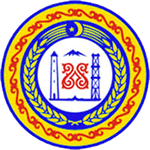 Стратегия социально-экономического развития Чеченской Республики до 2035 годаЧетвертая редакцияГрозный, 2020 г.ОПРЕДЕЛЕНИЯ, ОБОЗНАЧЕНИЯ И СОКРАЩЕНИЯАИС — автоматизированная информационная система.АПК — агропромышленный комплекс.АСИ — Агентство стратегических инициатив.ВДС — валовая добавленная стоимость.ВРП — валовой региональный продукт.ВЭБ — Внешэкономбанк, Банк развития и внешнеэкономической деятельности.ГАУ — Государственное автономное учреждение.ГСМ — горюче-смазочные материалы.ГЧП — государственно-частное партнерство.ГЭС — гидроэлектростанция.ДМС — добровольное медицинское страхование.ДОУ — дошкольное образовательное учреждение.ЕГИСЗ — единая государственная информационная система в сфере здравоохранения.ЕГЭ — Единый государственный экзамен.ЕНВД — Единый налог на вмененный доход для отдельных видов деятельности.ЖКУ— жилищно-коммунальные услуги.ЖКХ — жилищно-коммунальное хозяйство.ЗОЖ — здоровый образ жизни.ИКТ — информационно-коммуникационные технологии.ИТ — информационные технологии.КПЭ — ключевые показатели эффективности.КРСК — Акционерное общество «Корпорация развития Северного Кавказа».КСК — Акционерное общество «Курорты Северного Кавказа».КРС — крупный рогатый скот.КРЧР — Корпорация развития Чеченской Республики.КТО — контртеррористическая операция на Северном Кавказе.ЛПУ — лечебно-профилактическое учреждение.ЛПХ — личное подсобное хозяйство.МВД России – Министерство внутренних дел Российской Федерации.МВД по ЧР – Министерство внутренних дел по Чеченской Республике. МРС — мелкий рогатый скот.МСП — малое и среднее предпринимательство.Минздрав России – Министерство здравоохранения Российской Федерации.Минэкономразвития России – Министерство экономического развития Российской Федерации.Минпромторг России – Министерство промышленности и торговли Российской Федерации.Минсельхоз России – Министерство сельского хозяйства Российской Федерации. Минприроды России – Министерство природных ресурсов и экологии Российской Федерации.Минобороны России – Министерство обороны Российской Федерации. Минздрав ЧР — Министерство здравоохранения Чеченской Республики. Минобрнауки ЧР – Министерство образования и науки Чеченской Республики.Минтруд ЧР — Министерство труда, занятости и социального развития Чеченской Республики.Минтуризма ЧР – Министерство Чеченской Республики по туризму.Минкультуры – Министерство культуры Чеченской Республики.МСХ ЧР — Министерство сельского хозяйства Чеченской Республики.Минприроды ЧР – Министерство природных ресурсов и охраны окружающей среды Чеченской Республики. МСиЖКХ ЧР – Министерство строительства и жилищно-коммунального хозяйства Чеченской Республики.Минавтодор ЧР – Министерство автомобильных дорог Чеченской Республики. Минфин ЧР – Министерство финансов Чеченской Республики.Минэкономтерразвития ЧР – Министерство, экономического, территориального развития и торговли Чеченской Республики. Минпечати ЧР – Министерство информации и печати Чеченской Республики.МФХ — малые формы хозяйствования. НИИ — научно-исследовательский институт.ОГЭ — основной государственный экзамен.ОКВЭД — общероссийский классификатор видов экономической деятельности.ОПИ — общераспространенные полезные ископаемые.пгт — поселок городского типа.ПСД — проектно-сметная документация.РБ — региональный бюджет.РФПИ — Российский фонд прямых инвестиций.СКФО — Северо-Кавказский федеральный округ.Ссуз — среднее специальное учебное заведение.Стратегия — «Стратегия социально-экономического развития Чеченской Республики до 2035 года».ТФОМС — территориальный фонд обязательного медицинского страхования.ТЛК — транспортно-логистический комплекс.ТЭС — теплоэлектростанция.ФБ — федеральный бюджет.ФГБОУ — федеральное государственное бюджетное образовательное учреждение.ЧГУ — Чеченский государственный университет.ЭДО — электронный документооборот.IoT — Internet of Things («Интернет вещей»).СОДЕРЖАНИЕ1. Общие положения	71.1. Чеченская Республика на современном этапе развития	81.2. Анализ территориального развития	122. Приоритеты, этапы и сценарии развития региона	152.1. Стратегические цели, задачи, направления	152.2. Этапы реализации, сценарии развития, результаты	183. Развитие человеческого капитала и социальной сферы	233.1. Демографическая и миграционная политика	233.2. Уровень и качество жизни	243.3. Здравоохранение (приоритетный социальный сектор)	273.4. Образование (приоритетный социальный сектор)	413.5. Рынок труда и занятость	653.6. Социальное обслуживание	713.7. Работа с молодежью	753.8. Физическая культура и спорт	793.9. Культура	853.10. Научная деятельность	923.11. Безопасность	953.12 Государственная национальная политика…………………………………………..994. Конкурентоспособная экономика	1054.1. Приоритетные сектора экономики	1064.2. Агропромышленный комплекс (приоритетный отраслевой сектор)	1074.3. Туризм (приоритетный отраслевой сектор)	1204.4. Цифровая экономика (приоритетный отраслевой сектор)	1304.5. Промышленность (Производство строительных материалов (приоритетный отраслевой сектор)) 	1354.6. Развитие торговли	1524.7. Инновации	1544.8. Интернационализация: внешнеэкономическая деятельность, улучшение инвестиционного климата и привлечение внешних инвестиций	1575. Рациональное природопользование и обеспечение экологической безопасности	1705.1. Природо-ресурсный потенциал	1705.2. Экологическая безопасность	1796. Основные направления пространственного развития	2056.1. Городское развитие	2076.2. Развитие сельских территорий	2157. Инфраструктура и строительство 	2237.1. Транспортно-логистический комплекс (приоритетный инфраструктурный сектор)	2237.2. Дорожная инфраструктура	2307.3. Энергетическая и коммунальная инфраструктура	2367.4. Строительство (приоритетный сектор) ……………………………………………..2428. Бюджетная и налоговая политика	2519. Финансово-организационный механизм реализации Стратегии	2599.1. Механизмы реализации Стратегии на уровне Правительства Чеченской Республики	2609.2. Механизмы реализации Стратегии на уровне институтов развития	2629.3. Оценка финансовых ресурсов	2669.4. Коммуникационная стратегия	26710. Заключение	269ПРИЛОЖЕНИЕ А. Информация о государственных программах Чеченской Республики, утверждаемых и реализуемых в целях обеспечения реализации Стратегии социально-экономического развития Чеченской Республики	270ПРИЛОЖЕНИЕ Б. Документы стратегического планирования Российской Федерации и другие документы федерального уровня, учтенные при разработке Стратегии социально-экономического развития Чеченской Республики	272ПРИЛОЖЕНИЕ В. Прогнозные показатели и дополнительная информация к Стратегии социально-экономического развития Чеченской Республики	279ПРИЛОЖЕНИЕ Г. PEST(E) и SWOT анализ Чеченской республики	3011. Общие положенияСтратегия является документом стратегического планирования, в котором определены приоритеты, цели и задачи государственного управления в Чеченской Республике на долгосрочный период, согласованные с приоритетами и целями социально-экономического развития Российской Федерации, СКФО, а также сформулированы меры и механизмы их достижения на основе эффективного использования потенциала, ресурсов и конкурентных преимуществ Чеченской Республики.Стратегия разработана на основании Закона Чеченской Республики от 05.07.2018 г. №38-РЗ «О прогнозировании и планировании социально-экономического развития Чеченской Республики» с учетом следующих нормативных правовых актов:Федеральный закон от 28.06.2014 г. №172-ФЗ «О стратегическом планировании в Российской Федерации»;Стратегия национальной безопасности Российской Федерации до 2020 года (указ Президента Российской Федерации от 31.12.2015 г. №683);указы Президента Российской Федерации от 07.05.2012 г. №596-606, 
от 07.05.2018 г. №204;Указ Президента Российской Федерации от 06.06.2019 г. №254 «О стратегии развития здравоохранения в Российской Федерации на период до 2025года»;Концепция долгосрочного социально-экономического развития Российской Федерации на период до 2020 года (распоряжение Правительства Российской Федерации от 17.11.2008 г. №1662-р);Стратегия пространственного развития Российской Федерации на период 
до 2025 года (распоряжение Правительства Российской Федерации 
от 13.02.2019 г. №207-р);Стратегия социально-экономического развития Северо-Кавказского федерального округа до 2025 года (распоряжение Правительства Российской Федерации от 06.09.2010 г. №1485-р);Указ Президента Российской Федерации от 21.07.2020 г. № 474 
«О национальных целях развития Российской Федерации на период до 2030 года».другие документы федерального уровня (перечень приведен 
в Приложении В).1.1. Чеченская Республика на современном этапе развития.По данным Управления Росреестра по ЧР на 01.01.2019 г. Чеченская Республика занимает территорию площадью 16,1 тыс. кв. км, что составляет 0,1% территории Российской Федерации. Население в 2018 году насчитывало 1,45 млн. человек 
(1% населения Российской Федерации), а ВРП был равен 193,1 млрд. руб. (0,2% от ВВП Российской Федерации в 2018 году).В 1994-1996 и в 1999-2009 годах на территории Чеченской Республики действовал режим КТО. Было много сделано для устранения последствий военных действий. Город Грозный стал символом возрождения республики. Сегодня, под руководством Главы Чеченской Республики, Героя России Р.А. Кадырова, экономика республики практически восстановлена, начинается новый виток ее динамического развития. За последние десять лет Чеченская Республика достигла существенных успехов 
в экономической и социальной сферах, что подтверждают показатели, отражающие экономический рост, повышение качества жизни и развитие инфраструктуры.Стремительный экономический рост за последнее десятилетие подтверждается, например, ростом ВРП в среднем на 15% в год в текущих ценах, снижением безработицы более чем в четыре раза (с 66,9 % в 2006 году до 14% в 2017 году), почти двукратным ростом доходов на душу населения (с 12 до 22 тыс. руб.), трехкратным ростом выпуска продукции АПК (с 8,6 млрд руб. в 2008 году до 26,0 млрд руб. в 2017 году), пятикратным увеличением числа туристов, посещающих Чеченскую Республику (с 30 до 150 тыс. человек).Основной вклад в объем ВРП Чеченской Республики в 2017 году внесли такие виды деятельности, как торговля оптовая и розничная; ремонт автотранспортных средств и мотоциклов (16,2%), социальное страхование (16,5 %), строительство (16,1 %), государственное управление и обеспечение военной безопасности и социальное обеспечение (15,7 %), образование (11,8 %), сельское, лесное хозяйство, охота, рыболовство и рыбоводство (11,0%). Рост индекса физического объема ВРП (в 2017 году) наблюдался по следующим видам деятельности:добыча полезных ископаемых (104,2 %);сельское, лесное хозяйство, охота, рыболовство и рыбоводство – 112,6%;обрабатывающие производства (112,8%);транспортировка и хранение (113,2%);деятельность в области информации и связи (109,9%);деятельность административная и сопутствующие дополнительные услуги (133,8%);деятельность в области культуры, спорта, организации досуга 
и развлечений (130,5%.).Экономический рост отразился на повышении качества жизни. Например, охват детей с дошкольным образованием возрос на  29,8 % в 2019 году по отношению 
к предыдущему году, число преподавателей в общеобразовательных учреждениях выросло с 13 до 21 тыс. человек, число выпускников высших учебных заведений увеличилось с 3,8 до 8,6 тыс. человек. В сфере здравоохранения выросла обеспеченность врачами в среднем с 18,4 до 26,5 на 10 тыс. человек. Количество случаев социально-значимых заболеваний в Чеченской Республике в настоящее время меньше среднего значения по Российской Федерации в 3,6 раза.Экономический рост в последнее десятилетие сопровождался также существенным развитием инфраструктуры. Это подтверждается целым рядом показателей, например: увеличением протяженности автомобильных дорог с 3,1 до 12,5 тыс. км; ростом количества мест коллективных средств размещения с 14 до  1661 в 2018 году, двукратным ростом обеспеченности жильем (с 10,5 кв.м в 2009 году до 20,1 кв.м на человека 
в 2019 году), двукратным ростом пассажирских перевозок. Доля аварийного жилья в Чеченской Республике сегодня в два раза ниже по отношению к среднему показателю СКФО.Дальнейшему развитию Чеченской Республики препятствует комплекс взаимосвязанных проблем, которые отражены ниже.1. Недостаток факторов экономического развития обусловлен, в частности, низкой долей секторов, являющихся драйверами роста экономики республики. Также нужно отметить, что доля госсектора (16,5%) в структуре экономики более чем в 1,5 раза превышает среднюю по СКФО, а производительность труда в Чеченской Республике 
на 35% ниже средней по СКФО.2. Низкая доступность качественных рабочих мест подтверждается сегодня дефицитом высокопроизводительных рабочих мест, низкой доступностью привлекательных рабочих мест для молодежи, разрывом между навыками выпускников учебных заведений и потребностями экономики Чеченской Республики.3. Высокая доля теневой экономики и неформального сектора косвенно подтверждается преимущественно наличным денежным оборотом между субъектами хозяйственных операций, нулевыми балансами (отчетностью) предприятий при фактическом наличии активов и хозяйственной деятельности.4. Дефицит финансовых ресурсов для развития вызван недостатком банковских и страховых продуктов, адаптированных под потребности региона, невысоким уровнем финансовых компетенций бизнеса, низко	й финансовой грамотностью населения.5. Высокая дотационность региона на фоне сокращения возможностей федерального бюджета вызвана низким качеством налоговой базы. Безвозмездные поступления из федерального бюджета составляют сегодня около 80% доходов бюджета Чеченской Республики. Из-за геополитического давления на Россию остаются риски сокращения возможностей федерального бюджета. Дотации на одного жителя Чеченской Республики (29 тыс. руб. на человека) сегодня в семь раз выше средних значений по России (4 тыс. руб. на человека) и в два раза выше среднего значения по СКФО 
(14 тыс. руб. на человека). Основным источником безвозмездных доходов являются дотации на выравнивание бюджетной обеспеченности и обеспечение сбалансированности бюджетов (их доля составляет 61% в безвозмездных поступлениях, в то время как 
по России они занимают всего около 20%).Сравнение показателей Чеченской Республики с показателями регионов группы сравнении, среднероссийскими показателями и показателями СКФО продемонстрировало, что экономическое развитие Чеченской Республике  характеризуется низким уровнем производительности, средним отношением числа высокопроизводительных рабочих мест к численности рабочей силы и относительно высоким уровнем безработицы.Производительность труда в Чеченской Республике (ВРП на одного занятого, 
2017 год, млн. руб.) составляет 0,13 млн. руб., что более чем в пять раз ниже среднероссийского показателя (0,75 млн. руб.), на 74% ниже среднего показателя 
по СКФО (0,5 млн. руб.) и в два раза ниже среднего показателя по регионам группы сравнения (0,26 млн. руб.). Отношение числа высокопроизводительных рабочих мест к численности рабочей силы (11% для Чеченской Республики) в два раза ниже среднероссийского показателя (22%), сопоставимо с показателем СКФО (13%) и в полтора раза ниже среднего показателя для регионов группы сравнения (18%).Доля безработного населения (2018 год, % по методологии МОТ) в Чеченской Республике (14%) в 2,8 раза выше среднероссийского показателя (5%), в 1,2 раза выше показателя СКФО (11,4%) и более чем в два раза выше среднего показателя регионов группы сравнения (7%). Отличия в показателях по безработице во многом объясняются уровнем неформального сектора экономики. Уровень занятости населения Чеченской Республики (59,7%) сопоставим со средним для Российской Федерации уровнем занятости (66%), тогда как доля занятых в неформальном секторе Чеченской Республики (65,5%) в три раза превышает среднероссийский уровень (21%) и более чем на треть превышает показатель по СКФО (47%).В ходе комплексной диагностики состояния социально-экономического развития Чеченской Республики было определено, что сильными сторонами региона являются следующие:способность руководства региона осуществлять масштабные преобразования, продемонстрированная на примере успешного послевоенного восстановления Чеченской Республики;природно-климатические ресурсы для развития АПК;природно-климатические ресурсы для развития лечебно-оздоровительного 
и горнолыжного туризма;минеральное сырье для производства стройматериалов;геотермальные и гидроресурсы для развития энергетики.Слабыми сторонами Чеченской Республики выступают:недостаток драйверов экономического развития;высокая дотационность региона;высокая доля теневой экономики и неформального сектора;дефицит финансовых ресурсов для развития.Угрозы для развития Чеченской Республики заключаются в следующем:сокращение финансовых возможностей федерального бюджета;рост безработицы как вследствие демографического роста, так и вследствие возможных природно-климатических, техногенных, санитарно-эпидемиологических и иных катастроф;миграция экономически активного населения;межнациональные конфликты;международный терроризм;возможное негативное изменение климата.Возможности для развития Чеченской Республики таковы:ускоренное экономическое развитие и реализация предпринимательского потенциала;интернационализация Чеченской Республики;построение полноценной финансовой системы региона;развитие города Грозный как опорного фактора развития региона;новый уровень госуправления.Инвестиционная привлекательность Чеченской Республики была проанализирована для трех типов инвесторов: заинтересованных в доступе к природным ресурсам, заинтересованных в доступе к рынку и заинтересованных в доступе 
к компетенциям. Анализ показал, что Чеченская Республика может предложить для всех трех типов инвесторов инфраструктуру и привлекательную стоимость трудовых ресурсов. Помимо этого, каждый тип инвесторов заинтересован в специфическом более широком наборе условий.1.2. Анализ территориального развитияВ ходе разработки Стратегии социально-экономического развития Чеченской Республики город Грозный был определен для сравнительного анализа в качестве отдельной части субъекта. Отбор российских городов для сопоставления их ключевых социально‐экономических показателей развития с показателями развития г. Грозный проводился в три этапа. Из всех российских городов с населением более 100 тыс. человек на первом этапе были отобраны столицы субъектов Российской Федерации; из них были отобраны города с населением более 250 тыс. человек; на третьем этапе были отобраны приоритетные города для сравнения на основании сопоставимых экономических предпосылок развития регионов. В результате трехступенчатого отбора для дальнейшего сопоставления ключевых социально‐экономических аспектов развития г. Грозный были выбраны восемь российских городов: Белгород, Волгоград, Владикавказ, Екатеринбург, Краснодар, Казань, Ростов-на-Дону, Ставрополь. Сравнительный анализ городов за 2018 г. проводился по пяти направлениям: «ЖКХ и жилищные условия», «Инфраструктура для бизнеса и туризма», «Транспорт», «Экономика и занятость», «Человеческий капитал и образование». Результаты сравнения по каждому направлению приведены далее.«ЖКХ и жилищные условия». Показатели выше среднего значения по отобранной группе городов для г. Грозный таковы: площадь жилья, вводимого в эксплуатацию на душу населения: г. Грозный — 0,44 кв. м, среднее по группе городов — 0,87 кв. м;  «Инфраструктура для бизнеса и туризма». Параметры сравнения таковы: обеспеченность средствами размещения (число мест в коллективных местах размещения, тыс. ед.) в г. Грозный составляет 1,7 тыс. ед. за 2018 год, при этом среднее по группе городов сравнения — 8,5 тыс. ед.; обеспеченность библиотеками: г. Грозный — 4 ед., среднее по городам — 
5 ед.; количество парков культуры и отдыха: г. Грозный — 5 ед., среднее 
по городам — 5 ед.; количество организаций культурно-досугового типа: г. Грозный — 
5 ед., среднее по городам — 11 ед.; площадь торговых залов объектов розничной торговли на душу населения: 
в г. Грозный — 1,9 кв. м, среднее по городам — 1,97 кв. м.«Транспорт». Параметры сравнения представлены ниже:аварийность на дорогах (количество ДТП на 10 тыс. населения): г. Грозный — 5 ед., среднее по группе городов сравнения — 11 ед.;  «Экономика и занятость». Параметры сравнения таковы:среднемесячная заработная плата работников организаций: в г. Грозный — 29,2 тыс. руб., среднее по группе городов сравнения — 34,9 тыс. руб.; ежегодный уровень инвестиций (в основной капитал организаций 
на территории муниципального образования): в г. Грозный — 56,3 тыс. руб. на душу населения, среднее по городам — 66,4 тыс. руб.; ежегодный уровень производства (объем отгруженных товаров собственного производства на душу населения): г. Грозный — 119 тыс. руб., среднее по городам — 417 тыс. руб.; ежегодный оборот розничной торговли на душу населения: г. Грозный —
12 тыс. руб., среднее по городам — 120 тыс. руб.; самообеспеченность бюджета (доли налоговых и неналоговых доходов местного бюджета): г. Грозный — 56%, среднее по городам — 75%.«Человеческий капитал и образование». Параметры сравнения отражены ниже:общий коэффициент смертности: г. Грозный —  4,8 промилле за 2018 год, среднее для городов из группы сравнения — 11; общий коэффициент рождаемости: г. Грозный — 22,3, среднее по городам — 14,2 промилле;выброшено в атмосферу загрязняющих веществ, отходящих 
от стационарных источников: г. Грозный — 10 тыс. т. (2016 г.), среднее по городам — 17 тыс. т;число организаций дошкольного образования на 10 тыс. населения: 
г. Грозный — 2,9 ед., среднее по городам — 2,4 ед.;количество спортивных сооружений на 10 тыс. населения: г. Грозный — 15,4 ед., среднее по городам — 30,4 ед.2. Приоритеты, этапы и сценарии развития региона2.1. Стратегические цели, задачи, направленияРазвитие региона связано с реализацией открытых перед Чеченской Республикой возможностей, которые отражены ниже.1. Ускоренное экономическое развитие и реализация предпринимательского потенциала предусматривает возможности, связанные с развитием приоритетных секторов на базе конкурентных преимуществ региона (АПК и ветеринария, туризм, транспорт, ИТ-сектор), новыми точками роста в социальных секторах (здравоохранение, образование), раскрытием предпринимательского потенциала чеченского народа (новые предприятия, новые бизнес-модели, высокие обороты продукции), качественными рабочими местами. 2. Развитие г. Грозный как фактора экономического роста региона предусматривает возможности создания на отдельных городских территориях точек развития экономики города в сферах туризма, высокотехнологичной медицины, АПК 
и других видов промышленности; создание делового центра как единой территории деловой активности: правительственных структур, институтов развития, фондов, банков. В социальном плане имеются возможности для формирования новых общественных пространств (парков, спортивных объектов, точек городского досуга). 3. Построение полноценной финансовой системы региона предусматривает вывод на рынок новых банковских и страховых продуктов, что будет способствовать росту предпринимательства в Чеченской Республике, финансовых компетенций бизнеса (прозрачность для банков, привлечение, заемного финансирование, рост масштабов бизнеса), финансовой грамотности населения (развитие потребительского, банковского и страхового секторов). 4. Интернационализация Чеченской Республики предусматривает развитие связей 
с Ближним Востоком, создание торгово-промышленного хаба халяльной продукции (АПК) и финансового хаба с созданием проектов в России. Будут привлекаться зарубежные инвестиции для развития ключевых секторов и инфраструктуры. В случае отсутствия собственных компетенций в образовании и здравоохранении необходимые компетенции через международное сотрудничество будут привлекаться со стороны.5. Новый уровень госуправления может стать возможным в Чеченской Республике благодаря повышению доступности и качества госуслуг посредством цифровизации, повышению эффективности правительства, институтов развития и бюджетной политики, привлечения талантов в госуправление и формированию кадрового резерва.Стратегическая цель Чеченской Республики — построение экономически устойчивого и технологически прогрессивного региона.Задачи развития Чеченской Республики перечислены ниже.Повышение производительности труда и опережающий рост рабочих мест.Обеспечение качественной и доступной медицинской помощи, отвечающей современным медицинским стандартам.Подготовка и развитие кадров, способных сделать экономику Чеченской Республики конкурентоспособной и интегрированной в международное сообщество.Развитие человеческого и социального капитала молодежи.Сокращение социально-экономического неравенства населения за счет социальной поддержки граждан с низким уровнем доходов.Обеспечение условий для выхода культуры и искусства Чеченской Республики на макрорегиональный уровень путем гармоничного сочетания творческих новаций на стыке разных культур и бережного отношения 
к национальным традициям, российскому классическому наследию.Комплексное обеспечение безопасности населения и объектов 
на территории Чеченской Республики, в том числе: защита личности, общества и государства от противоправных посягательств, предупреждение правонарушений, снижение рисков чрезвычайных ситуаций, повышение защиты населения и территорий Чеченской Республики от угроз природного и техногенного характера.Создание благоприятной и безопасной среды проживания посредством улучшения экологической обстановки на территории Чеченской Республики.Эффективное и технологичное производство сельскохозяйственной продукции на базе лидирующих компаний и развитой кооперации хозяйств населения для обеспечения устойчивого сбыта в Российской Федерации 
и присутствия на экспортных рынках.Комфортная и современная транспортно-логистическая среда для населения и бизнеса, обслуживание внутрироссийских и международных транзитных потоков.Формирование конкурентоспособного сектора туризма, привлекающего 
для регулярного посещения туристских активов Чеченской Республики 
как российских, так и иностранных граждан.Повышение доли занятых в МСП при приросте оборота и росте удельного веса инновационных товаров, работ, услуг.Системная поддержка внедрения инноваций в традиционные и новые сектора экономики Чеченской Республики.Существенное повышение качества транспортно-коммуникационной системы Чеченской Республики.Обеспечение потребителей региона доступной энергетической 
и коммунальной инфраструктурой, в том числе путем реализации проектов, направленных на повышение конкурентных преимуществ региона 
и опережающее развитие.Развитие информационных технологий как нового сектора экономики Чеченской Республики, обеспечивающего экспорт цифровых продуктов 
и услуг вместе с развитием социальных секторов.Сохранение и воспроизводство природных ресурсов, переход к устойчивому развитию.Выделяются следующие направления развития Чеченской Республики:повышение доходов населения, развитие рынка труда, обеспечение занятости;развитие системы здравоохранения;развитие системы образования;работа с молодежью;развитие мер социальной защиты;развитие культурной сферы;обеспечение безопасности жизнедеятельности населения;охрана окружающей среды и обеспечение экологической безопасности;развитие агропромышленного сектора;развитие транспортно-логистического сектора;развитие туристического сектора;развитие предпринимательства, МСП;развитие научно-инновационной сферы;развитие дорожной инфраструктуры;развитие энергетической и коммунальной инфраструктуры;развитие сектора цифровой экономики;рациональное освоение природно-ресурсного потенциала (рациональное природопользование).Мероприятия, предусмотренные Стратегией, направлены на обеспечение нового качества жизни в Чеченской Республике, построение новой модели экономики 
и достижение нового уровня государственного управления.2.2. Этапы реализации, сценарии развития, результатыСтратегия социально-экономического развития Чеченской Республики будет реализована в три этапа:первый этап – 2021-2024 гг.второй этап – 2025-2027 гг.третий этап – 2028-2035 гг.На первом этапе реализации Стратегия нацелена на капитализацию имеющихся преимуществ Чеченской Республики. В этот период всесторонняя поддержка будет оказана промышленному растениеводству (по овощным и плодовым (семечковым) культурам), производству мясной и молочной продукции, экспорту зерновых культур (например, фуражных) на рынки стран Ближнего Востока. Существующие туристические активы будут активно продвигаться для стимуляции туристских потоков из СКФО; будут развиваться территории опережающего роста (в сферах АПК, туризма, строительства); продолжится привлечение инвестиций из стран Ближнего Востока для реализации флагманских проектов. На втором этапе реализации акцент будет сделан на новые точки роста экономики Чеченской Республики. На этом этапе предусмотрена организация новых предприятий по промышленному производству новых видов сельскохозяйственной продукции (производство ягод, переработка фруктов и овощей, шерсти, мяса птицы) для рынков Российской Федерации и Ближнего Востока. Важно учесть, что создание данных предприятий будет происходить с учетом запланированной трансформации Чеченской Республики в торгово-промышленный хаб халяльной продукции. Одновременно 
на втором этапе можно будет говорить о фактическом формировании в экономике региона развитых кластеров в АПК, туризме, строительных материалах, образовании, медицине 
и ИТ (создание «Цифровой долины»).На третьем этапе Стратегия будет нацелена на международную интеграцию региона в отраслевых и социальных секторах. На данном этапе получит дальнейшее развитие международная торговля продукцией АПК со странами Ближнего Востока; вырастет экспорт высокотехнологичных медицинских услуг, образовательных услуг, цифровых продуктов и услуг; Чеченская Республика примет на себя роль регионального центра компетенций в сфере ИТ. Кроме того, Чеченская Республика станет ключевым партнером стран Ближнего Востока для реализации всевозможных проектов 
на территории Российской Федерации. Значительно увеличится число туристов из стран Ближнего Востока, Азии и Европы, в том числе благодаря созданию регионального авиационного хаба. На перспективы развития региона значительное влияние оказывают две внешние по отношению к Чеченской Республике группы факторов: факторы, определяемые международными отношениями и интернационализацией, и факторы, определяемые эффективностью государственного управления и качеством делового климата. Фактор «Международные отношения и интернационализация» на уровне Российской Федерации определяется следующими составляющими: наличие взаимных экономических санкций со странами Запада; доступ к международной производственной кооперации, финансированию, технологиям; внешние источники роста экономики, уровень налоговых поступлений, размер доходной части федерального бюджета; уровень требуемых оборонных расходов (объем ГОЗ); расходная часть федерального бюджета. 
На уровне региона эти составляющие влияют на объем федеральной поддержки, региональный спрос на товары и услуги. Фактор «Эффективность государственного управления и качество делового климата» на уровне Российской Федерации определяется следующими составляющими: качество административного управления и эффективность институциональной системы, реализация государственных программ; отдача от капиталовложений, рост экономики 
за счет внутренних источников, уровень налоговых поступлений, размер доходной части федерального бюджета; внутренний спрос на товары и услуги. На уровне региона это влияет на объем федеральных поступлений в РБ, региональный спрос на товары и услуги, федеральную региональную политику, конкурентоспособность Чеченской Республики относительно других регионов.Анализ вышеуказанных групп факторов позволил сформулировать четыре сценария развития региона: сценарий «Наилучшие условия для роста» (целевой), сценарий «Рост за счет интернационализации России», сценарий «Рост за счет внутренней эффективности» и сценарий «Стагнация». Реализация Стратегии позволит капитализировать конкурентные преимущества региона и создать основу для опережающего развития. Реализация Стратегии предполагает: ускоренное повышение производительности в традиционных отраслях экономики;изменение структуры экономики — снижение доли государственного сектора и развитие новых секторов; опережающее развитие социальных секторов (здравоохранения 
и образования);развитие транспортно-логистической инфраструктуры. Ситуация без реализации Стратегии будет характеризоваться следующим: инерционное развитие региона; сохранение высокой дотационности региона; увеличение отставания от других регионов России; вынужденное сокращение расходов в социальных секторах без возможности развития.Сценарий «Наилучшие условия для роста» (целевой).Описание на уровне Российской Федерации. Международные отношения улучшаются, интернационализация растет, что обеспечивает стабильный рост экономики страны. Появляются возможности для сокращения военных расходов, диверсификации экономики, привлечения международных инвестиций, внедрения инновационных технологий. Значительно растут бюджетные поступления, дотационные регионы получают существенную федеральную поддержку на развитие. Благоприятный инвестиционный климат способствует развитию МСП.Допущения. Происходит снятие взаимных экономических санкций. Повышается эффективность государственного управления. Улучшается деловой климат. Россия занимает место в рейтинге Doing Business от 20-го и выше.Особенности региональной стратегии. Происходит развитие приоритетных 
и новых отраслей. Реализуются стратегические проекты, развивается инновационная среда, активизируется предпринимательский потенциал, активно привлекаются иностранные инвестиции и компетенции. Привлекаются средства федерального бюджета, прежде всего, в социальные сектора и на реализацию инфраструктурных проектов. Осуществляется поддержка экспорта АПК. Происходит рост внутреннего и въездного туризма.Сценарий «Рост за счет интернационализации России».Описание на уровне Российской Федерации. Улучшаются международные отношения, растет интернационализация, но существенного развития государственных институтов и улучшения делового климата не происходит. Экономика ускоряется за счет иностранных инвестиций, но структурные проблемы ограничивают рост. Бюджетные поступления растут медленно, оборонные расходы снижаются, дотационные регионы получают значительную федеральную поддержку на развитие. Развитие МСП ограничено недостаточным уровнем развития институциональной среды.Допущения. Происходит снятие взаимных экономических санкций. Эффективность государственного управления и деловой климат сохраняются на текущем уровне. Россия занимает место в рейтинге Doing Business на уровне около текущего.Особенности региональной стратегии. Происходит развитие приоритетных 
и новых отраслей. Оптимизируется бюджет для выделения резервов на стратегические проекты. Активно привлекаются иностранные инвестиции из различных регионов мира. Привлекаются зарубежные компетенции и современные технологии. Привлекаются средства федерального бюджета на поддержку экспорта АПК, развитие въездного туризма.«Рост за счет внутренней эффективности».Описание на уровне Российской Федерации. Улучшений международных отношений не происходит, но при этом повышается качество институтов, улучшается деловой климат, что приводит к ограниченному повышению интернационализации. Структура экономики меняется в сторону увеличения доли несырьевых отраслей, эффективно работает импортозамещение. Бюджетные поступления растут, но оборонные расходы по-прежнему велики, оптимизируются расходы за счет отказа от «мегапроектов», поддержка регионов сохраняется либо растет низкими темпами. Благоприятный инвестиционный климат способствует развитию МСП.Допущения. Взаимные санкции сохраняются или происходит их незначительное послабление. Повышается эффективность государственного управления. Улучшается деловой климат. Россия занимает место в рейтинге Doing Business от 20-го и выше.Особенности региональной стратегии. Фокус на развитии приоритетных секторов/кластеров, развитии производств, импортозамещении. Бюджет оптимизируется для выделения резервов на стратегические проекты. Привлекаются иностранные инвестиции из стран Ближнего Востока. Осуществляется стимулирование развития МСП, поддерживается экспорт, происходит рост внутрироссийского и въездного туризма 
из стран Ближнего Востока.Сценарий «Стагнация».Описание на уровне Российской Федерации. Улучшения международных отношений не происходит, отсутствует прогресс в качестве институтов развития 
и делового климата. Наблюдаются снижение интернационализации и дальнейший отток капитала. Возможности федеральной поддержки регионов сильно ограничены. Регионы вынуждены сокращать инвестиционные программы. Субъекты предпринимательства сокращают инвестиционные программы и персонал. Сокращается число предприятий МСП. Происходит возврат к «неформальным» механизмам управления на различных уровнях власти.Допущения. Происходят сохранение или незначительное послабление взаимных санкций, сохранение или снижение эффективности государственного управления 
и делового климата на текущем уровне. Россия занимает место в рейтинге Doing Business на уровне около текущего.Особенности региональной стратегии. Осуществляется реализация пакета антикризисных мер. Происходит отказ от реализации капиталоемких проектов или 
их замораживание. Поддержка финансирования социальных секторов осуществляется 
на минимальном уровне без возможности развития.В результате реализации Стратегии социально-экономического развития Чеченской Республики по целевому сценарию к 2035 году ключевые показатели развития достигнут отраженных ниже целевых значений (по отношению к 2017 г.).По приоритету «Новая модель экономики»: рост ВРП со 178 
до 796 млрд руб.; рост производительности труда с 0,15 до 1,6 млн руб. 
на человека; рост выпуска продукции АПК с 19,7 до 95,6 млрд руб.; увеличение числа туристов с 120 тыс. до 1,5 млн человек/год; накопленный объем прямых иностранных инвестиций достигнет 1,5 млрд долл.По приоритету «Новый уровень качества жизни»: увеличение охвата детей от 3 до 7 лет дошкольным образованием с 54 до 68%; минимальный средний балл ЕГЭ по русскому языку и математике достигнет 70; доля трудоустроенных после окончания учебных заведений составит более 70%; укомплектованность врачами (на 10 тыс. человек) вырастет в два раза; младенческая смертность снизится в три раза.По приоритету «Эффективное государственное управление и институты развития»: в национальном рейтинге состояния инвестиционного климата 
в субъекте Российской Федерации Чеченская Республика войдет в число ведущих 20 регионов; в рейтинге регионов России по уровню развития ГЧП Чеченская Республика войдет в число ведущих 30 регионов; доля безвозмездных поступлений в структуре доходов бюджета сократится с 81 до 30%; доля государственного сектора в структуре ВРП будет составлять менее 10%, доля цифровой экономики — более 10%.3. Развитие человеческого капитала и социальной сферыИндикаторы социально-экономического развития Чеченской Республики рассматриваются в разрезе экономических комплексов по реперным точкам. Сопоставимость обеспечивается за счет сравнения показателей в ценах базового года планирования (2017 г.).3.1. Демографическая и миграционная политикаПо состоянию на 2018 г. В Чеченской Республике проживает 1437 тыс. чел., из них 501,2 тыс. чел. (34,9%) - городское население, а 935,8 тыс. чел. (65,1%) – сельское население. При этом с 2011 г. демографическая структура существенно не изменилась 
(в 2011 г. – 34,9% городского населения и 65,1% - сельского населения). Численность населения республики динамично растет, покрывая при этом отрицательный миграционный прирост населения (-2 чел. на 10 тыс. чел. населения). Миграция происходит в основном в другие регионы Российской Федерации 
и наблюдается среди молодой части населения республике ввиду нехватки высокооплачиваемых рабочих мест. При этом сравнительно большое количество этнических чеченцев возвращается в республику из других регионов России.Согласно демографическому прогнозу, к 2035 году численность населения Чеченской Республики приблизится к отметке в 2 млн. человек, что естественным образом увеличит нагрузку на социальную инфраструктуру.Всего в рамках национального проекта «Демография» разработаны проекты пяти региональных паспортов. Общий объем финансирования на 2019–2024 годы — 14,7 млрд. руб., из них в 2020 году —  3,77 млрд. руб., в том числе средств из федерального бюджета —  3,698 млрд руб. Задачей Чеченской Республики является поддержание благоприятных демографических тенденций. Для этого необходимо принятие следующих мер: Принятие программы стимулирования рождаемости, в соответствии с которой предполагается субсидирование обучения третьего и последующих детей 
в семье из средств республиканского бюджета;Укрепление института семьи за счет пропаганды нравственности 
и традиционных семейных ценностей. Разработка и принятие программы сокращения рабочего дня для родителей многодетных семей с сохранением полного компенсационного пакета 
для высвобождения их времени для воспитания детей. Разработка и принятие программы субсидирования жилищного строительства. На данный момент Минтруд ЧР является ответственным исполнителем 
трех региональных проектов, входящих в национальный проект «Демография»:«Финансовая поддержка семей при рождении детей» (Минтруд ЧР, Минздрав ЧР);«Содействие занятости женщин — создание условий дошкольного образования для детей в возрасте до трех лет» (Минтруд ЧР, Комитет Правительства ЧР по дошкольному образованию);«Разработка и реализация программы системной поддержки и повышения качества жизни граждан старшего поколения «Старшее поколение» (Минтруд ЧР, Минздрав ЧР).В рамках нацпроекта «Демография» за отчетный период осуществлено мероприятие по приобретению автотранспорта в целях обеспечения доставки лиц старше 65 лет, проживающих в сельской местности в медицинские организации Чеченской Республики. Всего приобретено 15 единиц автотранспорта. В рамках  профессионального обучения лиц предпенсионного возраста федерального проекта «Старшее поколение», 
в 2019 году прошло обучение 726 человек на сумму 23,477 млн руб. .3.2. Уровень и качество жизниЦель 1. Повышение производительности труда и опережающий рост рабочих мест в Чеченской Республике, направленные на повышение доходов населения.Задача 1. Повышение производительности труда и поддержка занятости.Задача 2. Сокращение масштабов незарегистрированного предпринимательства 
и неформальной занятости.Цель 2. Повышение доли занятых в МСП при приросте оборота и росте удельного веса инновационных товаров, работ, услуг.Задача 1. Повышение доступности финансовых ресурсов для МСП.Задача 2. Развитие компетенций предпринимателей.Задача 3. Расширение доступа МСП к государственному и корпоративному заказу.Задача 4. Снижение административных и институциональных барьеров, создание благоприятных условий для развития бизнеса, повышение качества конкурентной среды.Задача 5. Развитие МСП в новых отраслевых сегментах, которые могут быть сформированы в среднесрочной и долгосрочной перспективе (10–15 лет).Задача 6. Создание условий для осуществления трудовой деятельности женщин, имеющих детей, включая достижение 100-процентной доступности (к 2021 году) дошкольного образования для детей в возрасте до трёх лет.Согласно динамике ключевых показателей качества жизни, основной рост благосостояния населения произошел в период 2010-2015 гг., когда фактическое конечное потребление домашних хозяйств возросло в 2,7 раза, а среднедушевые денежные доходы населения в 1,9 раза. Это обусловлено восстановлением после мероприятий КТО. 
К 2017 г. рост благосостояния замедлился – фактическое конечное потребление домашних хозяйств возросло на 7% (за 2017 г.), а среднедушевые денежные доходы населения снизились на  1,6 % (за 2017 г.). По результатам опроса населения 2018 года было выявлено, что ключевыми проблемами жители Чеченской Республики считали прежде всего медицинское обслуживание и рабочие места; при этом они отмечали, что ситуация 
с рабочими местами в целом улучшается, но не так значительно, как в других сферах. Жители республики низко оценили возможности найти хорошую работу (в том числе 
по специальности для выпускников вузов и ссузов) или открыть свой бизнес, но при этом говорили о склонности к предпринимательству. Жители были довольны уровнем безопасности для проживания и работой полиции, а также отмечали, что алкоголизм 
и наркомания не распространены в регионе. Условия для ЗОЖ оценивались сравнительно высоко, работа медицинских учреждений — менее позитивно. Высоко оценивали жители качество и доступность образования, экологическую ситуацию, возможности для досуга и отдыха, качество общественного транспорта и транспортной инфраструктуры, благоустройство улиц и качество жилищных услуг, доступность аренды жилья (в отличие от возможности его приобретения).В целом единый взгляд на проблемы качества жизни был высказан и жителями столицы Чеченской Республики, и жителями за пределами столицы. Также единое мнение присутствовало в оценках мужчин и женщин, молодежи и взрослого населения.Традиционный сравнительный анализ доходов и уровня жизни Чеченской Республики и регионов из группы сравнения показывает, что по уровню доходов (средней заработной плате первой 10-процентной (наименьшей) группы работников 
по данным 2015 года, тыс. руб.) показатель Чеченской Республики (5,9 тыс. руб.) примерно соответствует среднему показателю СКФО (5,8 тыс. руб.), но меньше среднего значения для России (7,5 тыс. руб.). По распространенности низкооплачиваемого труда (доле работников с заработной платой ниже величины прожиточного минимума, 2015 год, %) Чеченская Республика (17,7%) выглядит чуть лучше СКФО (19,5%), но гораздо хуже среднероссийского показателя (10,7%). При этом у Республики Дагестан данный показатель экстремально низкий (29,9%), а у отдельных регионов группы сравнения гораздо лучше показателя Чеченской Республики (Белгородская область — 5,2%, Калужская область — 5,9%, Татарстан — 6,6%). Похожа ситуация с показателем «Уровень бедности по регионам Российской Федерации, 2016 год, %): значение по Чеченской Республике  17,3 %, СКФО — 19,8%, России в целом — 13,5%; наихудший показатель в группе сравнения у Кабардино-Балкарии (24,7%).В Чеченской Республике проводится ряд мероприятий способствующих улучшению качеству жизни населения. Так в целях улучшения качества и уровня жизни населения, проживающего на сельских территориях, в рамках комплексного развития сельских территорий в 2021-2023 гг. планируется строительство и капитальный ремонт 55,33 км внутрипоселковых сетей газоснабжения, а также 99,68 км внутрипоселковых сетей водоснабжения и 70,2 км внутрипоселковых сетей электроснабжения. Благодаря чему 660 домохозяйств (3500 человек) в сельской местности будут обеспечены сетевым газом взамен сжиженного в баллонах, а также 1200 домохозяйств (6147 человек) будут обеспечены качественной питьевой водой, что в свою очередь положительно кажется на здоровье населения. Также благодаря строительству и капитальному ремонту 99,68 км сетей электроснабжения будут улучшены условия проживания 3200 сельских жителей.Кроме того, в 2021-2023 годы запланированы мероприятия по комплексному обустройству площадок под компактную жилищную. Вследствие чего будут подготовлены площадки под строительство жилых домов с необходимой социальной и инженерной инфраструктурой.Также в 2021-2023 гг. запланированы мероприятия по улучшению жилищных условий 4 семей, проживающих на сельских территориях, за счет строительства (приобретения) 506 м2 жилья, а также строительство 3872 м2 жилья для 36 семей на условиях договора найма жилого помещения. Вместе с тем государственная программа Российской Федерации «Комплексное развитие сельских территорий» утверждена до 2025 года. Однако МСХ ЧР планирует продолжить реализацию мероприятий по комплексному развитию сельских территорий Чеченской Республики и к 2035 году охватить до 90 % сельских населенных пунктов в рамках, действующих на тот момент программно-целевых инструментов и инвестиционных проектов. 3.3. Здравоохранение (приоритетный социальный сектор)Цель. Увеличение численности населения, продолжительности жизни, продолжительности здоровой жизни, снижение уровня смертности и инвалидности населения, соблюдение прав граждан в сфере охраны здоровья и обеспечение связанных 
с этими правами государственных гарантий.Задача 1. Создание условий для повышения доступности и качества медицинской помощи;Задача 2. Профилактика заболеваний;Задача 3. Внедрение и применение новых медицинских технологий 
и лекарственных средств.Задача 4. Предотвращение распространения заболеваний, представляющих опасность для окружающих.Задача 5. Совершенствование системы контроля в сфере охраны здоровья граждан, включая государственный контроль (надзор) в сфере обращения лекарственных средств, государственный контроль за обращением медицинских изделий.Задача 6. Обеспечение биологической безопасности.Решение основных задач развития здравоохранения должно осуществляться 
по следующим приоритетным направлениям:совершенствование системы оказания медицинской помощи, предусматривающее в том числе:строительство и реконструкцию объектов здравоохранения;развитие инфраструктуры и материально-технической базы медицинских организаций;оснащение современным лабораторным оборудованием лабораторий медицинских организаций;обеспечение оптимальной доступности для граждан (включая граждан, проживающих в труднодоступных местностях) первичной медико-санитарной помощи;дальнейшее развитие высокотехнологичной помощи;реализацию программы по борьбе с онкологическими заболеваниями;совершенствование оказания медицинской помощи пациентам 
с неинфекционными заболеваниями сердечно-сосудистой, нервной, эндокринной и других систем;совершенствование организации экстренной медицинской помощи гражданам 
с использованием санитарной авиации;развитие паллиативной медицинской помощи.формирование системы мотивации граждан к ведению ЗОЖ;формирование эффективной системы профилактики заболеваний, обеспечивающей охват всех граждан профилактическими осмотрами, проводимыми 
не реже одного раза в год;внедрение новых медицинских технологий;расширение перечня профилактических прививок, включённых 
в национальный календарь;совершенствование трансфузиологической помощи населению;обеспечение биологической безопасности, предусматривающее в том числе:совершенствование мер профилактики инфекций, связанных с оказанием медицинской помощи;профилактику и лечение инфекционных заболеваний, включая такие, распространение которых представляет биологическую угрозу населению;противодействие распространению антимикробной резистентности;развитие системы мониторинга биологической обстановки;совершенствование учёта и отчётности в отношении социально значимых инфекционных заболеваний;совершенствование системы охраны здоровья работающего населения, выявления и профилактики профессиональных заболеваний;развитие медицинской реабилитации и совершенствование системы санаторно-курортного лечения, в том числе детей;создание современной системы оказания медицинской помощи лицам старших возрастных групп;совершенствование деятельности по профилактике инвалидизации граждан;совершенствование системы медицинского образования и кадрового обеспечения системы здравоохранения;совершенствование функционирования ЕГИСЗ;развитие системы управления качеством медицинской помощи;поэтапное введение механизмов саморегулирования профессиональной деятельности медицинских работников;внедрение системы мониторинга движения лекарственных препаратов 
для медицинского применения и медицинских изделий;обеспечение готовности системы здравоохранения к работе в условиях чрезвычайных ситуаций и в военное время.Для целей Стратегии сектор «Здравоохранение» разделен на пять подсекторов: «Профилактика заболеваний и формирование ЗОЖ», «Трехуровневая система оказания медицинской помощи» (первичная медико-санитарная помощь, специализированная медицинская помощь, скорая медицинская помощь), «Восстановительное лечение» (реабилитация и санаторно-курортное лечение), «Паллиативная помощь и сестринский уход», «Гериатрическая помощь». Подсектор «Профилактика заболеваний и формирование ЗОЖ» имеет следующие направления развития: информирование о ЗОЖ и профилактике заболеваний 
в организованных коллективах, в том числе детских; скрининговые исследования 
для выявления сердечно‐сосудистых заболеваний, онкозаболеваний и др.; диспансеризация, в том числе с использованием выездных форм оказания медицинской помощи. Подсектор «Трехуровневая система оказания медицинской помощи» оказывает следующие услуги: диагностика и лечение заболеваний в амбулаторных и стационарных условиях хирургического и терапевтического профилей, в том числе с применением высокотехнологичных методов; диспансерное наблюдение больных с хронической патологией; оказание скорой и неотложной помощи; планирование и сопровождение беременности; родовспоможение; оказание первичной и специализированной помощи детям, в том числе в неонатальном периоде, девочкам и женщинам с гинекологической патологией. В подсекторах «Восстановительное лечение», «Паллиативная помощь 
и сестринский уход» и «Гериатрическая помощь» оказываются, соответственно, следующие услуги: восстановление утраченных функций организма и трудоспособности; социализация и оздоровление; оказание медицинской помощи и услуг ухода больным 
с инкурабельной патологией; лечение болезней пожилых людей.Оценка достигнутых целей Показатель «Ожидаемая продолжительность жизни при рождении, лет» в Чеченской Республике (по данным Росстата) за период 2012-2019 г. характеризуется положительной динамикой. Значение показателя в 2012 году составляет 71,88 лет, в 2017 году 74,84 года, по итогам 2019 года показатель составил 75,88 лет.Наблюдается тенденция снижения показателя общей смертности в Чеченской Республике (по данным Росстата). В 2012 году значение показателя составило 5,4, в 2019 году 4,3. В целях реализации Указов Президента Российской Федерации от 7 мая 2012 года №598 «О совершенствовании государственной политики в сфере здравоохранения», от 7 мая 2012 года №606 «О мерах по реализации демографической политики Российской Федерации» и обеспечения межведомственного взаимодействия по реализации мер, направленных на снижение смертности населения и повышение рождаемости на территории Чеченской Республики, во исполнение протокола совещания у заместителя Председателя Правительства Российской Федерации О.Ю. Голодец от 28 января 2015 г. № ОГ-П 12-22 пр и протокола совещания у Министра здравоохранения Российской Федерации В.И. Скворцовой в Чеченской Республике постановлением Правительства Чеченской Республики от 03.11.2015 года № 203 (в редакции постановления от 05.05.2016 года № 82) утвержден комплекс мер, направленных на снижение смертности населения Чеченской Республики на 2015 - 2018 годы. Комплекс мер предусматривал снижение смертности от основных причин: от ишемической болезни сердца, от церебро-васкулярных болезней, от новообразований, от туберкулеза, от болезней органов дыхания, от болезней органов пищеварения, от транспортных несчастных случаев (ДТП). Значимым вкладом в увеличение продолжительности жизни, стало снижение младенческой смертности. В 2012 году значение показателя младенческой смертности (на 1000 родившихся живыми) составляло 22,9 ‰, в 2017 году 9,2 ‰, в 2019 году 5,4 ‰. Значительное снижение младенческой смертности стало результатом комплекса мероприятий. В рамках реализации Подпрограммы «Охрана материнства и детства» Государственной программы «Развитие здравоохранения на 2013-2015 гг.» проводились мероприятия по улучшению материально-технической базы республиканских и городских учреждений родовспоможения. В рамках реализации РЦП «Пути снижения младенческой и материнской смертности на 2013-2015 годы» проведен целый блок мероприятий по повышению профессиональной подготовленности врачей и среднего медицинского персонала службы родовспоможения. В 2015 г. утверждена «дорожная карта» по показателям детской, в т.ч. младенческой смертности в разрезе каждой медицинской организации и ежедневный мониторинг всех тяжелых больных детей, находящихся в реанимационных отделениях. Это позволило своевременно решать вопросы по лекарственному обеспечению, иногороднему консультированию и дообследованию/лечению тяжелых детей с последующей транспортировкой их в федеральные центры. В 2018 г. начал функционировать акушерский стационар 3-го уровня ГБУ «Родильный дом». С 2019 г. на базе этого учреждения централизована неонатальная служба и открыты 5 коек неонатальной хирургии и ориентирован поток беременных женщин с преждевременными родами, осуществлен перевод ДАКЦ и выездной неонатальной реанимационной бригады. Улучшение показателей младенческой смертности – это результат реализации федеральных и региональных программ, взаимодействия всех служб, оказывающих медицинскую помощь беременным женщинам, роженицам, родильницам и новорожденным детям, а также межведомственного взаимодействия проводимого медицинскими учреждениями с привлечением административного ресурса, духовенства и полиции, что дало положительный эффект по выявлению и ранней постановке беременных на учет, а также предотвращению отказов от наблюдения, обследования и своевременной госпитализации беременных группы высокого и среднего риска. На территории Чеченской Республики на 01.03.2019 г. функционирует 
302 учреждения здравоохранения, подведомственных Минздраву ЧР, три учреждения федерального подчинения и 249 частных медицинских учреждений (из них 179 частных медицинских учреждений и 70 индивидуальных предпринимателей).В оказании медицинской помощи населению Чеченской Республики принимают участие подведомственные Минздраву 68 государственных ЛПУ здравоохранения (юридических лиц). По данным Минздрава ЧР на 01.01.2019 г. число врачей в республике - 3848 человек (занятых должностей - 4616,0), средних медицинских работников - 9654 человека (занятых должностей - 9718,75), младшего медицинского персонала - 1794 человека (занятых должностей - 1780,5).По данным Минздрава ЧР обеспеченность на 01.01.2019 г. врачами - 
26,8 специалистов на 10 тыс. человек (на 01.01.2018 г. - 26,3 человек); средним медицинским персоналом - 67,2 специалистов на 10 тыс. человек (на 01.01.2018 г. - 
67,1 человек); младшим медицинским персоналом - 12,5 специалистов на 10 тыс. человек (на 01.01.2018 г. - 16,7 человек).Обеспеченность койко-местами на 01.01.2019 г. характеризуется следующими показателями: коечный фонд всего - 10 182 коек, из них 8205 круглосуточных, 
1977 дневных: при стационарах - 1215 коек, при поликлиниках - 762 коек. По данным Минздрава ЧР обеспеченность больничными койками на 01.01.2019 г. уменьшилась до 57,1 на 10 тыс. человек (расчет на круглосуточные койки; на 01.01.2018 г. - 57,5 на 10 тыс. человек).Структура смертности (по данным Росстата за январь-ноябрь 2018 года) выглядит следующим образом. За январь-ноябрь всего умерло 5541 человек. Показатель общей смертности - 4,2 на 1000 человек (за аналогичный период 2017 года 4,6 случаев, умерло 5945 человек). Смертность от болезней системы кровообращения - 193,7 на 100 тыс. человек при плановом показателе, установленным «дорожной картой» - 
271,3 (аналогичный период 2017 года - 256,6). Смертность от новообразований 
(в том числе злокачественных) на 100 тыс. человек - 68,3 при плановом показателе 
80,9 случаев на 100 тыс. населения (аналогичный период 2017 года - 80,9). Смертность 
от туберкулеза - 0,9 случаев на 100 тыс. человек при плановом показателе не более 9,2 (аналогичный период 2017 года - 1,6). Смертность от дорожно-транспортных происшествий достигла 2,6 человек на 100 тыс. населения при плане 2,5 (аналогичный период 2017 года - 3,2). Младенческая смертность - 6,4 случаев на 1 тыс. родившихся живыми при плане 9,1 (аналогичный период 2017 года - 8,9).Ниже отражены барьеры, которые на данный момент мешают дальнейшему развитию здравоохранения в Чеченской Республике. Профилактика. Недостаточная профилактика сердечно‐сосудистых заболеваний. Неразвитая культура профилактики заболеваний среди населения 
и молодежи. Недостаточная пропаганда ЗОЖ.Диагностика и лечение. Низкая выявляемость заболеваний в первичном звене (кардиология, онкология), низкая эффективность терапевтического звена. Невысокая доля проходящих диспансеризацию среди всех категорий населения. Неразвитость услуг скорой помощи. Недостаточный уровень современных высокотехнологичных медицинских технологий и сквозных стандартизированных протоколов в медицинских организациях Чеченской Республики (в том числе технологий управления хроническими заболеваниями).Восстановление. Низкий уровень внедрения реабилитационных технологий для детей и взрослых. Недостаточное развитие инфраструктуры геронтологической помощи. Медицинские кадры. Развитию мешает низкая обеспеченность качественными врачебными кадрами медицинских организаций (врачи первичного звена, терапевты, педиатры). У медицинских кадров отсутствуют стимулы к развитию, они недостаточно мотивированы к повышению квалификации, между ними отсутствует конкуренция. Отсутствует «ядро» высококвалифицированных специалистов для развития компетенций из внутренних ресурсов. Отсутствует система адресного рекрутинга медицинских и управленческих кадров. Отсутствует система адресного обучения с целью овладения конкретными медицинскими технологиями. Проблемы с медицинскими кадрами приводят к низкой выявляемости заболеваний в первичном звене (кардиология, онкология), низкой эффективности терапевтического звена.Управление и финансирование. Наблюдается дисбаланс объемов 
и финансового наполнения видов медицинской помощи территориальной программы государственных гарантий. Крайне низок уровень развития различных форм ГЧП в здравоохранении, внедрения стандартизации (клинические протоколы, типовые бизнес-процессы). Имеют место неоптимальное территориальное планирование, недостаточная централизация закупок, дефицит в ресурсном обеспечении территориальной программы государственных гарантий в части республиканского бюджета.Цифровизация. Наблюдается низкий уровень развития и использования цифровых технологий в здравоохранении (АИС медицинских организаций, электронная медицинская карта, телемедицина, дистанционный мониторинг здоровья).Интернационализация. Отсутствует стратегия по интернационализации сектора (нет проработанного плана действий по группам целевых партнеров), 
не используется потенциал получения зарубежного финансирования под международное развитие сектора и реализацию совместных проектов.Инфраструктура. Имеются дисбаланс инфраструктуры стационарной 
и амбулаторной помощи, первичной и специализированной медицинской помощи; дефицит инфраструктуры первичной медицинской помощи, выездных форм медицинской помощи. Отсутствует инфраструктура реабилитационной помощи. Недостаточно развиты инфраструктура паллиативной и геронтологической помощи, служба скорой медицинской помощи, современная инфраструктура лабораторной и визуальной диагностики, центров гемодиализа, онкологической помощи и помощи детям.Достижения здравоохранения. Ключевыми достижениями в секторе являются: ввод в эксплуатацию ряда ключевых объектов (Республиканская клиническая больница, Центр спасения конечностей и др.); снижение уровня смертности и заболеваемости социально значимыми заболеваниями. Начата работа по цифровизации системы здравоохранения.В рамках мероприятия 12.2 «Строительство республиканской больницы 
с консультативной поликлиникой (г. Грозный, проспект Кадырова, д. 306) 
и диагностическим центром (г. Грозный, ул. Первомайская д. 4.)» государственной программы «Развитие здравоохранения Чеченской Республики» в 2017 году освоено 229,474 млн. руб. (ФБ - 227,179 млн. руб., РБ - 2,295 млн. руб.). В 2018 году 
на дооснащение оборудованием данной больницы освоено 421,053 млн. руб. 
(ФБ - 400,0 млн. руб., РБ - 21,053 млн. руб.). В 2018 году впервые в Чеченской Республике была оказана высокотехнологичная медицинская помощь, не включенная в базовую программу обязательного медицинского страхования, за счет средств республиканского бюджета на сумму 20,0 млн. руб., софинансирование из ФБ - 4,194 млн. руб.; общая сумма финансирования - 
24,194 млн. руб.В рамках подпрограммы «Кадровое обеспечение системы здравоохранения» планируется поэтапное устранение дефицита медицинских кадров в медицинских учреждениях Чеченской Республики. На 01.01.2019 г. обеспеченность врачебными кадрами в учреждениях здравоохранения Чеченской Республики на 10 тыс. населения - 26,8 при плане на 2018 год - 25,3. Общее финансирование подпрограммы «Кадровое обеспечение системы здравоохранения» на 2018 год - 185,417 млн. руб., при потребности 397,875 млн. руб. (дефицит - 212,457 млн. руб.). Освоение на 01.01.2019 г. - 142,619 млн. руб., или 76,9 % от годового объема (ФБ - 76,800 млн. руб., РБ - 65,819 млн. руб.). В 2018 году произведены единые компенсационные выплаты 137 специалистам 
на сумму 128 млн. руб., из них: 119 врачам - 119 млн. руб., 18 фельдшерам - 9 млн. руб.За 2018 год в программу дополнительного профессионального обучения включено 116 врачей, из них на профессиональную переподготовку направлено 5, повышение квалификации прошло 111 человек, в ординатуру направлено 46 человек. В 2019 году осуществлен ввод следующих объектов:• ГБУ «Республиканская психиатрическая больница «Самашки», корпус 
на 70 коек;• завершено строительство административно-поликлинического здания 
ГБУ «Сунженская ЦРБ»;• первый этап строительства реабилитационного центра ГБУ «Наркологический диспансер», ввод первого этапа проведен в декабре 2019 года; • второй региональный сосудистый центр на базе ГБУ «РКБ 
им. Ш. Ш. Эпендиева» мощностью 120 коек (60 коек - неврология, 60 коек - кардиология);• три центра амбулаторной онкологической помощи на базе ГБУ «Гудермесская ЦРБ», ГБУ «Шалинская ЦРБ», ГБУ «Урус-Мартановская ЦРБ»;• завод по производству расходных материалов для лабораторных исследований 
и малоинвазивных операционных вмешательств;В образовательные учреждения Минздрава России по выделенным квотам поступили по регионам России в 2016 году 68 человек, в 2017 году 38 человек, в 2018 году 25 человек. После окончания медицинских вузов в ЛПУ республики обращаются и трудоустраиваются не более 80–90% выпускников из числа обучавшихся по целевому направлению. Перспективы развития системы здравоохранения. В рамках мероприятия «Бюджетные инвестиции в объекты капитального строительства государственной собственности» планируется: •завершение строительства и ввод в эксплуатацию второго пускового комплекса ГБУ «Клиническая больница № 1 г. Грозный» (ввод в эксплуатацию планируется до конца 2020 года), общий объём финансирования на 2020 год - 220,62 млн руб. (в т.ч. ФБ - 209,6 млн руб., РБ - 11,03 млн руб.);•строительство объекта «Детский инфекционный корпус на 100 коек при 
ГБУ «Республиканская детская клиническая больница имени Е. П. Глинки» 
по ул. Бисултанова, 101 в г. Грозный, Чеченской Республики (период строительства 2019-2020 гг., (ввод в эксплуатацию планируется до конца 2020 года)) с предусмотренным объемом финансирования на 2019 год 355,263 млн руб. (ФБ - 337,500 млн руб., РБ - 17,763 млн руб.), на 2020 год 251,705 млн руб. (ФБ - 233,749 млн руб., РБ - 17,956 млн  руб.)•увеличение объема высокотехнологической медицинской помощи, 
не включенной в базовую программу обязательного медицинского страхования, за счет средств республиканского бюджета.После 2024 года предусмотрен анализ достижений в сфере здравоохранения, перерасчеты КПЭ и установление новых целей Стратегии. При этом остается важным поддержка постоянного развития кадров, поэтому до 2035 года основные мероприятия будут связаны непосредственно с привлечением высококвалифицированных специалистов в сфере здравоохранения. Также до 2035 года предусмотрено строительство 15 медицинских учреждений (из стратегий развития отдельных городов Чеченской Республики).В целях совершенствования системы здравоохранения на сельских территориях Чеченской Республики в рамках государственной программы Российской Федерации «Комплексное развитие сельских территорий» в 2023 году запланирован капитальный ремонт здания амбулатории на 50 посещений. Благодаря реализации данного мероприятия будут улучшены условия предоставления медицинских услуг.Анализ выявил ряд возможностей для развития сектора в Чеченской Республике. Обеспечение высокого качества медицинской помощи:высокоэффективные клинические протоколы по ключевым группам заболеваний и профилям медицинской помощи (материнство и детство, онкология, кардиология);высококвалифицированные врачи, средний медицинский персонал 
и управленческие кадры;система оценки качества, основанная на результатах (на уровне пациента, врача, медицинской организации).Повышение общедоступности медицинских услуг:новые модели предоставления медицинских услуг жителям удаленных 
и труднодоступных районов (в том числе сеть офисов врачей общей практики, телемедицина, мобильные форматы);расширение интеграции частных медицинских организаций в систему ОМС.Создание условий для роста эффективности системы здравоохранения:качественное территориальное планирование сети медицинских учреждений для оптимальной загрузки действующих ресурсов и высвобождения ресурсов на развитие других видов медицинской помощи;бережливое производство в здравоохранении и масштабирование формата «Бережливая поликлиника»;цифровизация системы здравоохранения и интеграция всех учреждений 
в единый цифровой контур.Внедрение новых технологий и протоколов лечения:внедрение новых направлений лечения: ядерная медицина, хирургическая офтальмология и кардиохирургия;выход на новые медицинские рынки: здоровое долголетие (геронтология, гериатрия), персонализированная медицина, дистанционный мониторинг здоровья 
и коррекция терапии (носимые устройства, телемедицинские сервисы);новые административные и управленческие технологии.Интернационализация и кооперация в здравоохранении:развитие кооперации государства и бизнеса (отраслевые инвесторы, медицинские операторы);привлечение внешних специалистов (российских и зарубежных) в рамках постоянно действующих партнерских программ;внедрение финансовых и нефинансовых инструментов стимулирования взаимодействия государства, бизнеса и профессионального медицинского сообщества.В целях исполнения указа Президента Российской Федерации от 07.05.2018 г. №204 «О национальных целях и стратегических задачах развития Российской Федерации на период до 2024 года» Минздравом ЧР разработаны и утверждены распоряжениями Правительства Чеченской Республики от 13.12.2018 г. шесть региональных проектов в соответствии с федеральными проектами, входящими в национальный проект «Здравоохранение» и один проект, входящий в национальный проект «Демография»:«Развитие системы оказания первичной медико-санитарной помощи»;«Борьба с сердечно-сосудистыми заболеваниями»;«Борьба с онкологическими заболеваниями»;       «Развитие детского здравоохранения в Чеченской Республике, включая создание современной инфраструктуры оказания медицинской помощи детям»;«Обеспечение медицинских организаций системы здравоохранения Чеченской Республики квалифицированными кадрами»;«Создание единого цифрового контура в здравоохранении на основе единой государственной информационной системы здравоохранения (ЕГИСЗ)»;«Формирование системы мотивации граждан к ЗОЖ, включая здоровое питание и отказ от вредных привычек».В целевом видении здравоохранение Чеченской Республики представляет собой систему, которая обеспечивает доступную и качественную медицинскую помощь, отвечающую современным медицинским стандартам. Реализация Стратегии по улучшению здравоохранения в Чеченской Республике состоит из трех этапов:На первом этапе реализации Стратегии:создаются правовые, организационные и финансовые механизмы, обеспечивающие устойчивое функционирование системы здравоохранения;начинается реализация региональных проектов, входящих в структуру соответствующих федеральных проектов национальных проектов «Здравоохранение» 
и «Демография», принимаются необходимые решения в области укрепления общественного здоровья, профилактики заболеваний;развивается система биологической безопасности и предотвращения распространения инфекционных заболеваний;формируется целостная система подготовки и привлечения кадров 
для системы здравоохранения;создаются условия, необходимые для дополнительного финансирования 
и роста инвестиционной привлекательности системы здравоохранения.Сектор здравоохранения Чеченской Республики будет сфокусирован 
на повышении эффективности системы здравоохранения в целом и повышении квалификации медицинского персонала. В частности, развитие получат: базовая цифровизация (интегрированная АИС, ЭДО, единая электронная карта пациента), оптимизация территориального планирования сети медицинских учреждений, современная модель первичной медико‐санитарной помощи. Предусмотрены следующие направления работ государства и бизнеса:внедрение локальных АИС в медицинских организациях;разработка и внедрение элементов электронной медицинской карты (блок диспансеризации);внедрение системы оценки качества медицинской помощи (на уровне врача, подразделения, медицинской организации, региона);оптимизация потоков экстренных и плановых больных;повышение доступности доврачебной первичной медицинской помощи путем формирования сети врачей общей практики (семейных врачей);внедрение адресных программ профилактики;внедрение адресных программ привлечения внешних кадров;запуск центра медицинских инноваций.На втором этапе:формируются новые, в том числе организационные и управленческие, решения, направленные на устойчивое развитие системы здравоохранения, сохранение здоровья населения и повышение качества медицинской помощи;реализуются меры, направленные на создание и внедрение в медицинскую практику новых технологий и услуг, отвечающих современному развитию медицинской науки;совершенствуются механизмы лекарственного обеспечения граждан;развиваются механизмы финансирования медицинской помощи, в том числе в рамках обязательного медицинского страхования.Будут внедряться инновации, получит развитие высокотехнологичная медицина. Ключевыми точками роста станут крупные инфраструктурные проекты (ядерная медицина, ионно‐протонный центр), высокотехнологичные методы лечения, формирование конкурентной среды. Предусмотрены следующие направления работ государства и бизнеса:повышение доступности высокотехнологичной медицинской помощи (ВМП);развитие международных связей;развитие восстановительной медицины;цифровизация здравоохранения (блокчейн, телемедицина, виртуальные клиники);развитие видов медицинской помощи с высокой долей частных поставщиков медицинских услуг (пластическая хирургия, стоматология, визуальная диагностика).На третьем этапе реализации Стратегии будут внедряться технологии будущего 
и получит развитие экспорт медицинских услуг. Ключевыми точками роста станут: внедрение прорывных ИТ-технологий (например, устройства для дистанционного мониторинга показателей здоровья), персонализированная медицина, медицинский туризм. На третьем этапе предусмотрены следующие направления работ государства 
и бизнеса:стимулирование внедрения прорывных ИТ-технологий в операционную деятельность медицинских учреждений;развитие медицинского туризма.Стратегией предусмотрен запуск целого ряда флагманских проектов в секторе «Здравоохранение», в том числе:центр ядерной медицины (ПЭТ-центр) на базе ГБУ «Республиканский онкологический диспансер» (0,5 млрд. руб.);центр ионно-протонной терапии онкологических заболеваний, совместно 
с зарубежными партнерами (8,1 млрд. руб.);медицинский центр инноваций.Источниками финансирования инициатив по развитию сектора станут:федеральные программы развития здравоохранения (в том числе федеральная национальная онкологическая программа);региональная программа развития здравоохранения;ГЧП (концессионные соглашения);средства российских и зарубежных фондов, например РФПИ, Фонд развития Абу-Даби, фонд Mubadala (ОАЭ);проектное финансирование банков (ВЭБ, ПАО «Сбербанк», ВТБ, Газпромбанк);гранты Национальной технологической инициативы (HealthNet);средства некоммерческих организаций.Оценка реализации Стратегии в части развития здравоохранения осуществляется 
по следующим показателям:уровень смертности и инвалидности населения, в том числе детей в возрасте до 17 лет, лиц трудоспособного возраста (женщины в возрасте от 16 до 60 лет, мужчины от 16 до 65 лет), уровень смертности от заболеваний системы кровообращения, 
от новообразований, в том числе от злокачественных (на 100 тыс. населения), уровень младенческой смертности (на 1 тыс. родившихся живыми), смертности от туберкулёза 
(на 100 тыс. человек), от ВИЧ-инфекции (на 100 тыс. человек);объём медицинской помощи (всех видов), предоставленной в рамках программы государственных гарантий бесплатного оказания гражданам медицинской помощи (на одно застрахованное лицо);степень износа основных фондов в сфере здравоохранения (в процентах);уровень охвата отдельных категорий граждан лекарственным обеспечением за счёт средств бюджетов бюджетной системы Российской Федерации (в процентах);уровень обеспечения отечественными лекарственными препаратами;расходы на здравоохранение, включая средства консолидированного бюджета Российской Федерации и ФФОМС; уровень заболеваемости инфекционными болезнями (на 100 тыс. человек).В результате реализации Стратегии к 2035 году по сравнению с 2018 годом КПЭ изменятся следующим образом:показатель «Младенческая смертность, на 1 тыс. новорожденных» сократится с 6,6 до 5,5 случаев;показатель «Смертность в трудоспособном возрасте, на 100 тыс. населения» сократится со 197,0 до 176,9;показатель «Снижение показателя смертности от болезней системы кровообращения на 100 тыс. населения» сократится со 252,3 до 220,0;показатель «Выявляемость онкологических больных на 1–2‐й стадиях заболевания, %» вырастет с 50,9 до 63,0%;показатель «Доля посещений детьми медицинских организаций 
с профилактическими целями, %» вырастет с 34,0 до 45,0;по стратегической цели «Медицинская инфраструктура и цифровизация»:показатель «Число ВМП, оказываемых на территории Чеченской Республики от общего числа ВМП, %» вырастет с 25,4 до 40%;показатель «Число медицинских организаций, внедривших АИС, интегрированных в ЕГИСЗ и ТФОМС, %» достигнет 100 %; показатель «Накопленный объем негосударственных инвестиций 
в медицинскую инфраструктуру, млрд. руб.» вырастет до 15 млрд. руб.;показатель «Число медицинских организаций, внедривших АИС, интегрированных в ЕГИСЗ и ТФОМС, %» вырастет более чем в два раза.Приоритетными инициативами станут: переход на модель общей врачебной практики, базовая цифровизация здравоохранения (АИС, ЭДО, единая электронная карта пациента), создание современной сети медицинской инфраструктуры, создание центра медицинских инноваций, адресные программы привлечения высококвалифицированных кадров и наращивания внутренних компетенций, республиканская онкологическая программа, развитие института материнства и детства, создание на территории Чеченской Республики трех международных клиник.3.4. Образование (приоритетный социальный сектор)Цель. Подготовка кадров, способных сделать экономику Чеченской Республики конкурентоспособной и интегрированной в международное сообщество с одновременным сохранением этнического и национального своеобразия.Задача 1. Обеспечение доступности дошкольного образования.Задача 2. Обеспечение доступности общего образования, ликвидация третьей смены обучения, перевод обучающихся в односменный режим обучения.Задача 3. Поддержка непрерывности образования.Задача 4. Создание условий для обеспечения преемственности в системе «дошкольное образование – школа – вуз – дополнительное профессиональное образование».Задача 5. Обеспечение уровня образования, гарантирующего трудоустройство.Задача 6. Продвижение на научно-образовательном уровне идеи национальной самобытности чеченского этноса как неотъемлемой части мировой цивилизации. Задача 7. Разработка и реализация комплексной Программы воспитательной работы в образовательном пространстве Чеченской Республики.Задача 8. Обеспечение подготовки высококвалифицированных специалистов 
для народного хозяйства Чеченской Республики.Задача 9. Интеграция общего и дополнительного образования, доступность профессионального образования.Для реализации целей Стратегии сектор «Образование» разделен на два подсектора — «Общее образование» и «Профессиональное образование». Подсектор «Общее образование» по состоянию на сентябрь 2019 года включает в себя дошкольное образование (всего 455 ДОУ, в том числе 37 государственных, 395 муниципальных и 23 частных), общее образование (всего 531 общеобразовательная организация, в том числе 481 государственная (муниципальная) (из них 15 начальных, 45 основных, 414 средних, 
5 коррекционных, 2 вечерние и 50 частных), дополнительное образование детей 
(67 учреждений дополнительного образования). Подсектор «Профессиональное образование» включает в себя среднее профессиональное образование (24 государственных и 8 частных организаций), высшее образование (представлено тремя организациями — Чеченским государственным педагогическим университетом, Чеченским государственным университетом, Грозненским государственным нефтяным техническим университетом им. М. Д. Миллионщикова). Дошкольное образование. В системе дошкольного образования Чеченской Республики на конец 2019 года функционировали  455 дошкольных образовательных учреждений, в которых насчитывается 82 074 воспитанников (из них в возрасте 3-7 лет – 72 596  воспитанников), в том числе  23 негосударственных детских садов с числом воспитанников 676 человека. Количество педагогических работников государственных (муниципальных) ДОО региона составило 7 587 человек.На конец 2019 года количество детей в возрасте 0-7 лет, состоящих на учете для определения в детские сады, составляет 11 225 человек (по данным ФГИС ДОО в Чеченской Республике численность детей в возрасте от 2 мес. до 8 лет, то есть включительно 7 лет), в том числе в возрасте 3-7 лет — 5 028 человек.Актуальная очередь (численность очередников с желаемой датой зачисления 
в детский сад не позднее 1 сентября текущего года) для детей в возрасте 
от 0 до 7 составляет 283 человек (по данным ФГИС ДОО в Чеченской Республики численность детей в возрасте от 2 мес. до 8 лет, то есть включительно 7 лет), в том числе в возрасте от 3 до 7 лет – 0 человек. По данным Росстата, в настоящее время численность детей в возрасте 0-7 лет 
по Чеченской Республике составляет 214 388 человек, в том числе в возрасте 3-7 лет – 124 255 человек.На конец 2019 года охват детей дошкольным образованием (отношение численности детей в возрасте 0-7 лет (3-7 лет), посещающих детские сады, к численности детей в возрасте 0-7 лет (3-7 лет), скорректированной на численность детей дошкольного возраста, обучающихся в школах) составляет в возрасте 0-7 лет – 44,4% (6 включительно), в возрасте 3-7 лет – 58,43% (6 включительно).Комитет Правительства Чеченской Республики по дошкольному образованию является соисполнителем регионального проекта «Содействие занятости женщин – создание условий дошкольного образования для детей в возрасте до трех лет», в части достижения 100-процентной доступности дошкольного образования для детей в возрасте до трех лет к 2021 году в соответствии с указом Президента Российской Федерации 
от 07.05.2018 г. № 204 «О национальных целях и стратегических задачах развития Российской Федерации на период до 2024 года».Посредством реализации мероприятий по строительству и приобретению (выкупу) зданий дошкольных образовательных организаций в рамках регионального проекта «Содействие занятости женщин — создание условий дошкольного образования для детей в возрасте до трех лет», входящего в национальный проект «Демография», целевой показатель «Доступность дошкольного образования для детей в возрасте от 1,5 до 3 лет» при плановом значении показателя 95%, составил 97,32% на конец 2019 года.Достижения системы дошкольного образования.В 2019 году по программным и внепрограммным мероприятиям: создано - 
4200 мест в дошкольных учреждениях: - по мероприятию по созданию дополнительных мест для детей в возрасте 
от 2 месяцев до 3 лет в образовательных организациях, осуществляющих образовательную деятельность по образовательным программам дошкольного образования, - 20 объектов на 2 760 мест;- по мероприятию по созданию дополнительных мест для детей в возрасте от 1,5 
до 3 лет в образовательных организациях, осуществляющих образовательную деятельность по образовательным программам дошкольного образования, 12 объектов 
на 1440 мест.Всего за два года, предшествующих отчетному году, и за отчетный период 
(2017-2019 гг.) в Чеченской Республике создано 15 840 дополнительных мест 
в дошкольных учреждениях. Доступность дошкольного образования для детей в возрасте от 1,5 до 3 лет составила, в 2018 году – 95,81%, на 01.01.2020 г. 97,32%.В рамках обеспечения 100% доступности дошкольного образования для детей 
в возрасте 3-7 лет в соответствии с указом Президента Российской Федерации 
от 07.05.2012 г. № 599 за период 2013-2019 годов в системе дошкольного образования всего создано 40 430 мест, в том числе:построено 57 учреждений (7605 мест); реконструировано 13 учреждений (1940 мест);возвращено в систему дошкольного образования 19 детских садов 
(1980 мест); проведен капитальный ремонт четырех детских садов 
(200 мест);организованы дополнительные группы в функционирующих детских садах (5155 мест); приобретено 12 детских садов (1860 мест);организовано открытие 131 детских садов в арендованных помещениях 
(11 680 мест): обеспечено включение негосударственного сектора 
(18 частных детских садов, 1795 мест);проведены иные мероприятия (6715 мест);в функционирующих ДОУ созданы компенсирующие места на 1500 мест.Основными задачами Чеченской Республикой в сфере дошкольного образования 
на период до 2035 года являются:обеспечение максимального охвата детей дошкольным образованием (отношение численности детей в возрасте 0-7 лет (3-7 лет), посещающих детские сады, к численности детей в возрасте 0-7 лет (3-7 лет), скорректированной на численность детей дошкольного возраста, обучающихся в школах);повышение качества оказываемых государственных услуг в сфере дошкольного образования;обеспечение доступности дошкольного образования, в том числе для детей 
с ограниченными возможностями здоровья и детей-инвалидов;удовлетворение актуального спроса населения на дошкольное образование 
и присмотр и уход за детьми;повышение качества подготовки педагогических кадров для системы дошкольного образования в соответствии с современными тенденциями 
в педагогике дошкольного образования;обеспечение дошкольных учреждений современной компьютерной техникой, позволяющей использовать самые современные методы дошкольной работы с детьми и обеспечивающей овладение детьми навыками работы с компьютерами с самого раннего возраста.Вызовы, барьеры и ограничения в секторе.Проблемы дошкольного образования:дефицит типовых зданий для размещения ДОУ; более 45 тыс. мест в ДОУ 
не соответствуют современным требованиям;отсутствие типовых решений частных ДОУ (организация помещений, разработка разрешительной документации, использование образовательных методик);дефицит детской развивающей инфраструктуры в городских и сельских районах.Перспективы развития системы дошкольного образования. В соответствии 
с региональным проектом «Содействие занятости женщин – создание условий дошкольного образования для детей в возрасте до трех лет», реализуемого в рамках национального проекта «Демография», в Чеченской Республике в 2019-2021 годах планируется создать 6420 дополнительных мест для детей в возрасте до 3 лет 
в образовательных организациях, осуществляющих образовательную деятельность 
по образовательным программам дошкольного образования, что обеспечит достижение 
к 2021 г. 100-процентной доступности дошкольного образования для детей данной возрастной группы. Будут введены в эксплуатацию 39 детских садов (построено 35, приобретено (выкуплено) четыре). Общий объем бюджетных ассигнований, предусмотренный для реализации данных мероприятий составляет 3 879 363,704 руб., федеральный бюджет – 3 807 113 руб., республиканский бюджет – 72 250 794 руб.Общее образование. По состоянию на сентябрь 2019 года в Чеченской Республике функционирует 481 государственное (муниципальное) учреждений общего образования на 199 804 ученических места с числом обучающихся 287 326 человек, в том числе:две вечерние школы (1 154 обучающихся, 39 педагогических работников);одна школа-интернат (323 обучающихся);пять образовательных учреждений для детей с ограниченными возможностями здоровья (757 обучающихся).Количество юридических лиц и индивидуальных предпринимателей, имеющих лицензии на осуществление образовательной деятельности по общеобразовательным программам начального общего, основного общего и среднего общего образования — 
50 единиц. По состоянию на 01.01.2020 г. из них функционируют 49 школ (5 805 обучающихся, 483 педагогических работника).В одну смену занимаются 165 школ (31,1% от общего количества, 
48 155 обучающихся), в две смены — 281 школа (52,9%, 153 335 обучающихся), в три смены — 85 школ (16,0%, 91 641 обучающихся).В первую смену занимаются 180301 обучающихся (61,5% от общего количества), во вторую смену — 100 483 обучающихся (34,3%), в третью смену — 12 347 обучающихся (4,2%).Дефицит ученических мест по Чеченской Республике составляет 87522 единицы.Средняя заработная плата в сфере образования на 01.01.2020 г. составляла: в сфере общего образования — 20 844 руб.; педагогических работников учреждений общего образования — 23 959 руб.; учителей — 25 533 руб.Достижения системы общего образования. В системе общего образования функционируют 481 государственная (муниципальная) общеобразовательная школа, 
в которых обучаются 287 326 детей, работают 42 434 человека, в том числе 25 339 педагогических работников. Средняя заработная плата в сфере общего образования 
на конец 2019 года составила 20 844 руб. За 2014–2019 годы удалось построить и ввести в эксплуатацию 72 здания 
для общеобразовательных организаций мощностью 37604 посадочных места, 
что позволило ликвидировать трехсменный режим обучения в 61 школе, перевести 
13 школ из аварийных зданий и 3 школы из приспособленных помещений в современные учебные корпуса. При этом прирост численности обучающихся за данный период составил более 58 тыс. человек (с 229 тыс. в 2013 году до 287 тыс. в 2019 году).В 2017 году создан и успешно функционирует детский технопарк «Кванториум». 
С 2018 года открыт региональный модельный центр дополнительного образования, являющийся ядром системы дополнительного образования и обеспечивающим организационно-методическое сопровождение образовательных организаций дополнительного образования.В рамках реализации региональных проектов, обеспечивающих достижение целей и задач федеральных проектов национального проекта «Образование» реализуются мероприятия, направленные на развитие образования, в том числе, на совершенствование материально-технической базы общеобразовательных организаций. В 2019 году в рамках регионального проекта «Современная школа» в 83 общеобразовательных организациях созданы центры цифрового и гуманитарного профилей «Точка роста». 
В 94 общеобразовательных организациях и профессиональных образовательных организациях обновлена материально-техническая база для внедрения целевой модели цифровой образовательной среды.В рамках реализации мероприятия регионального проекта «Современная школа» по поддержке образования для детей с ограниченными возможностями здоровья, обновлена материально-техническая база ГБОУ «Специальная (коррекционная) общеобразовательная школа-интернат для слепых и слабовидящих им. В. Дагаева».В ходе реализации данного мероприятия в образовательную организацию поставлено оборудование для информатизации и автоматизации образовательных процессов и средств обучения для реализации дополнительных общеразвивающих программ.Профессиональное образование. В системе профессионального образования Чеченской Республики по состоянию на 01.01.2020 г. функционируют 24 государственных бюджетных профессиональных образовательных учреждения и 8 негосударственных профессиональных образовательных организаций, осуществляющих деятельность 
по подготовке рабочих кадров, в которых обучаются 37 502 студента.Контрольная цифра приема на 2019/2020 учебный год составила 7 260 чел. Зимний выпуск в профессиональных образовательных организациях в 2019 году составил 
356 чел., летний выпуск — 9 517 чел. Численность педагогических работников, реализующих образовательные программы в профессиональных образовательных организациях — 1 985 чел.Средняя заработная плата преподавателей и мастеров производственного обучения образовательных учреждений профессионального образования на 01.01.2020 г. — 
24 544 руб.Достижения системы профессионального образования. В Чеченской Республике функционирует 32 средних профессиональных учебных заведения, обучение в которых ведется по 59 специальностям. В 2017–2019 годах было выпущено более 25 000 квалифицированных рабочих и служащих и специалистов среднего звена, доля трудоустроившихся из них составила 32,7 %.Для внедрения в учебный процесс прогрессивных технологий трудовой деятельности, широкой пропаганды среди молодежи рабочих профессий, повышения их престижа в современных условиях проводятся олимпиады по профессиональному мастерству, региональные чемпионаты рабочих профессий по методике Worldskills. Победители принимают участие во всероссийских олимпиадах по профессиональному мастерству, в межрегиональных и национальных чемпионатах «Молодые профессионалы» (Worldskills Россия).В рамках V Национального чемпионата по профессиональному мастерству «Молодые профессионалы» (Worldskills Россия) в Чеченской Республике с 28 февраля 
по 3 марта 2017 года проведен II Региональный чемпионат «Молодые профессионалы» Чеченской Республики (Worldskills Россия 2017) по внедрению следующими профессиональными компетенциями: ремонт и обслуживание легковых автомобилей (автомеханик); сварочные технологии; кирпичная кладка; методика обучения в младших классах учреждений общего образования.Победители Регионального чемпионата приняли участие в отборочных соревнованиях к финалу V Национального чемпионата по профессиональному мастерству «Молодые профессионалы» (Worldskills Россия) в г. Ульяновске по компетенции «автомеханик», г. Реутове Московской области по компетенции «кирпичная кладка», 
г. Хабаровск по компетенции «сварщик».В рамках VII Национального чемпионата по профессиональному мастерству «Молодые профессионалы» (Worldskills Россия) в Чеченской Республике c 26 февраля по 1 марта 2019 года проведен IV Региональный чемпионат «Молодые профессионалы» (Worldskills Россия) Чеченской Республики» по следующим профессиональным компетенциям: ремонт и обслуживание легковых автомобилей (автомеханик); сварочные технологии; кирпичная кладка; методика обучения в младших классах учреждений общего образования, медицинский социальный уход.Основной проблемой, требующей содействия в том числе и со стороны федерального центра, является низкий уровень материально-технического обеспечения профессиональных образовательных организаций Чеченской Республики, необходимого для внедрения программ профессионального обучения по наиболее востребованным 
и перспективным профессиям на уровне, соответствующем стандартам Ворлдскиллс 
и проведения аттестации с использованием механизмов демонстрационного экзамена, необходимость оснащения регионального координационного центра 
и специализированных центров компетенций необходимым оборудованием 
и автомеханизированными средствами, соответствующими международным стандартам, 
а также обеспечение высококвалифицированными специалистами, обладающими педагогическими навыками, способными не только работать с этим оборудованием мирового уровня, но и обучать этому молодое поколение. Для решения данной задачи Чеченская Республика приняла участие в отборе субъектов Российской Федерации 
на предоставление в 2020-2022 годах субсидии из федерального бюджета бюджетам субъектов Российской Федерации на разработку и распространение в системе среднего профессионального образования новых образовательных технологий и формы опережающей профессиональной подготовки в рамках федерального проекта «Молодые профессионалы (Повышение конкурентоспособности профессионального образования)» национального проекта «Образование». По итогам отбора заключено соглашение между Минпросвещения России и Правительством Чеченской Республики о предоставлении субсидии из федерального бюджета бюджету Чеченской Республики на создание 
в Чеченской Республике центра опережающей профессиональной подготовки. Профессиональные образовательные организации также участвуют в конкурсах, проводимых Минпросвещения России на предоставление грантов в форме субсидий 
в целях оказания государственной поддержки профессиональных образовательных организаций в целях обеспечения соответствия их материально-технической базы современным требованиям в рамках федерального проекта «Молодые профессионалы» (Повышение конкурентоспособности профессионального образования)» национального проекта «Образование» государственной программы «Развитие образования». По итогам участия в 2019-2020 годах оснащено современным оборудованием 10 учебных мастерских 2 образовательных организаций.Высшее образование. На начало 2019–2020 учебного года функционирует 
три учреждения высшего образования, в которых:- численность студентов в 2018-2019 учебном году составила 35 175 чел.; 
в 2019-2020 учебном году – 33 576 чел.;- численность педагогических работников образовательных организаций высшего образования (четырех вузов вместе с филиалом частного вуза) по состоянию на 2018-2019 учебный год составляет 1 967 чел., численность профессорско-преподавательского состава составляет 1 073 чел.;- выпуск специалистов всех образовательных организаций в 2018 году (включая филиал частного вуза) – 6 051 чел.;- количество укрупненных групп специальностей и направлений подготовки студентов в четырех образовательных организациях высшего образования в 2018 году 
и 2019 году составило 34. Количество направлений (специальностей) подготовки студентов в 2018 году составило 75, в 2019 году - 73.Достижения системы высшего образования. Фактический выпуск студентов 
в 2019 году по всем формам обучения составил 5 910 человек, ожидаемый выпуск студентов в 2020 году — 7 085 человек. В трех вузах обучение ведется 
по 54 специальностям, в 2017–2019 годах было выпущено более 16 000 специалистов, доля трудоустроившихся выпускников составила 43,9 %.ФГБОУ ВО «Грозненский государственный нефтяной технический университет» им. акад. М.Д. Миллионщикова. Реализация на базе университета международной акселерационной программы для отбора и поддержки российских научно-технологических проектов с целью ввода их на рынки стран Ближнего Востока и Азии. Реализация совместно с ПАО «НК «Роснефть» проекта по созданию Центра профессионального обучения на базе факультета среднего профессионального образования ГГНТУ им. акад. М.Д. Миллионщикова. Целью создания Центра профессионального обучения является эффективное использование совместной учебной базы для обучения рабочим профессиям студентов ГГНТУ им. акад. 
М.Д. Миллионщикова и взрослого населения Чеченской Республики, а также подготовки, переподготовки и повышения квалификации рабочих кадров основного 
и сервисного производства обществ ПАО «НК «Роснефть», осуществляющих деятельность на территории Чеченской Республики, и за ее пределами.ФГБОУ ВО «Чеченский государственный педагогический университет». 
В 2019 году университетом выполнен большой объем работ, связанный с выпуском научной, учебной и учебно-методической литературы. Издано 17 монографий, 26 учебных 
и учебно-методических пособий, 19 сборников материалов конференций, опубликовано 
4 очередных номера научного журнала «Известия ЧГПУ» (Серия 1. «Гуманитарные 
и общественные науки») и (Серия 2. «Естественные науки»). ФГБОУ ВО «Чеченский государственный университет». В университете создана система непрерывного образования, функционирует развитая образовательная инфраструктура. С целью обеспечения постоянного потока абитуриентов и привлечения перспективных студентов на базе университета функционирует лицей, реализующий профильную подготовку по естественно-научному, универсальному и социально-экономическому направлениям. В 2017 году открыт колледж, который ведет подготовку по образовательным программам среднего профессионального образования. Таким образом, университет проводит работу в области обеспечения подготовки специалистов-практиков, работников среднего звена для всех отраслей экономики и реализации возможности получения студентами всех уровней образования. Для подготовки кадров высшей квалификации 
на базе Чеченского государственного университета открыты три диссертационных совета по защите диссертаций на соискание ученой степени кандидата наук и доктора наук 
(по юридическим, историческим, экономическим наукам). Функционирует институт дополнительного профессионального образования. Создан Центр коллективного пользования, оснащенный современным научным оборудованием, а также Проектный офис, в который входит технопарк, бизнес-инкубатор и центр трансфера технологий. Идет строительство крупного студенческого кампуса, отвечающего всем мировым стандартам. В 2019 году на базе Чеченского государственного университета открыто первое в СКФО пространство коллективной работы «Точка кипения - Грозный». «Точка кипения - Грозный» - это региональная инфраструктурная площадка, предназначенная для представителей сферы образования, науки, бизнеса — учёных, бизнесменов и технологических предпринимателей, госслужащих, членов общественных организаций и профессиональных сообществ, студентов, теоретиков и практиков — чтобы они могли делиться своим опытом, результатами деятельности, прорабатывать новые модели регионального развития отдельно по своим направлениям и во взаимодействии друг с другом. Сегодня в университете открыт и функционирует Центр подготовки кадров для цифровой экономики, в настоящее время вуз уже участвует в реализации различных инициатив АСИ и Национальной технологической инициативы (НТИ), которую в Послании Федеральному собранию Президент России обозначил в качестве одной из приоритетов государственной политики. Для преодоления проблем трудоустройства и достижения показателя 
по трудоустройству 85 % к 2035 году образовательными организациями высшего образования Чеченской Республики заключены долгосрочные договора на подготовку специалистов с крупными организациями Чеченской Республики, достигнуты соглашения о прохождении студентами производственных практик на предприятии 
и об их дальнейшем трудоустройстве, в том числе организации временной занятости.  Прорабатываются вопросы внедрения новых форм взаимодействия с целью практико-ориентированного подхода к обучению. Заключены долгосрочные договоры 
с образовательными организациями дошкольного, общего, профессионального образования и региональными министерствами и ведомствами по прохождению производственной практики и дальнейшем трудоустройстве. Осуществляется организация целевого обучения.Для дальнейшего решения вопросов трудоустройства необходимо определить регионального оператора по сбору, систематизации и предоставлению организациям высшего образования Чеченской Республики информации о перспективных рабочих местах, создаваемых в рамках реализации инвестиционных проектов по созданию новых 
и развитию действующих предприятий для формирования контрольных цифр приема. Предприятиям и организациям Чеченской Республики совместно с вузами необходимо усилить работу по прохождению практики студентами и выпускниками, над содержанием образовательных программ образовательных организаций высшего образования 
в соответствии с потребностями работодателя, взаимодействию в части целевой подготовки специалистов, а также повышению квалификации действующих сотрудников. Предприятиям и организациям Чеченской Республики также необходимо расширить присутствие своих представителей в комиссиях по государственной итоговой аттестации выпускников вузов. Вузам Чеченской Республики необходимо осуществлять взаимодействие с КРСК и АНО «Агентство по развитию человеческого капитала на Дальнем Востоке и в Арктике», а также институтами развития других регионов России в части трудоустройства выпускников. Органам исполнительной власти Чеченской Республики необходимо обеспечить создание новых рабочих мест с учетом увеличения численности населения республики за счет реализации национальных и инвестиционных проектов и государственных программ.Реализация указанных мероприятий позволит повысить адаптивность профессионального и высшего образования к потребностям рынка труда через формирование перечня востребованных и перспективных профессий и специальностей 
на региональном рынке труда, а также актуализацию профессиональных образовательных программ на основе профессиональных стандартов и увеличить долю трудоустроившихся выпускников образовательных организаций высшего образования.Доступность высшего образования для лиц с особыми потребностями напрямую зависит от имеющего законодательного обеспечения возможностей обучения данной категории студентов в вузах. В соответствии с методическими рекомендациями 
по организации образовательного процесса для обучения инвалидов и лиц 
с ограниченными возможностями здоровья в образовательных организациях высшего образования, в том числе оснащенности образовательного процесса, утвержденными Минобрнауки России от 08.04.2014 № АК-44/05вн, в высших учебных заведениях Чеченской Республики созданы условия доступной среды для лиц с ограниченными возможностями здоровья. Так, в вузах республики созданы следующие необходимые условия для обучения лиц с ограниченными возможностями здоровья:- выделены места для парковки автотранспортных средств инвалидов;- вход в общежитие оборудован пандусами;- установлены мостики для инвалидов (откидные пандусы);- сотрудники сектора режима и контроля университета оказывают услуги 
по сопровождению инвалидов на территории общежития, содействие инвалиду при входе в объект и выходе из него, информированию инвалида о доступных маршрутах общественного транспорта, посадке в транспортное средство и высадки из него перед входом в объект, в том числе с использованием сменного кресла-коляски;- контрастно окрашены первые и последние ступени лестниц;- на сайте предусмотрен раздел для слабовидящих.Каждый учебный корпус имеет пандусы, поручни, расширены дверные проемы. 
На первых этажах имеются поточные аудитории лекционного типа, имеющие дополнительные места для размещения лиц на инвалидных колясках, санузлы, оборудованные для инвалидов. Имеются также специальные технические и программные средства для обучения лиц с ограниченными возможностями здоровья и инвалидов:1) устройства для печати рельефно точечным шрифтом Брайля;2) устройство для ввода информации рельефно-точечным шрифтом Брайля;3) видеоувеличители;4) программы синтезаторов речи;5) звукоусиливающая аппаратура;6) устройства воспроизведения информации.Кроме того, высшими учебными заведениями республики разрабатываются адаптированные учебные программы, также активно развивается и сфера дистанционного образования.Однако система инклюзивного образования в вузах все ещё на пути своего становления и развития. На базе ФГБОУ ВО «Грозненский государственный нефтяной технический университет имени академика М.Д. Миллионщикова» создан Ресурсный учебно-методический центр по обучению инвалидов и лиц с ограниченными возможностями здоровья (далее – РУМЦ).Основной целью РУМЦ является накопление, распространение и разработка инновационных технологий по научно - методическому и техническому обеспечению развития инклюзивной формы образования в России, в части организации трудового 
и профессионального ориентирования инвалидов с различными нозологиями.Вызовы, барьеры и ограничения в секторе.Проблемы дошкольного образования:дефицит типовых зданий для размещения ДОУ; 35 тыс. мест в ДОУ не соответствуют современным требованиям;отсутствие типовых решений частных ДОУ (организация помещений, разработка разрешительной документации, использование образовательных методик);низкий уровень подготовки детей к школе; дефицит вариативных форм ДОУ;дефицит детской развивающей инфраструктуры в городских 
и сельских районах;условия для детей в ДОУ не всегда соответствуют современным требованиям.низкий уровень компьютеризации дошкольного образования.Сравнивая охват детей дошкольным образованием в Чеченской Республике 
и в регионах группы сравнения, можно утверждать, что для Чеченской Республики существует значительный потенциал роста дошкольного образования. Для Чеченской Республики значение показателя «Охват детей дошкольным образованием, 2015 год, %» составляет 33%, тогда как в СКФО он в полтора раза выше (46%), среднее значение для России (66%), как и среднее значение для регионов группы сравнения (62%) почти в два раза выше.Проблемы общего и дополнительного образования детей:перегруженность школ из-за стремительного роста населения дошкольного возраста; во вторую смену обучаются 34,3 % учеников, в третью смену — 4,2 % учеников;дефицит высококвалифицированного преподавательского состава (в том числе по специальностям «русский язык», «английский язык», «математика»);отсутствие системной профориентационной работы со школьниками;дефицит мастерских и лабораторных классов для формирования и развития практических умений и навыков обучающихся;низкий уровень оснащенности учреждений общего и дополнительного образования персональными компьютерами;низкий уровень компьютерной грамотности преподавателей;низкая инвестиционная привлекательность региона для привлечения крупных сетевых образовательных проектов;необходимость доукомплектования школьных библиотек учебниками 
и учебно-методической литературой.Результатом существования обозначенных выше проблем является то, что качество образовательных услуг в Чеченской Республике отстает от среднероссийских показателей и среднего показателя для регионов группы сравнения. По числу победителей и призеров всероссийской олимпиады школьников в 2014–2015 годах Чеченская Республика имеет показатель 0,2 на 10 тыс. человек и находится на последнем месте среди всех регионов группы сравнения (среднее — 0,98 на 10 тыс. человек). Среднероссийский показатель составляет 1,2, средний показатель для СКФО (0,4) в два раза выше показателя Чеченской Республики.Проблемы среднего профессионального образования:дефицит материально‐технической базы для прохождения практики: кабинетов, учебного оборудования, программного обеспечения и др.;несоответствие набора компетенций выпускников ссузов запросам современного работодателя;отсутствие заинтересованности и мотивации у работодателей, представляющих семейные предприятия, предоставлять возможность прохождения производственной практики студентам;низкая популярность технических специальностей в ссузах;отсутствие системного научного анализа динамики рынка профессий 
в республике и современных и эффективных способов ознакомления населения с результатами этого анализа.Проблемы высшего образования:дефицит педагогических кадров, имеющих ученые степени, 
в структуре высшего образования;разрыв между уровнем компетенций, приобретаемых выпускником 
в результате получения высшего образования и запросами современного работодателя;неразвитость инструментов и методик прогнозирования в области подготовки кадров;отсутствие опоры в прогнозировании необходимости подготовки кадров в соответствии с требованиями Перечня приоритетных направлений развития науки, технологий и техники Российской Федерации, Перечня критических технологий Российской Федерации, утвержденными Президентом Российской Федерации;отсутствие достаточного количества мест в общежитиях;недостаток кадров для обучения студентов иностранным языкам;недостаточно развитая материально-техническая база учреждений высшего образования;дефицит предложения прохождения производственной практики проектного вида;устаревшая учебно-лабораторная база по некоторым направлениям подготовки;повышение эффективности и качества подготовки специалистов всех уровней за счет оснащения учебного процесса современными техническими средствами обучения и широким внедрением 
в учебный процесс информационных технологий.Проблемы дополнительного профессионального образования:дефицит программ дополнительного образования для взрослого населения;низкий уровень доступности дополнительного образования 
в сельских районах республики.Что касается барьеров системы образования, связанных с административным регулированием, можно констатировать, что система прогнозирования потребности 
в кадрах несовершенна: наблюдается несоответствие специальностей выпускаемых специалистов и потребностей развивающейся экономики Чеченской Республики. Возможности развития системы образования. В ходе разработки Стратегии социально-экономического развития Чеченской Республики выявлен целый ряд возможностей для развития сектора. Эти возможности будут появляться в том числе 
в ходе развития системы оценки компетенций и повышения квалификации преподавателей, в результате привлечения инвесторов в образовательную инфраструктуру, в ходе организации ранней профориентации в школах и развития среднего профессионального образования, интеграции высшего образования и науки и реального сектора экономики, интернационализации сектора в целом.Перспективы развития системы дошкольного образования. В соответствии 
с региональным проектом «Содействие занятости женщин — создание условий дошкольного образования для детей в возрасте до трех лет», реализуемого в рамках национального проекта «Демография», в Чеченской Республике в 2019 году планируется создать 2 380 дополнительных мест для детей в возрасте до 3 лет в образовательных организациях, осуществляющих образовательную деятельность по образовательным программам дошкольного образования. Будут введены в эксплуатацию 20 детских садов (построено 16, приобретено (выкуплено) четыре). Общая сумма средств, необходимых для реализации данных мероприятий, составляет 1 843 625,00 тыс. руб. (ФБ —
1 799 332,3 тыс. руб., РБ — 44 292,7 тыс. руб.).Перспективы развития общего образования. В период 2019-2021 годов запланировано введение новых мест в общеобразовательных организациях:по мероприятию по содействию созданию в Чеченской Республике (исходя 
из прогнозируемой потребности) новых мест в общеобразовательных организациях – 
4 объекта на 2 184 места;по мероприятию по содействию созданию в Чеченской Республике (исходя 
из прогнозируемой потребности) новых мест в общеобразовательных организациях, расположенных в сельской местности и поселках городского типа - два объекта 
на 340 мест;по мероприятию по созданию новых мест в общеобразовательных организациях 
в целях ликвидации 3-й смены обучения и формирования условий для получения качественного общего образования – 26 объектов на 16 752 места;по мероприятию по благоустройству зданий государственных и муниципальных общеобразовательных организаций в целях соблюдения требований к воздушно-тепловому режиму, водоснабжению и канализации – 2 объекта.В целом, в рамках реализации мероприятий национального проекта «Образование» планируется полностью ликвидировать трехсменный режим обучения 
в общеобразовательных организациях Чеченской Республики. По итогам реализации вышеуказанных мероприятий необходимо разработать и реализовать комплекс мер, направленных на перевод общеобразовательных организаций республики в односменный режим работы.В целях улучшения качества предоставления образовательных услуг в сельской местности, а также в рамках содействия ликвидации трехсменного режима обучения в рамках государственной программы Российской Федерации «Комплексное развитие сельских территорий» в 2021-2023 гг. запланировано строительство двух общеобразовательных школ. Вследствие чего 1440 детей смогут получить качественное образование, соответствующее современным требованиям. Вместе с тем ученики будут обеспечены всеми необходимыми условиями для комфортного проведения занятий.Также в целях улучшения условий получения дошкольного образования детей на сельских территориях планируется строительство 4 детских садов. Благодаря чему 560 детей смогут получить достойную базу для подготовки к обучению в общеобразовательных учреждениях. В рамках реализации региональных проектов, обеспечивающих достижение целей и задач федеральных проектов национального проекта «Образование» будут продолжены мероприятия по созданию в общеобразовательных организациях центров цифрового 
и гуманитарного профилей «Точка роста», обновлению материально-технической базы для внедрения целевой модели цифровой образовательной среды. Кроме того, в рамках реализации региональных проектов с 2020 года начаты мероприятия по созданию центра цифрового образования «IT-куб», мобильного технопарка «Кванториум» и Центра выявления и поддержки одаренных детей. В 2021-2022 годах планируется реализовать мероприятия по расширению сети детских технопарков «Кванториум», мобильных технопарков, а также создание домов научной коллаборации на базе образовательных организаций высшего образования.В рамках реализации мероприятия регионального проекта «Современная школа» по поддержке образования для детей с ограниченными возможностями здоровья в 2020 году ведется работа по обновлению материально-технической базы в 2 специальных (коррекционных) школах-интернатах:- ГБОУ «Специальная (коррекционная) общеобразовательная школа-интернат 
для глухих и слабослышащих»;- МБОУ «Коррекционная школа» г. Грозного.В ходе реализации данного мероприятия в коррекционные общеобразовательные организации будет поставлено оборудование для информатизации и автоматизации образовательных процессов и средств обучения для реализации дополнительных общеразвивающих программ.В 2021 году будет обновлено материально-техническое обеспечение 
в коррекционной школе г. Аргун.Реализация данных мероприятий позволит повысить доступность качественного образования и создать необходимые условия для социализации и формирования личности обучающихся по программам общего и дополнительного образования, в том числе обучающихся с ограниченными возможностями здоровья в образовательных организациях, реализующих исключительно адаптированные основные общеобразовательные программы.Перспективы развития профессионального и высшего образования. В целях обеспечения максимальной эффективности системы профессионального и высшего образования в вопросах содействия комплексному социально-экономическому развитию региона, в планируемый период особое внимание будет уделяться подготовке кадров по наиболее востребованным специальностям для перспективных отраслей экономики (как для госсектора, так и для предпринимательства), в том числе посредством проведения постоянного мониторинга и анализа рынка труда, более активного вовлечения потенциальных работодателей (в том числе инициаторов инвестиционных проектов) в процесс актуализации профессиональных образовательных программ, оценки качества подготовки выпускников образовательных учреждений профессионального и высшего образования. В вузах республики на различных должностях работают выпускники ведущих вузов Германии и Великобритании - стипендиаты программы Главы и Правительства Чеченской Республики по подготовке молодых специалистов за рубежом. На базе республиканских университетов уже сегодня возможно наладить необходимую работу, направленную на генерацию идей, разработку и реализацию приоритетных для региона инвестиционных проектов и программ развития по различным направлениям деятельности.По итогам реализации мероприятий ожидается достижение к 2035 году следующих показателей: - средний балл ЕГЭ студентов вузов региона, принятых по результатам ЕГЭ на обучение по очной форме по программам бакалавриата и специалитета за счет средств соответствующих бюджетов бюджетной системы Российской Федерации - 80;- удельный вес численности студентов вузов региона, принятых по результатам целевого приема на первый курс на очную форму обучения по программам бакалавриата и специалитета в общей численности студентов, принятых на первый курс по программам бакалавриата и специалитета на очную форму обучения – 50%;- удельный вес НИОКР, выполненных собственными силами (без привлечения соисполнителей), в общих доходах вузов от НИОКР – 15%;- обеспеченность студентов вузов и ссузов аудиторным фондом – 100%;- обеспеченность студентов вузов и ссузов общежитиями – 100%;- обеспеченность студентов вузов и ссузов спортивной инфраструктурой – 100%.В целевом видении сектор «Образование» Чеченской Республики обеспечивает подготовку кадров, способных сделать республику конкурентоспособной во всех сферах жизнедеятельности и интегрированной в международное сообщество с одновременным сохранением национальной самобытности и идентичности. В рамках государственной программы Чеченской Республики «Развитие образования Чеченской Республики» разработано и реализуются 7 региональных проектов, обеспечивающих достижение целей и задач федеральных проектов национального проекта «Образование». В рамках реализации региональных проектов будут реализованы мероприятия по снижению инфраструктурных и материально-технических ограничений, внедрению новых форм повышения квалификации педагогических работников и управленческих кадров, внедрение методологии наставничества на всех уровнях образования, в том числе наставничество в отношении педагогических работников, поддержку волонтерства (добровольчества), посредством создания и развития добровольческих центров, распространения лучших идей добровольческих акций, популяризации и развития единой информационной системы Добровольцыроссии.рф, привлечения волонтеров 
к деятельности госучреждений и предоставления субсидии лучшим некоммерческим организациям.На первом этапе реализации Стратегии сектор будет сфокусирован на снижении неуспевающих, обучающихся в системе общего образования (посредством повышения квалификации педагогических работников, совершенствования условий, методик и технологий обучения); развитии инструментов профориентации; запуске опорных колледжей. Предусмотрены следующие направления деятельности государства, академического сообщества и работодателей:обеспечение достаточного уровня подготовленности детей, поступающих 
в школы, через развитие вариативных форм дошкольного образования и совершенствование используемых ими форм работы;ремонт, реконструкция и строительство образовательных организаций всех уровней; совершенствование и оптимизация кадровой политики в общеобразовательных организациях и повышение эффективности функционирования системы повышения квалификации учителей;внедрение в систему общего и среднего профессионального образования новых методик, форм и методов обучения;создание механизмов выявления и поддержки одаренных детей;повышение информационной грамотности педагогических работников и обучающихся; использование новых информационных технологий в образовательном процессе;развитие системы опорных колледжей;передача полномочий в реализации образовательной политики на уровень региона.На втором этапе реализации Стратегии усилия будут направлены на то, чтобы выйти на новый уровень конкурентоспособности сектора. Ключевыми точками роста станут: обеспечение подготовки специалистов-профессионалов в соответствии с Перечнем приоритетных направлений развития науки, технологий и техники Российской Федерации, Перечнем критических технологий Российской Федерации, утвержденных Президентом Российской Федерации, а также в соответствии с необходимостью реализации выдвинутой Президентом Российской Федерации идеи разработки Национальной стратегии развития технологий в области искусственного интеллекта; развитие сети специализированных школ, готовящих перспективную научную и творческую элиту республики; интеграция среднего профессионального образования в программу Worldskills, реализация образовательных программ международного уровня в высшем образовании, развитие системы негосударственного образования, совершенствование системы дополнительного образования и его интеграция с общим образованием, проведение образовательных стартапов. Предусмотрены следующие направления деятельности государства, академического сообщества бизнеса:выявление, развитие и дальнейшая профессиональная поддержка одаренных детей с целью формирования перспективной профессиональной элиты общества;цифровизация образования; создание в образовательном пространстве Чеченской Республики условий, необходимых для реализации Национальной стратегии развития технологий в области искусственного интеллекта;расширение участия образовательных учреждений в программе Worldskills;развитие международных образовательных проектов;поддержка развития молодого предпринимательства в системе общего, профессионального и высшего образования;развитие негосударственного сектора образования и частной инициативы;вовлечение трудоспособного населения в программы дополнительного профессионального образования.На третьем этапе реализации Стратегии усилия будут направлены на усиление интеграции системы образования Чеченской Республики в международное образовательное пространство, на интернационализацию образовательной системы и экспорт образовательных услуг. Ключевыми точками роста станут: развитие экспорта образовательных услуг, реализация университетами Чеченской Республики совместных российских и международных исследовательских программ. Предусмотрены следующие направления деятельности государства, академического сообщества и работодателей:развитие экспорта образовательных услуг;поддержка научно-исследовательских работ с участием университетов Чеченской Республики.Стратегией предусмотрен запуск в секторе «Образование» целого ряда флагманских проектов, которые перечислены ниже.ФГБОУ ВО «Чеченский государственный университет» разрабатываются концепции развития совместных программ с различными университетами (в том числе иностранными). На базе университета планируется создание центра коллективного творчества, центра опережающей подготовки профессиональных кадров и регионального ресурсного центра по поиску и привлечению молодых талантов.Опорный колледж нового поколения. Проект находится в процессе обсуждения. Его концепция предусматривает организацию опорного колледжа в одном или нескольких секторах (АПК, туризм, общественное питание, ИТ), создание новых форматов и методик обучения.Открытие начальных школ (1–4 классы) на базе двух педагогических колледжей. Проект находится в процессе реализации. Он предусматривает непрерывное обучение учителей младших классов, обучение детей 
по современным методикам.Создание в рамках национального проекта «Образование» Центра непрерывного повышения профессионального мастерства педагогических работников.«Совершенствование механизмов повышения функциональной грамотности обучающихся», направленный на повышение уровня компетенций учителей в предметных областях и в формировании функциональной грамотности, формирование пула региональных экспертов по разработке и оцениванию заданий PISA, что позволит обеспечить позитивную динамику образовательных достижений обучающихся при участии в общероссийских и международных исследованиях качества образования.Источниками финансирования инициатив по развитию образования станут:федеральные и региональные программы развития образования;средства частных инвесторов (в том числе российских и зарубежных инвестиционных фондов);средства некоммерческих организаций.В результате реализации Стратегии к 2035 году ожидаются следующие изменения в ключевых показателях эффективности в секторе: по стратегической задаче «Обеспечение доступности дошкольного образования» значение показателя «Охват детей дошкольными образовательными учреждениями, %» вырастет в 1,5 раза (до 68%); по стратегической задаче «Обеспечение доступности общего образования, ликвидация третьей смены обучения, перевод обучающихся в односменный режим обучения» планируется ликвидировать третью смену обучения и довести показатель «Доля обучающихся общеобразовательных организаций в первую смену в общем числе обучающихся общеобразовательных организаций» до 80%; по стратегической задаче «Поддержка непрерывности образования» будут созданы условия для обеспечения доступности, признанного в мировом сообществе принципа «образование через всю жизнь», значение показателя «Доля населения в возрасте от 25 до 65 лет, получивших дополнительное профессиональное образование», вырастет в 8,6 раза (до уровня 40%);по стратегической задаче «Создание условий для обеспечения преемственности в системе «дошкольное образование – школа – вуз – дополнительное профессиональное образование» показателем эффективности будет достижение показателя 25% обучающихся от общего числа, прошедших полный цикл обучения по системе «дошкольное образование – школа – вуз – дополнительное профессиональное образование»;по стратегической задаче «Увеличение доли выпускников, трудоустроившихся в течение 1 года после окончания обучения» доля трудоустроенных выпускников после окончания средних специальных учебных заведений вырастет в два раза (до 50%), доля трудоустроенных выпускников после окончания вузов вырастет в 1,8 раза (до 85%);по стратегической задаче «Продвижение на научно-образовательном уровне идеи национальной самобытности чеченского этноса как неотъемлемой части мировой цивилизации» показателем эффективности будет научно-теоретическая разработка и практическая реализация Концепции поддержки и развития национальной самобытности чеченского этноса как неотъемлемой части мировой цивилизации;по стратегической задаче «Разработка и реализация комплексной программы воспитательной работы в образовательном пространстве Чеченской Республики» будут реализованы мероприятия, направленные на создание механизмов поддержки в системе образования процесса продвижения и популяризации национальных культурных ценностей и традиций чеченского народа как части мирового культурного процесса; на продвижение на научно-образовательном уровне идеи национальной самобытности чеченского этноса как неотъемлемой части мировой цивилизации; на формирование патриотизма и гражданского самосознания в новых условиях жизнедеятельности социума. Показателем эффективности будет появление личности, осознающей себя как носителя национальных и этнических ценностей, способной реализовать в полной мере свои способности, использовать приобретенные компетенции на благо развития Чеченской Республики, России и мирового сообщества, принимать ответственные и самостоятельные решения, стремящейся к самообразованию, саморазвитию и самосовершенствованию в условиях поликультурного мира; по стратегической задаче «Обеспечение подготовки высококвалифицированных специалистов для народного хозяйства Чеченской Республики» необходимо привести программы подготовки в соответствие с Перечнем приоритетных направлений развития науки, технологий и техники Российской Федерации, Перечнем критических технологий Российской Федерации, утвержденных Президентом Российской Федерации, а также в соответствии с необходимостью реализации выдвинутой Президентом Российской Федерации идеи разработки Национальной стратегии развития технологий в области искусственного интеллекта, реализация которой обеспечит технологическое лидерство России (Совещание по вопросам развития технологий в области искусственного интеллекта, 30.05.2019 г.)» показателем эффективности будет появление в образовательных учреждениях республики программ подготовки специалистов для приоритетных направлений развития науки, технологий и техники Российской Федерации, для реализации критических технологий Российской Федерации, утвержденных Президентом Российской Федерации, а также в соответствии с необходимостью реализации выдвинутой Президентом Российской Федерации идеи разработки Национальной стратегии развития технологий в области искусственного интеллекта, реализация которой обеспечит технологическое лидерство России;по стратегической задаче «Интеграция общего и дополнительного образования, увеличение доступности профессионального образования» показателем эффективности будет увеличение доли обучающихся общеобразовательных организаций, участвующих в олимпиадах и иных конкурсных мероприятиях, а также увеличение контрольных цифр приема по программам профессионального образования.Стратегией Чеченской Республики предусмотрен также запуск целого ряда приоритетных инициатив в сфере образования, в частности:разработка и реализация системы повышения квалификации педагогов и совершенствование методик преподавания;бюджетная реформа финансирования школ;развитие международных программ (на базе ЧГУ);совершенствование системы профориентации школьников («знакомство 
с профессией» для детей, информационный портал по профориентации) 
и повышение престижа среднего профобразования через лидеров мнений;открытие опорных колледжей по ключевым специальностям;выявление, развитие и профессиональная поддержка одаренных детей 
для формирования будущей элиты специалистов Чеченской Республики;подготовка управленческих кадров для школ;стимулирование деятельности образовательных стартапов.3.5. Рынок труда и занятостьЦель. Создание на территории Чеченской Республики правовых, экономических и институциональных условий, обеспечивающих развитие эффективно функционирующего рынка труда, позволяющего преодолеть структурное несоответствие спроса и предложения на рабочую силу, сократить долю нелегальной занятости, повысить мотивацию к труду и трудовую мобильность.Задача 1. Повышение гибкости и доступности рынка труда для различных категорий населения.Задача 2. Содействие занятости населения.Задача 3. Снижение уровня нелегальной занятости. Достижения в сфере занятости. На конец декабря 2019 года численность стоящих на учете зарегистрированных безработных составила 50 523 человек, из них получают пособие по безработице 37 570 человек. Уровень зарегистрированной безработицы по предварительным данным Чеченстата в 2019 году составил — 8,0 % (за аналогичный период прошлого года уровень безработицы составил 8,0%). Коэффициент напряженности в декабре 2019 года составил 29,2 человек на одно вакантное место. В результате реализации мероприятий по содействию занятости населения трудоустроено на временные и постоянные работы – 21 301 человек, из них на постоянные работы – 8 921 человек, на временные работы – 12 380 человек.Направлено на досрочную пенсию – 31 человек.В 2019 году Минтрудом ЧР проведено 30 ярмарок вакансий и учебных рабочих мест, направлено на трудоустройство более 400 человек, трудоустроено свыше 200. Данные мероприятия посетили около 2600 человек. Реализуется государственная программа Чеченской Республики «Социальная поддержка и содействие занятости населения Чеченской Республики», утвержденная постановлением Правительства Чеченской Республики от 19 декабря 2013 года № 346. Общий объем финансирования, предусмотренный для реализации данной программы, составил 183 683,725 млн руб. Объем предусмотренных денежных средств на реализацию государственной программы на 2019 год составил 18 326,845 млн руб., в том числе: (ФБ –9 940,860 млн рублей, РБ – 8 371,432 млн руб., ВИ – 14,552 млн рублей). По состоянию на 01.10.2019 г. освоено -  14 276,975 млн рублей, в том числе: (ФБ – 8 191,102 млн рублей, РБ – 6 085,873 млн рублей, ВИ – 0,000 млн рублей). 14 Процент освоения составил – 77,90%Организованная Минтрудом ЧР работа по указанию Главы Чеченской Республики снизила с 2010 года по 2019 год уровень безработицы на 33,8%. Подпрограммы данной программы, имеющие отношение к рынку труда и занятости:- «Улучшение условий и охраны труда в Чеченской Республике»;- «Обеспечение реализации государственной программы «Социальная поддержка и содействие занятости населения Чеченской Республики» в сфере социальной защиты населения»;- «Обеспечение реализации государственной программы «Социальная поддержка и содействие занятости населения Чеченской Республики»;- «Сопровождение инвалидов молодого возраста при трудоустройстве в рамках мероприятий по содействию занятости населения».Вызовы, барьеры и ограничения.В соответствии с подпунктом 7 пункта 3 статьи 7 Закона Российской Федерации 
от 19.04.1991 г. №1032-1 «О занятости населения в Российской Федерации» и в соответствии пунктом 4 приказа Минтруда России от 26.10.2017 г. № 751 осуществляется мониторинг и оценка качества и доступности государственных услуг в области содействия занятости населения, по итогам которого проводится рейтинг субъектов Российской Федерации.В соответствии подпунктом 2 пункта 3 приказа Минтруда России от 26.10.2017 г. № 751 финансирование активной политики занятости населения должно осуществляться в соответствии с плановыми показателями по содействию занятости населения, рассчитанными в соответствии с анализом состояния и прогнозом развития ситуации на рынке труда республики и с учетом нормативов доступности государственных услуг в области содействия занятости населения.В рамках активной политики занятости населения в 2020 году необходимо реализовать следующие мероприятия (учитывая прогнозную численность безработных в количестве 55 тысяч человек (численность граждан, обратившихся в органы службы занятости в целях поиска подходящей работы 56 тысяч человек) и нормативы доступности (количество участников мероприятий рассчитано в соответствии с нормативами доступности):- информирование о положении на рынке труда (для данного мероприятия нет норматива доступности);- организация ярмарок вакансий и учебных рабочих мест (для данного мероприятия нет норматива доступности);- организация профессиональной ориентации граждан в целях выбора сферы деятельности (профессии), трудоустройства, прохождения профессионального обучения и получения дополнительного профессионального образования;- психологическая поддержка безработных граждан; - профессиональное обучение и дополнительное профессиональное образование безработных граждан, включая обучение в другой местности; - организация проведения оплачиваемых общественных работ; - организация временного трудоустройства несовершеннолетних граждан в возрасте от 14 до 18 лет в свободное от учебы время; - безработных граждан, испытывающих трудности в поиске работы, безработных граждан в возрасте от 18 до 20 лет, имеющих среднее профессиональное образование и ищущих работу впервые; - социальная адаптация безработных граждан на рынке труда; - содействие самозанятости безработных граждан, включая оказание гражданам, признанными в установленном порядке безработными, и гражданам, признанными в установленном порядке безработными, прошедшими профессиональное обучение или получившими дополнительное профессиональное образование по направлению органов службы занятости, единовременной финансовой помощи при их государственной регистрации в качестве юридического лица, индивидуального предпринимателя либо крестьянского (фермерского) хозяйства, а также единовременной финансовой помощи на подготовку документов для соответствующей государственной регистрации.Общая сумма финансовых средств, необходимых на реализацию активной политики занятости населения в 2020 году с учетом требований нормативов доступности государственных услуг составит 301 068,79 тыс. рублей, из которых в бюджете предусмотрены средства в объеме 38 074,0 тыс. рублей.Объем недостающей суммы составляет – 262 994,79 тыс. рублей. Перспективы развития.Основными задачами на период до 2035 года являются обеспечение полного охвата населения республики, улучшение качества оказываемых услуг в области содействия занятости населения, направленные на повышение гибкости и доступности рынка труда для различных категорий населения. А также в целях развития деятельности по реализации мероприятий в сфере занятости населения планируется продолжить работу,  направленную на:- обеспечение равных возможностей всем гражданам независимо от национальности, пола, возраста, социального положения, политических убеждений и отношения к религии в реализации права на добровольный труд и свободный выбор занятости;- создание условий, обеспечивающих достойную жизнь и свободное развитие человека;- осуществление мероприятий, способствующих занятости граждан, испытывающих трудности в поиске работы;- предупреждение массовой и сокращение длительной (более одного года) безработицы;- объединение усилий участников рынка труда и согласованность их действий при реализации мероприятий по содействию занятости населения.Ключевые мероприятия.В соответствии со Стратегией планируется дальнейшее снижение уровня зарегистрированной безработицы за счет проведения активной политики занятости населения, в рамках которой будут реализованы следующие мероприятия:- информирование о положении на рынке труда;- организация ярмарок вакансий и учебных рабочих мест;- организация профессиональной ориентации граждан в целях выбора сферы деятельности (профессии), трудоустройства, прохождения профессионального обучения и получения дополнительного профессионального образования;- психологическая поддержка безработных граждан;- профессиональное обучение и дополнительное профессиональное образование безработных граждан, включая обучение в другой местности;- организация проведения оплачиваемых общественных работ; - организация временного трудоустройства несовершеннолетних граждан в возрасте от 14 до 18 лет; - организация временного трудоустройства безработных граждан в возрасте от 18 до 20 лет из числа выпускников учреждений начального и среднего профессионального образования, ищущих работу впервые;- социальная адаптация безработных граждан на рынке труда;- реализация мероприятий, предусмотренных региональной программой переселения, включенными в Государственную программу по оказанию содействия добровольному переселению в Российскую Федерацию соотечественников, проживающих за рубежом;- реализация мероприятий профессионального обучения и дополнительного профессионального образования лиц в возрасте 50-ти лет и старше, а также лиц предпенсионного возраста.В рамках государственной программы Российской Федерации «Комплексное развитие сельских территорий» в 2021-2023 годы запланировано строительство 4 детских садов 560 мест и двух общеобразовательных школ на 1440 мест. По итогу строительства данных объектов будет создано 483 рабочих места, что положительно скажется повышении занятости сельского населения, а также условий проживания.Целевые индикаторы.В результате реализации Стратегии ожидаются достижение целевых индикаторов следующих мероприятий:- информирование о положении на рынке труда – 64 944 чел.;- организация ярмарок вакансий и учебных рабочих мест – 29;- организация профессиональной ориентации граждан в целях выбора сферы деятельности (профессии), трудоустройства, прохождения профессионального обучения и получения дополнительного профессионального образования – 10 207 чел.;- психологическая поддержка безработных граждан – 3085 чел.;- профессиональное обучение и дополнительное профессиональное образование безработных граждан, включая обучение в другой местности – 626 чел;- организация проведения оплачиваемых общественных работ –       1887 чел.; - организация временного трудоустройства несовершеннолетних граждан в возрасте от 14 до 18 лет – 1454 чел.; - организация временного трудоустройства безработных граждан в возрасте от 18 до 20 лет из числа выпускников учреждений начального и среднего профессионального образования, ищущих работу впервые – 75 чел.;- социальная адаптация безработных граждан на рынке труда - 7558 чел.;- реализация мероприятий, предусмотренных региональной программой переселения, включенными в Государственную программу по оказанию содействия добровольному переселению в Российскую Федерацию соотечественников, проживающих за рубежом – 50 чел;- реализация мероприятий профессионального обучения и дополнительного профессионального образования лиц в возрасте 50-ти лет и старше, а также лиц предпенсионного возраста – 210 чел.Алгоритм реализации механизма по трудоустройству незанятых выпускников ссузов и вузов Чеченской Республики, изъявивших желание выехать на работу по запросам в трудодефицитные субъекты Российской Федерации видится следующим образом:1.	Минтруд ЧР создает и периодически обновляет отдельную базу данных по незанятым выпускникам ссузов и вузов Чеченской Республики, изъявивших желание выехать на работу по запросам в трудодефицитные субъекты Российской Федерации, на основе официально представленной информации ссузами и вузами республики. 2.	 Министерство Чеченской Республики по физической культуре, спорту и молодежной политике проводит разъяснительную, воспитательную и информационную работу среди студентов ссузов и вузов республики на различных площадках (круглые столы, конференции, семинары, открытые лекции и т.д.), чтобы студенты имели четкое представление о требованиях, предъявляемых работодателями трудодефицитных субъектов Российской Федерации, качествах, способных успешно интегрировать молодого специалиста в новую среду. 3.	Работники ссузов и вузов республики, вместе с работниками Минобрнауки ЧР, Минтруда ЧР, Министерства Чеченской Республики по физической культуре, спорту и молодёжной политике, при проведении профориентационной работы в школах (гимназиях, лицеях) республики рассказывают школьникам об имеющем позитивном опыте по трудоустройству незанятых выпускников ссузов и вузов Чеченской Республики в трудодефицитных субъектах Российской Федерации и о перспективах их карьерного роста. Наиболее удачные встречи в школах в рамках профориентационной работы показывают по республиканскому телевидению и транслируют по чеченскому радио, чтобы ознакомить максимальное число жителей республики о проводимой работе министерствами и ведомствами республики по трудоустройству незанятых выпускников ссузов и вузов Чеченской Республики в трудодефицитных субъектах Российской Федерации, а также об успехах молодых специалистов из Чеченской Республики в интеграции в новую среду и карьерном росте. 4.	Все участники процесса трудоустройства незанятых выпускников ссузов 
и вузов Чеченской Республики, изъявивших желание выехать на работу по запросам 
в трудодефицитные субъекты Российской Федерации, размещают на своих сайтах в доступном формате для широкого круга читателей информацию о проводимых и планируемых мероприятиях по решению данной проблемы, о достигнутых и ожидаемых результатах в перспективе. Успешная реализация данного механизма позволит избыточным трудовым ресурсам республики полноценно и взаимовыгодно интегрироваться в единый рынок труда страны. Другим важным результатом реализации данной политики станет увеличение количества полноценных чеченских общин в различных субъектах Российской Федерации, что, в свою очередь, будет способствовать ускорению социокультурной интеграции населения республики в единую многонациональную семью страны. Наиболее значимым результатом реализации данной политики станет налаживание более полноценных и взаимовыгодных горизонтальных отношений республики с регионами, где есть полноценные чеченские общины, члены которых живут на постоянной основе в данном конкретном регионе. Общины будут выступать в роли надежных мостов между Чеченской Республикой и другими субъектами Российской Федерации. Крайне полезно будет также использовать в перспективе передовой опыт, знания и навыки, полученные нашими выпускниками ссузов и вузов в трудодефицитных субъектах Российской Федерации, в развитии инновационной экономики на территории Чеченской Республики.3.6. Социальное обслуживаниеЦель. Сокращение социально-экономического неравенства населения за счет социальной поддержки граждан с низким уровнем доходов.Задача 1. Сокращение уровня и глубины бедности населения Чеченской Республики.Задача 2. Улучшение качества и доступности услуг социального обслуживания.Всего по состоянию на 01.01.2019 г. в Чеченской Республике функционирует 
82 учреждения, подведомственных Минтруду ЧР. В сфере социального обслуживания Минтруд ЧР осуществляет государственную социальную политику в интересах граждан пожилого возраста, инвалидов, малоимущих и других отдельных категорий граждан, направленную на преодоление негативных тенденций в жизни общества, улучшение социально-экономического положения населения Чеченской Республики.Актуальным вопросом остается развитие сети учреждений по оказанию социальных услуг. В стационарных учреждениях социального обслуживания для граждан пожилого возраста и инвалидов очевидна потребность в создании более комфортных условий проживания, организации качественной медико-социальной помощи 
и реабилитации, предоставлении услуг социокультурной направленности, способствующих поддержанию интереса к жизни и укреплению социальных связей.В целях улучшения положения граждан пожилого возраста и инвалидов требуется также внедрение инновационных форм социального обслуживания. Для решения этой задачи в первую очередь необходимо строительство административных зданий 
и подсобно-вспомогательных помещений в комплексных центрах социального обслуживания, которые в настоящее время располагаются в арендуемых помещениях. Социальные услуги, оказываемые в форме социального обслуживания на дому, 
на сегодняшний день наиболее востребованы: населению комфортно пользоваться пакетом услуг в привычных домашних условиях. Для улучшения вопроса социального обслуживания и помощи гражданам в получении качественных оздоровительных мероприятий планируется строительство пансионата для ветеранов войны и труда 
на 230 мест.В 2018 году Минтрудом ЧР был реализован ряд мероприятий:проведен капитальный ремонт индивидуальных жилых домов 165 семей военнослужащих, потерявших кормильца, на общую сумму 44,376 млн. руб.; предоставлены льготы при оплате ЖКУ 235,5 тыс. человек (в том числе 10,1 тыс. — получатели субсидий); предоставлены ежемесячные денежные выплаты 79042 льготникам регионального регистра (реабилитированным лицам, ветеранам труда 
и труженикам тыла) на сумму 365,4 млн. руб.;с 01.06.2018 г. введено в эксплуатацию ГБУ «Республиканский специализированный центр для детей с особыми потребностями». Всего 
на строительство было выделено средств на общую сумму 119,656 млн. руб. (ФБ — 81,469 млн. руб., РБ — 38,188 млн. руб.). Организация рассчитана 
на одновременный прием более 100 детей на стационарное 
и полустационарное обслуживание. Деятельность в части обеспечения жильем детей-сирот: на 01.01.2019 г. состоит 
на учете 1851 человек, из них приобрели право на получение жилого помещения 
1208 человек, выделено на текущую дату 80 квартир.Деятельность в сфере поддержки семьи и детства: в 2018 году число детей, охваченных летним отдыхом и оздоровлением, составило 20 908 человек. На проведение детской оздоровительной кампании в республиканском бюджете предусмотрены денежные средства на общую сумму 358,297 млн. руб. Освоенные средства по итогам 2018 года не представлены.В рамках государственной программы Чеченской Республики «Социальная поддержка и содействие занятости населения Чеченской Республики» на 2014–2020 годы было реализовано проведение капитального ремонта индивидуальных жилых домов 160 семей военнослужащих, потерявших кормильца, на общую сумму более 40 млн. руб. 
и приобретение жилья для 32 детей-сирот.В рамках реализуемой Минтрудом ЧР государственной программы Чеченской Республики «Социальная поддержка и содействие занятости населения Чеченской Республики» на 2014–2020 годы действует несколько подпрограмм, непосредственно связанных с социальной поддержкой населения, в частности: подпрограмма «Развитие системы организации отдыха и оздоровления детей и подростков в Чеченской Республике», подпрограмма «Обеспечение детей-сирот и детей, оставшихся без попечения родителей, лиц из числа детей-сирот и детей, оставшихся без попечения родителей, благоустроенными жилыми помещениями специализированного жилищного фонда по договорам найма специализированных жилых помещений», подпрограмма «Поддержка деятельности некоммерческой общественной организации «Республиканский совет ветеранов Великой Отечественной войны и труда Чеченской Республики», подпрограмма «Повышение качества жизни пожилых людей». Из восемнадцати комплексных центров социального обслуживания населения Чеченской Республики девять центров еще не включены ни в одну федеральную программу. Все остальные организации социального обслуживания находятся в арендуемых, частных помещениях, в которых отсутствуют элементарные условия для хранения документации, основных средств и других материальных ценностей. Для строительства административных зданий девяти районным комплексным центрам требуется выделить ориентировочно 900 млн. рублей (из расчета 100 млн рублей на каждый центр). Строительство и ввод в эксплуатацию вышеуказанных социальных учреждений позволит открыть новые отделения и внедрение инновационных форм социального обслуживания населения, что позволит улучшить социальное положение наиболее остронуждающейся категории граждан нашей республики, поднять и укрепить их социальный статус, создать им комфортное условие для активной работы и отдыха, и тем самым способствовать увеличению продолжительности жизни ветеранов и пожилых людей.Вместе с тем, в целях совершенствования условий социального обслуживания сельского населения Чеченской Республики в рамках государственной программы Российской Федерации «Комплексное развитие сельских территорий» в 2021 году запланирован капитальный ремонт 2-х зданий администраций сельских поселений. Учитывая, что в зданиях администраций часто бывают расположены отделения «Почты России» и иных социально значимых учреждений, данное мероприятие является довольно необходимым для качественного обслуживания населения.Основными задачами на период до 2035 года являются обеспечение полного охвата социальным обслуживанием населения республики, улучшение качества оказываемых социальных услуг, внедрение инновационных форм социального обслуживания. На 2019–2035 годы запланировано возведение стационарных и нестационарных организаций социального обслуживания населения (см. Таблица 2 в Приложении В).Достижения в сфере социального обслуживания за 2019-2020 гг.В системе социального обслуживания населения в Минтруде ЧР функционирует 
18 комплексных центров, Алпатовский социально-оздоровительный центр и Шалинский психоневролический интернат. В 2019 году в комплексных центрах социального обслуживания населения функционировало 238 отделения, из них: 201 социального обслуживания на дому граждан пожилого возраста и инвалидов, 18 социально-медицинского обслуживания на дому, 1 временное проживания, 18 срочного социального обслуживания. Общая численность штатных работников комплексных центров, осуществляющих свою трудовую деятельность в 2019 году, составило 3733 человек, в том числе аппарат управления – 242 человек. Ими обслужено за 2019 году – 26 748 человек.Комплексными центрами социального обслуживания населения оказано подопечными за 2019 год социальных услуг – 5 679 385.В рамках обеспечения мер социальной поддержки ветеранам труда и труженикам тыла за счет средств регионального бюджета, предоставлено в 2019 году 106 896 выплат лицам указанных категории (от 106 896 фактически обратившихся и 106 896 планируемых в 2019 году). Достижение планируемых показателей составляет 100%, так как результат мероприятия зависит от фактических обращений граждан. Значение за 2018 год составило 111 277, показатель количества выплат снизился по сравнению с 2019 годом за счет смертности указанных категорий граждан, а также показатель зависит от фактического количества обратившихся (заявителей).На 01.06.2020 г. предоставлено 42 629 выплат ветеранам труда и труженикам тыла за счет средств регионального бюджета.За 5 месяцев 2020 года в социально-реабилитационных центрах прошли социальную реабилитацию 1345 детей. За аналогичный период 2019 года прошли реабилитацию 2163 ребенка. Разница в количестве прошедших реабилитацию объясняется введением в организациях для несовершеннолетних мер по предупреждению распространения коронавирусной инфекции.В 2019 году, согласно заключенным контрактам направлено на отдых 
и оздоровление 21 901 детей республики, что на 993 человека больше, чем в 2018 году. В 2020 году на проведение детской оздоровительной кампании в бюджете Чеченской Республики предусмотрены денежные средства в размере более 250 млн. рублей, что на более чем 164 млн. рублей меньше, чем в 2019 году, в связи с чем в 2020 году планируется снижение количества детей, направленных на отдых и оздоровление 
по сравнению с 2019 годом, более чем на 13 тыс. человек. Целевой показатель «Число граждан, получающих услуги в комплексных центрах социального обслуживания» к 2035 году запланирован на уровне 27 610 человек. Показатель «Число граждан, обслуживаемых в стационарных организациях» запланирован к 2035 году на уровне 1950 человек. 3.7. Работа с молодежьюЦель. Вовлечение молодежи в социальную практику и творческую деятельность, 
а также повышение гражданской активности, формирование ЗОЖ и раскрытие потенциала молодежи.Задача 1. Создание условий для вовлечения молодежи Чеченской Республики 
в социальную практику и творческую деятельность, а также повышение гражданской активности, формирование ЗОЖ и раскрытие потенциала молодежи.Задача 2. Создание условий для поддержки и реализации социально-значимых проектов.Задача 3. Создание условий для повышения уровня социальной активности сельской молодежи путем ее вовлечения в реализацию программ социального развития села через социальное проектирование и деятельность сельских молодежных организаций.Задача 4. Содействие духовному, физическому и творческому развитию путем организации и проведения интеллектуально-творческих и физкультурно-оздоровительных мероприятий, направленных на духовно-нравственное развитие и формирование ЗОЖ.В современных условиях эффективная молодежная политика приобретает особое значение, так как именно молодежь является наиболее мобильным участником социально-экономических процессов, происходящих в государстве и обществе. Стратегические приоритеты социально-экономического развития стороны со всей остротой выдвигают вопросы воспитания свободного, образованного, энергичного, инициативного молодого человека.Развитие молодежной политики Чеченской Республики с 2017 года осуществляется в рамках государственной программы Чеченской Республики «Развитие молодежной политики Чеченской Республики», утвержденной постановлением Правительства Чеченской Республики от 07.02.2017 г. №17. Одним из приоритетных направлений в рамках реализации молодежной политики 
в республике является государственная поддержка талантливой молодежи — вовлечение молодежи Чеченской Республики в социальное проектирование, поддержка региональных молодежных инновационных проектов.Особое внимание в работе с молодежью уделяется интеллектуальному развитию подрастающего поколения, организации спортивного досуга молодежи, популяризации традиционных ценностей, истории и обычаев чеченского народа, вовлечению 
в предпринимательскую деятельность, развитию молодежного туризма, образованию 
и профориентации.Молодежной политикой в регионе занимается Министерство Чеченской Республики по физической культуре, спорту и молодежной политике (до 01.01.2021 г. Министерство Чеченской Республики по делам молодежи – Указ Главы Чеченской Республики от 23.09.2020 г. № 181).Достижения Министерства в реализации государственной молодежной политики. За 2019 год Министерством проведено 1 410 мероприятий, в которых приняло участие 240 911 человек. Кроме того, Министерство оказывает всемерную поддержку общественным организациям, которыми в текущем году дополнительно проведено 
1 919 мероприятий.Путем привлечения инвестиций из внебюджетных источников в 2019 году построено 15 площадок для занятий «Street Workout», реконструировано 3 футбольных поля и построены 2 мини-футбольные площадки. Оказывается поддержка спортивным объединениям, действующим на территории Чеченской Республики (федерация Street workout, Любительская футбольная лига, «Amateur League-ЧР», Любительская минифутбольная лига и др.), экстремальным видам спорта (паркур, скалолазание и др.) 
и молодежным объединениям республики. Суммарный грантовый фонд по итогам участия молодежи республики в форумных кампаниях и грантовых конкурсах по 93 проектам, реализованным в Чеченской Республике, составил 50 945 300 руб. В ходе реализации комплекса мероприятий в рамках регионального проекта «Популяризация предпринимательства», входящего в национальный проект «Малое 
и среднее предпринимательство и поддержка предпринимательской инициативы» в 2019 году достигнуты следующие показатели:привлечено 252 участников, занятых в сфере МСП, по итогам участия в федеральном проекте, с нарастающим оборотомсоздано 76 субъектов МСП, лицами в возрасте до 30 лет (включительно) 
из числа лиц, прошедших обучение;обучено 746 молодых людей в возрасте до 30 лет (включительно); число молодых людей, принявших участие в тех или иных мероприятиях 
по поддержке и развитию МСП – 4 059 человек. В рамках реализации Единой концепции духовно-нравственного воспитания и развития подрастающего поколения Чеченской Республики, утвержденной Главой Чеченской Республики Кадыровым Р.А. 14.02.2013 г., за 2019 год в городах и районах республики по физической культуре и спорту проведены межшкольные и внутришкольные мероприятия по следующим направлениям:Мероприятия по популяризации традиционных духовных ценностей народов Чеченской Республики – 135, которыми охвачено 11 536 человек;Спортивные мероприятия среди молодежи – 187, охвачено – 37 622 человек;Мероприятия по профилактике экстремизма и терроризма среди молодежи Чеченской Республики – 101, охвачено – 14 520 человек;Семинары, ток-шоу, лекции, круглые столы в целях профилактики наркомании, алкоголизма и табакокурения в молодежной среде – 85, охвачено – 16 016 человек.Одновременно существуют проблемы, мешающие дальнейшей реализации государственной молодежной политики:отсутствие в районах республики молодежных центров;отсутствие федерального закона, регулирующего вопросы государственной молодежной политики.Перспективы развития деятельности по реализации государственной молодежной политики. В перспективе реализации молодежной политики Министерством Чеченской Республики по физической культуре, спорту и молодежной политике планируется продолжить работу, направленную на:создание условий, способствующих физическому, духовному 
и интеллектуальному развитию молодых граждан;содействие военному и патриотическому воспитанию молодежи;развитие и реализация творческого потенциала, поддержка социально значимых инициатив молодежи;обеспечение доступа молодежи к информации, необходимой для ее активного участия во всех сферах общественной жизни;поддержку волонтерства (добровольчества) посредством создания и развития в регионах добровольческих центров, распространения лучших идей добровольческих акций, развития единой информационной системы Добровольцыроссии.рф, привлечения волонтеров к деятельности госучреждений, выделения субсидий лучшим НКО;оказание поддержки в трудовых и предпринимательских инициативах молодых граждан, осуществляемых в рамках закона, содействия в развитии их способностей к производительному, творческому труду, разработке научно-технических идей;поддержку одаренной и талантливой молодежи посредством организации проведения республиканских конкурсов, фестивалей, концертов, конференций, смотров, симпозиумов, спортивных соревнований с целью развития творческих и спортивных способностей детей и молодежи;поддержку молодых граждан в сфере здравоохранения, физической культуры и спорта посредством организации физкультурно-оздоровительных 
и спортивно-массовых мероприятий для молодежи, в том числе молодежных 
и студенческих спартакиад; информирования молодых граждан о спортивных мероприятиях, проводимых на территории Чеченской Республики. Министерство реализует государственную программу Чеченской Республики «Развитие молодежной политики Чеченской Республики», утвержденную постановлением Правительства Чеченской Республики от 07.02.2017 г. №17; общий объем финансирования, предусмотренный на 2020 год, составил 141 146,742 тыс. руб. (ФБ — 0,0 млн. руб., РБ — 141 146,742 тыс. руб., внешние инвестиции — 0,0 млн. руб.). В государственную программу входят следующие подпрограммы: «Обеспечение реализации государственной программы в сфере молодежной политики», «Вовлечение молодежи Чеченской Республики в предпринимательскую деятельность», «Сельская молодежь Чеченской Республики», «Патриотическое воспитание граждан». Министерство Чеченской Республики по физической культуре, спорту и молодежной политике является исполнителем регионального проекта «Популяризация предпринимательства» и соисполнителем регионального проекта «Социальная активность».3.8. Физическая культура и спортЦель. Обеспечение духовного и физического здоровья населения Чеченской Республики, сохранение и преумножение побед в традиционных для Чеченской Республики дисциплинах.Задача 1. Развитие массового спорта.Задача 2. Развитие спорта высоких достижений.Всего по состоянию на 01.01.2020 года в Чеченской Республике функционирует             2 135 спортивных объектов: 15 стадионов с трибунами на 1500 мест и более (в том числе Спорткомплекс им. А.-Х. Кадырова на 30 000 мест); 939 плоскостных спортивных сооружений; 559 спортивных залов, включая спортивные залы общеобразовательных школ, вузов и ссузов; 16 плавательных бассейнов; 397 объектов городской инфраструктуры (универсальная игровая площадка, велодорожка) 209 иных объекта спорта.Одним из главных приоритетов развития физической культуры и спорта                        в Чеченской Республике, является успешное выступление наших спортсменов на крупных всероссийских и международных спортивных соревнованиях, Чемпионатах Европы, Мира и Олимпийских играх. В рамках Единого календарного плана проведения спортивных мероприятий за 2019 год проведены спортивные мероприятия различного уровня, 
в том числе республиканского уровня -167, всероссийского уровня 35 и международного уровня 6 спортивных мероприятий.В ведомственном подчинении Минспорта ЧР находятся 75 учреждений, 
в том числе 15 спортивных комплексов, 9 спортивных школ олимпийского резерва,                       46 спортивных школ, ГБУ «Спортивная школа по адаптивным видам спорта «Ламан Аз» 
и Республиканский центр спортивной подготовки имени А.А. Кадырова, в которых занимаются 93 164 спортсмена.Систематическими занятиями физической культурой и спортом в республике охвачено 565 577 чел., что составляет 41,9% от населения республики. Доля детей и молодежи, систематически занимающихся физической культурой и спортом, в общей численности детей и молодежи составляет 72,1%. Доля лиц с ОВЗ и инвалидов, систематически занимающихся физической культурой и спортом, в общей численности данной категории населения составляет 12,1% (25 067 чел.).В настоящее время в Чеченской Республике функционируют 36 аккредитованных спортивных федераций.Повышение роли физической культуры и спорта в укреплении здоровья 
и повышении трудовой активности населения, формировании ЗОЖ 
и организации активного отдыха людей является неотъемлемой задачей деятельности Министерства. В этой связи необходимо отметить, что во всех спортивных школах ведется воспитательная работа в соответствии с Единой концепцией духовно-нравственного воспитания и развития подрастающего поколения Чеченской Республики, утвержденной Главой Чеченской Республики Р.А. Кадыровым 14.02.2013 г. Также важной составляющей деятельности Министерства является реализация мер по развитию физической культуры и спорта среди инвалидов, лиц с ограниченными возможностями здоровья, а также адаптивной физической культуры и адаптивного спорта в Чеченской Республике. Подготовку спортсменов с ограниченными возможностями здоровья, инвалидов осуществляет Государственные бюджетные учреждения, осуществляющие спортивную подготовку лиц с ограниченными возможностями здоровья «Спортивно-адаптивная школа «Ламан-Аз», в которой занимаются более 120 спортсменов-инвалидов, которые достойно представляют нашу республику на всероссийских и международных аренах. По паралимпийским и сурдлимпийским видам спорта подготовлены: - 9 чемпионов и 3 призера - чемпионатов мира, - 2 чемпиона и 1 призер - чемпионата Европы, - 9 чемпионов России и 15 призеров.Одной из приоритетных задач Министерства является обеспечение подготовки спортивного резерва для спортивных сборных команд Чеченской Республики, а также участие в подготовке спортивного резерва для спортивных сборных команд Российской Федерации.  По итогам 2019 года количество спортсменов Чеченской Республики – членов сборных команд Российской Федерации составило 259 спортсменов. На всероссийских соревнованиях приняли участие 2100 спортсмена республики, из них 913 чел. стали чемпионами и призерами. Количество спортсменов Чеченской Республики, принявших участие в международных соревнованиях – 453 чел., из них стали чемпионами 
и призерами 297 чел.В республике развиваются 47 видов спорта, среди которых базовыми 
для Чеченской Республики являются 7 видов спорта: футбол, спортивная борьба 
(греко-римская борьба, вольная борьба), тяжелая атлетика, дзюдо, бокс, тхэквондо, 
самбо (все виды спорта являются олимпийскими за исключением самбо). Развиваются 
и такие виды спорта, как волейбол, восточные единоборства, баскетбол, теннис, шахматы, шашки и другие.Продолжается работа по реализации Плана мероприятий поэтапного внедрения «Всероссийского физкультурно-спортивного комплекса «Готов к труду и обороне» (ГТО), утвержденного распоряжением Главы Чеченской Республики от 31.07.2014 г. №159 – рг.В 2019 году в 7 муниципальных районах созданы малые спортивные площадки, 
в том числе и для подготовки и сдачи норм ГТО, 3 футбольных поля с искусственным покрытием и легкоатлетическими беговыми дорожками. Планируется строительство крытого футбольного манежа и физкультурно-спортивного комплекса, что будет способствовать увеличению численности занимающихся физической культурой 
и спортом, а также развитию спорта высших достижений и системы подготовки спортивного резерва.В вместе с тем, осуществлены мероприятия по строительству физкультурно-спортивного комплекса в селе Новый Беной Гудермесского муниципального района и укладка искусственного покрытия футбольного поля в Гудермесском муниципальном районе. В 2020 году запланировано строительство ФСК в с. Бачи-Юрте Курчалоевского района (общая стоимость 102,235 млн. руб.) и начало строительства крытого футбольного манежа в Ленинском районе города Грозного (период строительства 2020-2022 гг. 
на общую сумму 483,029 млн. руб.).Также планируется закупка спортивно – технологического оборудования для создания малых спортивных площадок в ГАУ «Физкультурно-спортивный комплекс «Гумс», ГБУ «Спортивная школа № 2 Надтеречного района», ГБУ  «Республиканская спортивная школа спортивной борьбы» (общая сумма 10,034 млн. руб.); создание (модернизация) футбольного поля с искусственным покрытием и легкоатлетическими беговыми дорожками в ГАУ «Физкультурно-спортивный комплекс «Гумс» (общая сумма                40,404 млн. руб.); закупка и укладка искусственного покрытия футбольного поля                 в ГБУ «Спортивная школа № 2 Ножай-Юртовского района» (общая сумма 
17,488 млн руб.); проведение капитального ремонта в 5 спортивных организациях, а также закупка и укладка искусственного покрытия футбольного поля в ГАУ «Спортивный комплекс им. С.Г. Билимханова» (общая сумма 74,743 млн. руб.); адресная поддержка спортивных организаций и развитие базовых олимпийских видов спорта (общая сумма 32,248 млн руб.).В целях совершенствования условий занятия физической культурой и спортом на сельских территориях в рамках государственной программы Российской Федерации «Комплексное развитие сельских территорий» в 2021-2022 годы запланировано строительство физкультурно-спортивного комплекса на 1254,83 м2. Благодаря реализации данного проекта жители сельской местности смогут на регулярной основе заниматься физической культурой и спортом. Будет повышена привлекательность ЗОЖ.Также при общеобразовательной школе, расположенной на сельской территории, в 2021 году запланировано строительство универсальной площадки для общефизических и физкультурно-оздоровительных занятий, где ученики смогут на положенном уровне проводить занятия по физической культуре.Реализация вышеперечисленных, а также привлечение внебюджетных источников финансирования развития спортивной инфраструктуры будут способствовать качественным изменениям в системе физического воспитания, активизации спортивно-массовой работы на всех уровнях, включая корпоративную среду, повышению мотивации граждан к физическому развитию, повышению показателей доступности спортивной инфраструктуры. Достижения в сфере физической культуры и спорта Построен ФСК в с. Новый Беной Гудермесского района (95,147 млн руб.), произведена укладка искусственного покрытия футбольного поля в спортивной школе «Стадион г. Гудермес» (17,600 млн руб.), произведена закупка и установка спортивно-технологического оборудования для создания малых спортивных площадок 
в 7 муниципальных районах (общая стоимость 19,096 млн руб.) и проведены работы по капитальному ремонту и укомплектованию спортивным оборудованием в 9 спортивных организациях за счет средств федерального бюджета (74,743 млн руб.), также проведены работы по созданию и модернизации 2-х футбольных полей и беговых дорожек 
(СШ Курчалоевского и Ачхой-Мартановского районов) на общую сумму 40,404 млн руб. Приобретено спортивное оборудование для адресной поддержки спортивных организаций и развития базовых олимпийских видов спорта на общую сумму 3,279 млн руб. Также 
в 2019 году за счет внебюджетных источников Минспортом ЧР создана спортивная площадка для подготовки и сдачи норм ГТО и мини-футбольная площадка в с. Итум-Кали Итум-Калинского муниципального района.Письмом министра спорта Российской Федерации от 16.08.2019 г. №ПК-ПВ-05/7128 на имя Главы Чеченской Республики Р.А. Кадырова отмечено, что 06.08.2019 г.
в г. Грозном была открыта первая в Российской Федерации спортивная площадка ГТО. Также в данном письме федеральный министр, отметив положительную деятельность Минспорта ЧР, выразил слова благодарности Главе Чеченской Республики 
за плодотворную работу по развитию физической культуры и спорта в Чеченской Республике.25.03.2019 г. при участии Главы Чеченской Республики, Героя России
Р.А. Кадырова в Грозном заложили капсулы под строительство крупных спортивных объектов: универсального фехтовального комплекса, республиканского центра спортивной борьбы имени Р.А. Кадырова и футбольного манежа.За 100% выполнение в 2019 году целевого показателя (индикатора) федерального проекта «Спорт – норма жизни» «Доля занимающихся по программам спортивной подготовки в организациях ведомственной принадлежности физической культуры и спорта» Минспорта России заключено соглашение с Правительством Чеченской Республики о выделении субсидии из федерального бюджета бюджету Чеченской Республики в 2020, 2021, 2022 годах более 30 млн руб. ежегодно на оказание адресной финансовой поддержки спортивным организациям, осуществляющим подготовку спортивного резерва для сборных команд Чеченской Республики и Российской Федерации.По показателям эффективности за 2019 год Минспорта ЧР вошло в десятку лучших региональных органов исполнительной власти.Одним из ключевых приоритетов развития физической культуры и спорта 
в Чеченской Республике, является успешное выступление чеченских спортсменов 
на крупных всероссийских и международных спортивных соревнованиях, чемпионатах Европы, мира и Олимпийских играх. По итогам 2019 года по олимпийским видам спорта подготовлены 1 чемпион 
и 2 призера чемпионатов мира, 1 призер чемпионата Европы, 11 призеров и чемпионов России, 7 победителей и призеров первенства мира, 8 победителей первенства Европы, 
9 победителей первенства России и 43 призера первенств Европы и России.По неолимпийским видам спорта подготовлено 3 чемпиона и 5 призеров чемпионата Европы, 14 призеров чемпионата России, 3 победителя и 2 призера первенства Мира, 8 победителей первенства Европы, 13 победителей первенства России 
и 40 призеров первенств Европы и России.Вызовы, барьеры и ограничения в сфере физической культуры и спорта. Наряду с возможностями существуют и проблемы, препятствующие дальнейшему развитию сектора:наиболее значимым проблемным вопросом является недостаток финансирования мероприятий в сфере физической культуры и спорта. Отсутствие финансовых средств для проведения физкультурных и спортивных мероприятий, командирования спортсменов для участия в спортивных мероприятиях, ежегодное сокращение объема прочих расходов, из которых финансируются только услуги связи, коммунальные и налоги, может повлечь за собой полное или частичное невыполнение мероприятий и, как следствие, недостижение целевых значений индикаторов (показателей) государственной программы;значимой проблемой в сфере физической культуры и спорта является отсутствие соответствующего медицинского сопровождения.Перспективы развития физической культуры и спорта. В рамках Единого календарного плана физкультурно-спортивных мероприятий в 2020–2035 годах ежегодно планируется проведение физкультурно-спортивных мероприятий, в том числе традиционных:Международный турнир по боксу класса «А» памяти Первого Президента Чеченской Республики, Героя России Ахмата-Хаджи Кадырова (19–23 августа);Всероссийские соревнования по боксу класса «А» на призы Главы Чеченской Республики, Героя России Рамзана Ахматовича Кадырова (25–30 ноября);Всероссийский турнир по вольной борьбе имени Заслуженного тренера СССР Деги Багаева ;Международный турнир по боксу класса «А» памяти Первого Президента Чеченской Республики, Героя России Ахмат-Хаджи Кадырова (октябрь–ноябрь);Всероссийский турнир по вольной борьбе памяти заслуженного мастера спорта, заслуженного тренера России Адлана Вараева;Международный турнир по дзюдо памяти Турпал-Али Кадырова (сентябрь);Международный турнир по дзюдо памяти Хусейна Исаева (сентябрь);Всероссийский день самбо (15–16 ноября);Зимний фестиваль Всероссийского физкультурно-спортивного комплекса (ГТО) среди всех категорий населения (март);Летний фестиваль Всероссийского физкультурно-спортивного комплекса (ГТО) среди всех категорий населения (август).Ключевые мероприятия по развитию физической культуры и спорта ориентированы на решение поставленных задач в части развития массового спорта 
и спорта высших достижений:совершенствование системы организации физкультурно-оздоровительной работы среди различных групп населения;кадровое обеспечение физической культуры и спорта;обслуживание и развитие спортивной инфраструктуры для занятий физической культурой и спортом;пропаганда физической культуры и спорта;поддержка и развитие приоритетных видов спорта;обеспечение подготовки спортивного резерва и участия в спортивных соревнованиях различного уровня спортсменов Чеченской Республики и команд мастеров по игровым видам спорта;увеличение доли граждан Чеченской Республики, систематически занимающихся физической культурой и спортом к 2024 году до 55,7%;обеспечение доступа социально ориентированных некоммерческих организаций к предоставлению услуг в рамках региональных программ в области физической культуры и массового спорта;обеспечение поэтапного внедрения Всероссийского физкультурно-спортивного комплекса «Готов к труду и обороне» (ГТО);развитие базовых видов спорта.3.9. КультураЦель. Обеспечение условий для выхода культуры и искусства Чеченской Республики на макрорегиональный уровень путем гармоничного сочетания творческих новаций и бережного отношения к национальным традициям.Задача 1. Сохранение и развитие национальных культурных ценностей и традиций, обеспечение максимальной доступности российского и мирового культурного наследия для жителей Чеченской Республики.Задача 2. Развитие творческого потенциала населения Чеченской Республики 
и новых направлений в искусстве.Задача 3. Проведение качественных, актуальных и привлекательных для населения и туристов фестивалей и культурно-массовых мероприятий.В Чеченской Республике находится 43 государственных учреждения в сфере культуры: одно управление по обеспечению деятельности Минкультуры ЧР, три театра, шесть концертных учреждений, шесть музеев с филиалами, три государственные библиотеки, одно управление по кинематографии, один колледж культуры и искусств, восемнадцать школ дополнительного образования, три прочих учреждения, одно ГУП «Художественные промыслы».Насчитывается 546 муниципальных учреждений в сфере культуры: 219 культурно-досуговых учреждений, 263 библиотеки, четыре парка, 21 учреждение дополнительного образования, два ансамбля (Департамент культуры г. Грозный), один муниципальный музей (Литературно-мемориальный музей А. С. Сулейманова), два муниципальных театра (МБУ «Театр» Шалинского муниципального района, МБУ «Театр драмы и комедии Ачхой-Мартановского муниципального района»), 17 централизованных бухгалтерий, 
17 отделов (управлений) культуры муниципальных районов.Насчитывается 392 объекта культурного наследия, по которым утверждены границы территорий и 564 объекта культурного наследия, по которым определены предметы охраны.Достижения в сфере культуры. За 2019 год театрально-концертными учреждениями сферы культуры проведено 1663 мероприятий (план – 1564 мероприятий), обслужено 696 015 зрителей (план – 674 159).Музейный фонд составил 40 120 единиц. Проведено 226 выставок (план – 214), которые посетили 393 398 человек (план – 383 390 человек).Книжный фонд государственных библиотек составил 246 217 экземпляров. Число зарегистрированных пользователей – 26 246 человек (план – 25 714); число посетителей библиотек – 192 377 человек (план – 162 804). Количество проведенных массовых мероприятий – 1304 (план – 1008). Книжный фонд муниципальных библиотек составляет 1 768 033 экземпляров. Число зарегистрированных читателей – 510 182 человек (план – 474 598). Количество посещений библиотек – 2 627 969 (план – 2 343 186). Количество проведенных массовых мероприятий – 21 904 (план – 19 580). Число посетителей мероприятий – 471 453 человек (план – 398 192). Книговыдача – 4 925 662 ед. (план – 4 712 339).Клубными учреждениями проведено 46 310 мероприятий, в том числе: культурно-массовые мероприятия – 23 155, культурно-досуговые мероприятия – 11 971, информационно-просветительские мероприятия – 11 184. Число посетителей данных мероприятий составило 1 404 237 человек.Обеспеченность учреждениями культуры населения Чеченской Республики в соответствии с Методическими рекомендациями субъектам Российской Федерации и органам местного самоуправления по развитию сети организаций культуры и обеспеченности услугами культуры, утвержденными распоряжением Минкультуры России от 02.08.2017 № Р-965, по состоянию на 01.01.2020 года составляет 68,8 %.В рамках выполнения майских указов Президента Российской Федерации в 2018 году заработная плата работников учреждений культуры Чеченской Республики выросла 
в 3,0 раза по сравнению с 2012 годом и соотношение средней заработной платы составило 100% к среднегодовому доходу от трудовой деятельности в Чеченской Республике.Вызовы, барьеры и ограничения в развитии сферы культуры. Вместе 
с возможностями существуют объективные ограничения, барьеры и вызовы, мешающие дальнейшему развитию сектора:малочисленность музейного фонда Чеченской Республики;необходимость строительства (реконструкции) и капитальный ремонт учреждений культурно-досугового типа;капитальный ремонт здания ГБУ «Государственное управление 
по кинематографии»;необходимость создания муниципальных бюджетных музейных учреждений краеведческой направленности;отсутствие типовых зданий школ дополнительного образования в области культуры и искусства;отсутствие необходимого количества ДШИ В Чеченской Республике 
для достижения общефедерального показателя;укрепление материально-технической базы детских школ искусств;нехватка финансовых средств;завершение строительно-монтажных работ по объекту «Репетиционный 
зал ГАУК «Государственный фольклорный ансамбль песни и танца «Нохчо»малочисленность библиотечного фонда Чеченской Республики;проведение мероприятий по антитеррористической защищенности подведомственных Минкультуры учреждений, имеющих на балансе собственные здания;неудовлетворительное техническое состояние объектов культурного наследия;модернизация библиотечной сети, укрепление материально-технической базы и улучшение комплектования библиотек;отсутствие должного финансирования затрудняет проведение мероприятий по определению границ территории объектов культурного наследия;решение вопросов кадрового обеспечения учреждений дополнительного образования в сфере культуры и искусства с учетом необходимости развития сети ДШИ;интенсивный туризм, приводящий к излишней нагрузке на объекты;реставрации, наносящие ущерб подлинности памятников;угрозы физической утраты (разрушения) объектов наследия связаны 
с процессами естественного старения, которые ускоряют:неблагоприятные климатические условия (постоянная влажность, длительность залегания снега и льда, до 110 температурных переходов через 0° в год); стихийные бедствия (наводнения, паводки, подтопления, оползни, ураганы, ветры, штормы), геологические 
и гидрологические особенности (структурно неустойчивые грунты);атмосферные загрязнения;движение автотранспорта;неуместное новое строительство в исторической среде;неправильный режим эксплуатации зданий;пожары;вандализм и другие агрессивные действия.Также необходимо приостановить процессы естественного старения и износа, минимизировать факторы их ускорения.Перспективы развития сферы культуры. В соответствии с Указом Президента Российской Федерации от 07.05.2018 г. № 204 «О национальных целях и стратегических задачах развития Российской Федерации 
на период до 2024 года» ключевыми направлениями развития отрасли культуры являются:укрепления российской гражданской идентичности на основе духовно-нравственных и культурных ценностей народов Российской Федерации;создания (реконструкции) культурно-образовательных и музейных комплексов, включающих в себя концертные залы, театральные, музыкальные, хореографические и другие творческие школы, а также выставочные пространства;обеспечения детских музыкальных, художественных, хореографических школ, училищ и школ искусств необходимыми инструментами, оборудованием и материалами;продвижения талантливой молодежи в сфере музыкального искусства, в том числе посредством создания национального молодежного симфонического оркестра;создания (реконструкции) культурно-досуговых организаций клубного типа на территориях сельских поселений, развития муниципальных библиотек;создания виртуальных концертных залов не менее чем в 500 городах Российской Федерации;создания условий для показа национальных кинофильмов в кинозалах, расположенных в населенных пунктах с численностью населения 
до 500 тыс. человек;подготовки кадров для организаций культуры;модернизации региональных и муниципальных театров юного зрителя 
и кукольных театров путем их реконструкции и капитального ремонта;поддержки добровольческих движений, в том числе в сфере сохранения культурного наследия народов Российской Федерации.В целях обеспечения цели и задач Стратегии предполагается реализация следующих мероприятий:создание, реконструкция и капитальный ремонт учреждений культурно-досугового типа;строительство центров культурного развития;создание модельных муниципальных библиотек;приобретение передвижных многофункциональных культурных центров (автоклубов) для обслуживания сельского населения;создание виртуальных концертных залов в городах Чеченской Республики;создание музейных мультимедиа-гидов в формате дополненной реальности;оснащение образовательных учреждений в сфере культуры (детских школ искусств по видам искусств и училищ) музыкальными инструментами, оборудованием и учебными материалами;проведение Международного фестиваля-конкурса сольного танца имени Махмуда Эсамбаева;проведение Международного фестиваля-конкурса «Орфей-2019» памяти народного артиста СССР Муслима Магомаева;проведение фестивалей детского творчества;организация выставочных проектов о культурных ценностях народов, проживающих на территории Чеченской Республики;выделение грантов в форме субсидий некоммерческим организациям на реализацию творческих проектов;повышение квалификации специалистов в сфере культуры на базе Центров непрерывного образования и повышения квалификации творческих 
и управленческих кадров в сфере культуры;вовлечение волонтеров в программу «Волонтеры культуры»;укрепление материально-технической базы учреждений культуры;подключение муниципальных общедоступных библиотек к сети «Интернет»;создание муниципальных театров;установление границ территорий объектов культурного наследия 
на территории Аргунского музея-заповедника (Ачхой-Мартановский, Веденский, Шаойский, Шаройский и Итум-Калинский районы).В целях совершенствования улучшения культурной базы сельских поселений в рамках государственной программы Российской Федерации «Комплексное развитие сельских территорий» в 2021 году запланировано строительство 2 сельских домов культуры на 400 мест, что способствует повышению и укреплению духовно-нравственного воспитания подрастающего поколения.Охраной и использованием культурного наследия занимается Комитет Правительства Чеченской Республики по охране и использованию культурного наследия. Комитет занимается реставрацией боевой башни у подножья мыса развалины Малхиста (историко-архитектурный комплекс «Цой-Педе»), Хачаройской боевой башни, Макажойской мечети. За счет внебюджетных источников отреставрированы Гухойская боевая башня №1, башня жилая Чармахой, мечеть селения Чармахой, мечеть селения Хайбах.Определены семь объектов культурного наследия, расположенных на территории Ачхой-Мартановского (Галанчожского) района, для разработки научно-проектной документации на проведения работ по реставрации. Организовано проведение археологических раскопок грунтового могильника «Кошкельдинский 2» (Гудермесский район) и курганных могильников «Братские 1-е курганы», «Братские 2-е курганы» в окрестностях с. Братское Надтеречного района. Все находки, обнаруженные в ходе проведенных работ, были переданы на хранение в национальный музей Чеченской Республики.Сотрудники Комитета тесно сотрудничают с республиканскими и районными средствами массовой информации, принимают участие в подготовке видеорепортажей 
на региональных телеканалах (ЧГТРК «Грозный», «Вайнах»). Комитетом проведено 
15 мероприятий по популяризации памятников истории и культуры. На официальном сайте Комитета в сети Интернет www.nasledie95.ru постоянно ведется информирование граждан о деятельности Комитета по всем направлениям работы.В сфере охраны и использования культурного наследия наибольшее внимание привлекают следующие проблемные вопросы:ремонтно-реставрационные работы, противоаварийная защита, консервация объектов культурного наследия;организация и проведение государственной историко-культурной экспертизы объектов культурного наследия;мероприятия по установлению границ территории объектов культурного наследия и дальнейшей регистрации прав собственности на объект культурного наследия в Едином государственном реестре недвижимости.Показатели эффективности стратегических целей и задач в части развития культуры:доля объектов культурного наследия, находящихся в удовлетворительном состоянии, в общем количестве объектов культурного наследия Чеченской Республики – рост значения показателя до 40% к 2024 г., и до 50% к 2035 г.;уровень удовлетворенности граждан, проживающих на территории Чеченской Республики, качеством предоставления государственных 
и муниципальных услуг в сфере культуры не менее 90% ежегодно 
до 2035 г.;количество международных, всероссийских и межрегиональных культурных форумов, на территории Российской Федерации, в которых было организовано участие творческих коллективов Чеченской Республики 
не менее 10 ежегодно до 2035 г.;количество международных культурных форумов, проводимых 
за пределами Российской Федерации, в которых приняли участие творческие коллективы Чеченской Республики не менее 2 ежегодно 
до 2035 г.;количество школ дополнительного образования в сфере культуры находящихся в собственных зданиях не менее 50% в 2035 году.3.10. Научная деятельностьОдним из приоритетов государственной власти в отношении развития человеческого капитала и социальной сферы является реформирование системы научных разработок в направлении дальнейшей интеграции с бизнесом и образованием. Общее количество организаций, выполнявших научные исследования и разработки, в 2017-2018 годах составило 8, из них: 5 научно-исследовательских организаций, 
3 – образовательные организации высшего образования. Численность персонала, занятого научными исследованиями и разработками составила на конец 2017 года – 480 человек, что свидетельствует о снижении по сравнению с 2013 годом на 25,7 % (в 2013 году – 
646 человек). Основные фундаментальные и прикладные исследования научно-исследовательских и образовательных организаций, функционирующих на территории Чеченской Республики, а именно ФГБУН «Комплексный научно-исследовательский институт Российской академии наук им. Х.И. Ибрагимова», ФГБОУ ВО «Чеченский государственный университет», ФГБОУ ВО «Грозненский государственный нефтяной технический университете им. акад. М.Д. Миллионщикова», ФГБОУ ВО «Чеченский государственный педагогический университет», ФГБНУ «Чеченский научно-исследовательский институт сельского хозяйства», а также входящих в структуру Академии наук Чеченской Республики Института гуманитарных исследований, Центра материаловедения, Института природных ресурсов осуществляются по направлениям  экономических, юридических, исторических, филологических, философских, социальных, политических, психологических, педагогических, физико-математических, химических, биологических, медицинских, технических, сельскохозяйственных и иных наук. Государственная политика Чеченской Республики в сфере научной 
и научно-технической деятельности осуществляется на следующих принципах:свободы научного и научно-технического творчества;широкого привлечения научной общественности при выборе приоритетов научных исследований и реализации их на конкурсной основе;привлечения к научной и научно-технической деятельности ученых 
и ведущих специалистов из сферы хозяйства и государственной гражданской службы Чеченской Республики;защиты субъектов научной и научно-технической деятельности 
от недобросовестной конкуренции;концентрации финансовых и научных ресурсов на приоритетных направлениях развития науки, технологий и техники;приоритетного развития фундаментальных исследований;соединения научной деятельности с профессиональной подготовкой кадров;управления и самоуправления в научной сфере с использованием экономических методов;развития контрактных (договорных) форм проведения научных исследований.Среди проблем, требующих программного решения на республиканском уровне, целесообразно выделить следующие:слабая развитость фундаментальной и исследовательской наук; отсутствие достаточного количества квалифицированных кадров для инициации и реализации инновационных проектов; отсутствие инфраструктурных организаций инновационной сферы; недостаточное развитие малого инновационного бизнеса – высокие стартовые и текущие расходы, увеличивающие период окупаемости проекта (срок кредитования и т. д.), административные и психологические барьеры; рост технологической отсталости основных отраслей экономики республики.Возможности по развитию научной деятельности Чеченской Республики:востребованность научно-инновационных разработок, направленных 
на реализацию целей и задач Стратегии. наличие нормативно-законодательной базы, определяющей различные формы интеграции науки, образования и производства. возможности интеграции ресурсов отраслевых вузов для разработки 
и внедрения научно-инновационных проектов. возможности взаимодействия компаний, реализующих программы инновационного развития, с высшими учебными заведениями отрасли.наличие механизмов поддержки научно-исследовательской деятельности студентов, аспирантов, молодых ученых в форме конкурсов, грантов, стипендий, премий.Механизмы развития научной и научно-технической деятельности Чеченской Республики:Привлечение Чеченским государственным университетом финансирования крупных промышленных предприятий и бизнеса в целом на научные исследования и разработки; активизация участия университета в конкурсах на НИОКР; совместная с НИИ и бизнесом разработка и создание объектов интеллектуальной собственности; создание совместных с НИИ и бизнесом объединений (соглашение, коллаборация, консорциум и т.д.) для научных исследований и коммерциализации их результатов; разработка 
и утверждение университетом долгосрочной стратегии и программы развития; реализация университетом эффективной кадровой политики для развития образовательной, научно-исследовательской и инновационной деятельности; привлечение преподавателей-совместителей из академических НИИ и предприятий. Предоставление государством налоговых, кредитных и прочих льгот, венчурных инвестиций и других мер для развития инновационного малого бизнеса.Результаты интеграции науки, высшего образования и реального сектора экономики в Чеченской Республике:ФГБОУ ВО «Чеченский государственный университет» совместно 
с научными организациями, органами исполнительной власти Чеченской Республики, предприятиями и организациями осуществляет формирование центров превосходства научно-технологического развития 
по агробиотехнологиям и биомедицинским IT-технологиям; создание селекционных центров растениеводства и животноводства; создание лабораторий для сертификации различных видов продукции; создание учебно-научно-производственных центров в сфере сельского хозяйства, экологии, медицинских технологий; создание регионального центра компетенций в научно-технической и инновационной сферах; создание клиники при университете; создание малых научно-технических предприятий в сфере сельского хозяйства, экологии, медицинских технологий;Создание центра компетенций для решения задач будущего; центра тестирования и развития для разработки технологий оценки и развития компетенций детей и молодежи;Аналогичные мероприятия по сфере ведения реализуются другими вузами Чеченской Республики.3.11. БезопасностьЦель. Комплексное обеспечение безопасности населения и объектов на территории Чеченской Республики, в том числе: защита личности, общества и государства 
от противоправных посягательств, предупреждение правонарушений, снижение рисков террористической угрозы, чрезвычайных ситуаций, усиление защиты населения 
и территорий Чеченской Республики от угроз природного и техногенного характера.Задача 1. Обеспечение информационной безопасности. Задача 2. Обеспечение общественной безопасности. Ежегодное снижение количества преступлений, совершаемых на улицах, в местах массового пребывания и отдыха граждан; количества тяжких и особо тяжких преступлений.Задача 3. Совершенствование системы профилактики пожаров, предупреждения чрезвычайных ситуаций природного и техногенного характера, происшествий на водных объектах Чеченской Республики.Чеченская Республика значительно опережает регионы сравнения по уровню безопасности жизни, частной собственности и общества.Число зарегистрированных убийств и покушений на убийство на 10 тыс. человек населения в Чеченской Республике составляет 0,2 ед., в то время как среднее значение по России составляет 0,7, по СКФО — 0,4. В регионах группы сравнения значения данного показателя колеблются от 0,3 (Республика Дагестан и Кабардино-Балкария) до 0,7 ед. (Татарстан и Калужская область).Уровень безопасности частной собственности в Чеченской Республике также выгодно отличается от других регионов группы сравнения. Если в Чеченской Республике число зарегистрированных грабежей на 10 тыс. человек в 2015 году составляло 0,1 ед., 
то по России в среднем — 4,6 ед., в СКФО — 1,1 ед., в регионах группы сравнения 
от 0,5 ед. (Республика Дагестан) до 5,1 ед. (Калужская область).Уровень безопасности общества в целом оценивался по числу преступлений, связанных с незаконным оборотом наркотиков на 10 тыс. человек (по данным 2016 года). В Чеченской Республике данный показатель составлял 5 ед. (как и в Адыгее), в то время как среднероссийский показатель составлял 13,6 ед., по СКФО — 10,5 ед., максимальный показатель по регионам группы сравнения был зафиксирован в Северной Осетии.Обеспечение информационной безопасности По направлению «Информационная безопасность» предусмотрены эффективные меры по обеспечению прав человека в сфере передачи, хранения и обработки информации. Деятельность в данном направлении будет направлена на защищенность личности, общества и государства от внутренних и внешних информационных угроз. Также будет активно развиваться надзорная функция по соблюдению требований 
к информационной безопасности, будут поддерживаться требуемые параметры информационных систем.Основные цели и задачи направления «Информационная безопасность»:создание глобальной конкурентоспособной инфраструктуры передачи данных на основе отечественных разработок;создание устойчивой и безопасной информационно-телекоммуникационной инфраструктуры высокоскоростной передачи данных, обработки и хранения больших объемов данных, доступной для всех организаций и домохозяйств;использование преимущественно отечественного программного обеспечения государственными органами, органами местного самоуправления и организациями Чеченской Республики.Для реализации целей и задач данного направления необходимо:увеличение внутренних затрат организаций на продукты и услуги в области информационной безопасности;увеличение числа подготовленных специалистов по образовательным программам в области информационной безопасности в организациях высшего и профессионального образования и муниципальной собственности с использованием в образовательном процессе отечественных высокотехнологичных комплексов и средств защиты информации;использование государственными органами, органами местного самоуправления и организациями преимущественно отечественного программного обеспечения.Комплексный подход к обеспечению общественной безопасностиСнижение рисков террористической угрозы.В целях реализации государственной политики в сфере противодействия терроризму, минимизации и ликвидации последствий его проявлений на территории Чеченской Республики Указом Президента Чеченской Республики от 28.04.2007 г. 
№ 170 «О мерах по противодействию терроризму на территории Чеченской Республики» создана Антитеррористическая комиссия Чеченской Республики.Для выработки упреждающих мер адекватного реагирования на террористические угрозы на территории Чеченской Республики образованы рабочие группы Антитеррористической комиссии Чеченской Республики (далее – АТК):- по обеспечению антитеррористической защищенности объектов промышленности республики;- по обеспечению антитеррористической защищенности объектов транспорта и связи республики;- по обеспечению антитеррористической защищенности объектов образования республики;- по обеспечению антитеррористической защищенности объектов здравоохранения республики;- по обеспечению антитеррористической защищенности объектов культуры республики;- по обеспечению антитеррористической защищенности объектов физической культуры и спорта республики;- по обеспечению антитеррористической защищенности объектов потребительской сферы республики;- по обеспечению антитеррористической защищенности объектов ЖКХ республики.В центре внимания рабочих группы АТК были и остаются вопросы общественной безопасности и вопросы обеспечения антитеррористической защищенности объектов культуры, здравоохранения, образования, торговли и др., а также всестороннее информирование населения республики о сущности и вреде терроризма и религиозного экстремизма.  Профилактика дорожно – транспортного травматизмаВ целях обеспечения безопасности дорожного движения в Чеченской Республике разработана и реализуется Минтранссвязь ЧР во взаимодействии с МВД России подпрограмма «Повышение безопасности дорожного движения в Чеченской Республике в 2014 – 2020 годах» в рамках государственной программы «Развитие транспортной системы и связи Чеченской Республики», утвержденной постановлением Правительства Чеченской Республики от 19.12.2013 г. № 354. Вместе с тем, в целях повышения антитеррористической защищенности объектов транспортной инфраструктуры Минтранссвязь ЧР разработана и реализуется на территории Чеченской Республики подпрограмма «Комплексная программа обеспечения безопасности населения на транспорте в Чеченской Республике в 2014-2020 гг.».Минобрнауки ЧР в образовательных организациях Чеченской Республики в соответствии с Региональным планом межведомственной работы по вопросам развития системы профилактики детского дорожно – транспортного травматизма ведется систематическая работа по профилактике детского дорожно-транспортного травматизма в тесном контакте с сотрудниками Госавтоинспекции и родителями школьников. Во всех общеобразовательных организациях республики проводятся «Недели безопасности», которая призвана привлечь внимание всех участников дорожного движения. Также в общеобразовательных организациях откорректированы и внедрены Паспорта дорожной безопасности, оформлены Схемы безопасных маршрутов движения детей «дом – школа – дом», проведены социально-значимые акции, пропагандирующие поведение на дорогах детей и взрослых: классные часы, «круглые столы» с участием учителей, педагогов-психологов, представителей Госавтоинспекции.Основной целью работы по профилактике дорожно-транспортного травматизма является создание условий для формирования у обучающихся образовательных организаций навыков соблюдения правил дорожного движения, сохранения жизни и здоровья несовершеннолетних. В рамках выполнения поручений Президента Российской Федерации, Минобрнауки ЧР на базе ГБУ ДО «Республиканский детско-юношеский центр» создан Региональный Центр по профилактике детского дорожно-транспортного травматизма с предоставлением мобильной «Лаборатории безопасности».Немаловажную роль в системе профилактики детского дорожно-транспортного травматизма играет деятельность профильных отрядов юных инспекторов движения, которые действуют во всех школах республики.Духовно-нравственное воспитание.В целях популяризации взаимоуважительных отношений, духовно-нравственного воспитания подрастающего поколения, профилактики экстремизма и терроризма, возможных конфликтных ситуаций на почве национальной или религиозной неприязни, укрепления межнационального и межконфессионального единства и согласия на территории Чеченской Республики проводятся региональные, межрегиональные научно-практические конференции, фестивали, межрегиональные и региональные форумы,  семинары-практикумы, круглые столы, ток-шоу, телепроекты, республиканские конкурсы.В рамках реализации Единой Концепции духовно-нравственного воспитания и развития подрастающего поколения на основе традиционного Ислама и в целях противодействия вовлечению молодежи в различные  радикальные религиозные группы в Чеченской Республике проводятся мероприятия, направленные на формирование у молодежи духовных и нравственных ценностей.В целях обеспечения безопасности от чрезвычайных ситуаций, а также усиления защиты населения и территорий Чеченской Республики от угроз природного и техногенного характера осуществляется:- участие в создании системы экологического воспитания населения по вопросам обращения с отходами;- рекультивация 15 объектов накопленного вреда окружающей среде в рамках федерального проекта «Снижение негативного воздействия на окружающую среду путем ликвидации наиболее опасных объектов накопленного вреда окружающей среде и несанкционированных свалок в границах городов», входящего в состав национального проекта «Экология»;- разработка ПСД по объектам капитального строительства и капитального ремонта гидротехнических сооружений, необходимых к приведению к безопасному техническому состоянию;- в территориальный орган Федеральной службы государственной регистрации, кадастра и картографии для внесения в Единый государственный реестр недвижимости направляются сведения о границах зон затопления, подтопления;- ведется работа по включению мероприятий в государственные программы Российской Федерации по объектам капитального строительства и капитального ремонта гидротехнических сооружений для приведения в безопасное техническое состояние.3.12. Государственная национальная политикаОсновные цели и задачи государственной национальной политики Чеченской Республики.Исходя из историко-культурных особенностей чеченского народа, этнополитической ситуации, сложившейся в современной Чеченской Республике, сформулированных принципов, отражающих федеративный и республиканский уровень межнациональных отношений, Концепция предполагает реализацию следующих основных целей:- обеспечение на уровне субъекта федерации - Чеченской Республики - целостности Российского государства, его национальной безопасности, а также равенства конституционных прав и свобод граждан Российской Федерации на территории Чеченской Республики с учетом их этнонациональных потребностей независимо от расы, национальности, языка, отношения к религии и других обстоятельств;- упрочение общероссийского гражданского самосознания и духовной общности многонационального народа Российской Федерации (российской нации);- сохранение и развитие этнокультурного многообразия народов Чеченской Республики;- гармонизация межнациональных (межэтнических) и межконфессиональных отношений;- социальная и культурная адаптация и интеграция мигрантов;- определение и осуществление главных направлений в деятельности органов власти по усовершенствованию в Чеченской Республике федеративных и национальных отношений, а также улучшение социально-экономических условий для национально-культурного развития и единства ее народов.Принципы государственной национальной политики Чеченской Республики.Историко-культурные особенности народов Чеченской Республики, специфика этнополитической ситуации, необходимость сохранения ее стабильности и дальнейшего улучшения, социокультурного развития Чеченской Республики требуют, чтобы государственная национальная политика основывалась на следующих принципах:- целостность Российской Федерации, национальная безопасность, единство системы государственной власти, общероссийская гражданская идентичность;- сохранение целостности территории Чеченской Республики в составе Российской Федерации;- содействие совершенствованию федеративных отношений на основе гармоничного сочетания интересов Чеченской Республики и Российской Федерации;- равенство и защита конституционных прав и свобод человека и гражданина независимо от его расы, национальности, языка, происхождения, имущественного и должностного положения, места жительства, отношения к религии, убеждений, принадлежности к общественным объединениям, а также других обстоятельств;- сохранение и развитие языка и культуры всех этнических групп и их взаимное уважение, объективное освещение их истории;- сохранение и развитие этнокультурного многообразия Чеченской Республики;- предотвращение и искоренение любых форм дискриминации по признакам социальной, расовой, национальной, языковой или религиозной принадлежности; - формирование у населения установок толерантного сознания и поведения, уважительного отношения к обычаям, традициям, языкам, культуре, религиозным верованиям всех народов;- обеспечение интеграции в общероссийское гражданское общество иностранных граждан и лиц без гражданства, переселившихся в Российскую Федерацию на постоянное место жительства;- недопустимость создания политических партий по признаку расовой, национальной или религиозной принадлежности;- развитие связей с другими субъектами Российской Федерации;- содействие чеченцам, проживающим вне Чеченской Республики, в сохранении и развитии родного языка, традиций, культуры;- защита прав и законных интересов чеченцев и других выходцев из Чеченской Республики, проживающих за ее пределами;- комплексное решение задач государственной национальной политики Чеченской Республики с учетом ее межотраслевого характера всеми органами государственной и муниципальной власти Чеченской Республики;- противодействие попыткам иностранных государств использовать межнациональную рознь в антироссийских и геополитических целях;- противодействие распространению негативных стереотипов в отношении некоторых народов;- запрещение деятельности, пропаганды или агитации, направленных на подрыв безопасности республики, возбуждение расовой, национальной, религиозной, социальной неприязни, ненависти и вражды, разложение моральных устоев общества.Чеченская Республика в этнополитическом плане является одним из самых стабильных регионов Российской Федерации. На территории Чеченской Республики нет проблем межнационального, межконфессионального характера или вопросов, касающихся нарушения прав и свобод малочисленных народов или их традиционного образа жизни. Конфликтных ситуаций на почве межнациональной или межконфессиональной розни в Чеченской Республике за последние 15 лет не зафиксировано.Основными механизмами реализации на территории Чеченской Республики государственной национальной политики являются:- Указ Президента Российской Федерации от 07.05.2012 г. № 602 «Об обеспечении межнационального согласия»;- Стратегия государственной национальной политики Российской Федерации на период до 2025 года в редакции Указа Президента Российской Федерации от 06.12.2018 г. № 703;- Стратегия государственной политики Российской Федерации в отношении российского казачества на 2021-2030 годы, утвержденная Указом Президента Российской Федерации от 09.08.2020 г. №505;- Концепция государственной национальной политики Чеченской Республики, утвержденная Указом Главы Чеченской Республики от 05.02.2016 г. № 14;- Подпрограмма «Национальное развитие и межнациональное сотрудничество в Чеченской Республике» государственной программы Чеченской Республики «Государственная информационная политика Чеченской Республики» на 2014-2025 годы, утвержденной постановлением Правительства Чеченской Республики от 02.09.2020 г. 
№ 220.	Совместная работа органов государственной власти Чеченской Республики с национально-культурными автономиями и общественными организациями в сфере межнациональных отношений, создание условий для сохранения межнационального и межрелигиозного согласия, включая вопросы профилактики экстремизма на религиозной почве, взаимодействие с казачьим сообществом и молодежной средой.Приоритетными задачами в реализации государственной национальной политики Российской Федерации на территории Чеченской Республики являются сохранение этнокультурного многообразия народов республики, гармонизация межнациональных отношений, обеспечение равенства прав и свобод человека и гражданина независимо от расовой, национальной и конфессиональной принадлежности. Состояние стабильной этнополитической ситуации в регионе относится к ключевым факторам, определяющим принципы, цели и задачи государственной национальной политики Чеченской Республики, которая координируется руководством региона и соответствующими государственными учреждениями.В соответствии со Стратегией государственной национальной политики Российской Федерации активное участие в сохранении и укреплении межнационального мира и согласия в республике принимают институты гражданского общества, общественные организации, национально-культурные автономии и национально-культурные центры, которые активно взаимодействуют с органами государственной власти, органами муниципальной власти, способствуют укреплению конструктивного диалога общества и власти.  В реализации государственной национальной политики на территории Чеченской Республики, в укреплении и дальнейшем распространении в обществе установок толерантного поведения к этнокультурным различиям особое место занимают и средства массовой информации. СМИ Чеченской Республики информируют население о происходящих событиях, участвуют в регулировании социальных отношений, активно освещают мероприятия, направленные на гармонизацию межнациональных и межконфессиональных отношений и недопущению межнациональных конфликтов на территории региона.	В Чеченской Республике в мире и согласии проживают представители более 40 национальностей. Представители 6 национальностей: русские, кумыки, ногайцы, аварцы, турки-месхетинцы и татары компактно проживают в Грозненском, Гудермесском, Наурском, Шелковском и Шаройском районах Чеченской Республики. Представители всех этносов республики представлены в органах государственной, муниципальной власти. Многие работают в учреждениях здравоохранения, образования и культуры, внося достойный вклад в развитие общественно-политической и социально-экономической сферы республики. В регионе на данный момент функционируют 5 национально-культурных автономии и 11 национально-культурных центров. Они являются чуткими индикаторами этносоциальных, психологических проблем этнических групп населения республики. В связи с этим все значимые общественно-политические и культурные мероприятия в республике – форумы, конференции, фестивали, круглые столы, проходят с участием представителей национально-культурных центров и автономий, а также представителей малочисленных народов Чеченской Республики. Общественным организациям оказывается государственная грантовая поддержка. В населенных пунктах, где компактно проживают этнические меньшинства, регулярно проводятся ремонтно-строительные работы зданий учреждений образования, культуры, религии. В республике проводится работа по реализации Концепции государственной национальной политики Чеченской Республики, Стратегии государственной национальной политики Российской Федерации на период до 2025 года, с учетом изменений, внесенным Указом Президента Российской Федерации от 07.12.2018 г., объявившим приоритетными задачами Стратегии укрепление единства многонационального народа Российской Федерации и общероссийской гражданской идентичности, формирование единого культурного пространства страны.В целях популяризации взаимоуважительных отношений, духовно-нравственного воспитания подрастающего поколения, профилактики экстремизма и терроризма, возможных конфликтных ситуаций на почве национальной или религиозной неприязни, укрепления межнационального и межконфессионального единства и согласия проводятся региональные, межрегиональные научно-практические конференции, фестивали, межрегиональные и региональные форумы,  семинары-практикумы, круглые столы, ток-шоу, телепроекты, республиканские конкурсы.Действенным механизмом в повышении эффективности деятельности органов власти и гражданских институтов, направленных на укрепление межнационального и межконфессионального согласия, является Общественно-консультативный совет по межнациональным отношениям при Главе Чеченской Республики, созданный указом Главы Чеченской Республики от 29.01.2015 г. № 10. Совет является постоянно действующим консультативно-совещательным органом, созданным в целях информирования Главы Чеченской Республики о положении дел в сфере национальной политики и межнациональных отношений, обеспечения его взаимодействия с национально-культурными центрами, национально-культурными автономиями, представителями различных этносов, а также выработки предложений по актуальным вопросам в области национальной политики. В состав Совета входят представители органов исполнительной и законодательной власти, научной и творческой интеллигенции, представители этносов, компактно проживающих в Чеченской Республике, а также конфессий, представленных на территории субъекта.Также ведется работа по исполнению Распоряжения Правительства Чеченской Республики от 30.12.2016 г. № 364-р «Об утверждении плана мероприятий по реализации в Чеченской Республике в 2017-2020 годах Стратегии развития государственной политики Российской Федерации в отношении российского казачества до 2020 года». Вместе с тем, Указом Президента Российском Федерации от 09.08.2020 г. №505 утверждена Стратегия государственной политики Российской Федерации в отношении российского казачества на 2021-2030 годы. Российское казачество на территории Чеченской Республики в настоящее время представлено Терско-Сунженским районным казачьим обществом Терского войскового казачьего общества, входящего в государственный реестр казачьих обществ Российской Федерации, в структуру которого входят Наурское станичное казачье общество, Шелковское станичное казачье общество и Червленское станичное казачье общество. Общая численность членов казачьих обществ по данным предоставленным Терским обществом в 2020 году составила 322 человека.В целях совершенствования работы с казачеством в республике проводится ежегодная Межрегиональная конференция «От Терека до Дона». В работе форума принимают участие представители Терского, Кубанского и Донского казачества, атаманы казачьих обществ, а также представители органов власти СКФО и ЮФО.   Терско-Сунженское районное казачье общество активно взаимодействует со всеми органами государственной власти Чеченской Республики, а также органами местного самоуправления по месту нахождения общества. Атаманы казачьих обществ принимают активное участие в работе Комиссии СКФО в составе Совета при Президенте Российской Федерации по делам казачества в Чеченской Республике, что позволяет в кратчайшие сроки организовывать комплексную работу органов государственной власти, местного самоуправления и казачьих обществ по реализации Концепции государственной политики Российской Федерации в отношении российского казачества. В Чеченской Республике на сегодняшний день созданы все условия для участия людей различной национальности и вероисповедания в политической, экономической, социальной и культурной жизни. Республика стремится стать домом дружбы, в котором единой семьей на равных условиях проживают и чувствуют себя уютно представители всех этнических групп и конфессий.   4. Конкурентоспособная экономикаНесмотря на высокий экономический рост, структура экономики Чеченской Республики остается неконкурентоспособной. Доля населения Чеченской Республики 
в населении СКФО (14%) превышает долю ВРП Чеченской Республики 
в ВРП СКФО (9%).  Экономика Чеченской Республики растет быстрее, чем в среднем по регионам сравнения, при этом уровень благосостояния ниже среднего по группе сравнения.В шести из 14 ключевых секторов экономики Чеченская Республика заметно отстает в производительности. Так, в секторе «Добыча полезных ископаемых» производительность в Чеченской Республике в 2015 году составляла 739 тыс. руб./человека по сравнению с 3764 тыс. руб./человека в среднем для России, в секторе «Энергетика», соответственно, — 497 и 993 тыс. руб./человека, в секторе «Транспорт и связь» — 494 и 929 тыс. руб./человека, в секторе «Обрабатывающие производства» — 171 и 905 тыс. руб./человека, в секторе «Агропромышленный комплекс» — 138 и 565 тыс. руб./человека, в секторе «Финансы» — 54 и 128 тыс. руб./человека. Анализ выявил следующие причины низкой производительности по отстающим секторам:добыча ресурсов — истощение скважин, износ основных фондов;энергетика — неэффективная модель распределения электрической мощности на потребительском рынке; технический износ электро-, тепло-, газораспределительных мощностей;транспорт и связь — отсутствие крупных транзитных путей на территории Чеченской Республики; ограниченный грузооборот вследствие небольшого внутреннего рынка;обрабатывающее производство — устаревшие производственные технологии и изношенное оборудование; дезинтеграция промышленной отрасли, НИИ и прикладных учебных заведений;АПК — фрагментированность рынка, большое количество мелких игроков; недостаточность кредитных ресурсов для развития конкурентоспособных сельскохозяйственных производств;финансы — низкое качество заемщиков; отсутствие банковских 
и страховых продуктов, адаптированных под потребности региона.4.1. Приоритетные сектора экономикиВыбор секторов экономики, приоритетных для развития региона, был обусловлен как привлекательностью сектора и наличием рыночных возможностей (размер российского рынка, прогнозные темпы роста рынка, экспортный потенциал), так 
и конкурентоспособностью, то есть наличием в Чеченской Республике условий для развития сектора (сырья и природных условий, человеческих ресурсов, финансирования, поставщиков и партнеров). К приоритетным секторам экономики Чеченской Республики отнесены пять отраслевых сектора — АПК, туризм, производство строительных материалов, строительство и цифровая экономика, и три социальных и инфраструктурных сектора — здравоохранение и образование, транспортно-логистический комплекс.В ходе выработки решений по поддержке и развитию отраслевых секторов 
и направлений в Чеченской Республике будет учитываться также перспективная экономическая специализация Чеченской Республики, закрепленная положениями «Стратегии пространственного развития Российской Федерации на период до 2025 года» (утверждена распоряжением Правительства Российской Федерации от 13.02.2019 г. №207-р):производство автотранспортных средств, прицепов и полуприцепов (кроме производства автотранспортных средств);производство готовых металлических изделий, кроме машин 
и оборудования;производство кожи и изделий из кожи;производство машин и оборудования, не включенных в другие группировки;производство мебели;производство одежды;производство прочей неметаллической минеральной продукции;производство прочих готовых изделий;производство резиновых и пластмассовых изделий;производство химических веществ и химических продуктов;деятельность в области здравоохранения и социальных услуг (санаторно-курортная деятельность);4.2. Агропромышленный комплекс (приоритетный отраслевой сектор)Цель. Эффективное и технологичное производство сельскохозяйственной продукции на базе лидирующих компаний и развитой кооперации МФХ населения для обеспечения устойчивого сбыта в Российской Федерации 
и присутствия на экспортных рынках.Задача 1. Увеличение выручки отрасли АПК.Задача 2. Развитие потребительской и производственной кооперации.Задача 3. Увеличение экспорта сельскохозяйственной продукции.Качество и безопасность пищевых продуктов, материалов и изделий обеспечиваются посредством проведения гражданами, в том числе индивидуальными предпринимателями и юридическими лицами, осуществляющими деятельность 
по изготовлению и обороту пищевых продуктов, материалов и изделий, организационных, агрохимических, ветеринарных, технологических, инженерно-технических, санитарно-противоэпидемических и фитосанитарных мероприятий по выполнению требований нормативных документов к пищевым продуктам, материалам и изделиям, условиям 
их изготовления, хранения, перевозок и реализации, также проведения производственного контроля за качеством и безопасностью пищевых продуктов, материалов и изделий, условиями их изготовления, хранения, перевозок и реализации, внедрением систем управления качеством пищевых продуктов, материалов и изделий.Для целей Стратегии сектор «АПК» разделен на три подсектора: «Растениеводство», «Животноводство», «Производство пищевых продуктов, включая напитки». Продуктом подсектора сектора «Растениеводство» являются выращенные сельхозпроизводителями зерновые, кормовые и технические культуры, а также овощи 
и фрукты. Продукт подсектора «Животноводство» — сырое молоко для промышленного производства, мясо и яйца птицы, мясо КРС и МРС. Продукт подсектора «Производство пищевых продуктов, включая напитки» — мука, хлеб, хлебобулочные и кондитерские изделия, питьевое молоко и молочные продукты, мясо, субпродукты, колбаса, полуфабрикаты, консервированные овощи, мясные продукты, безалкогольные напитки.Основными сельскохозяйственными производителями в республике являются 
4417 крестьянских (фермерских) хозяйств, около 216 тыс. личных подсобных хозяйств 
и 103 государственных унитарных предприятия.Сегодня страны ВТО активно осваивают систему контроля ХАССП, (анализ рисков и контрольные критические точки - система безопасности пищевых продуктов) разработанная в США, система контроля в которой строгая вертикаль ветеринарно-санитарного обслуживания позволит обеспечивать население качественной 
и безопасной продукцией.В отраслях животноводства (коневодства, птицеводство, пчеловодство) и растениеводство для производства качественной сельскохозяйственной продукции необходимо прежде всего иметь укомплектованную в ветеринарном отношении базу, обеспечивающую стабильную благополучную эпизоотическую обстановку на территории Чеченской Республики и защиту населения от болезней, в том числе общих для человека и животных. Для развития АПК и для достижения поставленных целей и задач в рамках Стратегии социально-экономического развития Чеченской Республики до 2035 года, необходимо осуществлять мониторинг обеспеченности и при необходимости доукомплектование ветеринарных организаций и подразделений, находящихся в ведении органа исполнительной власти Чеченской Республики, уполномоченного в области ветеринарии, в том числе и стационарными помещениями. В Управлении ветеринарии Правительства Чеченской Республики и подведомственных ему учреждениях отсутствуют служебные помещения и производственные здания для размещения структурных подразделений (ветеринарные участки и ветеринарные пункты, и ветеринарные лечебницы). Для экстренного реагирования, в случае возникновения ЧС, необходимы специальные технические средства – мобильные дезинфекционные установки ДУК, машины скорой ветеринарной помощи, легковые машины и т.д.При наличии должного уровня материально-технического обеспечения, было бы легче полноценно выполнять задачи, поставленные перед ветеринарной службой, например:- организация и проведение плановых противоэпизоотических мероприятий;- экстренное реагирование и охрана Чеченской Республики от заноса острых инфекционных заболеваний животных;- обеспечение безопасности в ветеринарном отношении продукции животного и растительного происхождения, кормов (кормовых добавок) для животных.Источниками заразных болезней служат: недостаточность современного диагностического оборудования, служебных и производственных помещений, отсутствие убойных цехов, отсутствие возможности переработки продуктов убоя и утилизации биологических отходов, оставляют эпизоотическую обстановку напряженной.Большой вклад в развитие АПК вносят следующие крупные предприятия: агрохолдинги «Шовда» и «Кавказ», ООО «Чеченские минеральные воды», СПК «Агромир Наурский», ООО «Стандарт-С», ООО «Лидер-Р», ООО «Лидер-А», ООО «Лидер-К», 
ООО «Родина», КФХ «Жайна», ООО «ЮгАгроХолдинг» а также подведомственные 
МСХ ЧР предприятия пищевой и перерабатывающей промышленности: ГУП «Аргунский мясокомбинат» (в 2018 году произведено 237,2 т мяса на 77,09 млн. руб.), 
ГУП «Молпром» (переработано 15,9 т молочной продукции (сливки, творог, сыр) 
на 3,95 млн. руб.). На трех предприятиях по производству хлеба и кондитерских изделий (ГУП «Хлебозавод №3», ГУП «Веденский хлебозавод», ГУП «Агрокомбинат «Дружба») изготовлено 569,8 т хлебобулочных изделий на сумму 20,37 млн. руб. и питьевой воды 
4,7 т на сумму 0,38 млн. руб.В структуре сельскохозяйственного производства Чеченской Республики 
(по данным за 2016 год) доля животноводства равна 70%, доля растениеводства — 30%. 
В животноводстве КРС на убой в убойном весе составляет  80,5 % от всей произведенной мясной продукции Чеченской Республики. В масштабах России доля КРС на убой в убойном весе , произведенной в Чеченской Республике, составляет  1,2 %, производство молока (276,1 тыс. т. в 2016) и производство мяса птицы (0,05 % от произведенного в Российской Федерации) незначительны и растут с невысокими темпами роста.Объем производства сельскохозяйственной продукции в фактических ценах 
в Чеченской Республике вырос с 2005 по 2015 год более чем в три раза (с 4,6 млрд рублей до 17,5 млрд рублей ). При этом объем производства сельскохозяйственной продукции существенно отстает от показателей Дагестана, который в 2015 году произвел сельскохозяйственной продукции на сумму 99 млрд. руб.В 2018 году объем продукции сельского хозяйства в хозяйствах всех категорий Чеченской Республики составил 27 777,7 млн. руб., или  106,9 % к уровню предыдущего года (в 2017 году —  25 996,9 млн. руб.). Индекс производства продукции сельского хозяйства составил  97,0 % (в 2017 году —  111,5 %). В 2018 году на подведомственных МСХ ЧР предприятиях пищевой и перерабатывающей промышленности было произведено продукции на сумму 101,79 млн. руб. На долю хозяйств населения приходится 67,8% всей произведенной сельскохозяйственной продукции (18 823,8 млн. руб.), на долю  крестьянских  (фермерских) хозяйств и ИП — 10,5% (2 933,0 млн. руб.), 
на долю сельскохозяйственных организаций — 21,7% (6 020,9 млн. руб.). Достижения сектора АПК. Среди ключевых достижений сектора можно выделить то, что совокупная ВДС сектора увеличилась за последние 
10 лет более чем в восемь раз. Восстановлены и запущены крупные мясомолочные 
и растениеводческие производственные мощности (часть молочного кластера ферма «Лидер-Р» на 1200 дойных голов, мясной завод «Лидер-А», «Аргунский мясокомбинат», тепличные комплексы «Родина» и «ЮгАгроХолдинг»). На разных стадиях реализации находится ряд крупных проектов: вторая очередь молочного кластера на 1200 дойных голов, Агропарк «ЮгАгро», Урус-Мартанский пищекомбинат, тепличный комплекс «Вайлат» и др.В 2018 году реализовано несколько крупных инвестиционных проектов в сфере АПК: строительство тепличного комплекса по выращиванию овощных культур 
на площади 10 га мощностью 5000 т овощей в год, с. Новый-Шарой, 
СПК «Агромир Наурский», объем финансирования 500 млн. руб. 
(15 рабочих мест); строительство высокотехнологичных парников по выращиванию томатов 
на площади 30 га мощностью 12000 т/год, п. Гикало, ООО «СтройМакс», объем финансирования 7216 млн. руб. (300 рабочих мест);строительство птицефабрики на 70 000 кур несушек, 1-я очередь — 
20000 кур, сад на 3000 саженцев,  г. Курчалой, ООО «Птицефабрика», 
объем финансирования 48,6 млн. руб. (13 рабочих мест). Кроме указанных проектов, в сфере АПК реализовано три малых инвестиционных проекта на общую сумму 19,06 млн. руб. (14 рабочих мест): развитие пчеловодства в Шаройский районе (ИП Х. Джемалдинова);развитие овощеводства в с. Итум-Кали (ИП Д. Э. Узуев);строительство мельницы на территории хлебоприемного пункта 
с. Чернокозово (ИП М.Р. Арапханов).Также реализовано шесть инвестиционных проектов (овощехранилищ) общей мощностью 32 000 тонн, 2 – плодохранилища общей мощностью 7,500 тонн 
и 1 картофелехранилище на 16 000 тонн. Следует заметить, что имеются большие перспективы по импортозамещению товаров и заполнению вышеуказанных хранилищ продукцией собственного производства без завоза с других районов.Инфраструктура сектора без ветеринарной службы остается неразвитой. Дефицит квалифицированных кадров тоже является одним из барьеров для развития сектора. Недостаток квалификации кадров сказывается как в сфере аграрного дела, так и на уровне механических навыков (нет навыков управления техникой, низкое качество подготовки 
по программам среднего профессионального образования).Вызовы, барьеры и ограничения сектора. Одновременно в АПК существует целый ряд объективных ограничений, барьеров и вызовов, мешающих дальнейшему развитию сектора. О низкой эффективности производства говорит тот факт, что примерно 60% выпуска приходится на низкопроизводительные ЛПХ с низким уровнем технологичности, высокой долей ручного труда, низким уровнем механизации сектора 
и недостаточным объемом использования минеральных удобрений. Портфель продукции недостаточно маржинален, в том числе из-за неразвитости переработки. Качественные семена и генетический материал для животноводства малодоступны фермеру, а доступные характеризуются низким качеством.Недостаточно эффективны механизмы выделения земель и контроля их целевого использования. Высока доля убыточных госхозов, имеет место высокий уровень административных барьеров для выделения земли.Малодоступны и характеризуются относительно низким качеством специализированные услуги (аренда сельскохозяйственной техники, технический сервис, фитосанитарный контроль, удобрения, комбикорма и др.). Невысоким остается уровень консультационной поддержки фермеров (исследования рынка, информирование о новых возможностях в секторе). В силу недостатка финансовой грамотности фермерам малодоступны финансовые продукты и сервисы (страхование, лизинг).В целом сектор АПК характеризуется низкой престижностью профессии и низким уровнем оплаты труда.Фермеры имеют недостаточно возможностей для сбыта продукции на внутреннем рынке и для экспорта (в силу недостаточного масштаба производства и несоответствия продукции международным стандартам). Отсутствуют стимулы к развитию местных производителей в условиях насыщенности рынка Чеченской Республики завозной продукцией. Отсутствуют модели централизованного сбыта для фермеров (например, недостаточное количество организованных городских рынков). Имеются сложности 
с реализацией сельскохозяйственной продукции местных производителей через торговые сети (высока «стоимость входного билета»). Отсутствуют сильные региональные бренды и бренды чеченских производителей.Вышеуказанные ограничения оказывают влияние на уровень производительности 
в секторе, занятость и вклад сектора в выпуск ВДС. Производительность в секторе (ВРП на занятого отрасли, 2015 год, млн. руб.) 
в Чеченской Республике составляет 0,1 млн. руб., что в пять раз ниже среднероссийского показателя (0,5 млн. руб.), и более чем в четыре раза ниже среднего показателя 
для регионов группы сравнения (0,44 млн. руб.). Занятость в секторе («Доля отрасли в общей занятости, 2015 год, % 
от трудоспособного населения»), в Чеченской Республике напротив, более чем вдвое превышает среднероссийский показатель (23,2 и 9,2%, соответственно) и сопоставима 
со средним показателем регионов группы сравнения (20,4%).Вклад сектора в выпуск ВДС в Чеченской Республике в 1,7 раза выше, 
чем в среднем по России (7,7 и 4,5%, соответственно), и в 1,5 раза ниже среднего показателя для регионов группы сравнения (11,3%).Основными рисками АПК являются:финансовые риски. Риски могут быть связаны с неплатежеспособностью одной из сторон, изъятием части финансовых ресурсов, замораживанием счетов, отсрочкой платежей;природно-климатические риски, обусловленные тем, что колебания погодных условий оказывают серьезное влияние на урожайность сельскохозяйственных культур и объемы их производства, что может значительно повлиять на степень достижения прогнозируемых показателей;рост цен на энергоресурсы и материально-технические средства, потребляемые в отрасли, что ограничивает возможности у значительной части сельскохозяйственных товаропроизводителей осуществлять инновационные проекты, переход к новым ресурсосберегающим технологиям и на этой основе обеспечивать реализацию модели ускоренного экономического развития;слабая материально-техническая база и низкие темпы обновления основных производственных фондов, что отрицательно сказывается на своевременном выполнении основных технологических процессов в сельском хозяйстве, переработке сырья и качестве выпускаемой продукции;недостаточное информационное обеспечение в части использования современных высокопроизводительной техники и технологий сельского хозяйства и сельских территорий;биологические риски, обусловленные возможностью сохранения после ликвидации очагов инфекционных болезней на территории Чеченской Республики биологических и иных объектов, содержащих вирусы, заноса вируса из соседних республик из-за отсутствия на территориальных границах экспресс лабораторий, загонов и навесов при выдержки животных при карантине а также мигрирующими животными, что затруднит своевременное обнаружение инфицированных животных и повысит вероятность распространения болезни на территории республики;макроэкономические риски, обусловленные неблагоприятной конъюнктурой мировых цен на отдельные товары российского экспорта и снижением возможности достижения целей стимулированию инвестиционной деятельности АПК, а также снижением темпов роста экономики и уровня инвестиционной активности, которые усилят зависимость их развития от государственных инвестиций;отсутствие в сельской местности высококвалифицированной рабочей силы, возможности привлечения и обучения молодых специалистов. Активно происходит отток квалифицированной, экономически активной части населения в города.Перспективы развития сектора. Анализ показал, что АПК Чеченской Республики имеет перспективы для дальнейшего развития, в том числе отраженные ниже. Продвижение сельскохозяйственной продукции как на крупные региональные рынки внутри Российской Федерации, так и на рынки стран Ближнего Востока (Иран, Саудовская Аравия) и стран СНГ. Трансформация Чеченской Республики в торгово-промышленный центр халяльной продукции. Помимо собственного производства и поставки собственной халяльной продукции в регионы Российской Федерации 
и за рубеж, возможно формирование в Чеченской Республике регионального центра сертификации халяльной продукции, торгового хаба халяльной продукции российского происхождения и содействие ее сбыту на Ближний Восток.Повышение эффективности использования земельных и производственных ресурсов имеет высокий потенциал за счет развития стимулов 
к ответственному использованию земель (обучение и контроль севооборота, повышение качества мониторинга целевого использования земель), трансформации госхозов, увеличению загрузки действующих мощностей. Развитие кооперативного движения возможно через популяризацию пакета мер финансовой поддержки кооперативов МФХ (субсидии, гранты). Развитие кооперативного движения будет стимулироваться также через предоставление коллективных услуг для МФХ (бизнес-планирование, ветеринария, сельскохозяйственная техника, первичная переработка и хранение, убой скота).Использование современных технологий в сельском хозяйстве станет более доступным с опорой на новые источники сырья (синтезированные белки, отходы, псевдозлаковые культуры), современные методы селекции (технологии геномного моделирования по заданным параметрам), технологические решения для эффективного производства: искусственный интеллект и роботизация, геопозиционирование, «большие данные» 
и блокчейн).В результате анализа все виды сельскохозяйственной продукции были разделены на две основные группы приоритетов: в группу первого приоритета вошли фрукты 
и овощи, молочная продукция, мясная продукция (говядина, баранина); в группу второго приоритета — ягоды, зерновые и зернобобовые, мясо птицы, переработка фруктов 
и овощей, яйца. Кроме того, в приоритетную группу вошла продукция, обладающая высоким экспортным потенциалом (зерновые, в том числе фуражные культуры, шерсть, мясная продукция «халяль»). Соотношение производимых видов продукции 
по вышеуказанным приоритетным группам является определяющим для выработки стратегических решений.В настоящее время в Чеченской Республике выращивается узкий набор зерновых культур, приоритет отдается менее требовательным культурам (озимая пшеница, озимый ячмень, овес, кукуруза, соя, горох, картофель, подсолнечник). Существует потенциал расширения как портфеля культур (тыква, топинамбур, капуста, столовая свекла и др.), так и спектра сортов (например, сортов сои Лира, Вилана, Саратовский‐24, сортов 
и гибридов кукурузы отечественной и зарубежной селекции). Имеется также потенциал развития плодовых культур (яблоня, груша). В большинстве районов для развития плодовых культур требуются системы орошения. Существует потенциал развития ягодных культур (малина, земляника). Имеются предпосылки для использования незадействованной новой производственной инфраструктуры (Октябрьский завод, Самашкинский завод, Урус‐Мартановский завод).На стадии реализации находится 71 инвестиционный проект в сфере АПК 
на общую сумму 12 734,17 млн. руб. (2208 рабочих мест), в том числе крупные: выращивание сельскохозяйственных культур в с. Побединское, 
ООО «Побединское»; строительство высокотехнологичных парников (теплиц) 
в ст. Петропавловская, ООО «Тепличный комплекс ЮгАгрохолдинг»; строительство овощехранилища на 4000 т, ООО «Медикс»; восстановление хлебозавода г. Урус-Мартан, ООО «Мартен-Парк»; закладка плодовых насаждений площадью 300 га, с. Бачи-Юрт, 
ООО «Фруттис Групп»; строительство (реконструкция) ЗАО Райпищекомбинат, г. Урус-Мартан, «Урус-Мартановский»; строительство 2-й очереди молочного комплекса на 1200 дойных голов 
в пгт. Ойсхара, ООО «Молочная компания «Кавказское здоровье»; строительство тепличного комплекса по выращиванию овощных культур 
и цветов на площади 3 га, ст. Червленная, ООО «АгроТерек»; строительство теплиц, ст. Каргалинская ООО «Шелковый путь»; строительство тепличного комплекса «Вайлат» на площади 10 га 
для выращивания овощей методом гидропоники, с. Мескер-Юрт, 
ООО «ЧеченТеплица»; строительство тепличного комплекса по выращиванию овощных культур 
и цветов на площади 10 га, ст. Червленная ИП Абубакарова Жоврет; строительство тепличного комплекса для круглогодичного выращивания овощей площадью 10 га, ст. Петропавловская, ООО «Агромир-Лидер»;организация производства по розливу бутилированной (минеральной, родниковой и сокосодержащей) воды, г. Грозный, ООО Фирма «Интал»; строительство овцеводческого комплекса на 15 000 овцематок, с. Макажой, ООО «Наши горы»;строительство оптово-распределительного центра хранения и переработки сельскохозяйственной продукции на 5000 т, ст. Червленная; строительство животноводческого комплекса на 400 голов КРС молочного стада, ст. Червленная, ИП Гучигов; организация производства риса сырца и его переработки на промышленной основе производительностью 40 т в сутки, ст. Червленная, ООО «Агродар»; строительство объекта рыбного хозяйства, г. Урус-Мартан, ООО «Харачой»; строительство животноводческого комплекса, с. Борзой, 
ИП Л. А. Дурдышев.В 2018 году в соответствии с заключенным между Минкавказом России 
и Правительством Чеченской Республики соглашением о софинансировании расходных обязательств на мероприятия по социально-экономическому развитию субъектов Российской Федерации, входящих в состав СКФО, в рамках подпрограммы «Социально-экономическое развитие Чеченской Республики на 2016–2025 годы» из федерального бюджета привлечено денежных средств в размере 401 млн. руб. на реализацию четырех инвестиционных проектов в сфере АПК: строительство II очереди молочного кластера (МТФ на 1200 дойных коров), ООО «Молочная компания «Кавказское здоровье»; строительство овощехранилища на 4000 т ООО «Медикс»; строительство (реконструкция) ЗАО Райпищекомбинат «Урус-Мартановский» ЗАО Райпищекомбинат «Урус-Мартановский»; закладка многолетних насаждений интенсивного типа с капельным орошением, площадью 300 га и хранилища на 10 000 т, ООО «Фруттис Групп».Для дальнейшего развития сектора АПК немаловажным является принять все необходимые меры для улучшения работы ветеринарной службы в республике, улучшения ее материально-техническое оснащения, повышения оплаты труда ветеринарных специалистов, строительство служебно-производственных помещений, приобретение специального транспорта, строительство скотобоен, убойных пунктов, санитарных боен, строительство ветсанутильзавода для изготовки мясо-костной муки, 
и стимулирование молодых ветеринарных специалистов для привлечения к работе 
в сельской местности.Целевое видение развития АПК характеризуется эффективным и технологичным производством сельскохозяйственной продукции на базе кооперации МФХ и поддержки лидирующих компаний для обеспечения устойчивого сбыта в Российской Федерации и выхода на экспортные рынки. На первом этапе реализации Стратегии акцент будет сделан на укрепление лидеров отрасли и повышение эффективности МФХ, а ключевыми точками роста станут развитие промышленного растениеводства (например, овощные и семечковые культуры) 
и производства молока для сбыта на рынки регионов Российской Федерации; расширение производства мясной и молочной продукции для внутреннего рынка; увеличение оборота в отрасли через трейдинг; экспорт зерновых культур (например, фуражных) на рынки стран Ближнего Востока. Направления работ государства и бизнеса на первом этапе таковы:развитие новых моделей сбыта (ориентация крупных предприятий сектора на экспорт, торговая кооперация МФХ, агрофранчайзинг);повышение эффективности использования сельскохозяйственных земель 
и трансформация госхозов;развитие производственного и поддерживающего кооперативного движения (например, предприятия по убою скота, производство кормов);развитие инфраструктуры хранения и переработки продукции, системы распределительных центров;развитие инструментов финансовой и нефинансовой поддержки сектора;подготовка кадров для сектора АПК.На втором этапе реализации Стратегии акцент будет сделан на развитие новых видов сельскохозяйственной продукции, а ключевыми точками роста станут развитие промышленного производства новых видов сельскохозяйственной продукции (производство ягод, переработка фруктов и овощей, шерсть) для рынков Российской Федерации и Ближнего Востока; экспорт халяльной мясной продукции; развитие производства мяса птицы; создание условий для развития органического земледелия. Направления работ таковы:поддержка экспорта продукции за пределы Чеченской Республики;формирование регионального хаба халяльной продукции;улучшение качества заемщика и повышение объемов кредитования сектора;развитие республиканских брендов и брендов производителей;внедрение новых методик севооборота для повышения урожайности земель;проведение подготовительных работ для организации индустриального производства органических продуктов (НИОКР, сертификация 
по стандартам органической индустрии).На третьем этапе реализации Стратегии акцент будет сделан на развитие высокотехнологичных и конкурентных производств в рамках АПК, а ключевыми точками роста станут инновационная деятельность в новых рыночных сегментах (функциональные продукты питания, в том числе спортивное питание, продукты питания для пожилых людей, диабетические продукты и т. д.); наращивание сбыта органической продукции на рынки Российской Федерации и стран Ближнего Востока; развитие смежных отраслей (например, производство пищевых красителей). Направления работ на третьем этапе таковы:поддержка инновационной деятельности в секторе;интеграция современных ИТ-технологий в сектор АПК (искусственный интеллект и роботизация, геопозиционирование, «большие данные», глубинная аналитика земель);селекция растений для производства лекарств и БАДов.В итоге реализации Стратегии к 2035 году ожидаются следующие результаты 
в сфере развития АПК: доля АПК в структуре ВРП вырастет до 12%; валовой выпуск составит 95,6 млрд. руб.; производительность труда увеличится в шесть раз (до 950 тыс. руб.); доля экспорта от валового выпуска вырастет до 30%; ежегодный объем инвестиций в основной капитал увеличится 
до 30 млрд. руб. К потенциальным территориям опережающего роста сектора АПК были отнесены Наурский, Шелковский, Грозненский, Сунженский, Ачхой-Мартановский районы. Территории опережающего роста и флагманские проекты в АПК включают высокотехнологичные парники (п. Гикало, объем инвестиций ~ 5 млрд. руб.); комплекс «Кавказское Здоровье» на 1200 дойных коров (пгт. Ойс-хара, Гудермесский район, объем инвестиций ~ 1,5 млрд. руб.); тепличный комплекс «Вайлат» (Гудермесский район, объем инвестиций ~ 3 млрд. руб.); овцеводческий комплекс на 100 тыс. голов маточного стада (Грозненский район, объем инвестиций ~ 4 млрд. руб.).Для стабильного и устойчивого развития АПК Стратегией социально-экономического развития Чеченской Республики предусмотрен запуск ряда приоритетных инициатив, в частности:развитие системы производственной и потребительской кооперации;создание Чеченской трейдинговой компании;запуск комплексного финансового продукта на принципах одного окна;создание Чеченского центра халяльной продукции;развитие агрофранчайзинга;повышение профессионального уровня фермеров;развитие органического сельского хозяйства.Финансирование развития АПК будет вестись с использованием представленных ниже источников:федеральные и региональные программы поддержки АПК. Основным финансовым инструментом, обеспечивающим развитие сельского хозяйства республики, является Государственная программа «Развитие сельского хозяйства и регулирования рынков сельскохозяйственной продукции, сырья и продовольствия в Чеченской Республике на 2014–2020 годы». В целях реализации мероприятий госпрограммы в 2018 году подписаны 11 основных и 11 дополнительных соглашений между Минсельхозом России 
и Правительством Чеченской Республики о предоставлении субсидий из федерального бюджета бюджету Чеченской Республики; банки (Россельхозбанк, Сбербанк — крупные и мелкие хозяйства, МИБ — преимущественно крупные хозяйства); фонды (Гарантийный Фонд Чеченской Республики, региональные микрофинансовые организации по поддержке МСП, фонд имени Шейха Зайеда); средства крупных хозяйств («Родина», «ЮгАгроХолдинг», «Лидер-Р»); гранты Национальной технологической инициативы (FoodNet); средства кооперативов.В рамках исполнения Государственной программы «Развитие сельского хозяйства и регулирования рынков сельскохозяйственной продукции, сырья и продовольствия 
в Чеченской Республике» осуществляется реализация: мероприятий регионального проекта «Экспорт продукции АПК Чеченской Республики» обеспечивающего достижение целей, показателей и результатов федерального проекта «Экспорт продукции АПК» национального проекта «Международная кооперация и экспорт»;мероприятий регионального проекта «Создание системы поддержки фермеров и развитие сельской кооперации» обеспечивающего достижение целей, показателей и результатов федерального проекта «Создание системы поддержки фермеров и развитие сельской кооперации» национального проекта «Малое и среднее предпринимательство и поддержка индивидуальной предпринимательской инициативы».По развитию экспортной деятельности в Чеченской Республике в рамках реализации мероприятий федерального проекта «Экспорт продукции АПК» на 2021-2023 годы предусматривается реализация следующих основных мероприятий:- ввод в орошаемый оборот мелиорированных земель площадью 9205 га. земель сельскохозяйственного назначения за счет проведения гидромелиоративных мероприятий (строительство, реконструкция и техническое перевооружение» на внутрихозяйственной оросительной сети   с общим объемом субсидирования 644 103 393,94 рублей;- вовлечение в оборот выбывших сельскохозяйственных угодий за счет проведения культуртехнических работ на площади 3190 га с общим объемом денежных средств 40 680 808,08 рублей.Всего объем субсидий на 2021-2023 годы составляет 684 784 202,02 рублей.В случае реализации мероприятий федерального проекта «Экспорт продукции АПК» регион получить дополнительную экспортную продукцию   в объеме 24 790 тонн в зерновом эквиваленте, что в денежном выражении составит 297 480 000,00 рублей ежегодно. Цель и показатели регионального проекта (экспорта продукции АПК)На территории Чеченской Республики находятся следующие образовательные учреждения: ФГБОУ ВО «Чеченский государственный университет» 
и ФГБДУ «Чеченский научный исследовательский институт сельского хозяйства». Также 
в подведомстве МСХ ЧР находятся ГКОУ ДПО «Школа управления АПК» 
и ГАУ «Шалинский учебно-курсовой комбинат», который проводит обучение трактористов и машинистов.Для сектора АПК как для одного из трех приоритетных отраслевых секторов была разработана дорожная карта мероприятий по реализации Стратегии социально-экономического развития Чеченской Республики (см. Приложение А).4.3. Туризм (приоритетный отраслевой сектор)Цель. Формирование конкурентоспособного сектора туризма, привлекающего для регулярного посещения туристских активов Чеченской Республики как российских, 
так и иностранных граждан.Задача 1. Увеличение туристического потока в Чеченскую Республику.Задача 2. Развитие инфраструктуры гостеприимства.Задача 3. Рост социально-экономических показателей Чеченской Республики за счет сектора «Туризм».Развитие внутреннего и въездного туризма является для Чеченской Республики одним из приоритетов, так как развитие туристической отрасли и выведение ее на качественно новый уровень может стать локомотивом развития региона в целом. Устойчивое развитие туризма стимулирует экономический рост в регионе, способствует созданию новых рабочих мест и привлечению инвестиций, сокращению уровня безработицы и сохранению окружающей среды. Туристическая отрасль играет важную роль в социально-экономическом развитии региона, а также в развитии межрегионального сотрудничества и взаимопонимания.Основные элементы туристического сектора Чеченской Республики представлены ниже.Турпродукт и инфраструктура. Входящие в состав данного элемента продукты и услуги: привлечение туристов, питание, организация экскурсий, проведение спортивных и культурных мероприятий, организация досуга, информационная поддержка туристов. Ключевые участники: коллективные средства размещения, организации общественного питания,  туроператорские и турагентские компании, объекты отдыха и развлечений.Размещение. Входящие в состав данного элемента продукты и услуги: проживание в отелях, бронирование мест проживания. Примеры отелей: «Грозный-сити», «Арена-сити», «Кавказ», «Аргун-сити», «Тийналла», «Кезеной-Ам», «Эдельвейс». Примеры хостелов: «Турист», «Энкор». Примеры участников для бронирования мест проживания: ТУР-ЭКС, онлайн-платформы (например, booking.com).Транспорт. Входящие в состав данного элемента продукты и услуги: авиаперевозки, железнодорожные перевозки, автобусные перевозки, услуги такси. Примеры ключевых участников: авиакомпании UTAIR, , Аэрофлот, Азимут, Сибирь, Северный Ветер; РЖД; операторы автобусных перевозок: «Чечавтотранс», «Путь», «Гроз-авто», и др. Примеры таксомоторных операторов: «Грозненское такси», МИГ, «Желтое такси», На 01.01.2019 в республике насчитывается 33 гостиницы и иных средств размещения, с общим номерным фондом 1545 единиц. Достижения сектора:открыто первое представительство туристско-информационного центра «Visit Chechnya» за пределами Чеченской Республики (15.05.2018, 
г. Санкт-Петербург);открыто первое представительство туристско-информационного центра «Visit Chechnya» (28.08.2018 г., г. Лейпциг, Германия);открыто представительство туристско-информационного центра 
«Visit Chechnya» (22.12.2018 г., г. Отепя, Эстония)- открыто первое представительство открытых туристско-информационного центра «Visit Chechnya» (10.07.2019 г., Париж, Франция);- открыто первое представительство туристско-информационного центра «Visit Chechnya» (19.08. 2019 г., г. Стамбул, Турция).Туристско-экскурсионный поток в Чеченскую Республику в 2017 году превысил 120 тыс. человек, а в 2018 году составил 146 670 человек. Туристско-экскурсионный поток в предшествующие годы ежегодно увеличивался в среднем почти на 50%, во многом 
за счет развития познавательного, спортивного, делового, лечебного-оздоровительного, событийного видов туризма и начала деятельности местного туроператора 
ГУП «ТУР‐ЭКС» (с 2015 года). Познавательный туризм составлял в 2017 году  35% 
от всего  туристско-экскурсионного потока, деловой и событийный туризм — 25%, спортивный – 10%, оздоровительный – 5%. Росту туристско-экскурсионного потока способствовали также успешная кампания в секторе B2B (работа с туроператорами 
и турагентами), введение дополнительного объема номерного фонда, запуск сервиса каршеринг.В Чеченской Республике на 2018 год насчитывается более 100 туристских объектов. Многие объекты были введены в эксплуатацию в последние годы. В частности, завершен нулевой этап строительства и произведен запуск горнолыжного комплекса «Ведучи». Большинство российских туристов в Чеченской Республику прибывают из Москвы, Санкт-Петербурга, Республики Крым, Краснодарского края, Урала, Ростова-на-Дону, Ставропольского края, Республики Дагестан и Северной Осетии-Алании.  Вызовы, барьеры и ограничения сектора. Вместе с возможностями существуют объективные ограничения, барьеры и вызовы, мешающие дальнейшему развитию туризма:недостаточный уровень квалификации персонала; отсутствие свободного беспрепятственного доступа 
к достопримечательностям, находящимся в приграничной зоне; низкая доступность финансирования для МСП в сфере туризма;неразминированность территорий в некоторых горных районах Чеченской Республики, потенциально интересных для посещения туристами;отсутствие стабильного энергоснабжения на объектах, прилегающих к озеру Казеной‐Ам; обеспечение всесезонного туристско-рекреационного комплекса «Ведучи» энергоресурсами — электроснабжение в объеме 
24 МВт и газоснабжение в объеме 8500 куб. м/час;высокая доля теневого сектора; высокие цены на авиабилеты; недостаточно развит придорожный сервис; нехватка малых средств размещения;высокие цены на авиабилеты, отсутствие малых средств размещения; административные барьеры; длительная процедура получения разрешений для прохода к туристическим активам, находящимся в приграничных зонах; ограниченная сеть направлений авиаперевозок, слабо развитая система безналичных платежей.В сфере транспорта в противовес соответствующим барьерам инициативы будут направлены на устранение ограничений сети направлений авиаперевозок; повышение обеспеченности общественным транспортом в направлении Кезеной-Ам, Ведучи и других горных районов; организацию железнодорожного сообщения по ветке в направлении Ростова-на-Дону; повышение доступности аренды автомобиля для дальних поездок. В отношении размещения туристов инициативы будут направлены на преодоление относительно низкого уровня сервиса в отелях; повышение обеспеченности номерным фондом на территории Республики (исключая крупные города); приведение 
в соответствие уровня цен и качества средств размещения (включая количество звезд 
и сервис).Инициативы, которые будут направлены на устранение барьеров 
в инфраструктуре: формирование унифицированной информационной туристической системы; развитие системы безналичных платежей; развитие покрытия Чеченской Республики мобильным интернетом; открытие новых ресторанов национальной кухни 
в низком ценовом сегменте; развитие придорожного сервиса; развитие торговли сувенирной продукцией. В отношении туристического продукта будет реализован ряд инициатив для устранения существующих барьеров, в частности: увеличение количества развлекательных объектов (кинотеатров, концертных площадок, аттракционов и т.д.); формирование широкого спектра городских анимационных программ; развитие портфеля крупных событийных мероприятий.Существуют также ограничения, мешающие продвижению концепции развития туризма, в частности: низкий уровень осведомленности о туризме в Чеченской Республике в сегменте B2C; cлабая развитость онлайн-каналов продаж; отсутствие выставочных комплексов/залов для организации конгрессно-выставочных мероприятий. Сегодня туристические активы продвигаются недостаточно, сервис и инфраструктура для туриста остаются на довольно низком уровне (включая сервис в отелях, транспорт 
и информационную поддержку).Иные проблемные вопросы:необустроенность существующих туристских маршрутов; отсутствие стабильного энергоснабжения на объектах, прилегающих к озеру Казеной‐Ам;обеспечение всесезонного туристско-рекреационного комплекса «Ведучи» энергоресурсами — электроснабжение в объеме 24 МВт и газоснабжение 
в объеме 8500 куб. м/час. Есть ряд проблемных вопросов, требующих решения на уровне Правительства Российской Федерации.1. Неразминированность территорий в некоторых горных районах Чеченской Республики, потенциально интересных для посещения туристами.Принятые меры: обращения с официальными письмами в ГУ МЧС России по ЧР, МВД по ЧР, на имя Командующего ОГВ(с) по проведению КТО на территории Северо-Кавказских регионов Российской Федерации, на имя Командующего войсками Южного военного округа.Пути решения: вопрос необходимо решать совместно с МВД по ЧР и руководством подразделений инженерных войск Минобороны России.2. Отсутствие свободного беспрепятственного доступа к достопримечательностям, находящимся в приграничной зоне.Принятые меры: туристы с российским гражданством к достопримечательностям пропускаются, однако остается нерешенным вопрос пропуска к достопримечательностям иностранных граждан. Для получения разрешения-пропуска к той или иной достопримечательности требуется заблаговременная подача документов.Пути решения: уменьшить зону приграничной территории (местами она достигает 40 км) с переносом пограничного поста на 5 км от линии границы; решить вопрос упрощенного доступа иностранных туристов к достопримечательностям Чеченской Республики, находящимся в приграничной зоне.Перспективы развития сектора. Перспективным направлением развития сектора является развитие внутреннего туризма, привлечение туристов из СКФО и Российской Федерации на существующие туристские активы. Обладая уникальными природными, географическими и этнографическими ресурсами, Чеченская Республика также может расширять портфель видов туризма (оздоровительного, экстремально-спортивного, событийного, экологического и этнографического туризма). Возможны разработка совместного с соседними регионами туристского продукта, развитие экстремально-спортивного туризма и формирование зон познавательного туризма (пример — зона «Грозный плюс»). Данное направление развития станет возможным во многом благодаря повышению узнаваемости бренда Чеченской Республики и использованию новых каналов продвижения (социальных сетей и агентов влияния).Увеличение транспортной доступности региона является еще одной возможностью для развития туризма. Будет реализована концепция «В город Грозный без пересадок», выстроена сеть авиамаршрутов с другими крупными городами, более эффективно будут использоваться возможности железнодорожного сообщения, будет развиваться сеть общественного транспорта для самостоятельно передвижения внутри региона.Некоторый вклад в рост сектора внесет также повышение предпринимательской активности. Будут открываться семейные апарт-отели, созданы новые объекты придорожной инфраструктуры, будет налажена бесперебойная продажа сувенирной продукции.Прочие перспективы развития:Развитие внутреннего и въездного туризма путем донесения объективной информации через СМИ, внешних рекламных носителей, социальных сетей, а также путем развития транспортной логистической инфраструктуры, навигационной системы и специальных акций;Привлечение туристов с рынков с более высоким уровнем расходов за счет расширения и повышения эффективности маркетинга и продвижения туристских услуг;Улучшение состояния деловой среды в целях увеличения объемов иностранных и отечественных инвестиций;Увеличение государственных и частных инвестиций в туристский сектор;Развитие сервиса путем проведения обучающих семинаров и постоянного контроля качества оказываемых услуг органами местного самоуправления;Повышение конкурентоспособности отрасли за счет предоставления туристам услуг мирового класса;Развитие придорожного сервиса.С целью создания в Чеченской Республике современного высокоэффективного 
и конкурентоспособного туристско-рекреационного комплекса Правительством Чеченской Республики утверждена и реализуется государственная программа «Развитие культуры и туризма в Чеченской Республике». В рамках программных мероприятий 
и внебюджетных инвестиций построены и функционируют многие объекты туристской сферы. Правительство Чеченской Республики уделяет большое внимание объектам спортивно-оздоровительного туризма. Минтуризма ЧР по планирует:Участие в международных и российских конгрессно-выставочных 
и деловых мероприятиях; Увеличение количества событийных мероприятий на территории республики.  Это выставки, фестивали, образовательные семинары, рекламные туры, мероприятия по вело-, мото-, квадро-, пешему и детско-юношескому видам туризму; мероприятия, ориентированные на знание местности-автоквесты; трейлраннинги, скайраннинги и т.д.Организация межрегионального «Road Show» по 38 городам России для знакомства туроператоров и жителей этих городов с туристским потенциалом республики;Открытие представительств ТИЦ «Visit Chechnya» в различных странах мира;Комплексная модернизация СТК «Кезеной-Ам» и дооснащение 
ВТРК «Ведучи», в целях разнообразия спектра предоставляемых услуг 
в комплексах, что будет способствовать большему притоку туристов;Издание кулинарной книги о вайнахской кухне с целью популяризации чеченской национальной кухни и культуры;Развитие спелеотуризма в горной части Чеченской Республики. Это даст районам образования карстовых пещер дополнительный приток туристов 
со всего мира. Пещеры «Хенхал» и «Буккузи» при строительстве необходимой инфраструктуры могут стать центром притяжения тысячи туристов.В целевом видении туристский сектор Чеченской Республики представляет собой развитую туристскую среду, включающую в себя широкий спектр разнообразных туристических продуктов и удобную инфраструктуру, привлекающую не только российских, но и иностранных туристов.На первом этапе реализации Стратегии туристический сектор Чеченской Республики будет развиваться за счет городского и оздоровительного туризма с фокусом на внутренний туризм и привлечение туристов из СКФО. Предусмотрены следующие направления работ государства и бизнеса:активная кампания по продвижению региона;формирование точек притяжения в г. Грозном (Грозненское море, Мечеть, Грозный-Сити);создание совместных туристских продуктов с соседними регионами;продвижение оздоровительного туризма в с. Серноводское;развитие туров для социальных групп (школьники, работники профсоюзов 
и т. п.);создание комфортной среды для туристов;На втором этапе реализации Стратегии будет расширен портфель туристских продуктов за счет развития новых видов туризма (экстремально-спортивный, познавательный, деловой и событийный) с привлечением туристов из регионов Центральной России. Предусмотрены следующие направления работ государства 
и бизнеса:развитие экстремально-спортивных кластеров на юге и севере региона; расширение сети авиаперевозок;формирование портфеля приоритетных деловых, культурных и спортивных событий;формирование портфеля брендов туристских активов;создание центра обучения и переподготовки кадров в области туризма . На третьем этапе реализации Стратегии рост будет обеспечен за счет продвижения Республики на международном рынке (концепция «Чечня гостеприимная») и привлечения иностранных туристов (прежде всего из стран Ближнего Востока и Азии) 
с одновременным развитием экологического и этнографического туризма. Государство 
и бизнес будут сфокусированы на выполнение следующих видов работ и мероприятий:продвижение Чеченской Республики в мировых медиа;активная маркетинговая кампания по продвижению туризма в Чеченской Республике, ориентированная на туристов за пределами Российской Федерации;развитие Чеченской Республики как лидера в России по подготовке кадров для туристской отрасли.На всех трех этапах реализации Стратегии предусмотрена единая концепция развития и продвижения портфеля туристских активов и туристских продуктов Чеченской Республики. Город Грозный будет позиционироваться как главный бренд зонтичного типа по восьми турпродуктам (направлениям):Грозный City+: башни и смотровая площадка; мечеть «Сердце Чечни»; Грозненское море (дельфинарий, фонтан, пляж, башня-ресторан и т. п.); ресторан Paradise; цветочный сад; Аргун (Мечеть); Шали (Мечеть); Новый Гудермес и аквапарк; «Ахмат -Арена»; «Молл».Грозный Extreme & Sport: «Ведучи»; Грозный Highlander (джип-туры, туры по горам на квадроциклах, горные велосипеды, рафтинг, лошади, кемпинг); Грозный Rally Land (Форт Грозный, симуляторы гонок 360°, тюнинг‐центр и пр.); Грозный Open Race Север (квадроциклы, багги, трасса для демонстрации возможностей джипов).Грозный Origin: музеи (Национальный музей, краеведческий музей имени Х. А. Исаева, музей «Донди-Юрт»); этнодеревни («Кезеной-Ам», 
«Шира Бена-Юрт»); архитектурные ансамбли (Башни-близнецы, Цой-Педе — Город мертвых, родник «Девичья коса» и пр.); выступления народных коллективов.Грозный Nature: Озеро Кезеной-Ам; Аргунское ущелье; Нихалойские водопады; Бенойские водопады; вершины Итум-Калинского района; Шаройская возвышенность; альпийские луга и др. (прогулки на автобусах, автомобилях, пешие маршруты).Грозный Halal: пляжи Грозненского моря; мечети; национальная кухня; отели и салоны красоты с халяльными стандартами работы.Грозный Events: показ модного дома Firdaws; вечер нашидов (Мишари Рашид); фестиваль «Бенойская весна»; «Шашлык-машлык»; парусная регата «Кубок Кезеной-Ам»; «Гонка героев» и в перспективе многие другие.Грозный Tech: стартапы технопарка ЧГУ; ГГНТУ Labs; в перспективе экскурсии, встречи, мастер-классы в «Цифровой долине».Среди флагманских проектов можно выделить следующие: создание спортивно-оздоровительного комплекса «Грозненское Море» 
в г. Грозный; вторая фаза строительства горнолыжного комплекса «Ведучи»; продвижение туристско-рекреационного комплекса «Кезеной-Ам»;строительство многофункционального комплекса «Ахмат-Тауэр» 
и ТРЦ «Грозный Молл».Для развития туризма Стратегия социально-экономического развития Чеченской Республики предусматривает запуск целого ряда приоритетных инициатив, в частности:формирование флагманского турпродукта «Грозный плюс»;запуск программы продвижения туризма в Чеченской Республике через онлайн-каналы;создание информационного пакета и системы навигации для туристов;развитие турпродуктов совместно с соседними регионами;перевод сектора туризма на безналичный расчет;создание ГБУ Туристско-информационный центр Чеченской Республики».Источниками финансирования инициатив по развитию туризма станут:федеральные средства КРСК и КСК). Реализуются две подпрограммы: «Развитие внутреннего и въездного туризма в Чеченской Республике» и «Обеспечение реализации государственной программы «Развитие культуры и туризма в Чеченской Республике» в сфере туризма» государственной программы «Развитие культуры и туризма в Чеченской Республике» на 2014–2024 годы (утверждена постановлением Правительства Чеченской Республики от 19.12.2013 № 336);РБ (бюджет г. Грозный, Минтуризма ЧР, Минкультуры ЧР, Минобрнауки ЧР, Минзрав ЧР, Министерство Чеченской Республики 
по физической культуре, спорту и молодежной политике);средства владельцев и аффилированных лиц ключевых турактивов;средства организаций-партнеров (отелей, ресторанов, торговых центров 
и др.);средства туроператоров Чеченской Республики и других республик СКФО;средства частных инвесторов, выступающих с предпринимательской инициативой.В результате реализации Стратегии к 2035 году ожидаются следующие результаты в сфере туризма: по стратегической цели «Развитие сектора «Туризм»: туристский поток увеличится в 12 раз (до 1,5 млн. человек);по развитию инфраструктуры: уровень загрузки туристской инфраструктуры увеличится в пять раз, до 60–70%; количество койко-мест 
в средствах размещения вырастет в три раза (с 2640 до 6000 ед.); удовлетворенность инфраструктурой и сервисом в секторе вырастет в три раза и достигнет 90%;по стратегической цели «Рост социально-экономических показателей»: доля сектора в структуре ВРП вырастет до 9%; доля занятых в секторе вырастет 
в три раза по отношению к моменту начала реализации Стратегии и достигнет 2% от числа всех занятых в экономике. 4.4. Цифровая экономика (приоритетный отраслевой сектор)Цель 1. Создание нового сектора экономики Чеченской Республики, обеспечивающего экспорт цифровых продуктов и услуг вместе с повышением качества жизни.Цель 2. Создание кросс-канальной информационной системы кредитно-финансового сектора СКФО (компании регионов) на базе Чеченской Республики.Задача 1. Повышение вклада сектора «Цифровая экономика» в ВРП Чеченской Республики.Задача 2. Увеличение числа участников сектора «Цифровая экономика» и экспорт ИТ‐продукции и услуг.Задача 3. Обеспечение потребностей сектора развитой ИТ-инфраструктурой.Задача 4. Цифровизация финансово-кредитного сектора регионов СКФО: создание модели кросс-канальной информационной системыДля целей Стратегии сектор «Цифровая экономика» разделен на четыре подсектора — «Поставщики решений», «Инфраструктура», «Кадры» и «Бизнес-климат».В состав подсектора «Поставщики решений» входят следующие продукты 
и услуги: разработка ИТ-продуктов в сегментах B2B, B2C, B2G, разработка и производство сетевого и серверного оборудования, ИТ-интеграция; обслуживание
 ИТ-инфраструктуры. Ключевые участники: внешние ИТ-компании, технопарк ЧГУ, 
ГУП «Центр информационных технологий». В отношении поставщиков решений можно выделить следующие барьеры: практически отсутствие собственных ИТ-компании 
в Республике, отсутствие платежеспособного спроса со стороны государства (региона) 
и бизнеса на ИТ-продукты и услуги, низкая цифровая грамотность населения.В состав подсектора «Инфраструктура» входят такие продукты и услуги, 
как высокоскоростной доступ в Интернет, инфраструктура хранения и обработки данных (ЦОД), безопасность хранения и передачи данных. Ключевые участники: МТС, Мегафон, Билайн, Вайнах-телеком. К барьерам, связанным с инфраструктурой сектора, можно отнести: низкое покрытие 4G связью (охвачена только центральная часть Чеченской Республики); недостаточное качество и покрытие сотовой GSM связи; отсутствие эффективного мониторинга работы сетей со стороны операторов связи; отсутствие современной инфраструктуры хранения и обработки данных на территории Республики; недостаточный уровень безопасности передачи и хранения данных в госсекторе.В состав подсектора «Кадры» входят следующие услуги: школьное образование 
в области математики и информатики, среднее профессиональное образование, высшее образование в сфере ИТ, дополнительное образование. Ключевые участники: ЧГУ. Имеется много связанных с кадрами объективных барьеров для развития цифровой экономики, среди них: отсутствие высококвалифицированных кадров в области ИТ; низкий уровень образования по точным предметам (математика, информатика); отсутствие конкурентоспособного среднего образования в сфере поддержки 
ИКТ-инфраструктуры; отсутствие продвинутой программы высшего образования 
в области цифровых технологий; недостаток профессиональных педагогических кадров 
в области ИТ; недостаточно высокий уровень информированности о возможностях профессий в сфере ИТ.Подсектор «Бизнес-климат». Входящие в состав данного подсектора продукты 
и услуги: специализированные площадки для ИТ-компаний; институты развития; поддержка стартапов; защита интеллектуальной собственности; формирование регуляторной среды. Ключевые участники: Правительство Чеченской Республики, Минтранссвязи ЧР, Технопарк ЧГУ. Среди всех барьеров для развития ИТ-сектора можно выделить ограничения для развития, связанные непосредственно с бизнес-климатом: отсутствие сформированного пакета стимулов для инвесторов в высокотехнологичные компании; отсутствие развитых институтов развития в сфере ИТ; отсутствие крупных 
ИТ компаний в регионе; недостаточное количество бизнес-инкубаторов, акселераторов 
и венчурных фондов; отсутствие поддержки коммерциализации ИТ-продуктов (в том числе регистрации патентов ИТ-стартапов); высокие цены на кабельный широкополосный интернет (монополия). Сектор «Цифровая экономика» в последние годы прогрессировал. На всей территории Чеченской Республики функционирует одна из самых больших по плотности оптико-волоконных сетей в России. В центральной части Республики развернута 4G мобильная связь. Новый горнолыжный курорт «Ведучи» обеспечен 4G связью 
и кабельным высокоскоростным интернетом. В регионе присутствуют один местный оператор «Вайнахтелеком» и все крупные федеральные операторы (Мегафон, МТС, ВымпелКом).Существует ряд объективных ограничений, барьеров и вызовов, характерных для сектора в целом. Среди них: отсутствие единой стратегии и приоритетов в области развития ИКТ, единой технической политики и координации деятельности по внедрению, сопровождению и эксплуатации информационно-коммуникационных систем 
в региональных органах власти Чеченской Республики (министерства сами решают, какое оборудование приобретать, какие решения как и когда внедрять, созданы и расширяются собственные ИТ-службы); низкий уровень координации деятельности по развитию сектора «Цифровая экономика»; отсутствие источников софинансирования 
для реализации новых проектов в секторе. У сектора «Цифровая экономика» имеются перспективы для развития. Перспективы связаны с возможностью повышения эффективности госуправления 
в социальных секторах экономики за счет цифровизации, в том числе в учреждениях здравоохранения и образования (АИС, ЭДО), в блокчейн, в госреестрах и пр., разработкой цифрового интерфейса взаимодействия государства и населения в предоставляемых государством госуслугах. Цифровая трансформация коснется также всего бизнеса: будут предложены новые цифровые решения, новые бизнес-модели, новые цифровые товары и услуги. Еще одной возможностью для развития является формирование у населения Чеченской Республики цифровых навыков, использование новых онлайн-сервисов. 
Г. Грозный будет развиваться в концепции «умного» города с использованием цифрового управления городским хозяйством и интеллектуальными транспортными системами. Будут формироваться предпосылки для реализации технологического прорыва за счет внедрения продуктов нового поколения, в том числе с помощью привлечения внешней экспертизы из стран Ближнего Востока и Индии. Все вышесказанное предполагает соответствующее формирование кадрового обеспечения для поддержки внедряемых технологий, разработки и вывода на рынок собственных продуктов.В своем целевом видении «Цифровая экономика» Чеченской Республики представляет собой новый сектор экономики Чеченской Республики, обеспечивающий экспорт цифровых продуктов и услуг вместе с развитием социальных секторов.На первом этапе внимание будет уделено созданию базовых условий для развития цифровой экономики Чеченской Республики. Ключевыми точками роста станут базовая автоматизация в госсекторе, укрепление базового образования в сфере ИТ, дальнейшее развитие технопарка ЧГУ. Усилия государства и бизнеса будут направлены на привлечение партнеров цифровой трансформации региона, развитие математического образования в школе, открытие опорного колледжа в сфере ИТ, базовую цифровизацию госуправления; обучение работников госсектора пользовательским ИТ-навыкам.На втором этапе фокус будет направлен на цифровую трансформацию Республики. Ключевыми точками роста станут развитие блокчейн в госсекторе, развитие инновационных технологий в АПК и строительстве, работа над большими данными для «Умного города», развитие международного образования в сфере ИТ (например, 
с Университетом Короля Сауда, Университетом Масдар, Университетом Халифа), развертывание «Цифровой долины» в г. Грозном, построение ИТ-инфраструктуры регионального значения.На третьем этапе Чеченская Республика станет региональным лидером в сфере ИТ, а рост будет обеспечен за счет экспорта цифровых продуктов и услуг, развития регионального центра компетенций в сфере ИТ, развитие ИТ-инфраструктуры, работающей на весь СКФО. Усилия государства и бизнеса будут направлены на работу 
с международными партнерами; поддержку компаний, экспортирующих ИТ‐продукты 
и услуги; создание механизмов сохранения успешных ИТ‐стартапов на территории Республики; создание флагманского образовательного учреждения в сфере ИТ; модернизацию созданной ранее ИТ-инфраструктуры.Для реализации изменений в Чеченской Республики предусмотрен запуск ряда приоритетных инициатив в секторе «Цифровая экономика», в частности:возложение функций по цифровому развитию и повышению эффективности государственного управления на Минтранссвязь ЧР;привлечение ключевых партнеров цифровой трансформации региона;базовая цифровизация в госуправлении и здравоохранении;внедрение технологий блокчейн (госреестры, движение лекарственных средств) и интеллектуальных транспортных систем (в перспективе);создание «цифровой долины»;обеспечение ИТ‐безопасности в государственном секторе;развитие математического образования в Чеченской Республике;повышение цифровой грамотности населения.В итоге реализации Стратегии к 2035 году ожидаются следующие результаты 
в секторе «Цифровая экономика»: по достижению стратегической цели «Рост социально-экономических показателей»: доля сектора в структуре ВРП составит более 10%, доля занятых в отрасли — 4%;по достижению стратегической цели «Развитие цифровой экономики»: доля продукции ИТ‐компаний в структуре экспорта достигнет 1,5%, будет запущено более 1000 ИТ-стартапов;по достижению стратегической цели «Обеспечение ИТ‐инфраструктурой»: покрытие региона широкополосным интернетом составит 100%.Источниками финансирования инициатив по развитию сектора Цифровая экономика станут:федеральная программа «Цифровая экономика»;РБ (Минтранссвязи ЧР, Минобрнауки ЧР);средства банков развития (например, ВЭБ);средства партнеров цифровой трансформации (ПАО «Сбербанк», 
ООО «Яндекс» и др.);зарубежные фонды (например, Фонд развития Абу-Даби);средства некоммерческих российских и зарубежных организаций.В связи с растущей концентрацией рынка и его интернационализации, а также увеличением релевантности каналов распределения информационных источников все чаще возникает вероятность повышения конкуренции между отдельными компаниями 
на рынке. Кросс-канальное сотрудничество можно определить, как «совместную интеграцию онлайн и автономных бизнес-моделей, направленных на достижение положительных синергетических эффектов для участвующих в проекте регионов». Повышение качества кросс-канального сотрудничества может быть обеспечено только при одновременном повышении навыков использования информационных интернет технологий в стратегии электронного бизнеса. Кроме того, наличие опыта сотрудничества с компаниями, специализирующимися на конкретном виде информационных ресурсов, помогает контролировать и использовать количество доступных информационных каналов.Основываясь на данном предположении, можно идентифицировать несколько форм кросс-канального сотрудничества на уровне региона:использование совместной маркетинговой стратегии двух и более компаний регионов. На практике компании регионов будут сталкиваться 
с гибридными формами сотрудничества, в основе которого заложен синергетический подход;одновременное применение продуктов онлайн и офлайн бизнеса для цели оптимизации расходов;использование интенсивной межсетевой коммуникации, объединяющей Интернет и традиционные средства массовой информации; создание межбанковских, межрегиональных брендовых альянсов. В роли инициатора и координатора деятельности создаваемой платформы могут выступать все высшие учебные заведения Чеченской республики. Ключевым звеном университетской инфраструктуры является кампус университета как коммуникативная среда взаимодействия докторантов, преподавателей и научных работников, что является неотъемлемой составляющей частью представленного проекта.4.5. Промышленность (Производство строительных материалов (приоритетный отраслевой сектор))Цель. Создание в Чеченской Республике конкурентоспособной, устойчивой, структурно сбалансированной промышленности, способной к эффективному саморазвитию и разработке передовых промышленных технологий, нацеленной на формирование новых рынков продукции.Задача 1. Создание регионального фонда развития промышленности.Задача 2. Создание импортозамещающей и экспортоориентированной продукции.Задача 3. Создание промышленной инфраструктуры.Задача 4. Развитие промышленности строительных материалов.Задача 1. Создание регионального фонда развития промышленностиВ рамках обеспечения достаточного вклада Чеченской Республикой в выработку и реализацию единой промышленной политики Российской Федерации был разработан и принят Закон Чеченской Республики от 25.12.2018 г. № 68-РЗ «О промышленной политике в Чеченской Республике», предусматривающий полную интеграцию республиканской нормативной базы в федеральную нормативную правовую систему.Законом прописываются основные функции региональных органов государственной власти в реализации промышленной политики на территории  Чеченской Республики, в том числе в части принятия республиканских законов, подзаконных актов, регламентирующих создание регионального фонда развития промышленности, заключение специальных инвестиционных контрактов и прочие вопросы региональной промышленной политики.Наиболее значимым условием для реализации государственной политики развития отраслей промышленности в регионе является наличие комплексного документа стратегического планирования, предусматривающего:- максимальную мобилизацию имеющегося природно-климатического, кадрового потенциала всех административно-территориальных единиц республики (городских округов, муниципальных районов, сельских поселений); - выстраивание отраслевых и межотраслевых кластерных связей (связи промышленных предприятий с другими промышленными предприятиями, с предприятиями отраслей сельского хозяйства, строительства, с субъектами бизнеса в сфере торговли, туризма, с научными, образовательными, финансовыми учреждениями, учреждениями здравоохранения, культуры и спорта);- выстраивание наиболее оптимальных логистических путей между всеми участниками хозяйственного оборота, от поставщиков сырья и материалов до конечных потребителей (в том числе в рамках участия во внешнеторговых отношениях);- разграничивающего роли органов государственной власти, промышленных предприятий, научных и образовательных учреждений,  финансовых и информационно-консультационных институтов.Значимое место в реализации данной стратегии отведено Фонду развития промышленности Чеченской Республики, как  информационно-консультационному и финансовому институту, призванному обеспечивать льготными заемными средствами реализацию инвестиционных проектов по созданию новых и/или модернизации и расширению действующих промышленных производств.В настоящее время проводится работа по утверждению проекта распоряжения Правительства Чеченской Республики «О региональном Фонде развития промышленности в Чеченской Республике». Планируемый период создания Фонда – до окончания 2021 года.Задача 2. Создание импортозамещающей и экспортоориентированной продукции.Развитие промышленного производства представляет собой координацию действий всех заинтересованных органов власти Чеченской Республики, делового сообщества, научных и экспертных организаций, направленных на создание и развитие производства конкурентоспособной импортозамещающей и экспортоориентированной промышленной продукции на территории Чеченской Республики и интеграция промышленных предприятий республики в региональные и межрегиональные производственные цепочки в рамках обеспечения вклада в достижение показателей импортозамещающие отраслевых планов, утвержденных Минпромторгом России, для достижения показателей, установленных Указом Президента Российской Федерации от 07.05.2018 г. № 204 «О национальных целях и стратегических задачах развития Российской Федерации на период до 2024 года». В основе экспорта Чеченской Республики лежат продовольственные товары и  сельскохозяйственное сырье, минеральные продукты, древесина и целлюлозно-бумажные изделия, текстиль, текстильные изделия, а также машины, оборудование и транспортные средства.По данным Чеченстата объем экспорта по итогам 2019 года в стоимостном выражении составил 5287,3 тыс.долл. США, что выше объемов соответствующего периода 2018 года на 114,1%. Объем экспорта по итогам первого квартала 2020 года составляет  899,2 тыс.долл. США.Объем несырьевого неэнергетического экспорта к 2030 году ожидается в размере 5 535,8 тыс. долл. США, к 2035 году  - 5 707,3 тыс. долл. США.Объем обрабатывающего производства к 2030 году ожидается в размере 39,5 млрд. руб., к 2035 году 40,7 млрд. руб.Объем импортозамещающего производства к 2030 году ожидается в размере 5,0 млрд. руб., к 2035 году – 5,9 млрд.руб.К приоритетным отраслям развития производства импортозамещающей и экспортоориентированной продукции в Чеченской Республике относятся производство строительных материалов, производство пищевой продукции, производство электрического оборудования и легкая промышленность. Рост экспортоориентированного производства представляется за счет деятельности следующих организаций: НАО «ИСТ-Казбек», ООО «Теплостройпроект-С» и АО «Вайн-ЛИА». НАО «ИСТ Казбек». В Шалинском районе Чеченской Республики на площади в 20 гектаров реализуется инвестиционный проект инновационного строительного технопарка «Казбек», который включает в себя 4 современных завода: - по производству блоков и армированных плит из ячеистого бетона автоклавного твердения мощностью 294,4 тыс. м3 в год;- по производству фиброцементных изделий автоклавного и воздушного твердения мощностью 2 804 тыс. м2 в год;- по производству сухих строительных смесей мощностью 74,1 тыс. тонн в год;- по производству строительной извести мощностью 32,4 тыс. тонн в год. (В декабре 2018 года осуществлен запуск, проектная мощность завода 32,4 тыс. т извести в год, завод позволил создать 36 новых высокопроизводительных рабочих мест).Так, предварительно планировалось, что целевыми рынками сбыта станут Чеченская Республика, Ингушетия и Дагестан с возможностью расширения продаж на весь СКФО. Но, благодаря тому, что основными мировыми тенденциями развития строительной отрасли является инновационное, энергоэффективное и экологичное строительство – в перспективе появится возможность наладить поставку продукции не только в другие регионы России, но и за ее пределы.  «Теплостройпроект-С». В Компании основным и приоритетным инвестиционным проектом является действующая производственная площадка в Ачхой-Мартановском районе с. Валерик. На данный момент на производственной площадке осуществляется производство основных видов продукции – котлы, котельные, емкостное оборудование (для всех видов жидкостей), металлоконструкции, когенерационное и тригенерационное оборудование, дизель-генераторы, готовые решения для строительства промышленных и гражданских зданий, готовые решения для частного домостроения и продукция для дорожного строительства (мосты, надземные переходы) и т.д.Компания активно развивается на внутреннем рынке СКФО и ЮФО, предлагая клиентам комплексные решения «под ключ». В 2020 году Компания заканчивает, все необходимые сертификационные и разрешительные процедуры, связанные с выходом на внешние рынки СНГ и Ближнего Востока. На данном этапе Компания анализирует рынки совместно с Российским экспортным центром, Торговыми представительствами в странах и разрабатывает перечень приоритетной продукции и решений для экспорта в рамках своей производственной программы развития. АО «Вайн-ЛИА». В Старопромысловском районе г. Грозный на площади 5,6 гектаров в 2016 году АО «Чеченнефтехимпром» реализовало инвестиционный проект "Производство систем сохранения энергии (ESS) мощностью 30МВт•ч в год" стоимостью 724,3 млн.рублей.Действующее производство систем сохранения энергии включает в себя сборку литий-ионных аккумуляторных батарей 19ʺ-формата с напряжением 48В различной ёмкости, сборку Батарейных блоков с напряжением 384В и 720В из литий-ионных батарей и крупноузловую сборку источников бесперебойного питания (ИБП), комплектуемых внешними Батарейными блоками из литий-ионных батарей. Сборка литий-ионных батарей производится на автоматизированной технологической линии производства компании Kokam Co., Ltd. (Республика Корея), которая не имеет аналогов на территории России и стран СНГ.Основная часть комплектующих для производства приобретается в компаниях из Республики Корея и Китая.На ближайшую перспективу в республике видится организация производства комплектующих, необходимые для выпуска конечного продукта АО «Вайн-ЛИА», что положительно повлияет на объем производства импортозамещающей продукции в Чеченской Республики. Кроме того, данная инициатива позволит создать промышленный кластер.Проектная мощность АО «Вайн-ЛИА» составляет 30МВт•ч в год с выпуском продукции на 1,83 млрд.рублей в год. На территории Чеченской Республики компания «Хевел» планирует строительство солнечной электростанции мощностью 5,0МВт, на которой планируется использование системы СНЭ производства АО «Вайн-ЛИА».Действующее производство систем сохранения энергии АО «Вайн-ЛИА» ориентировано на поставку продукции потребителям на территории России и стран СНГ, что будет способствовать повышению вклада сектора «Производство электрического оборудования» в ВРП Чеченской Республики.Ожидаемый уровень экспорта продукции АО «Вайн - ЛИА»  в период с 2023 по 2035 годы составит 850 000,0 тыс.руб.Развитие импортозамещающего производства также прогнозируется за счет реализации инвестиционных проектов в сфере легкой промышленности. Реализация инвестиционного проекта по строительству обувной фабрики.Строительство обувной фабрики. В рамках реализации проекта планируется строительство фабрики по производству модельной, спортивной и специализированной обуви. В инвестиционном проекте предусматривается современная технология, обеспечивающая требуемую производительность и выпуск качественной обуви. Реализация данного проекта позволит создать обувное производство, рассчитанное на выпуск 2 200 000 пар различных видов качественной обуви в год.В рамках проекта будут решены следующие задачи:- вклад в развитие легкой промышленности Чеченской Республики;- создание рабочих мест;- обеспечение вклада в рост показателя ВРП;- обеспечение вклада в рост суммы налоговых платежей.Основными факторами, определяющими целесообразность реализации настоящего проекта, являются:- наличие земельного участка для строительства фабрики;- близость земельного участка к основным коммуникациям;- наличие вблизи автомобильной и железной дорог;- стабильный спрос на рынке обуви;- наличие рабочей силы;- создание новых рабочих мест;- возможность получения новых специальностей или повышения квалификации потенциальными работниками;- снижение технологического отставания региона;- конкурентное преимущество, обеспечиваемое новым производством, построенным с использованием современных зарубежных инновационных технологий;- снижение потребности региона в обуви, поставляемой из других стран или регионов России;- возможность экспортных поставок готовой продукции;- повышение промышленного потенциала г. Грозный, вклад в улучшение технико-экономических показателей промышленности Чеченской республики;- мультипликативный эффект – развитие смежных отраслей промышленности, в первую очередь, животноводства.Данный проект способствует решению целого комплекса разноплановых проблем регионального масштаба: занятости населения, пополнение бюджета, развитие промышленности. Реализации проекта позволит создать около 3 000 новых рабочих мест в смежных отраслях.Проект имеет высокую степень социальной значимости. В рамках реализации инвестиционного проекта предполагается создание большого количества рабочих мест (в перспективе – до 5000 чел.), что позволит значительно уменьшить уровень безработицы в республике. Проект представляет собой элемент кластерного подхода в развитии экономики Чеченской Республики (потенциальный основной поставщик сырья предполагается в рамках реализации инвестиционного проекта по строительству кожевенного завода).  Инвестиционный проект по строительству кожевенного завода.Продукция – качественная кожа. Основные подрядчики – зарубежные и отечественные специализированные и профильные организации; основные потребители – различные организации на территории Российской Федерации и других стран.Цель – решение проблем занятости населения, пополнения бюджета и развития местной промышленности.Цель проекта – создание современного кожевенного производства, обеспечивающего требуемую производительность и качественную обработку кожи. В рамках реализации проекта предполагается строительство следующих объектов: административное здание, производственное здание, очистные сооружения.Реализация проекта позволит осуществить значительный вклад в направлении качественного улучшения экономической ситуации в Чеченской Республике, путем создания системообразующей отрасли, способной обеспечить выпуск конкурентоспособной продукции.Разработка регионального проекта в рамках национального проекта «Международная кооперация и экспорт» планируется к 2023 году по итогам реализация экспортоориентированных и импортозамещающих программ.Задача 2. Создание промышленной инфраструктуры.Рост промышленного сектора на сегодняшний день невозможен без системы инструментов государственной поддержки на уровне субъектов Российской Федерации, таких как: – меры финансовой поддержки; – услуги государственных структур по консалтингу предпринимателей, содействию в профессиональном обучении персонала, медиаподдержке; – предоставление земельных и иных ресурсов (недвижимость) на льготной основе. Меры финансовой поддержки формируют два ресурсоемких направления: прямые субсидии и компенсирующие субсидии.Поддержка индустриального развития государственными структурами регионального уровня, видится в услугах по консалтингу в сфере промышленности, содействию в профессиональном обучении персонала, медиаподдержка, в том числе: – консультации для экспортоориентированных предприятий; – патентование; – разработка бизнес-планов; – отраслевые исследования; – обучение в бизнес-школах предпринимательства и в школах молодежного предпринимательства; – посредничество при сложных переговорах. Также применение льготных условий по аренде земельных участков и особые режимы хозяйствования на территориях индустриальных (промышленных) парков, технопарков и промышленных кластеров различной направленности. Важнейшим направлением государственной политики Российской Федерации в области развития промышленной инфраструктуры в условиях рыночной экономики становится создание новых и поддержка существующих индустриальных (промышленных) парков, технопарков и промышленных кластеров. Необходимо отметить, что в настоящее время анализируются рынок, земельные участки и кадровый потенциал Чеченской Республики для дальнейшего решения необходимости создания и развития существующих индустриальных (промышленных) парков, технопарков, промышленных кластеров с целью подготовки необходимой платформы для привлечения финансовых средств на указанные цели.  В рамках развития технопарков целесообразно запустить программы поддержки инфраструктуры, которая свяжет научный потенциал с конкретными бизнес-проектами. При этом важно не допускать злоупотреблений, когда объекты, фактически не относящиеся к технопаркам или другим элементам производственной инфраструктуры, получали бы бюджетное финансирование наравне с действительно функционирующими технопарками. Для развития промышленной инфраструктуры инновационной деятельности региона предлагается: 1. Размещение производств по принципу локализации вблизи рынков, при этом решающее значение имеет качество логистики и степень готовности производственной инфраструктуры для размещения производств. 2. Развитие по основным базовым условиям инвестиционной привлекательности для размещения производств (эффективная ставка корпоративного налога на прибыль, ставка по кредитам, доступность и стоимость энергоресурсов, затраты на логистику). Именно создание индустриальных (промышленных) парков, технопарков и промышленных кластеров с доступной инфраструктурой, продуманной логистикой, проработанной схемой финансирования новых производств и рядом мер государственной поддержки может в короткие сроки изменить ситуацию и обеспечить высокую инвестиционную привлекательность создания производств в регионе. 3. Налаживание связей между научными институтами, учреждениями образования и производственными предприятиями, в том числе на уровнях системы воспроизводства научных кадров, подготовки кадров под конкретные направления хозяйственной деятельности предприятий и под потребности региональной экономики.4. Разработка отраслевой стратегии развития индустриальных парков, технопарков и промышленных кластеров на территории субъекта Российской Федерации;5. Синхронизация планов развития индустриальных парков, технопарков промышленных кластеров и энергетической и транспортной инфраструктуры на территории региона;6. Создание регионального института развития индустриальных парков, технопарков и промышленных кластеров;7. Оказание содействия в участии в программах государственной поддержки индустриальных парков, технопарков и промышленных кластеров;8. Совершенствование региональной нормативно-правовой базы по индустриальным паркам, технопаркам и промышленным кластерам;9. Формирование регионального «центра компетенций» по созданию и развитию индустриальных парков, технопарков и промышленных кластеров на региональном уровне.Развитие и совершенствование направления активизации процессов государственной поддержки индустриальных парков, технопарков и промышленных кластеров является одним из эффективных инструментов государственной промышленной политики, способствующим решению существующих общеэкономических и отраслевых проблем, а также повышению конкурентоспособности и инвестиционной привлекательности производственной сферы.В перспективе в республике намечается строительство Индустриального парка «Шали» на соседней с НАО «ИСТ Казбек» территории, который будет включать в себя семь самостоятельных заводов и будет практически его продолжением.Преимущество данного проекта состоит в том, что на соседней территории располагаются предприятия НАО «ИСТ Казбек», отходы производства которого будут служить источником сырья, необходимого для производства. Кроме того, в собственности НАО «ИСТ Казбек» находятся месторождения гипса – основного сырья для Индустриального парка «Шали».Проект не имеет никаких инфраструктурных ограничений. Территория обеспечена необходимыми инженерными коммуникациями (вода, электроэнергия, теплоснабжение). Потребность в специалистах необходимой квалификации может быть удовлетворена за счет местного региона.Проект абсолютно нейтрален по отношению к окружающей среде с точки зрения опасных и вредных выбросов в атмосферу и промышленных сбросов в канализацию.Объем инвестиций – 185 000 000 Eвро.Срок реализации проекта – 4 года.Срок окупаемости проекта - 7 лет с момента ввода объекта в эксплуатацию. Социально-экономические эффекты:диверсификация экономики, развитие строительной отрасли и промышленности; значительное повышение объема ежегодных поступлений в бюджет; более 800 высококвалифицированных внутри производств и 5 000 новых аффилированных за счет всех предприятий рабочих мест. Наибольший интерес представляют собой следующие заводы:1) Гипсовый производственный комплекс строительного и медицинского гипса, в который будут входить:завод по производству гипса мощностью 25 тн/час;завод по производству гипсокартона мощностью 7 250 000 кв.м/год;завод по производству сухих строительных смесей на основе гипса мощностью 
105 000 тн в год;установки по производству перлита и кальцита;2) Завод по производству минерального порошка мощностью 220 000 тн/год;3) Завод по производству баллонов для сжиженного газа и огнетушителей 
50 штук/час, включающий в себя:линию по производству газовых баллонов для бытового использования;линию по производству огнетушителей; линию по производству автомобильных газовых баллонов;г) Завод по производству сжиженного углекислого газа (40 тн в день) и сухого льда (450 кг/ч); 4) Лакокрасочный завод по производству промышленной краски высокого качества низко и средне акриловых красок, грунтовок, эмалей, клея ПВА и т.д., водно-дисперсионных лакокрасочных материалов мощностью 5100 тн в год.На данный проект выполнен инжиниринг. Необходимо составление бизнес-плана 
и проведение маркетинговых исследований, которые требуют финансовых вложений (предварительно до 5 млн.руб).Производство строительных материалов (приоритетный отраслевой сектор)Цель. Усиление конкурентной позиции сектора «Производство строительных материалов» Чеченской Республики на рынке СКФО и расширение географии присутствия.Задача 1. Реализация текущих и перспективных инвестиционных проектов.Задача 2. Освоение технологии производства и выход на рынки новых строительных материалов. Отрасль представлена 3 крупными промышленными предприятиями: 
АО «Чеченцемент», НАО «ИСТ Казбек» и ООО «ГрозСтройКерам».АО «Чеченцемент». В поселке Чири-Юрт Шалинского района реализуется проект модернизации АО «Чеченцемент». Проект подразумевает: строительство производственной линии, использующей технологию 
по производству цемента «сухим» способом; модернизация сырьевого отделения; установка дополнительной цементной мельницы производительностью 
100 тонн/час; строительство новых силосов для отгрузки цемента;установка ленточного транспортера известняка от месторождения 
до производственной площадки, протяженностью 15 км.Целевой рынок сбыта – Чеченская Республика, СКФО.АО «Чеченцемент» на 98% обеспечено собственной сырьевой базой качества, необходимого для производства по «сухому» способу (влажность сырьевой смеси <5%). Исходное сырье соответствует ГОСТам и оптимально для производства цемента марки ЦЕМ I 42,5Н стабильно высокого качества. Также в рамках данного проекта есть возможность расширения ассортимента продукции при необходимости.Целью проекта являются:внедрение современной техники и технологии;увеличение производственной мощности;оптимизация себестоимости производства;создание дополнительных рабочих мест;повышение обеспеченности Чеченской Республики качественным цементом;борьба с контрафактной продукцией на рынке;снижение негативного воздействия на экологию.Проектная мощность составляет 1 млн тонн цементного клинкера в год. Реализация данного проекта позволит создать около 150 рабочих мест.В настоящее время реализован I этап проекта, включающий в себя:новое помольное отделение мощностью 100 тонн цемента в час; силос для хранения цементного клинкера – 60 тыс. тонн;силос для хранения цемента – 2 шт. по 10 тыс. тонн.Ввод в эксплуатацию новых мощностей произведен 30 мая 2019 г. Реализация 
I этапа Проекта позволила создать около 30 новых рабочих мест.В настоящий момент ведутся переговоры с потенциальными инвесторами для реализации II этапа модернизации. Проект включен в перечень приоритетных инвестиционных проектов Чеченской Республики, утвержденный распоряжением Правительства Чеченской Республики от 20.12.2018 г. № 383-р.Распоряжением Правительства Чеченской Республики от 13.04.2020 г. № 181-р предприятие включено в перечень системообразующих организаций Чеченской Республики, имеющих региональное значение и оказывающих существенное влияние на занятость населения и социальную стабильность в Чеченской Республике.НАО «ИСТ Казбек». В Шалинском районе Чеченской Республики на площади 
в 20 гектаров реализуется инвестиционный проект инновационного строительного технопарка «Казбек», который включает в себя 4 современных завода: - по производству блоков и армированных плит из ячеистого бетона автоклавного твердения мощностью 294,4 тыс. м3 в год;- по производству фиброцементных изделий автоклавного и воздушного твердения мощностью 2 804 тыс. м2 в год;- по производству сухих строительных смесей мощностью 74,1 тыс. тонн в год;- по производству строительной извести мощностью 32,4 тыс. тонн в год. Данный инвестиционный проект включен в Перечень приоритетных инвестиционных проектов Чеченской Республики, утвержденный распоряжением Правительства Чеченской Республики от 20.12.2018 г. № 383-р.Завод по производству строительной извести будет выпускать известь, комовую известь негашеную, молотую известь негашеную, гашеную известь молотую (пушонка). 
В декабре 2018 года осуществлен запуск завода по производству строительной извести. Запуск данного завода позволил создать 36 новых высокопроизводительных рабочих мест (проектная мощность завода 32,4 тыс. т извести в год).Завод по производству сухих строительных смесей - все виды сухих строительных смесей на основе цемента, клеи, штукатурки, шпаклевки и т.д.В настоящее время идет работа песчаного карьера и завода по производству сухих строительных смесей в тестовом режиме и в одну смену.Завод по производству газобетонных изделий автоклавного твердения-газобетонные блоки разных размеров, армированные плиты перекрытия/покрытия, армированные стеновые панели и перемычки, П-образки для устройства сейсмопоясов. Завод по производству фиброцементных изделий автоклавного и воздушного твердения - сайдинг различных типов и форм, черепицу, шифер асбестонесодержащий.Сбытовая политика НАО «ИСТ Казбек» определяется в соответствии с целевыми рынками реализации в разрезе номенклатуры продукции Проекта. Так, предварительно планировалось, что целевыми рынками сбыта станут Чеченская Республика, Ингушетия и Дагестан с возможностью расширения продаж 
на весь СКФО. Но, благодаря тому, что основными мировыми тенденциями развития строительной отрасли является инновационное, энергоэффективное и экологичное строительство – в перспективе появится возможность наладить поставку продукции не только в другие регионы России, но и за ее пределы. Ввод в эксплуатацию всех четырех заводов планировался до конца ноября 2020 года. В связи с ограничительными мероприятими из-за нераспространения пандемии 
на территории Чеченской республики работа технопарка была приостановлена. Немецкие специалисты, проводившие работу по запуску газобетонного завода и монтажу оборудования фиброцементного завода, отозваны. Остановлены работы известкового завода из-за невозможности организации бесперебойной круглосуточной работы смен 
и невозможностью проведения круглосуточных работ по добыче сырья на известковом карьере.В связи с вышеперечисленными причинами возможен срыв запланированных сроков запуска технопарка.Расширение существующего парка не планируется. Также стоит отметить, в 2019 году было подписано Соглашение о предоставлении субсидии из федерального бюджета на возмещение части затрат на уплату процентов 
по кредитам с Минпромторгом России в рамках постановления Правительства Российской Федерации от 03.01.2014 г. № 3 «Об утверждении Правил предоставления субсидий из федерального бюджета российским организациям на возмещение части затрат на уплату процентов по кредитам, полученным в 2014 - 2019 годах в российских кредитных организациях и ВЭБ, а также в международных финансовых организациях, созданных 
в соответствии с международными договорами, в которых участвует Российской Федерации, на реализацию комплексных инвестиционных проектов по приоритетным направлениям гражданской промышленности и (или) выплату купонного дохода по облигациям, выпущенным в 2014 - 2019 годах в рамках реализации комплексных инвестиционных проектов по приоритетным направлениям гражданской промышленности» (далее - постановление Правительства Российской Федерации 
от 03.01.2014 г. №3).В апреле текущего года состоялось заседание Межведомственной комиссии 
по включению инвестиционных проектов в перечень комплексных инвестиционных проектов по приоритетным направлениям гражданской промышленности (далее – МВК), которая согласовала изменения в план-график реализации проекта. МВК принято решение о предоставлении для НАО «ИСТ Казбек» субсидии из федерального бюджета 
на компенсацию части затрат на уплату процентов по кредитной линии, полученной 
в государственной корпорации развития «ВЭБ.РФ» на реализацию комплексного инвестиционного проекта по приоритетным направлениям гражданской промышленности «Создание инновационного строительного технопарка «Казбек» на территории Чеченской Республики (ИСТ «Казбек»)» в рамках исполнения постановления Правительства Российской Федерации от 03.01.2014 г. №3.Размер субсидии: 70% от ключевой ставки Центрального банка Российской Федерации.В настоящее время подписано дополнительное соглашение к действующему Соглашению о предоставлении субсидии из федерального бюджета от 17.04.2019 г. 
с учетом принятых изменений и подана заявка на получение субсидии по уплаченным 
к настоящему времени процентам.На период 2021-2022 годы планируется увеличение мощности завода 
по производству газобетонных изделий за счет закупки и монтажа 3-х дополнительных автоклавов.В перспективе намечается строительство Индустриального парка «Шали» 
на соседней с НАО «ИСТ Казбек» территории, который будет включать в себя семь самостоятельных заводов и будет практически его продолжением.Преимущество данного проекта состоит в том, что на соседней территории располагаются предприятия НАО «ИСТ Казбек» (ИСТ Казбек), отходы производства которого будут служить источником сырья, необходимого для производства. Кроме того, в собственности НАО «ИСТ Казбек» находятся месторождения гипса – основного сырья для Индустриального парка «Шали».Проект не имеет никаких инфраструктурных ограничений. Территория обеспечена необходимыми инженерными коммуникациями (вода, электроэнергия, теплоснабжение). Потребность в специалистах необходимой квалификации может быть удовлетворена 
за счет местного региона.Проект абсолютно нейтрален по отношению к окружающей среде с точки зрения опасных и вредных выбросов в атмосферу и промышленных сбросов в канализацию.Объем инвестиций – 185 000 000 Eвро.Срок реализации проекта – 4 года.Срок окупаемости проекта - 7 лет с момента ввода объекта в эксплуатацию. Социально-экономические эффекты:диверсификация экономики, развитие строительной отрасли и промышленности; значительное повышение объема ежегодных поступлений в бюджет; более 800 высококвалифицированных внутри производств и 5 000 новых аффилированных за счет всех предприятий рабочих мест. Наибольший интерес представляют собой следующие заводы:1) Гипсовый производственный комплекс строительного и медицинского гипса, 
в который будут входить:завод по производству гипса мощностью 25 тн/час;завод по производству гипсокартона мощностью 7 250 000 кв.м/год;завод по производству сухих строительных смесей на основе гипса мощностью 
105 000 тн в год;установки по производству перлита и кальцита;2) Завод по производству минерального порошка мощностью 220 000 тн/год;3) Завод по производству баллонов для сжиженного газа и огнетушителей 
50 штук/час, включающий в себя:линию по производству газовых баллонов для бытового использования;линию по производству огнетушителей; линию по производству автомобильных газовых баллонов;г) Завод по производству сжиженного углекислого газа (40 тн в день) и сухого льда (450 кг/ч); 4) Лакокрасочный завод по производству промышленной краски высокого качества низко и средне акриловых красок, грунтовок, эмалей, клея ПВА и т.д., водно-дисперсионных лакокрасочных материалов мощностью 5100 тн в год.На данный проект выполнен инжиниринг. Необходимо составление бизнес-плана 
и проведение маркетинговых исследований, которые требуют финансовых вложений (предварительно до 5 млн.руб).Прогнозируется спрос продукции Индустриального парка «Шали» в таких странах, Турция, Германия, Швейцария, Бельгия, Голландия, Швеция, Дания, Австрия.ООО «ГрозСтройКерам». В Старопромысловском районе г. Грозный свою производственную деятельность осуществляет предприятие ООО «ГрозСтройКерам» 
с 2015 года. Проектная мощность - 450 тонн в сутки или 60 млн. усл. шт. в год.Предприятием выпускается керамическая продукция для строительства, отвечающая требованиям мировых стандартов, а именно:лицевой кирпич размерами 250х120х65 (1НФ);лицевой кирпич коричневый (оксидированный) (1НФ);лицевой кирпич размерами 250х120х88 (1.4НФ) ;лицевой кирпич коричневый (оксидированный) (1.4НФ);камень керамический размерами 250х250х188 (6НФ).Штатная численность работающих составляет 126 человек.В результате изучения рынка технологического оборудования предприятием выбран один из лучших итальянских производителей — компания МАРКЕЛУЦЦО ИМПЬЯНТИ. Завод оборудован самым современным технологическим оборудованием ведущих европейских производителей.ООО «ГрозСтройКерам» проведены геологические изыскания и комплексные исследования месторождения глин, в результате которых подтверждено наличие керамических глин на 25 лет производства. Имеются и дополнительные резервы сырья. Обществом получена лицензия Минприроды ЧР на пользование недрами до 2035 года. Расположение завода рядом с месторождением глин, используемых для производства, значительно снижает расходы на транспортировку сырья. Постановлением Правительства Российской Федерации от 30.04.2009 г. № 372 (в редакции от 09.03.2018 г. № 240) комплекс технологического оборудования завода внесен в Перечень технологического оборудования, аналоги которого не производятся в Российской Федерации.В настоящее время рассматривается вопрос о расширении ассортимента производимой заводом продукции.Распоряжением Правительства Чеченской Республики от 13.04.2020 г. № 181-р предприятие включено в перечень системообразующих организаций Чеченской Республики, имеющих региональное значение и оказывающих существенное влияние на занятость населения и социальную стабильность в Чеченской Республике. ИСТ «Казбек» будет первым инновационным технопарком, расположенным на территории Чеченской Республики. Формат инновационного технопарка выбран в целях привлечения в строительную отрасль Чеченской Республики новейших технологий отечественной и зарубежной разработки.В рамках реализации инвестиционного проекта «Создание инновационного строительного технопарка «Казбек» в декабре 2018 года осуществлен запуск завода 
по производству строительной извести. Запуск данного завода позволил создать 36 новых высокопроизводительных рабочих мест (проектная мощность завода 32,4 тыс. т извести 
в год). Помимо вышеуказанного проект включает в себя еще три завода: по выпуску блоков и армированных плит, фиброцементных изделий, сухих строительных смесей. Минпромэнерго ЧР оказано содействие НАО ИСТ «Казбек» по участию в конкурсном отборе для получения субсидии на компенсацию части затрат на уплату процентов по привлеченным кредитам. По результатам конкурса, проведенного Минпромторгом России, одобрена заявка на получение предприятием субсидии по полученным кредитам.Несколько предприятий по производству строительных материалов находятся 
в ведении Минавтодора ЧР, в том числе: два предприятия по выпуску инертных материалов (Песчаный карьер «Стимул», Белгатоевский «Комбинат дорожно-строительных материалов»), три предприятия по выпуску асфальтобетонной смеси («Асфальт-2», «Асфальт-3», «Асфальт-4»), одно предприятие по выпуску железобетонных изделий (ГУП «Грозненский завод железобетонных изделий»), одно предприятие по реализации стройматериалов (ГУП «Стройматериалы»).Для улучшения показателей по производству строительных материалов, в том числе для выхода на новые рынки строительных материалов, требуется реализация ряда мер:стимулировать приток частных инвестиций благодаря разработке бизнес-планов новых перспективных инвестиционных проектов и проведению презентаций для потенциальных инвесторов;для перспективных инвестиционных проектов обеспечить оказание поддержки, прежде всего в создании инженерной и транспортной инфраструктуры, а также в части предоставления временных налоговых льгот;стимулировать внедрение новых технологий, в т.ч. предоставляя расширенные налоговые вычеты пропорционально осуществленным инвестициям в высокотехнологичное оборудование и в НИОКР (при расчете налога на прибыль учитывать данные затраты с мультипликатором 1,5).4.6. Развитие торговлиЦель. Создание эффективной товаропроводящей системы, соответствующей требованиям, предъявляемым к эффективной региональной экономике.Задача 1. Развитие потребительского рынка.В настоящее время сеть предприятий потребительского рынка Чеченской Республики насчитывает в своем составе: 8 293 стационарных предприятий, из них 6 679 предприятий розничной торговли, 825 – бытового обслуживания,789 предприятий общественного питания. Кроме того, в республике на конец 2018 года действуют 8 розничных рынков, общее количество торговых мест на рынках – 5 560 ед.Развитие потребительского рынка происходит, в основном, за счет привлечения частных инвестиций. Оборот розничной торговли на 98,3 % формируется предприятиями частного сектора, и только 1,7 % приходится на предприятия государственной, муниципальной и других форм собственности.Достижения сектора торговли.За последний год уровень обеспеченности населения площадью торговых объектов на 1 тыс. чел. вырос на 5 кв. м. При этом к концу 2018 г. уровень обеспеченности населения нестационарными торговыми объектами на 10 тыс. человек населения повысился до 9,03 единиц, что более чем на 4 ед. больше, чем в 2016 г. – это позволило создать более 200 новых рабочих мест. Кроме того, за 2018 г. на территории Чеченской Республики организовано более 1 тыс. ярмарок выходного дня, на которых продано товаров на общую сумма более 150 млн руб.Вызовы, барьеры и ограничения сектораК ключевым вызовам, угрозам и рискам развития торговли относятся:отсутствие развитой инфраструктуры потребительского рынка, в том числе розничной и оптовой торговли;сложности с поставками и закупками продукции в малых населенных пунктах; высокая неравномерность объемов розничной торговли в муниципальных районах;высокий объем импорта потребительских товаров из-за рубежа;сокращение доли МСП в розничной торговле;снижение покупательной способности населения;высокие социальные риски (потеря рабочих мест на селе) из-за развития интернет-торговли;сложности с реализацией сельскохозяйственной продукции местных производителей через торговые сети;отсутствие крупных логистических центров;административные барьеры;отсутствие банковских и страховых продуктов, адаптированных под потребности региона.Одна из проблем развития сектора торговли заключается в том, что уровень обеспеченности населения площадью торговых объектов не соответствует нормативу, рассчитанному в соответствии с Правилами, утвержденными постановлением Правительства Российской Федерации от 09.04.2016 г. № 291, который составляет 420 кв. м на 1 тыс. чел. В 2018 г. в регионе данный показатель составлял 370 тыс. кв. м.Кроме того, оптовая торговля в Чеченской Республике недостаточно развита, так как для ведения подобной деятельности организации должны обладать достаточным объемом финансовых ресурсов для осуществления масштабных закупок у производителей. Помимо этого, важно наличие развитой дистрибьюторской сети в виде розничных точек, которые бы выступили в качестве основного партнера. В Чеченской Республике развитие розничной торговли, с одной стороны, пока не создает достаточную базу для функционирования оптовых компаний, а с другой стороны, оптовый рынок республики заполняется компаниями из других регионов СКФО.Таким образом, дефицит капитала и высокие процентные ставки в финансовой системе республики (как следствие – дефицит финансово-кредитных ресурсов для бизнеса) в сочетании неразвитостью банковской инфраструктуры не позволяет реализовывать инвестиционные проекты в сфере торговли.Целевое видение и перспективы развития сектораВ рамках целевого видения развития сектора торговли были сформированы следующие ключевые направления:увеличение количества торговых площадей в Чеченской Республике, долю современных форматов в сфере платных услуг, уровень консолидации 
в комплексе, долю дистанционной торговли;оказание активной поддержки малым формам хозяйствования для охвата отдаленных населенных пунктов и удовлетворения потребностей населения в товарах и услугах потребительского назначения;привлечение в регион крупных сетевых организаций розничной и оптовой торговли в целях наиболее полного обеспечения населения крупных населенных пунктов необходимыми товарами и услугами;развитие транспортно-логистической системы, в том числе в рамках налаживания каналов поставок.4.7. ИнновацииЦель. Системная поддержка внедрения инноваций в традиционные и новые сектора Чеченской Республики.Задача 1. Развитие технологического предпринимательства и инновационной инфраструктуры, системы поддержки коммерциализации технологий.Задача 2. Развитие системы подготовки и повышения квалификации кадров, молодежного инновационного творчества с учетом потребностей предприятий Чеченской Республики.Задача 3. Формирование и развитие системы управления кластерами Чеченской Республики.Задача 4. Увеличение численности инновационных организаций Чеченской Республики.Задача 5. Увеличение объема инновационной продукции, производимой организациями Чеченской Республики, конкурентоспособной на российском и мировом рынках.Задача 6. Интеграция научного, образовательного и технологического потенциала для решения наиболее актуальных задач производственного комплекса Чеченской Республики.В целях обеспечения динамичного устойчивого роста экономики республики принципиально важным является переход к инновационному типу ее развития, формированию экономики, основанной на применении самых современных технологий. Конкурентоспособность Чеченской Республики на рынке определяется темпами внедрения новейших научно-технических решений и развития наукоемких производств, эффективностью инновационных процессов. Другими словами, главной целью развития инноваций является создание на территории Чеченской Республики единого научного 
и инновационного пространства для реализации комплексных передовых НИОКР и их дальнейшей интеграции в производственную и социально-экономическую жизнь Республики.По уровню инновационной активности промышленных предприятий, внутренним затратам на исследования и разработки в процентах к ВРП, численности персонала, занятого исследованиями и разработками, Чеченская Республика значительно отстает от среднероссийских показателей.В целях поддержки инновационной деятельности для становления и развития инновационных проектов в республике функционируют три технопарка, два из которых созданы при вузах республики и один — на базе имущественного комплекса ГБУ ДО «Республиканский центр детского (юношеского) технического творчества». Вместе с тем актуальными остаются проблемы, связанные с технологической отсталостью основных отраслей экономики Чеченской Республики и ограниченностью возможности привлечения финансовых ресурсов из-за недостаточной развитости республиканской финансово-кредитной системы.Также остается недостаточно развитым малый инновационный бизнес. Причины кроются в высоких стартовых и текущих расходах, увеличивающих период окупаемости проекта (срок кредитования и т. д.), административных и психологических барьерах. В ближайшей перспективе требует программного решения ряд вопросов, связанных с отсутствием инфраструктурных организаций инновационной сферы, а также квалифицированных кадров для инициации и реализации инновационных проектов. Особый импульс получит развитие инноваций в здравоохранении и образовании. Для прорывного развития здравоохранения Чеченской Республики будет создан Центр медицинских инноваций, содействовать внедрению изменений инноваций в систему образования Чеченской Республики будет создаваемый Центр оценки качества образования (см. раздел 9.2. Механизмы реализации Стратегии на уровне институтов развития).Перспективным направлением для инноваций является АПК. Технологии «умного сельского хозяйства» позволят повысить эффективность и отдачу от агропромышленного сектора. «Умное сельское хозяйство» — это концепция ведения сельскоxозяйственной деятельности, основанная на внедрении в процесс получения cельскохозяйственной продукции новых технологий (интернета вещей (IoT), датчиков, беспилотных летательных аппаратов, GPS и ГЛОНАСС, автоматизирующих систем и т. п.) с целью повышения урожайности и уменьшении затрат на издержки. В 2019–2035 годах ожидается бурное развитие умного сельского хозяйства: среднегодовой рост рынка к 2035 году составит 12%. Примеры технологий, применимых для АПК Чеченской Республики, таковы:спутниковая навигация — ориентирование техники на местности, слежение за животными;беспилотные транспортные средства и летательные аппараты — обработка, слежение за состоянием и сбор урожая;датчики и сенсоры — мониторинг состояния урожая, животных и т. п.;IoT-платформы — контроль данных, поступающих с датчиков, техники 
и других устройств;«большие данные» — анализ данных, получаемых за все время с датчиков, для выделения знаний, полезных для сельского хозяйства.В мире можно найти много примеров успешного применения технологий «умного сельского хозяйства». Внедрение этих технологий позволит повысить эффективность производства. В аспекте ускорения темпов социально-экономического развития и интеграции Чеченской Республики в российское и глобальное экономическое пространство важную роль играет научно-технический комплекс региона. Развитие инновационного комплекса коррелирует с улучшением социально-экономической ситуации в силу того, что комплекс запускает механизмы интенсивного роста экономики за счет повышения производительности труда и эффективности использования ресурсов в условиях ограниченности возможностей экстенсивного развития. Значительные усилия должны быть направлены на стимулирование исследовательской деятельности и инновационного развития в высшем образовании, реализацию финансовой поддержки инновационных программ минимум четырех ведущих ВУЗов Чеченской республики. Результатом данных изменений должно стать присвоение статуса национальных исследовательских университетов и выделены средства 
на реализацию программ развития, включая создание инновационной инфраструктуры 
и развитие исследовательской деятельности. Также необходимо реализовать меры по поддержке кооперации вузов 
с предприятиями и дальнейшему развитию вузовской инновационной деятельности.Развитие инноваций способствует наращиванию производственного потенциала Чеченской Республики как в части повышения эффективности существующих процессов, так и благодаря обеспечению выпуска новой, в т.ч. высокотехнологичной продукции.Критерии эффективности реализации Стратегии ВДС инновационного сектора:не менее 17% ВРП к 2021 г; не менее 20% к 2024; не менее 25% к 2035.Внутренние затраты на исследования и разработки:не менее 3% ВРП к 2021 г;3,5% к 2020;4% к 2035.4.8. Интернационализация: внешнеэкономическая деятельность, улучшение инвестиционного климата и привлечение внешних инвестицийЦель. Увеличение оборота межрегиональной и внешней торговли Чеченской Республики.Задача 1. Улучшение инвестиционного климата и продвижение возможностей Чеченской Республики.Задача 2. Развитие межрегионального сотрудничества.Задача 3. Развитие деловых связей с Ближним Востоком и другими макрорегионами.Внешнеторговая деятельность, внешнеэкономические связи и межрегиональное экономическое сотрудничество.Интернационализация Чеченской Республики предусматривает развитие связей 
с Ближним Востоком, создание торгово-промышленного хаба халяльной продукции (АПК) и финансового хаба с созданием проектов в России. Будут привлекаться зарубежные инвестиции для развития ключевых секторов и инфраструктуры. В случае отсутствия собственных компетенций в сфере международного сотрудничества 
в образовании и здравоохранении необходимые компетенции будут привлекаться 
со стороны.В январе-декабре 2019 года внешнеторговый оборот участников ВЭД Чеченской Республики составил 66,27 млн долл. США., что выше уровня аналогичного периода 
2018 года на 15,55 %. Во внешней торговле доминировали страны дальнего зарубежья, составляющие 93,9 %. Сальдо внешнеторгового баланса сложилось отрицательное, в сумме — 
55,70 млн долл. США. На его формирование в значительной степени повлияла торговля 
с такими странами как Германия, отрицательное торговое сальдо составило 
20,37 млн долл. США, Нидерланды (12,48 млн долл. США), Китай (8,08 млн долл. США), 
Казахстан (4,30 млн долл. США) и Филиппины (1,99 млн долл. США). В то же время положительное торговое сальдо было отмечено с Марокко (0,61 млн долл. США), Бангладешем (0,52 млн долл. США) и Азербайджаном (0,49 млн долл. США).Основу экспорта республики в январе-декабре 2019 года составляют продовольственные товары и сырьё, составляющие 90,52 % в структуре экспортируемых товаров. В отчётном периоде 63,44 % стоимостных объемов импорта обеспечил ввоз машиностроительной продукции.Экспорт. В январе-декабре 2019 года доля экспорта в товарообороте составила 7,98 % стоимостных объемов. Участниками ВЭД Чеченской Республики в январе-декабре 2019 года осуществлено экспортных операций на сумму 5,29 млн долл. США, что выше объемов соответствующего периода 2018 года на 41,14 %. При осуществлении экспортных операций участники ВЭД Чеченской Республики отдавали предпочтение поставкам в страны дальнего зарубежья, с объемом поставок на сумму 4,20 млн долл. США. На страны СНГ пришлось 1,09 млн долл. США. Основные товары — злаки 
(3,05 млн долл. США), и масличных семян и плодов 0,80 млн долл. США. Также поставлялись рыба и ракообразные, моллюски 0,52 млн долл. США, мясо и пищевые мясные субпродукты 0,20 долл. США, алкогольные и безалкогольные напитки, 
уксус 0,17 млн долл. США, а также сахар и кондитерские изделия из сахара 
0,04 млн долл. США. Основными потребителями товаров данной укрупненной группы являлись Турция, Китай, Марокко, Азербайджан и Бангладеш.Импорт. Участниками ВЭД Чеченской Республики осуществлено импортных операций на сумму 60,98 млн долл. США, что выше объемов соответствующего периода 2018 года на 13,77 %. При осуществлении импортных операций участники 
ВЭД Чеченской Республики отдавали предпочтение поставкам из стран дальнего зарубежья, с объемом поставок на сумму 55,30 млн долл. США с долей в импорте 90,68 %. В январе-декабре 2019 года машиностроительной продукции в республику ввезено на сумму 38,69 млн. долл. США, что составляет 63,44% стоимостных объёмов импорта. Из машиностроительной продукции можно выделить реакторы ядерные, котлы, оборудование и механические устройства их части, стоимостные объёмы которых в отчётном периоде составили 33,44 млн долл. США или 54,83% стоимостных объёмов импорта, главными поставщиками которых выступали Германия, Нидерланды и Филиппины.Органы государственной власти Чеченской Республики уделяют большое внимание развитию внешнеэкономических и межрегиональных связей, вопросам привлечения инвестиций, улучшению инвестиционного климата на территории региона.На сегодняшний день республика имеет договорные отношения с 41 субъектом Российской Федерации, а также десятки подписанных межведомственных нормативных и иных документов о взаимодействии в различных сферах деятельности. Республику на регулярной основе посещают официальные делегации субъектов Российской Федерации и представители заинтересованных бизнес-структур регионов.Согласован план мероприятий по реализации соглашения между Правительством Чеченской Республики и Правительством Республики Карелия о торгово-экономическом, научно-техническом и социально-культурном сотрудничестве от 14.07.2015 г. Перспективные направления сотрудничества: экономика, туризм, культура и другие.Утверждена «Дорожная карта» по сотрудничеству г. Санкт-Петербурга 
с Чеченской Республикой на 2017–2020 годы, подписанный Губернатором 
Санкт-Петербурга Г. С. Полтавченко и Главой Чеченской Республики Р.А. Кадыровым 
от 03.08.2017 г. в рамках официального визита делегации из Санкт-Петербурга 
в Чеченскую Республику. В рамках данного визита была организована отдельная программа деловых мероприятий представителей бизнес-структур Санкт-Петербурга.Между регионами также имеется ранее подписанное действующее соглашение между Администрацией Санкт-Петербурга и Администрацией Чеченской Республики 
о сотрудничестве в торгово-экономической, научно-технической, культурной 
и социальных областях от 27.08.2002 г.В г. Санкт-Петербург действует представительство Главы Чеченской Республики, реализуются межведомственные договоренности, ведется сотрудничество 
в здравоохранении и туризме, организуются бизнес-миссии субъектов предпринимательской деятельности.В 2019 году заключено 3 межрегиональных Соглашения о взаимовыгодном сотрудничестве: с Кемеровской областью, Республикой Тыва и Кировской областью. План мероприятий по сотрудничеству Чеченской Республики с Кировской областью находится на стадии согласования.В 2019 году Чеченская Республика организовала визит в республику официальных делегаций Челябинской области, Турецкой Республики, Республики Корея, посетивших республику с ознакомительной целью для налаживания дальнейшего сотрудничества. В рамках встречи с делегацией из Республики Корея обсуждены вопросы сотрудничества по созданию в Чеченской Республике предприятий по производству тракторов, светодиодных приборов освещения и тепличных конструкций.В июле 2019 года в г. Грозном прошел Грозненский международный экономический саммит по поддержке предпринимательства и инноваций, который должен стать международной экономической площадкой для обсуждения стратегии развития экономических связей предпринимателей Чеченской Республики с регионами России и зарубежья.В целом, Чеченская Республика ведет активную и результативную деятельность 
по развитию и укреплению внутригосударственной межрегиональной экономической, социальной и культурной интеграции.Успешным примером межрегионального взаимодействия в промышленной сфере можно считать кооперацию петербургского холдинга «Теплоком» с региональной компанией «Энергия Плюс» по производству приборов учета тепла и воды. Продолжается взаимодействие между санкт-петербургским туристско-информационным бюро и «ТУР-ЭКС» — туристско-информационным центром Чеченской Республики. Хорошим примером в этой сфере является также кооперация Аргунского завода «Чеченавто» и Волжского автозавода «Автоваз», сборка автомобилей которого налажена
 в г. Аргуне с 2008 года.В числе приоритетных направлений по развитию сотрудничества Чеченской Республики с регионами России является сфера туристско-рекреационной деятельности. Чеченская Республика — регион с уникальной природой, культурно-историческими памятниками и динамичным развитием, что привлекает туристов из разных регионов России. Проводится огромная оперативная работа, связанная с созданием необходимой инфраструктуры, повышением качества сервиса в этой сфере, разработкой новых направлений и интересных программ, что позволит в дальнейшем привлечь больше туристов. С республиками СКФО осуществляется постоянное взаимодействие на уровне глав регионов, органов государственной власти и местного самоуправления, между хозяйствующими субъектами. Основные направления взаимодействия: экономические связи хозяйствующих субъектов, культура, спорт, вопросы безопасности и т.д.Ключевыми показателями эффективности в данном направлении является (в числе прочих) обеспечение ежегодного роста объема экспортируемой продукции на уровне: 
не менее 5% к 2021 г., не менее 6% к 2030 г. и не менее 7% к 2035 г.Чеченская Республика уделяет большое внимание росту внешнеэкономической активности предприятий и развитию экспорта производимой в регионе продукции 
в целом, в связи с чем внедряются основные параметры Регионального экспортного стандарта 2.0.В рамках данной работы, а также в рамках реализации регионального проекта «Акселерация субъектов малого и среднего предпринимательства» в структуре 
ГУП «Республиканский бизнес-центр» с 2019 года создан и активно функционирует Центр поддержки экспорта. Основными направлениями деятельности Центра поддержки экспорта являются:- стимулирование и вовлечение субъектов МСП в экспортную деятельность;- содействие выходу субъектов МСП на иностранные рынки товаров, услуг 
и технологий;- содействие повышению конкурентоспособности и эффективности деятельности экспортно-ориентированных субъектов МСП.С 2019 по 2020 года Центром поддержки экспорта оказаны услуги по экспортной деятельности 21 субъектам МСП, в том числе:- оказано содействие в заключении 3 экспортных контракта субъектов МСП 
с зарубежными компаниями (Кувейт и Грузия) на сумму 1 650,0 тыс.долл. США;- выведены на международную электронную торговую площадку All.biz 
6 субъектов МСП;- организована бизнес-миссия в г. Баку (Азербайджан) с участием 3 субъектов МСП;- организовано участие 3 субъектов МСП в выставочно-ярмарочном мероприятии 
в г. Астана (Казахстан) и участие 6 субъектов МСП в выставочно-ярмарочном мероприятии на территории России;- 14 субъектам МСП оказана услуга по поиску партнеров;- 5 субъектам МСП оказано содействие в создании на иностранном языке (модернизации) сайта и в подготовке и переводе на иностранные языки презентационных и других материалов в электронном виде;- организована реверсная бизнес-миссия компаний из Турции с целью поиска бизнес-партнеров;- проведены семинары по экспортной деятельности с участием 6 субъектов МСП, 
а также оказаны различные консультационные услуги.Подпрограммой «Поддержка и развитие малого и среднего предпринимательства 
в Чеченской Республике» государственной программы Чеченской Республики «Экономическое развития и инновационная экономика Чеченской Республики», утверждённой постановлением Правительства Чеченской Республики от 19.10.2013 г. 
№ 330, установлен показатель «Количество субъектов МСП, выведенных на экспорт 
при поддержке центра поддержки экспортно ориентированных субъектов МСП», который составляет: на 2020 год – 6 ед., на 2021год – 11 ед., на 2022 год – 15 ед., на 2023 год 
– 20 ед., на 2024 год – 25 ед.В целях вывода производителей Чеченской Республики на внешние рынки, популяризации экспортной продукции, а также продвижения имиджа республики 
за рубеж планируется участие в выставочно–ярмарочных мероприятиях и бизнес-миссиях как в России, так и за рубежом,.При оптимизации условий ведения экспортной деятельности предполагается достижение следующих статистических ориентиров: Темп роста объема несырьевого неэнергетического экспорта: к 2020 г. – 120%, к 2021 г. – 140%, к 2022 – 160%, к 2023 г. – 180%, 
к 2024 г. – 200%. Темп роста объема экспорта услуг: к 2020 г. – 120%,  к 2021 г. – 140%, к 2022 – 160%, к 2023 г. – 180%, к 2024 г. – 200%.Внешние инвестиции. В регионе проводится целенаправленная работа в целях улучшения инвестиционного климата как значимого фактора дальнейшего развития Чеченской Республики.По итогам Национального рейтинга состояния инвестиционного климата субъектов Российской Федерации Чеченская Республика в 2018 году поднялась на 31 место, 
по сравнению с 2017 годом результат участия улучшен на 2 позиции. Интегральный индекс республики вырос на 9,7 баллов (с 252,9 до 262,6 баллов). Проводится активная работа с инвесторами, упрощаются административные процедуры, осуществляется подготовка инвестиционных площадок для размещения тех или иных производств, уделяется большое внимание налаживанию диалога и обратной связи с инвесторами. Создана стабильная правовая платформа для прихода инвесторов 
в регион: на законодательном уровне закреплен понятный механизм государственной поддержки проектов, защиты инвестиций от неблагоприятных изменений законодательства и политических рисков.В рамках совершенствования нормативной правовой базы разработаны следующие проекты: новый основной инвестиционный закон Чеченской Республики 
«О государственной поддержке инвестиционной деятельности на территории Чеченской Республики», постановление Правительства Чеченской Республики «Об утверждении Порядка принятия решения о соответствии объектов социально‐культурного 
и коммунально-бытового назначения, масштабных инвестиционных проектов критериям, установленным законом Чеченской Республики от 24.11.2017 №43-РЗ», постановление Правительства Чеченской Республики «Об утверждении Порядка формирования Перечня приоритетных инвестиционных проектов Чеченской Республики, включения 
и исключения из него». Приняты постановления Правительства Чеченской Республики «Об отдельных вопросах создания и развития индустриальных парков на территории Чеченской Республики» и «Об утверждении Регламента осуществления сопровождения инвестиционных проектов по принципу «одного окна».В целях защиты прав юридических лиц и индивидуальных предпринимателей 
при осуществлении государственного контроля (надзора) и муниципального контроля, 
в соответствии с  Целевой моделью «Осуществление контрольно-надзорной деятельности в субъектах Российской Федерации», утвержденной распоряжением Правительства Российской Федерации от 31.01.2017 г. № 147-р (далее – Целевая модель) проведены следующие мероприятия:в соответствии с пунктом 1.1 Целевой модели - постановлением Правительства Чеченской Республики от 05.05.2016 г. № 76 утвержден Перечень органов исполнительной власти Чеченской Республики и подведомственных им государственных учреждений, а также их должностных лиц, уполномоченных на осуществление регионального государственного контроля (надзора) и федерального государственного контроля (надзора) в рамках переданных полномочий Российской Федерации;по каждому виду регионального государственного контроля (надзора) Правительством Чеченской Республики утверждены порядки (положения) организации и осуществления регионального государственного контроля (надзора) в соответствующей сфере деятельности (вида регионального государственного контроля (надзора);в соответствии с пунктом 1.2 Целевой модели всеми органами исполнительной власти Чеченской Республики, уполномоченными на осуществление регионального государственного контроля (надзора)   утверждены административные регламенты осуществления видов регионального государственного контроля (надзора) в соответствующих сферах деятельности;в соответствии с пунктом 1.3 Целевой модели всеми органами исполнительной власти Чеченской Республики, уполномоченными на  осуществление  федерального государственного контроля (надзора) в рамках переданных полномочий Российской Федерации утверждены административные регламенты осуществления федерального государственного контроля (надзора) в соответствующей сфере деятельности (вида федерального государственного контроля (надзора), полномочия по осуществлению которого переданы для осуществления органам государственной власти субъектов Российской Федерации;в соответствии с разделами 2 и 3 Целевой модели и Федерального закона «О защите прав юридических лиц и индивидуальных предпринимателей при осуществлении государственного контроля (надзора) и муниципального контроля» органами исполнительной власти Чеченской Республики, уполномоченными на осуществление регионального государственного контроля (надзора):- выполняются программы профилактики нарушений обязательных требований и формирование сведений об итогах ее реализации;- размещаются и поддерживаются в актуальном состоянии 
в специализированных разделах на официальных  сайтах в сети «Интернет» для каждого вида государственного контроля (надзора) перечни нормативных правовых актов или их отдельных частей, содержащих обязательные требования, оценка соблюдения которых является предметом видов государственного контроля (надзора), а также текстов соответствующих нормативных правовых актов;- в соответствии со Стандартом комплексной профилактики рисков причинения вреда охраняемым законом ценностям одобренного по итогам заседания проектного комитета по основному направлению стратегического развития Российской Федерации «Реформа контрольной и надзорной деятельности» (протокол № 2 от 27.05.2018 г.), а также утвержденными  планами-графиков ежеквартально проводятся публичные мероприятий по обсуждению результатов правоприменительной практики по видам государственного контроля (надзора), в том числе совместно с другими органами исполнительной власти, уполномоченными на осуществление государственного контроля (надзора); - поддерживаются в актуальном состоянии руководства по соблюдению обязательных требований с разъяснением критериев правомерного поведения, новых требований нормативных правовых актов, а также необходимых для реализации таких нормативных правовых актов организационных, технических мероприятий, обобщенных практик осуществления видов государственного контроля (надзора), в том числе с указанием наиболее часто встречающихся случаев нарушений обязательных требований (далее - обобщенные правоприменительные практики);- в конце декабря каждого отчетного года утверждаются планы проверок на очередной отчетный год на основании утвержденных критериев отнесения деятельности юридических лиц и индивидуальных предпринимателей и (или) используемых ими производственных объектов к определенной категории риска или определенному классу (категории) опасности либо отмена плановых проверок, либо отмена вида регионального государственного контроля (надзора).в соответствии с разделом 4 Целевой модели:- постановлением Правительства Чеченской Республики от 01.10.2019 г. № 186 утвержден Порядок оценки результативности и эффективности деятельности органов исполнительной власти Чеченской Республики, осуществляющих региональный государственный контроль (надзор);- распоряжением Правительства Чеченской Республики от 4 декабря 2019 года № 394-р утвержден Перечень ключевых показателей результативности контрольно-надзорной деятельности, осуществляемой органами исполнительной власти Чеченской Республики;- органами исполнительной власти Чеченской Республики, уполномоченными на осуществление регионального государственного контроля (надзора) в части касающейся утверждены паспорта ключевых показателей результативности контрольно-надзорной деятельности, относящихся к группе «А», содержащие методики расчета причиненного ущерба, включающие:методологию расчета показателей, в том числе формулы их расчета;описание основных обстоятельств, характеризующих текущее значение показателя;описание рисков недостижения целевых значений показателя;методы сбора и управления статистическими и иными данными, необходимыми для расчета показателя, включая механизмы и сроки их совершенствования и опубликования (в том числе в формате открытых данных);в соответствии с разделом 5 Целевой модели и в соответствии с распоряжением Правительства Чеченской Республики от 20.12.2019 г. 
№ 434-р «О государственной информационной системе «Контрольно-надзорная деятельность Чеченской Республики» в регионе функционирует информационная система обеспечивающая автоматизацию процессов организации и осуществления регионального государственного контроля (надзора), в части процедур организации о проведения плановых и неплановых проверок деятельности юридических и индивидуальных предпринимателей, в том числе с учетом применения риск-ориентированного подхода;в соответствии с разделом 6 Целевой модели в целях оценки влияния деятельности территориальных органов федеральных органов исполнительной власти, уполномоченных на осуществление федерального государственного контроля (надзора), на состояние инвестиционного климата в Чеченской Республике  Советом по инвестициям при Главе Чеченской Республики образованным указом Главы Чеченской Республики от 22.01.2014 г. № 11 два раза в года проводится заседание с участием представителей территориальных органов федеральных органов исполнительной власти, на котором рассматриваются значения показателей в качестве фактически достигнутой за первое полугодие (за второе полугодие) доли контрольных и административных мероприятий, проведенных по объектам контроля (надзора), отнесенных к категориям чрезвычайно высокого риска, высокого риска и значительного риска, при осуществлении федерального государственного контроля (надзора) на территории Чеченской Республики.Между тем, 31.07.2020 г. принят Федеральный закон  № 248-ФЗ «О государственном контроле (надзоре) и муниципальном контроле в Российской Федерации» (далее – 248-ФЗ) вступающий в силу с 1 июля 2021 года и переходными позициями до 01.01. 2023 г.248-ФЗ устанавливает новые правила осуществления регионального государственного контроля (надзора) и федерального государственного контроля (надзора) в рамках переданных полномочий Российской Федерации в связи с чем, в 2021-2022 гг. Правительству Чеченской Республики и органам исполнительной власти Чеченской Республики, уполномоченным на осуществление регионального государственного контроля (надзора) и федерального государственного контроля (надзора) в рамках переданных полномочий Российской Федерации, необходимо привести акты, регулирующие контрольно-надзорную деятельности, в соответствие с 248-ФЗ.Осознавая необходимость проведения кардинальных мер для сохранения набранных темпов социально-экономического развития республики, Глава Чеченской Республики Герой России Рамзан Ахматович Кадыров объявил 2018 год годом инвестиций.В результате активизации работы в данном направлении по итогам 2018 года объем инвестиций в основной капитал в республике вырос на  15,6 % и составил 74 млрд. руб., из них внебюджетные инвестиции — 61 млрд. руб. (рост  13,0 % по сравнению 
с 2017 годом). Такой уровень частных вложений достигнут, в основном, за счет инвестиций в реализацию крупных инвестпроектов: гостиница «The Local», Грозненский дельфинарий, комплекс «Шали-Сити» и др. В 2018 году за счет внебюджетных инвестиций завершена реализация 
211 инвестпроектов с общим объемом инвестиций 14,8 млрд руб., создано 2761 рабочее место. На данный момент в Чеченской Республике реализуется 639 проектов стоимостью свыше 252 млрд. руб. с созданием более 21 тыс. рабочих мест. Наиболее значимые из них — высотный комплекс «Башня-Ахмат», спортивно-оздоровительный туркомплекс «Грозненское море», торгово-развлекательный центр «Грозный Молл», ИСТ «Казбек». Важным фактором для привлечения инвестиций в регион является наличие доступной инфраструктуры для размещения объектов инвесторов.В Чеченской Республике действует созданная в 2013 году особая экономическая зона туристско-рекреационного типа «Ведучи» с общим объемом инвестиций более 53,4 млрд. руб. В настоящее время проводится работа по расширению ОЭЗ ТРТ «Ведучи» с включением 
в нее земельных участков, прилегающих к озеру «Кезеной-Ам».Кроме того, согласно постановлению Правительства Российской Федерации 
от 24.12.2019 г. № 1809 создана особая экономическая зона промышленно-производственного типа «Грозный» на территории площадью 256,47 га, в Заводском районе г. Грозного. 22.03.2018 г. состоялось открытие индустриального парка «Грозненский» 
в Заводском районе г. Грозного площадью 13,5 га. На строительство парка были привлечены субсидии из федерального бюджета в размере 265,5 млн. руб., предоставленные в рамках государственной программы Российской Федерации «Экономическое развитие и инновационная экономика». Реализация проекта предусматривает создание до 200 новых рабочих мест. Основная специализация парка — производство строительных материалов. На сегодняшний день заключены соглашения о размещении на территории парка производств с шестью резидентами, из которых три уже запустили производственную деятельность.В 2018 году открыт первый завод из ряда предприятий инновационного строительного технопарка «Казбек». Запуск завода окажет серьезное влияние на темпы строительства жилья и ее себестоимости. Введены в эксплуатацию энергоблоки Грозненской ТЭС. Благодаря реализации данного инвестиционного проекта регион сможет полностью обеспечить потребность 
в электроэнергии. В Чеченской Республике сформирован реестр из 73 земельных участков под инвестиционные площадки. На 13 обустроенных площадках осуществляется реализация 14 проектов с общим объемом инвестиций более 3 млрд. руб. с созданием 492 рабочих мест. В рамках подпрограммы «Социально-экономическое развитие Чеченской Республики на 2016–2025 годы» государственной программы Российской Федерации «Развитие Северо-Кавказского федерального округа» на период до 2025 года в 2019 году привлечена федеральная субсидия в размере 401 млн. руб. на реализацию четырех приоритетных инвестиционных проектов Чеченской Республики.Для участия в программе финансовой поддержки КРСК предпринимателями Чеченской Республики заявлено семь проектов общей стоимостью 4,3 млрд. руб.; реализация этих проектов позволит создать 463 рабочих места. В регионе создана доступная инфраструктура поддержки бизнеса. Функционирует 11 бизнес-инкубаторов, четыре технопарка, три микрофинансовые организации, а также многофункциональные центры предоставления государственных и муниципальных услуг.В целях расширения доступа к финансовым ресурсам субъектов МСП в регионе действуют институты развития: Гарантийный фонд Чеченской Республики, Специальный гарантийный фонд Чеченской Республики, КРЧР. В 2018 году микрофинансовыми организациями и Гарантийным фондом малому бизнесу выдано 118 микрозаймов на сумму 129,49 млн руб. и 26 поручительств на сумму 58,94 млн руб. В Республике эффективно работает Фонд имени Шейха Зайеда, которым уже профинансировано 62 инвестиционных проекта МСП на сумму более 189 млн. руб., создано более 143 рабочих мест.В Чеченской Республике активно реализуются общероссийские проекты АСИ, направленные на создание благоприятных условий ведения бизнеса в регионе, в их числе: Инвестиционный Стандарт, лучшие практики Национального рейтинга состояния инвестиционного климата в субъектах Российской Федерации, внедрение 8 целевых моделей упрощения процедур ведения бизнеса и повышения инвестиционной привлекательности субъектов Российской Федерации. Общий объем выполнения мероприятий целевых моделей в Чеченской Республике за 2018 год достиг 91% (по Российской Федерации выполнение мероприятий целевых моделей составило 94%).На сегодняшний день в Чеченской Республике сроки и количество процедур по выдаче разрешения на строительство, а также количество контрольно-надзорных мероприятий в отношении бизнеса в год минимальны. Доля компаний, столкнувшихся с давлением со стороны органов власти, по результатам опросов предпринимателей Чеченской Республики, составляет 17% — это один из лучших результатов по стране. Чеченская Республика также лидирует по оценке предпринимателями качества дорожных сетей, телекоммуникационных услуг и объектов инвестиционной инфраструктуры. Обо всем этом свидетельствуют результаты Национального рейтинга состояния инвестиционного климата в субъектах Российской Федерации по итогам последних нескольких лет.Таким образом, Чеченская Республика располагает целым рядом конкурентных преимуществ: стабильная общественно - политическая ситуация; выгодное географическое положение; богатый природно-ресурсный потенциал; возможности развития конкурентоспособных производств 
(АПК, производство строительных материалов, отдельных видов производств), а также развития туризма и сферы услуг. В Республике создана стабильная правовая платформа для прихода инвестора 
в регион. Действующее законодательство республики предусматривает ряд льгот 
и преференций в отношении проектов, реализуемых в приоритетных для региона отраслях. Таким образом, инвестиционная деятельность в республике развивается. Несмотря на кризисные явления удается сохранить высокие темпы роста по привлечению инвестиций.Принимаемые меры способствуют решению многих проблем, связанных 
с созданием комфортной среды для бизнеса и повышением, в итоге, уровня жизни населения, — это создание новых рабочих мест, выпуск собственной продукции, рост доходов бюджета.5. Рациональное природопользование и обеспечение экологической безопасности5.1. Природо-ресурсный потенциалЦель 1. Сохранение и воспроизводство природных ресурсов, переход 
к устойчивому развитию.Задача 1. Обеспечение ответственного лесопользования путем лесоустройства 
и осуществления мониторинга лесов.Задача 2. Освоение новых месторождений полезных ископаемых за счет обеспечения условия для разработки новых месторождений и привлечения российских 
и иностранных инвесторов.Задача 3. Развитие энергосбережения и повышение энергоэффективности.Задача 4. Развитие «Зеленой энергетики»;Задача 5. Разработка программы рационального землепользования;Задача 6. Инвентаризация запасов всех видов полезных ископаемых. Пересчет запасов всех видов полезных ископаемых;Задача 7. Переоценка запасов пресных вод.Минерально-сырьевая база представлена в Чеченской Республике комплексом полезных ископаемых: нефть, газ, подземные воды, сырье для производства строительных материалов (общераспространенные полезные ископаемые), незначительные проявления руды различных металлов.В настоящее время объемы утвержденных запасов общераспространенных полезных ископаемых на лицензионных участках недр местного значения составляют 
194 687,234 тыс. м3.Организация эффективного освоения и воспроизводства минерально-сырьевой базы нерудных полезных ископаемых посредством применения современных технологий при разработке существующих месторождений и реализации системы мер разведки новых месторождений строительного сырья в целях развития строительного комплекса Чеченской Республики позволит увеличить объемы утвержденных запасов общераспространенных полезных ископаемых на лицензионных участках недр местного значения в 2-3 раза (до 360 000 тыс. м3).По состоянию на 01.10.2020 на территории Чеченской Республики действуют 
34 лицензии в части углеводородного сырья, в том числе 2 для целей геологического изучения, включающего поиски и оценку месторождений полезных ископаемых. 
13 для целей разведки и добычи полезных ископаемых и 19 совмещенных лицензий 
для геологического изучения, включающего поиски и оценку месторождений полезных ископаемых, разведки и добычи полезных ископаемых.Государственным балансом запасов полезных ископаемых на 01.01.2020 г. 
в Чеченской Республике учтены 22 месторождения углеводородного сырья (18 нефтяных, 3 газонефтяных и 1 нефтегазоконденсатное) с технологическими извлекаемыми запасами кат. А+В1+С1 10,467 млн. т нефти, 2,495 млрд. м3 свободного газа и газа газовых шапок, 0,068 млн. т конденсата; кат. В2+С2 – 2,647 млн. т нефти, 17,787 млрд. м3 свободного газа и газа газовых шапок. В разрабатываемых учтены 15 месторождений , в разведываемых – 7 месторождений.В 2019 году в Чеченской Республике было добыто 0,077 млн. т нефти, 
0,001 млрд. м3 свободного газа, добыча конденсата не велась. Пользователями недр являются ПАО «НК «Роснефть» и ОАО «Чеченнефтехимпром».Начальные суммарные ресурсы нефти составляют 453,9 млн. т, свободного газа 55,3 млрд. м3, конденсата – 2,9 млн. т. По состоянию на 01.01.2020 степень разведанности начальных суммарных ресурсов нефти составляет 79,82%, степень выработанности разбуренных запасов – 97,11%. Ресурсы нефти кат. Д0 – 43,279 млн. т геологические 
и 21,936 млн. т извлекаемые учтены на 9 площадях, подготовленных к поисково-разведочному бурению, и невскрытых пластах 3 месторождений. Степень разведанности начальных суммарных ресурсов свободного газа составляет 9,13%, степень выработанности разбуренных запасов – 50,58%. Ресурсы свободного газа кат. До учтены на 4 площадях, подготовленных к поисково-разведочному бурению, всего 12,123 млрд. м3. Степень разведанности начальных суммарных ресурсов конденсата составляет 15,41 %, степень выработанности разбуренных запасов – 84,79%. Ресурсы конденсата кат. Доучтены на 4 площадях, подготовленных к поисково-разведочному бурению, всего - 2,571 млн. т геологические и 1,479 млн. т извлекаемые.В части подземных вод по данным Государственного баланса запасов по Чеченской Республике на 01.01.2020 утверждены запасы по 32 месторождениям и участкам месторождений питьевых и технических подземных вод в объеме 870,578 тыс. куб/сут., 
9 месторождениям минеральных лечебных подземных вод в объеме 1,657 тыс. куб.м/сут., 4 месторождениям теплоэнергетических подземных вод в количестве 37,86 тыс. куб. м/сут.В соответствии с реестром на 01.10.2020 года действуют 72 лицензии на право пользования участками недр ОПИ, из которых: •10 – выдано отделом геологии и лицензирования по Чеченской Республике (Чеченнедра) на разведку и добычу подземных вод;•62 – выдано Минприроды ЧР на разведку и добычу твердых полезных ископаемых (53лицензий) и подземных вод (9 лицензий).В перечень участков недр местного значения, содержащих ОПИ, включены 48 месторождения с утвержденными запасами.В утвержденном фонде твердых полезных ископаемых Чеченской Республики числятся суммарные запасы: гравий – 108360 тыс. м3, песок – 22115,5 тыс. м3, 
глина – 71670,634 тыс. м3, известняк – 180 250 тыс. м3, гипс – 7709 тыс. м3, мергель – 
13 949 тыс. м3, суглинки – 14 249,1 тыс. м3, песчаник – 11 712 тыс. м3.Водные ресурсы играют ключевую роль в развитии социально-экономического комплекса Чеченской Республики, поскольку для нормального функционирования сельского хозяйства, энергетики, промышленности и коммунально-бытовой сферы требуется большое количество воды. Чеченская Республика выделяется уникальным составом водных объектов. Так, 
в горах Чеченской Республики сосредоточены практически все основные типы существующих на земле горных ледников. Крайняя неоднородность рельефа сказалась на многообразии гидрологических и гидрографических форм режима рек. По территории Чеченской Республики протекает 3198 рек, в том числе 101 имеет длину более 10 км. Главные из них — Терек, Сунжа и Аргун. В республике расположено большое количество озер. Богата Чеченская Республика подземными водами, которые используются для хозяйственно-питьевых и бальнеологических целей.В последние годы в Чеченской Республике возросли объемы изъятия вод, соответственно увеличились объемы сбрасываемых в водные объекты стоков. Существует необходимость принятия скоординированных мер на основе продуманной стратегии водохозяйственной деятельности, отдающей приоритет обеспечения устойчивого социально-экономического развития Чеченской Республики, а также улучшения ее экологической обстановки.Разработка эффективной стратегии водохозяйственного обустройства Чеченской Республики невозможна без анализа сведений о фактическом состоянии водного хозяйства и, прежде всего, водно-ресурсного потенциала.В связи с вступлением в силу Водного кодекса Российской Федерации
от 03.06.2006 г. № 74-ФЗ в водном хозяйстве страны произошли большие изменения. Согласно Водному кодексу Российской Федерации, часть функций управления водными ресурсами передана субъектам Российской Федерации. Органам государственной власти субъектов Российской Федерации переданы следующие полномочия:предоставление водных объектов или их частей, находящихся 
в федеральной собственности и расположенных на территориях субъектов Российской Федерации, в пользование на основании договоров водопользования, решений о предоставлении прав пользования водными объектами в пользование;осуществление мер по охране водных объектов или их частей, находящихся в федеральной собственности и расположенных на территориях субъектов Российской Федерации;осуществление мер по предотвращению негативного воздействия вод 
и ликвидации их последствий в отношении водных объектов, находящихся 
в федеральной собственности и полностью расположенных на территориях субъектов Российской Федерации.По состоянию на 31.12.2019 г. количество договоров водопользования  составляет восемь единиц, из них семь договоров водопользования заключены в целях питьевого 
и хозяйственно-бытового водоснабжения,  один договор водопользования – в целях производственных нужд. Общий плановый объем забора водных ресурсов из водных объектов для обеспечения питьевого и хозяйственно-бытового водоснабжения составляет 52,949 млн. м3  в год.  Общее количество водопользователей, получивших право пользования водными объектами на основании решений о предоставлении водных объектов в пользование, составляет 18 единиц, количество решений о предоставлении водных в пользование  – 
27 единиц. Из них 13 решений о предоставлении водных объектов в пользование выданы 
с целью сброса сточных вод, 11 решений – в целях разведки и добычи полезных ископаемых, 2 решения – в целях проведения дноуглубительных, взрывных, буровых 
и других работ, связанных с изменением дна и берегов водных объектов, 
1 решение – для строительства и реконструкции мостов, если такие строительство 
и реконструкция связаны с изменением дна и берегов поверхностных водных объектов.Лесные ресурсы. По целевому назначению леса на территории Чеченской Республики отнесены 
к защитным лесам, по состоянию на 01.01.2020 г. общая площадь земель лесного фонда – 352,7 тыс. га, из них покрытых лесной растительностью – 323,7 тыс. га, лесных земель – 329,7 тыс. га, нелесных земель – 23,0 тыс. га. Общий запас древесины оценивается 
в 45,77 млн. м3.Ежегодный допустимый объем изъятия древесины (расчетная лесосека) установлена в размере 171,8 тыс. м3 при всех видах рубок лесных насаждений. Чеченская Республика как указано, богата запасами спелой и перестойной древесиной — около 8 млн. м3, и эти насаждения в основном расположены в труднодоступных лесных участках в горной части республики, Большой запас такой древесины имеется в Ножай-Юртовском, Веденском, Асиновском, Урус-Мартановском и Шатойском лесничествах.Основные лесообразующие породы: бук, дуб, граб, ясень, преобладающая порода — бук (35,9% от общей покрытой лесом площади лесного фонда Чеченской Республики). Ежегодная выборка древесины из этих участков леса, согласно установленной расчетной лесосеке при всех видах рубок, не только не ухудшает состояние окружающей среды, а наоборот, помогает естественному возобновлению леса.Использование лесов на территории Чеченской Республики показало, что самыми перспективными видами использования являются рекреационная деятельность, ведение сельского хозяйства и заготовка древесины.Рекреационная деятельность является одним из видов использования лесов 
(статья 25 Лесного кодекса Российской Федерации). Выгодное геополитическое положение, богатые рекреационные ресурсы и многовековое культурно-историческое наследие могут обеспечить Чеченской Республике особое место на туристическом рынке и устойчивый интерес у россиян и жителей иностранных государств. К лесам рекреационного назначения относятся и леса, предназначенные для отдыха населения, 
в основном зеленые зоны, леса, расположенные в горной части Республики. По мере развития туризма и санаторно-курортного строительства в зону рекреационного использования лесов войдут лесные участки на обширной площади горных районов (Итум-Калинского, Шаройского, Веденского, Ачхой-Мартановского и Галанчожского). Площадь лесов, пригодных для использования при осуществлении рекреационной деятельности в Чеченской Республике, составляет не менее 100 тыс. га. Однако при существующем освоении лесов до конца планируемого периода рекреационная деятельность возможна лишь на 10% этой площади.Для осуществления рекреационной деятельности лесные участки предоставляются государственным учреждениям, муниципальным учреждениям в постоянное (бессрочное) пользование, другим лицам — в аренду.Данное использование лесов относится к видам, которые требуют предоставления лесных участков, но осуществляются без изъятия лесных ресурсов; на представленных лесных участках создается необходимая лесная инфраструктура, в том числе временные постройки, производится благоустройство территории.Использование лесов для ведения сельского хозяйства регламентируется статьей 38 Лесного кодекса Российской Федерации, Правилами использования лесов для ведения сельского хозяйства, утвержденными приказом Минприроды России от 21.06.2017 г. 
№ 314. Для ведения сельского хозяйства лесные участки в установленном порядке могут быть предоставлены в постоянное (бессрочное) пользование, аренду или безвозмездное срочное пользование. Основными видами использования лесов Чеченской Республики для ведения сельского хозяйства являются сенокошение, выпас скота и пчеловодство.По заготовке древесины общий ежегодный допустимый размер пользования 
по всем видам рубок составляет 171 тыс. м3 на площади 8521 га:при рубке спелых и перестойных лесных насаждений — 57,7 тыс. м3 (33,8%);при рубке лесных насаждений при уходе за лесами — 101,2 тыс. м3 (59,1 %);при рубке поврежденных и погибших лесных насаждений — 12,1 тыс. м3 (7,06 %);при рубке лесных насаждений на лесных участках, предназначенных для строительства, реконструкции и эксплуатации объектов лесной инфраструктуры и объектов, не связанных с созданием лесной инфраструктуры, — 0,0 (0 %).По сравнению с предыдущим периодом на планируемый период изменена (уменьшена) расчетная лесосека (ежегодный допустимый объем изъятия древесины) при всех видах рубок с 340,3 тыс. м3 до 171,0 тыс. м3 (50,3%), в том числе при рубке спелых 
и перестойных лесных насаждений с 104,7 тыс. м3 до 57,9 тыс. м3 (55,3%), при рубке лесных насаждений при уходе за лесами с 152,4 тыс. м3 до 101,2 тыс. м3 (66,4%), в связи 
с отсутствием в Правилах ухода за лесом, утвержденных приказом Минприроды России от 22.11.2017 г. №626, нормативов по проходным рубкам в букняках (также 
в соответствии с этим приказом не должны проводиться рубки обновлений и т. д.), 
при рубке поврежденных и погибших лесных насаждений с 77,2 тыс. м3 до 12,1 тыс. м3 (15,6 %). Допустимые объемы изъятия древесины при рубке поврежденных и погибших лесных насаждений (СОМ) уточняются на основании данных государственного лесопатологического мониторинга и ЛПО. Лесной комплекс Чеченской Республики благоприятствует широкому развитию МСП, особенностью которого является не только решение экономических и социальных задач — насыщение регионального рынка товарами народного потребления, трудоустройство незанятого населения, создание дополнительных объектов социальной инфраструктуры и др., но и экологических задач — улучшение состояния лесов, снижение их пожароопасности, повышение их защитных свойств, оздоровление среды обитания.Для использования накопившихся спелых и перестойных древостоев, особенно 
на лесных участках с незначительной лесосырьевой базой, необходимо привлечение МСП, ориентированного на переработку незначительных объемов древесины.Леса Чеченской Республики богаты дикоплодовыми, лекарственными травами, грибами, ягодами, пастбищами и сенокосами. Заготовка пищевых лесных ресурсов и сбор лекарственных растений является очень перспективным видом использования лесов 
в связи с огромным запасом плодов и лекарственных растений на территории лесного фонда. Заготовка недревесных, пищевых лесных ресурсов и лекарственных растений 
в Республике ведется преимущественно населением для собственных нужд, 
и достоверные данные по фактическим объемам заготовки отсутствуют.Общие запасы и возможный ежегодный объем заготовки недревесных, пищевых лесных ресурсов и лекарственных растений (по имеющимся данным) таковы: плоды 
и ягоды — 480,0 т, лекарственные растения — 13,3 ц.Использование лесов для ведения сельского хозяйства также востребовано в связи с наличием на территории лесного фонда пашен, сенокосов и пастбищ, медоносных растений. Основными видами использования лесов Чеченской Республики для ведения сельского хозяйства являются сенокошение, выпас скота и пчеловодство. По состоянию на 01.01.2020 с целью использования лесов для ведения сельского хозяйства (сенокошение, выпас сельскохозяйственных животных, пчеловодство и выращивание сельхозкультур) переданы в аренду лесные участки общей площадью  3365,4 га.Леса Чеченской Республики уникальны по своей природной красоте, богаты породным составом и интересны историей. Эта сторона вопроса важна для привлечения туризма в край вайнахов.Площадь лесов, пригодных для использования при осуществлении рекреационной деятельности в Чеченской Республике, составляет не менее 100 тыс. га. Однако при существующем освоении лесов рекреационная деятельность возможна лишь на 10% этой площади. По состоянию на 01.01.2020 г. для осуществления рекреационной деятельности 
в пользование переданы земли лесного фонда общей площадью 171,4 га, из них 156,7 га 
в аренду и 14,7 га – в постоянное (бессрочное) пользование.Учитывая увеличивающийся спрос использование лесов для осуществления рекреационной деятельности, можно говорить о доминирующей роли рекреации в общем совокупном доходе лесной отрасли.По использованию лесов приоритетным и важнейшим направлением деятельности Минприроды ЧР является развитие и совершенствование арендных отношений. В 2019 году заключено:30 договоров аренды лесных участков общей площадью 470,3 га 
(для 37 договоров аренды лесных участков по результатам аукциона (для ведения сельского хозяйства, осуществления рекреационной деятельности);13 договоров аренды лесных участков без проведения аукциона                       (для строительства линейных объектов, выполнения работ 
по геологическому изучению недр, разведки и добычи полезных ископаемых);88 договоров купли-продажи лесных насаждений, в том числе 
12 договоров купли-продажи лесных насаждений с субъектами МСП.Проведена государственная экспертиза по 204 проектам освоения лесов.             Рассмотрены и приняты через МФЦ 206 лесных деклараций и 396 отчетов от граждан 
и юридических лиц, осуществляющих использование лесов.Фауна Чеченской Республики отличается исключительно богатым биоразнообразием, что связано как с особенностями ландшафтной структуры, так 
и с географическим положением региона на перекрестке древних миграционных путей животных, самобытной историей ее становления. В результате животный мир Чеченской Республики представлен целым рядом эколого-фаунистических и фауно-генетических групп, имеет очень разнообразный и древний генофонд, несущий в себе огромное количество свойств, представляющих большой практический и теоретический интерес для селекции, медицины, различных отраслей народного хозяйства и в целом для природы Чеченской Республики. В результате многолетних исследований установлено, что в состав фауны позвоночных Чеченской Республики входит 44 вида и подвида рыб, до девяти видов земноводных, не менее 31 вида пресмыкающихся, более 320 видов птиц и до 88 видов млекопитающих.В Красную книгу Чеченской Республики внесены 220 видов растений и 180 видов животных, находящихся под угрозой исчезновения.Правовой основой Красной книги республики являются утвержденные 
в установленном порядке перечни объектов животного и растительного мира. Перечни объектов животного и растительного мира, находящихся под угрозой исчезновения, для занесения в Красную книгу Чеченской Республики и объектов животного и растительного мира, которым не требуется принятие специальных мер охраны, но необходим государственный контроль за их состоянием в силу их уязвимости, утверждены Постановлением Правительства Чеченской Республики от 09.09.2019 г. № 162.Красная книга субъекта Российской Федерации обновляется по мере изменения ситуации в регионе и поступления новых данных, но не реже одного раза в 10 лет. Охотничьи ресурсы и среда их обитания. Охрана диких животных — 
это широкий комплекс мероприятий, проводимых государственными и общественными организациями для сохранения видового состава фауны, поддержания оптимальной численности полезных животных. Она включает правовое регулирование охоты, разъяснительную работу среди населения, закрепление охотничьих угодий за егерями, биотехнические мероприятия, направленные на сохранение и увеличение численности птиц и зверей, организацию заказников, заповедников, охрану мест обитания диких животных, борьбу с браконьерством.В целях поддержания и увеличения численности охотничьих ресурсов 
в общедоступных охотничьих угодьях проводятся биотехнические мероприятия, обеспечивающие поддержание и увеличение численности охотничьих ресурсов, улучшение оптимальной структуры популяций охотничьих животных, а также являющиеся надежной гарантией их выживания в условиях чрезвычайных ситуаций 
и природных аномалий, происходящих в окружающей среде (изготовление солонцов, подкормочных площадок, галечников, искусственных гнезд, посевы кормовых трав, подрубка осины, устройство искусственных водопоев, заготовление кормовых веников, прокладка троп в периоды глубокоснежья и многие другие мероприятия).Основой для осуществления государственного управления в области охраны 
и использования объектов животного мира и среды их обитания являются государственный учет, государственный кадастр и государственный мониторинг объектов животного мира. Государственный кадастр охотничьих ресурсов, обитающих на территории Чеченской Республики, ведется в форме государственного охотохозяйственного реестра.В 2019 году в рамках мониторинга охотничьих ресурсов на территории охотничьих угодий осуществлялся государственный учет численности охотничьих ресурсов, в том числе видов, занесенных в Красные книги Российской Федерации и Чеченской Республики. В течение последних лет животный мир Чеченской Республики сохраняет свое видовое разнообразие. По оценке специалистов научных учреждений и охотничьих хозяйств, охотничьи ресурсы Чеченской Республики представлены 26 видами, часть из которых занесена в Красную книгу Чеченской Республики. Площадь охотничьих угодий, подконтрольная Министерству охоты, составляет 1517,8 тыс. га, общедоступных охотничьих угодий — 1634,4 тыс. га, закрепленных охотничьих угодий — 0,250 тыс. га. 
В республике зарегистрирован один охотпользователь.Возобновляемая энергия. Чеченская Республика обладает высоким потенциалом развития «Зеленой» энергетики, как в части солнечных электростанций (технический потенциал по получению солнечной энергии – 3 млрд квт.ч./год), так и в части ветровых электростанций (технический ветроэнергетический потенциал – 14 млрд квт.ч/год). Еще в 2012 г. проводились переговоры с компанией ООО «Хэвел» по строительству солнечных электростанций. Планировалось строительство 6 солнечных станций суммарной мощностью 6,6 МВт и 4 ветроустановок суммарной мощностью 3,3 МВт. По состоянию на 2019 г. достигнуто соглашение между ООО «Хэвел» и Чеченской Республикой 
о реализации проекта по строительству солнечной электростанции мощностью 5 МВт 
на территории региона. Условием успешного использования природно-ресурсного потенциала Чеченской Республики является наличие актуальной оценки ресурсного потенциала, наличие заинтересованности сырьевых компаний, понимание продуктов и рынков сбыта.5.2. Экологическая безопасность, адаптация отраслей экономики и социальной сферы к изменениям климатаЦель. Создание благоприятной и безопасной среды проживания людей посредством улучшения экологической обстановки на территории Чеченской Республики. Нивелирование негативного влияния на экологию результатов освоения запасов топливно-энергетических полезных ископаемых на территории Чеченской Республики.Задача 1. Формирование комплексной системы обращения с твердыми коммунальными отходами, включая ликвидацию свалок и рекультивацию территорий, 
на которых они размещены, создание условий для вторичной переработки всех запрещенных к захоронению отходов производства и потребления.Задача 2. Создание системы общественного контроля, направленной на выявление и ликвидацию несанкционированных свалок.Задача 3. Применение всеми объектами, оказывающими значительное негативное воздействие на окружающую среду, системы экологического регулирования, основанной на использовании наилучших доступных технологий.Задача 4 Создание волонтерского экологического движения;Задача 5. Привлечение религиозных организаций к экологическому воспитанию населения;Задача 6. Ликвидация беллигеративных ландшафтов на территории Чеченской Республики;Задача 7. Разработка программы по уменьшению выбросов ресурсоперерабатывающих предприятиях (цемзавод и др.).Задача 8. Перевод автотранспортных средств и техники специального назначения на использование природного газа в качестве моторного топлива и постепенного замещение автомобилей с двигателями внутреннего сгорания на гибридные или авто 
с электрической тягой.Задача 9. Обеспечение адаптации отраслей экономики и социальной сферы 
к изменениям климата.Экологическая ситуация в Чеченской Республике характеризуется как благополучная, аварий и катастроф с экологическими последствиями не происходило.Минприроды ЧР реализуется государственная программа Чеченской Республики «Охрана окружающей среды и развитие лесного хозяйства Чеченской Республики», утвержденная постановлением Правительства Чеченской Республики от 19.12.2013 № 347 (в редакции  от  31.10.2019  № 206). Срок реализации Программы – 2014–2024 годы.Программа включает в себя четыре подпрограммы: «Развитие водохозяйственного комплекса Чеченской Республики», «Обеспечение экологической безопасности», «Развитие лесного хозяйства в Чеченской Республике», «Обеспечение реализации государственной программы «Охрана окружающей среды и развитие лесного хозяйства Чеченской Республики». Общий объем финансирования мероприятий госпрограммы на 2019 год составляет 1053,675 млн. руб. (ФБ – 798,311 млн. руб., РБ – 255,364   млн. руб.).В 2019 году в рамках участия Чеченской Республики в Федеральном проекте «Чистая страна» проведены мероприятия по ликвидации объектов накопленного экологического вреда, образовавшегося в результате прошлой хозяйственной деятельности (20 проектов, площадь загрязнения – 81,5 га, субсидия из ФБ – 481,803 млн. руб.), улучшено качество жизни 72,3 тыс. человек. Проведена рекультивация нарушенных земель общей площадью 20,3 га.В 2020–2024 годах планируются мероприятия по разработке проектно‐сметной документации и рекультивации четырех объектов накопленного вреда окружающей среде общей площадью загрязнения 87 га (нефтешламовые амбары и нарушенные земли 
в Заводском районе г. Грозного), в том числе в целях ликвидации шламохранилища 
в районе полигона Андреевская долина в Заводском районе г. Грозного проведены мероприятия по его включению в федеральный проект «Чистая страна.Состояние атмосферы. В 2019 году на территории Чеченской Республики был осуществлен выброс 
в атмосферный воздух парниковых газов в объеме 103 872,35 т. Объектами негативного воздействия на окружающую среду, которым присвоена первая категория, являются ЦДНГ-1 (Цех добычи нефти и газа), ЦДНГ-3, ЦДНГ-4, которые эксплуатируются 
ОАО «Грознефтегаз».В 2019 году в воздушной среде по 17 населенным пунктам республики, включая 
г. Грозный, ни по одному усредненному показателю концентраций загрязняющих веществ превышений предельно допустимой концентрации отмечено не было.По качеству атмосферный воздух всех исследованных населенных пунктов 
по концентрациям пяти компонентов загрязняющих веществ оценивается на уровне низкого загрязнения. Соответственно, комплексный показатель индекса загрязнения меньше 5, что соответствует благоприятной среде проживания. Атмосферный воздух 
по Чеченской Республике остается удовлетворительным и в целом, не предполагает принятия экстренных мер по его оздоровлению.Для сокращения загрязнения атмосферы в городах и населенных пунктах требуются следующие мероприятия: частичный (ограниченный) запрет въезда автомобилей с двигателем внутреннего сгорания в курортно-туристическую зоны (Серноводск, Ведучи, Кезеной-Ам); поэтапное внедрение электротранспорта, иных видов экологичного транспорта (начиная с общественного транспорта в городах и курортных зонах);внедрение локальных установок солнечной энергетики в целях сокращения потребления топлива и сокращения выбросов в атмосферу;развитие сети мониторинга, создание дополнительных станций контроля 
и мобильных станций замеров концентраций загрязняющих веществ; установка новых улавливающих мощностей и очистных сооружений 
на предприятиях (в первую очередь, в г. Грозный, Аргун, Шали, Гудермес).Радиационная обстановка на территории республики по сравнению с предыдущими годами не изменилась и остается в целом удовлетворительной. Состояние водных объектов. Для Чеченской Республики остро стоит вопрос негативного воздействия вод, прежде всего для населения, отдельных отраслей промышленности и сельского хозяйства. Отрицательное воздействие вод проявляется в виде затопления территории населенных пунктов, городских территорий и сельскохозяйственных угодий во время прохождения паводков высоких уровней, абразии и переработки берегов основных рек в городах 
и населенных пунктах, ухудшения состояния гидротехнических сооружений 
на территории республики. Находящиеся в государственной собственности Чеченской Республики и муниципальной собственности гидротехнические сооружения имеют высокую степень изношенности из-за ежегодно повторяющихся паводков с повышением уровня воды в реках до критических отметок.Основными источниками загрязнения водных объектов Чеченской Республики 
в настоящее время являются сбросы сточных вод, поверхностные смывы и диффузное загрязнение. По данным Управления Росприроднадзора по Чеченской Республике объем сбросов основных загрязняющих веществ в водные объекты в 2019 году составил 8068,444 т.Качество речных вод по гидрохимическому индексу загрязнения в 10 реках оценивается следующим образом: по створам рек Терек и Аргун – больше 2, по створу реки Сунжа – больше 1 и меньше 2, по створам рек  Асса, Басс (Джалка), Белка (Хулхулау), Мартан, Фортанга, Чанты-Аргун, Шаро-Аргун – менее 1. Соответственно, воды по створам рек Терек относятся к категории «загрязненные» — VI класс качества. Воды по створу реки Сунжа относятся к категории «умеренно загрязненные» – III класс качества. Воды по створам рек  Асса, Басс (Джалка), Белка (Хулхулау), Мартан, Фортанга, Чанты-Аргун и Шаро-Аргун относятся к категории «чистые» – II класс качества, что отвечает требованиям водоемов рыбохозяйственного значения. Мониторинг состояния водных объектов по количественным и качественным показателям в 2019 году осуществлялся лабораториями Чеченский ЦГМС — филиалом ФГБУ «Северо-Кавказское УГМС», ГБУ «Лаборатория экологического контроля» Минприроды ЧР в рамках Территориальной системы экологического мониторинга Чеченской Республики.По данным Чеченского ЦГМС и ГБУ «Лаборатория экологического контроля» Минприроды ЧР, по основным параметрам вода в реках бассейна р. Терек на территории Чеченской Республики в целом соответствует установленным нормам СанПиНа.В целях сокращения негативного воздействия на водные объекты необходимы модернизация и строительство очистных сооружений и канализационных сетей для очистки сточных вод как хозяйственно-бытового, так и промышленного происхождения, организация последовательного сбора и выведение загрязненных стоков за пределы населенных пунктов, очистка, обезвреживание и обеззараживание.Основным программно-целевым инструментом регионального уровня является реализуемая в настоящее время государственная программа Чеченской Республики «Охрана окружающей среды и развитие лесного хозяйства Чеченской Республики», утвержденная постановлением Правительства Чеченской Республики от 19.12.2013 г. №347.Минприроды ЧР на 2019–2033 годы запланированы мероприятия по защите от вредного воздействия вод (см. Таблица 4 в Приложении В).Состояние почв и селитебных территорий. Почва, являясь основным накопителем химических веществ техногенной природы и фактором передачи инфекционных и паразитарных заболеваний, может оказывать неблагоприятное влияние на условия жизни населения и его здоровье. Экономика Чеченской Республики в силу сложившихся обстоятельств находится 
в фазе восстановления. Важную роль играют лесные ресурсы, такие как древесина, лекарственное и техническое сырье, дикорастущие плоды и орехи, а также мед, продукция растениеводства и животноводства. Наряду с этим леса оказывают огромное воздействие на экологическое состояние природных комплексов Чеченской Республики.На территории Чеченской Республики лабораторный контроль за состоянием почв на площадках планируемой застройки и объектах текущего санитарного надзора осуществляется ФБУЗ «ЦГиЭ в ЧР». В первую очередь контроль и мониторинг осуществляются на территориях общего доступа (селитебные зоны, зоны рекреации) 
и объектах повышенного экологического риска (детские и образовательные учреждения). В 2017 году было исследовано 235 проб почвы по санитарно-химическим показателям, 
из них не соответствующих гигиеническим нормативам не зарегистрировано, 
по микробиологическим показателям — 436 проб, из них не соответствуют гигиеническим нормативам две пробы. На протяжении последних лет остается низкой доля проб, не соответствующих нормативам по паразитологическим показателям.При исследовании селитебных (128 населенных пунктов) почвенных покровов Чеченской Республики по показателям максимально разовых и усредненных концентраций загрязняющих веществ превышений предельно допустимой концентрации не выявлено. Уровень химического загрязнения почв населенных пунктов относится 
к допустимой категории загрязнения.Обращение с отходами.Существующая система обращения с твердыми коммунальными отходами 
на территории Чеченской Республики на данном этапе основана на захоронении всех образующихся отходов на полигонах и свалках. Размещение твердых коммунальных отходов осуществляется на семи санкционированных полигонах, включенных в государственный реестр объектов размещения отходов (с. Новое Солкушино Наурского района, г. Грозный (два полигона), с. Гойты Урус-Мартановского района, с. Алхазурово Урус-Мартановского района, 
с.п. Шатой Шатойского района, г. Гудермес Гудермесского района). В 2019 году Территориальная схема обращения с отходами, в том числе с твердыми бытовыми отходами, в Чеченской Республике приведена в соответствие с требованиями постановления Правительства Российской Федерации от 22.09.2018 г. № 1130 
«О разработке, общественном обсуждении, утверждении, корректировки территориальных схем в области обращения с отходами производства и потребления, 
в том числе с твердыми коммунальными отходами, а также требованиями к составу 
и содержанию таких схем» и разработана ее электронная модель. Территориальная схема утверждена приказом Минприроды ЧР от 19.12.2019 г. № 733.По итогам конкурсного отбора, проведенного МС и ЖКХ ЧР, статус регионального оператора по обращению с твердыми коммунальными отходами сроком на 10 лет присвоен ООО «Оникс».В рамках реализации постановления Правительства Чеченской Республики 
от 19.12.2013 г. № 353 «Об утверждении государственной программы Чеченской Республики «Обеспечение доступным и комфортным жильем и услугами ЖКХ граждан, проживающих в Чеченской Республике» в целях снижения антропогенной нагрузки 
на окружающую среду при обращении с твердыми коммунальными отходами планируются следующие меры:создание комплексной системы обращения с отходами, включающей строительство пяти мусоросортировочных комплексов и республиканского экологического отходоперерабатывающего комплекса «Экотехнопарк» (мощностью 350 тыс. т. в год) 
со строительством на его территории производственной базы по переработке всего объема вторичных материальных ресурсов, образуемых на территории Чеченской Республики рекультивация 15 объектов накопленного вреда окружающей среде, а именно загрязненных и нарушенных отходами нефтепереработки земель (4 объекта) 
и несанкционированных свалок твердых коммунальных отходов (11 объектов); организация раздельного сбора твердых коммунальных отходов; создание системы экологического воспитания населения республики по вопросам обращения с отходами, повышение социальной активности населения республики, в том числе предпринимательской активности. В 2019-2020 годы реализуется план-график мероприятий по экологическому просвещению и мотивации населения к деятельности 
по раздельному сбору твердых коммунальных отходов на территории Чеченской Республики, утвержденный приказом Минприроды ЧР от 05.06.2018 г. № 356.Состояние лесов. По направлению деятельности в области лесных отношений в 2019 году с целью улучшения санитарного состояния лесных насаждений, уменьшения угрозы распространения вредных организмов, обеспечения лесными насаждениями своих целевых функций, а также снижения ущерба от воздействия неблагоприятных факторов проведены санитарно-оздоровительные мероприятия по защите лесов: лесопатологическое обследование на участках общей площадью 9000 га, выборочные санитарные рубки – 900 га, уборка неликвидной древесины – 1500 га.В целях предупреждения возникновения лесных пожаров на территории лесного фонда выполнен комплекс противопожарных мероприятий:создание лесных дорог, предназначенных для охраны лесов от пожаров – 116,4 км;реконструкция лесных дорог, предназначенных для охраны лесов 
от пожаров – 86,1 км;эксплуатация лесных дорог, предназначенных для охраны лесов от пожаров – 202,4 км;устройство противопожарных минерализованных полос – 371,6 км;прочистка противопожарных минерализованных полос – 1716,9 км.По воспроизводству лесов на землях лесного фонда в части создания лесных культур выполнены следующие мероприятия:искусственная посадка леса — 72 га (высажено более 239 тыс. 976  сеянцев и саженцев лесных культур);агротехнические уходы за лесными культурами на площади 1403,5;обработка почвы под посадки будущего года общей площадью   82,5 га;рубки ухода за лесом на площади 700 га, из них уход за молодняками (прочистка) – 200 га, прореживание – 400 га, проходная рубка – 100 га. Для выращивания посадочного материала созданы и функционируют 
два лесопитомника, в которых по итогам осенней инвентаризации 2019 года выращено 1338,9 тыс. ед. посадочного материала лесных культур, в том числе стандартного посадочного материала – 488,0 тыс. сеянцев, что обеспечит  потребность в посадочном материале на весну 2020 года в полном объеме. Проведены экологические акции:–  «Зеленый город»;– акция по посадке саженцев, приуроченная к Международному дню лесов; – «Подари лес другу!» совместно с социальным вэб-сервисом Maraquia.com (экологический проект «Почта Банка») – 2 этапа (весенний и осенний);– в рамках акции «Всероссийский день посадки леса» – мероприятие по очистке 
от захламленности территории земель лесного фонда на площади 6 га; –  «Чистая страна»;–  экологический марафон «Чистые берега Кавказа» по очистке от бытового мусора берегов рек в рамках Общероссийской экологической акции «Вода России» в Сунженском, Ачхой-Мартановском, Урус-Мартановском, Веденском, Гудермесском, Шалинском, Наурском, Надтеречном, Грозненском, Курчалоевском муниципальных районах 
и г. Грозный Чеченской Республики;–  «Сохраним лес» по посадке сеянцев;–  акция по очистке родников совместно с туристической компанией 
«Беной Тревел» в  н.п. Беной.В указанных акциях приняли участие более 4140 человек, высажено 
более 28 300  саженцев и сеянцев лесных растений породы «Ясень», «Клен» 
и «Ель голубая», очищены берега рек Асса, Мартан, Фортанга, Нетхой и Хулхулау, Джалка, Черная, Белка, Терек, Басс-Джалка, Сунжа, Аргун, Чернореченских родников, Червленского водохранилища.Таким образом, в субъекте активно реализуются проекты, направленные на улучшение качества окружающей среды и качество жизни населения, как за счет регионального бюджета, так и с участием федерального финансирования.Показатели экологической безопасности.Основными показателями состояния окружающей среды в Чеченской Республики являются качество атмосферного воздуха, поверхностных вод и почв. В качестве показателей экологической безопасности выступают показатели, характеризующие состояние здоровья человека и окружающей среды. Целью процесса обеспечения экологической безопасности является достижение максимально благоприятных показателей здоровья человека и высокого качества окружающей среды. Показатели устойчивости экосистем, которые классифицируются в соответствии 
с показателями самовосстановления систем: – естественное состояние – наблюдается фоновое антропогенное воздействие, биомасса максимальна, биологическая продуктивность минимальна; – равновесное состояние – скорость восстановительных процессов выше или равна темпу нарушения, биологическая продуктивность больше естественной, биомасса начинает снижаться; – кризисное состояние – антропогенные нарушения превышают по скорости естественно-восстановительные процессы, но сохраняется естественный характер экосистем, биомасса снижается, биологическая продуктивность резко повышена; – критическое состояние – обратимая замена прежде существовавших экосистем под антропогенным воздействием на менее продуктивные, биомасса мала и снижается; – катастрофическое состояние – труднообратимый процесс закрепления малопродуктивной системы, биомасса и биологическая продуктивность минимальны; – состояние коллапса – необратимая потеря биологической продуктивности, биомасса стремится к нулю; – зона напряженной экологической ситуации – ареал, в пределах которого наблюдается переход состояния природы от кризисного к критическому. Основные принципы обеспечения экологической безопасности: – социально-экономическое развитие общества, в ходе которого обеспечивается возрастающее качество жизни людей при сокращении или стабилизации отрицательного воздействия на природу, соблюдаются законы развития биосферы, природно-климатических зон; – соблюдение установленных законодательством Российской Федерации допустимых уровней воздействия на природную среду и человека; – неистощительное природопользование, при котором ресурсное обеспечение в равной степени удовлетворяет интересы будущих и ныне живущих поколений; – обязательность компенсации нанесенного здоровью человека и природной среде ущерба, взаимная ответственность административно-территориальных образований за состояние окружающей среды и трансграничный перенос поллютантов; – своевременное выявление и восстановление нарушенных территорий (акваторий), экосистем и природных комплексов; – сохранение биологического разнообразия;– действие международного права, выполнение многосторонних договоров, регламентирующих природопользование и качество жизни населения.Состояние окружающей среды в Чеченской Республике (атмосферного воздуха, поверхностных вод и почв) на 01.10. 2020 г.Атмосферный воздух.Мониторинг за состоянием атмосферного воздуха, в рамках территориальной системы экологического мониторинга Чеченской Республики, осуществляет 
ГБУ «Лаборатория экологического контроля» Минприроды ЧР. Исследования проводились на предмет измерения, обработки и регистрации результатов по концентрациям основных загрязняющих веществ: диоксида серы (SO2), оксида азота (NO), аммиака (NH3), сероводород (H2S), диоксида азота (NO2) и взвешенных частиц пыли. Отбор 20 проб осуществлен в 17 населенных пунктах: Заводской район (1 проба), Ленинский район (1 проба), Октябрьский район (1 проба) и Старопромысловский район 
(1 проба) города Грозный; город Аргун (1 проба); город Гудермес (1 проба); город Шали (1 проба); город Урус-Мартан (1 проба); селение Ачхой-Мартан (1 проба) 
Ачхой-Мартановского района; селение Ведено (1 проба) Веденского района; селение Толстой-Юрт (1 проба) Грозненского района; селение Итум-Кали (1 проба) Итум-Калинского района; селение Курчалой (1 проба) Курчалоевского района; селение Знаменское(1 проба) Надтеречного района; станица Наурская (1 проба) Наурского района; селение Ножай-Юрт (1 проба) Ножай-Юртовского района; станица Ассиновская (1 проба) Серноводского района; селение Шарой (1 проба) Шаройского района; селение Шатой 
(1 проба) Шатойского района; станица Шелковская (1 проба) Шелковского района, через пробоотборный зонд вертикального зондирования передвижной автоматизированной станции контроля атмосферного воздуха «ЭКРОС-АТМОСФЕРА», в соответствии 
с регламентом ГН 2.1.6.1338-03 «Предельно допустимые концентрации (ПДК) загрязняющих веществ в атмосферном воздухе населенных мест» и СанПиН 2.1.6.1032-01 «Гигиенические требования к охране атмосферного воздуха населенных мест». Комплексный показатель степени загрязнения атмосферы (ИЗА), рассчитывался 
в соответствии с методикой РД 52.04 186-89, как сумма средних концентраций в единицах ПДК, с учетом класса опасности соответствующего загрязняющего вещества: In = ∑ (xi/ ПДКi) Ci, по компонентам контроля: оксид азота, диоксид азота, диоксид серы, оксид углерода и озон.Исследования поверхностных вод бассейнов рек Терек, Сунжа, Аргун, Асса, Белка (Хулхулау), Басс (Джалка), Мартан, Фортанга, Чанты-Аргун и Шаро-Аргун проведены ведомствами экологического мониторинга (ГБУ «Лаборатория экологического контроля» Минприроды ЧР и Чеченский Центр по гидрометеорологии и мониторингу окружающей среды – филиал ФБГУ «Северо-Кавказское УГМС» (далее - Чеченский ЦГМС). Исследования вод проводились на предмет определения органолептических и физико-химических свойств – температура, запах, осадок, взвешенные вещества, цветность, прозрачность, жесткость, pH, биохимическое потребление кислорода (БПК5), химическое потребление кислорода (ХПК) по перманганатной окисляемости, а также содержания двуокиси углерода, аммиака, нитритов, нитратов, хлоридов, сульфатов, кальция, магния, растворенного кислорода, нефтепродуктов в соответствии с регламентом СанПиН 2.1.5.980-00 «Гигиенические требования к охране поверхностных вод». ГБУ «Лаборатория экологического контроля» Минприроды ЧР отбор 18 проб осуществлен по створам 10 рек: реки Терек в районе селений Хангаш-Юрт (1 проба) Гудермесского района; Знаменское (1 проба) Надтеречного района; станицы Червленная-Узловая (1 проба) и станицы Шелковская (1 проба) Шелковского района; реки Сунжа 
в районе селений Старая Сунжа (1 проба) Ленинского района г. Грозный, Алхан-Юрт 
(1 проба) Урус-Мартановского района, Брагуны (1 проба) Гудермесского района, Серноводск (1 проба) Серноводского района; реки Аргун в районе города Аргун (2 пробы) и селения Дуба-Юрт (1 проба) Шалинского района; реки Асса в районе станицы Ассиновская (1 проба) Серноводского района; реки Басс (Джалка) в районе города Шали (1 проба); реки Белка (Хулхулау) в районе селения Автуры (1 проба) Шалинского района; реки Мартан в районе города Урус-Мартан (1 проба); реки Фортанга в районе селения Ачхой-Мартан (1 проба) Ачхой-Мартановского района; реки Шаро-Аргун в районе селения Улус-Керт (1 проба) Шатойского района; реки Чанты-Аргун в районе селения Шатой (1 проба) Шатойскокого района. Лабораторией Чеченского ЦГМС отбор 6 проб осуществлен по створам 3 рек: реки Терек в районе станицы Гребенская (1 проба) Шелковского района: в районе села Виноградное (1 проба) Грозненского района; реки Сунжа в районе города Грозный 
(2 пробы); реки Аргун в районе селения Шатой (1 проба) Шатойского района и в районе села Дуба-Юрт (1 проба) Шалинского района. При оценке качества поверхностных вод использовался гидрохимический индекс загрязнения воды в соответствии ГОСТ 27065-86 «Качество вод. Термины и определения» по формуле:   шести компонентов контроля по данным 
ГБУ «Лаборатории экологического контроля» Минприроды ЧР и  лабораторией Чеченского ЦГМС: растворенный кислород, биохимическое потребление кислорода (БПК5), химическое потребление кислорода (ХПК) по перманганатной окисляемости, свинец, кадмий и магний. Мониторинг за состоянием почвенного покрова осуществлялся 
ГБУ «Лабораторией экологического контроля» Минприроды ЧР. Исследования проводились на предмет измерения, обработки и регистрации результатов 
по концентрациям загрязняющих веществ: марганец, нефтепродукты, в соответствии 
с регламентом СанПиН 2.1.7.1287-03 «Санитарно-эпидемиологические требования 
к качеству почвы». Отбор 20 проб селитебных почв осуществлен в 17 населенных пунктах республики: Заводской район (1 проба), Ленинский район (1 проба), Октябрьский район (1 проба) 
и Старопромысловский район (1 проба) города Грозный; город Аргун (1 проба); город Гудермес (1 проба); город Шали (1 проба); город Урус-Мартан (1 проба); город Курчалой (1 проба); селение Ачхой-Мартан (1 проба) Ачхой-Мартановского района; селение Ведено (1 проба) Веденского района; селение Толстой-Юрт (1 проба) Грозненского района; селение Итум-Кали (1 проба) Итум-Калинского района; селение Знаменское (1 проба) Надтеречного района; станица Наурская (1 проба) Наурского района; селение Ножай-Юрт (1 проба) Ножай-Юртовского района; станица Ассиновская (1 проба) Серноводского района; селение Шарой (1 проба) Шаройского района; селение Шатой (1 проба) Шатойского района; станица Шелковская (1 проба) Шелковского района. Оценка уровня химического загрязнения почв, как индикатора неблагоприятного воздействия на здоровье населения, проводился по суммарному показателю загрязнения (Zc) коэффициентов концентрации химических элементов-загрязнителей, по формуле: Zc = ∑ (Ci/Cfi + Cn/Cfn), в соответствии «Методические указания. МУ 2.1.7.730-99» утвержденные и введенные в действие Главным санитарным врачом Российской Федерации Г.Г. Онищенко 05.02.1999 г. Представленные материалы являются конечным результатом статистической обработки информации в Базе данных отдела надзора за особо охраняемыми природными территориями, охраны недр и мониторинга окружающей среды Минприроды ЧР.В сентябре 2020 года во всех исследованных населенных пунктах, по всем из контролируемых показателей максимально разовых концентраций загрязняющих веществ, превышений ПДК отмечено не было.По качеству атмосферный воздух городов Грозный, Аргун, Гудермес, Шали, 
Урус-Мартан, селений Ачхой-Мартан, Ведено, Толстой-Юрт, Итум-Кали, Курчалой, Знаменское, Ножай-Юрт, Шарой, Шатой, станиц Ассиновская, Шелковская и Наурская 
в соответствии расчетов комплексного индекса загрязнения (ИЗА), по концентрациям пяти компонентов загрязняющих веществ, оценивается как «низкий» уровень загрязнения, что соответствует благоприятной среде проживания. Соответственно, комплексный показатель ИЗА меньше 5 (Рис. 1).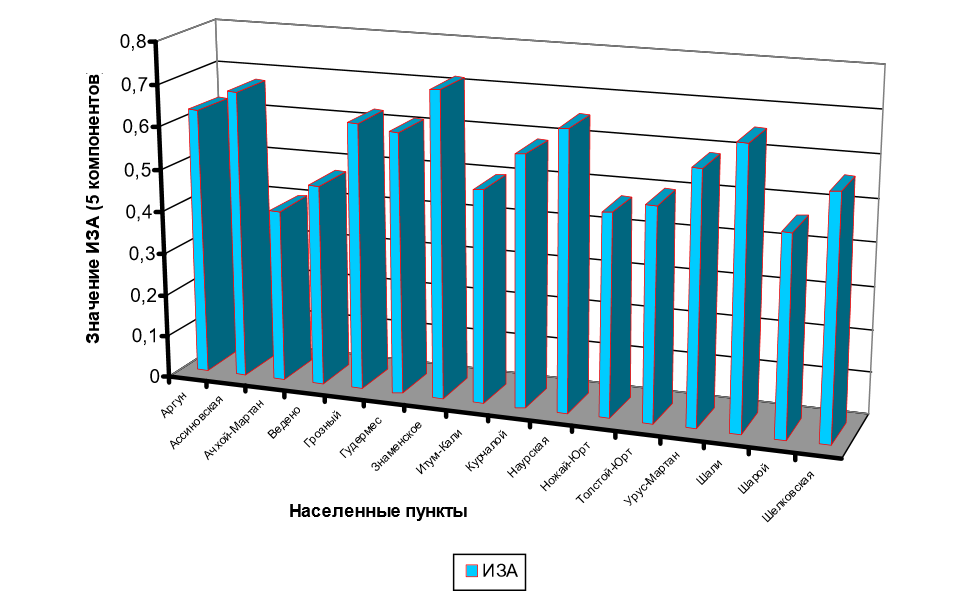 Рис. 1В настоящее время основными факторами загрязнения атмосферы во всех населенных пунктах республики, включая город Грозный, продолжают оставаться выбросы от автотранспорта и состояние погодных условий.Поверхностные воды.В сентябре текущего года по створам всех исследованных 10 рек, как по данным ГБУ «Лаборатория экологического контроля» Минприроды ЧР, так и лаборатории Чеченского ЦГМС, превышений ПДК по максимально разовым концентрациям проб химических загрязнителей не выявлено. По расчетам данных от ГБУ «Лаборатория экологического контроля» Минприроды ЧР, гидрохимический индекс загрязнения (ИЗВ) вод по створам исследованных рек составляет: по створам рек Терек, Сунжа и Аргун и больше 1 и меньше 2, по створам рек Белка (Хулхулау), Асса, Басс (Джалка), Мартан, Фортанга, Чанты-Аргун и Шаро-Аргун менее 1 (Рис. 2). Соответственно, воды по створам рек Терек, Сунжа и Аргун относятся к категории «умеренно загрязненные» - III класс качества. Воды по створам рек Белка (Хулхулау), Асса, Басс (Джалка), Мартан, Фортанга, Чанты-Аргун и Шаро-Аргун относятся к категории «чистые» - II класс качества, что отвечает требованиям водоемов рыбохозяйственного значения.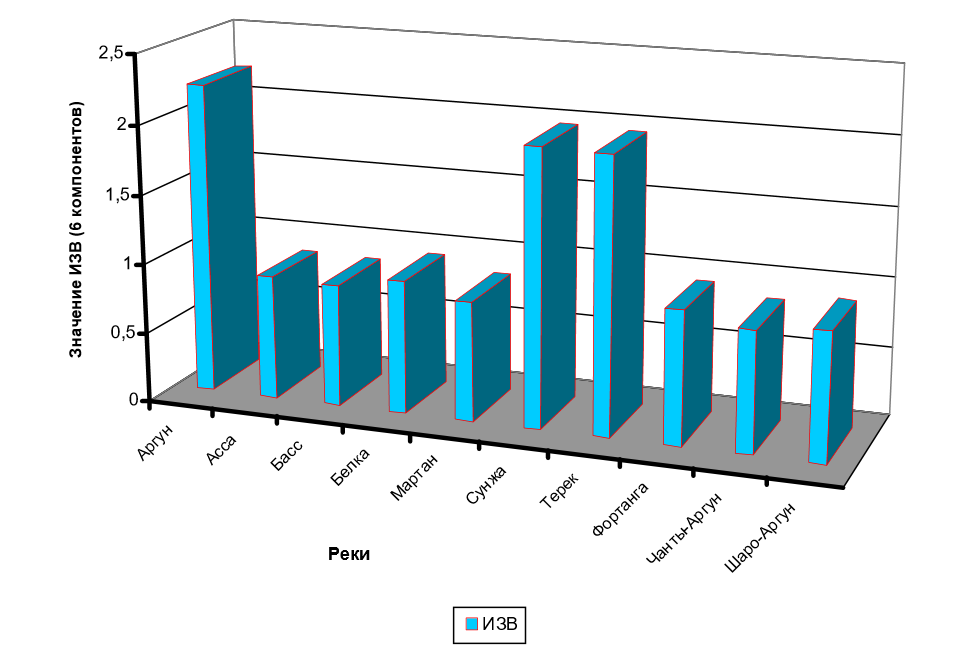                                                     Рис. 2По расчетам данных от лаборатории Чеченского ЦГМС ИЗВ по створам рек Терек, Сунжа и Аргун составляет больше 1 и меньше 2 (Рис. 3). Соответственно, воды 
по створам рек Терек, Сунжа и Аргун относятся к категории «умеренно загрязненные» - 
III класс качества.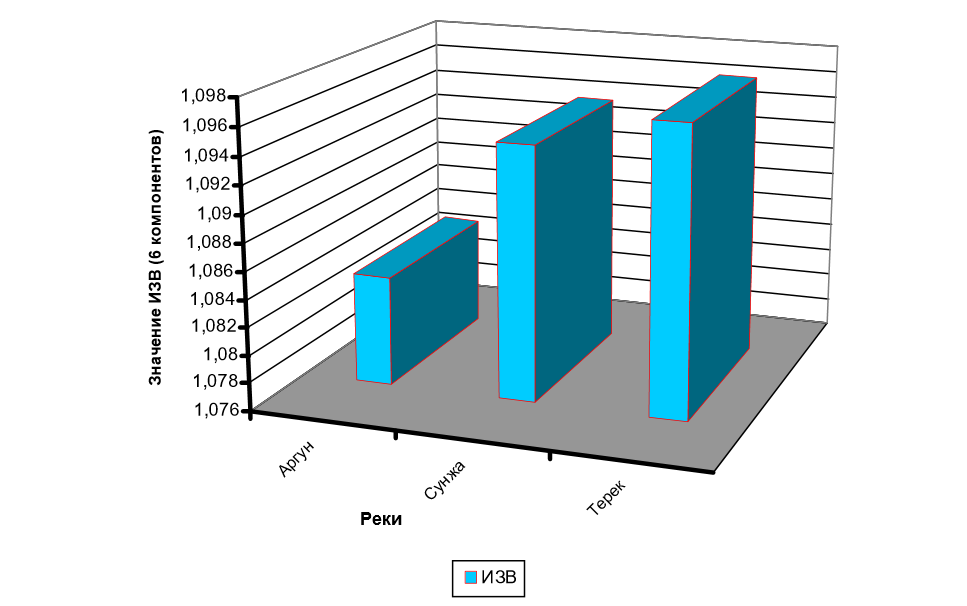 Рис. 3Основными источниками загрязнения водных объектов бассейнов рек 
по Чеченской Республике, в настоящее время являются сбросы сточных вод, поверхностные смывы и диффузное загрязнение.Почвы.При исследовании селитебных (17 населенных пунктов) почвенных покровов Чеченской Республики в сентябре 2020 года (данные ГБУ «Лаборатории экологического контроля» Минприроды ЧР) по показателям максимально разовых концентраций загрязняющих веществ, превышений ПДК не выявлено.Суммарный показатель коэффициентов концентрации химических элементов-загрязнителей (Zc), по всем населенным пунктам, составляет менее 16 (Рис. 4). Соответственно, уровень химического загрязнения селитебных почв, как индикатора неблагоприятного воздействия на здоровье населения, во всех исследованных населенных пунктах относится к «допустимой» категории загрязнения.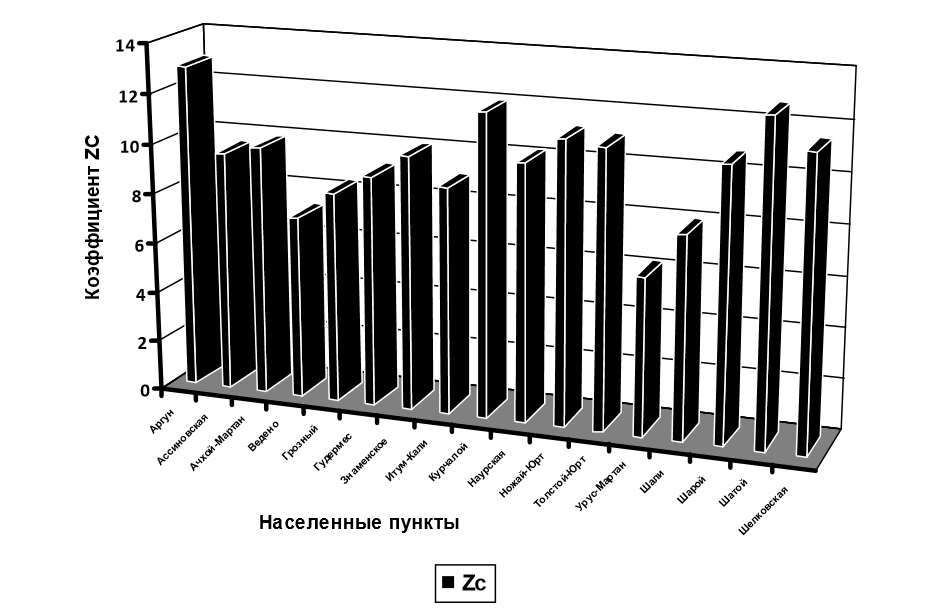                                                     Рис. 4В целом экологическая ситуация исследованных районов Чеченской Республики 
в сентябре 2020 года характеризуется как удовлетворительная, аварий и катастроф 
с экологическими последствиями не было.Качество атмосферного воздуха в исследованных населенных пунктах: городов Грозный, Аргун, Гудермес, Шали, Урус-Мартан, селений Ачхой-Мартан, Ведено, Толстой-Юрт, Итум-Кали, Курчалой, Знаменское, Ножай-Юрт, Шарой, Шатой, Ассиновская, Шелковская и Наурская имеет оценку с «низким» уровнем загрязнения, что соответствует благоприятной среде проживания. Основными факторами загрязнения атмосферы во всех населенных пунктах продолжают оставаться выбросы 
от автотранспорта и состояние погодных условий.По расчетам данных от ГБУ «Лаборатория экологического контроля» Минприроды ЧР, по гидрохимическому индексу загрязнения (ИЗВ), воды по створам рек Терек, Сунжа и Аргун относятся к категории «умеренно загрязненные» - III класс качества. Воды 
по створам рек Асса, Басс (Джалка), Белка (Хулхулау), Мартан, Фортанга, Чанты-Аргун 
и Шаро-Аргун относятся к категории «чистые» - II класс качества, что отвечает требованиям водоемов рыбохозяйственного значения. По расчетам данных от лаборатории Чеченского ЦГМС, по гидрохимическому индексу загрязнения (ИЗВ) воды по створам рек Терек, Сунжа и Аргун относятся к категории «умеренно загрязненные» - III класс качества.В селитебных почвах, по максимальным показателям концентраций загрязняющих веществ, превышений ПДК не выявлено. Уровень химического загрязнения почв в сентябре 2020 года по исследованным населенным пунктам Чеченской Республики относится к «допустимой» категории загрязнения.Возможные влияния климатических изменений на отдельные отрасли экономики и социальной сферы Чеченской Республики. Сельское хозяйство.Сельское хозяйство региона – одна из наиболее уязвимых к климатическим изменениям отраслей. Высокая изменчивость и продолжительность осадков могут привести к ущербу для сельскохозяйственных культур, невозможности обработки полей вследствие их заболачивания. Засухи, возникающие вследствие экстремально высоких летних температур, могут повлечь за собой деградацию земель, снижение урожайности, вплоть до гибели посевов, и уменьшение поголовья скота. Последствиями аномалий климата могут стать: изменения в продуктивности сельхозкультур, болезни растений, изменения в продолжительности вегетационного периода, торможение или ускорение наступления фенофазы. В рыбоводстве следствием изменения климата могут являться более ранняя миграция рыб, изменения в популяции, кормовой базе и биоразнообразии морской фауны.Лесное хозяйство.Экстремальные погодные условия и сильные пожары оказывают негативное влияние на состояние лесов. Лесные пожары могут быть вызваны экстремальным повышением температуры воздуха и изменением направления ветра. Увеличение числа наводнений и ураганов приводит к ухудшению качества источников воды, от которых зависит здоровье лесов. Следствием климатических изменений может стать изменение ареалов произрастания деревьев, структуры леса, внедрение вредителей в лесные экосистемы, что приведет к утрате биологического разнообразия. Водное хозяйство и гидротехнические сооружения.Водные ресурсы обладают чувствительностью к изменению климата. Вследствие этого, в зону риска могут попасть места водозаборов городской системы водоснабжения. Следует отметить, что большинство гидротехнических сооружений 
не удовлетворяют современным требованиям. Эксплуатационные характеристики таких сооружений не рассчитаны на риски, связанные с изменениями климата и участившимися аномалиями погоды. Изменение сезонного стока рек вследствие происходящих 
и ожидаемых изменений климата должно учитываться в гидроэнергетике. К негативным последствиям влияния климатических изменений на обстановку в районах водохранилищ относятся: возможное затопление и подтопление населенных пунктов, увеличение длины полыньи в нижних бьефах с ухудшением климатических условий по берегам, повышенное образование шуги, возможные зажорные явления на участках рек и разводий на льду водохранилищ. Прогнозируемые изменения притока воды к водохранилищам потребуют пересмотра режима их работы с учетом интересов основных потребителей  и охраны окружающей среды. Энергетический комплекс.Изменение климата повлияет на все направления деятельности энергетического комплекса – производство энергии, ее передачу и потребление. При повышении температуры воздуха уменьшается эффективность теплового преобразования, что приводит к уменьшению производства электроэнергии на электростанциях. Согласно ориентировочным оценкам, в Европе потеря мощности составляет 1-2 % на каждый градус потепления. При повышении температуры воздуха возникает проблема доступности воды для систем охлаждения. Зимой потепление, казалось бы, создает предпосылки для экономии энергии, однако, в силу климатической изменчивости, нельзя исключить суровые зимы. Несмотря на то, что повторяемость суровых зим по сравнению с 20 веком уменьшилась, проектирование систем отопления должно осуществляться 
с учетом такой возможности. Летом, в связи с продолжительностью периодов с аномально высокой температурой в отсутствии осадков, резко возрастает потребление энергии 
на вентиляцию и кондиционирование. В ближайшее десятилетие в зону климатического риска попадают системы передачи электроэнергии. Ожидаемое усиление конвективных процессов в атмосфере в теплое время года связано с увеличением повторяемости таких опасных явлений как грозы, смерчи, шквалы, которые сопровождаются экстремальными нагрузками на линии электропередач (ЛЭП) и могут привести к их разрыву. Повышение циклонической активности в холодное время года, частые повышения температуры воздуха и увеличение повторяемости выпадения жидких осадков создают предпосылки обледенения проводов ЛЭП и могут привести к их разрыву и разрушению опор. Строительство и наземная транспортная инфраструктура.Существующие объекты капитального строительства, могут подвергаться значительным рискам. Потеря устойчивости фундаментов, деформация зданий 
и сооружений, ускоренное старение конструкций – это самые минимальные последствия 
к которым могут привести изменения климата в регионе. При проектировании необходимо учитывать не только сложившиеся параметры климата региона, 
но и те изменения, которые произошли в последние десятилетия.Резкие изменения температуры в сторону повышения, увеличение числа переходов температуры воздуха через 0 °С ведет к повышению агрессивности среды и приводит 
к ускоренному старению автодорог, т.к. материалы, из которых строятся дороги, быстро разрушаются при резких сменах температур. Увеличение количества осадков, сопровождающих оттепели, еще более усугубляет ситуацию. Изменение количества осадков может привести к потере устойчивости склонов и разрушению грунтовых составляющих дорог. Экстремальная жара может также привести к снижению качества дорог в результате плавления асфальтового покрытия. Рекреационная деятельность.Для решения указанной задачи необходимо оценить уровень экономического развития и экологического состояния территории республики:– проанализировать ресурсный потенциал; – провести территориальное и отраслевое зонирование территории по видам ресурсов, оценить экологическое состояние территории. Результаты исследований могут создать основу обоснования стратегических перспектив – развитие, стабилизация, сокращение рекреационной деятельности в соответствии с соблюдением принципа «Не навреди» как человеку-рекреанту, так и окружающей среде. Следует учитывать, что стратегическая перспектива учитывает целый комплекс характеристик как внешнего окружения, ситуации в отрасли, позиции в сегменте рынка, так и внутренних особенностей рекреации на отдельной территории. Стратегия определяет альтернативы развития – курс на развитие по объемам или видам рекреационных услуг; обеспечение стабильности функционирования рекреационных предприятий; необходимость реализации мер по сокращению отдельного вида деятельности в случае неблагоприятных ожиданий. Кроме того, стратегическая перспектива должна учитывать принципы обеспечения экологической безопасности рекреационной деятельности: – во-первых, следует оценивать целесообразность создания новых и развития имеющихся производств, подготовки трудовых ресурсов и других элементов деятельности на отдельной территории, включая опасные производства (возможные выбросы, дисбаланс состояния окружающей среды и др.), учитывая влияние их на природную среду в целом и на рекреационные ресурсы в частности; – во-вторых, необходимо предусматривать перераспределение производительных сил с территорий, которые урбанистически перегружены или близки к состоянию экологического бедствия.Для преодоления возможных противоречий между хозяйствованием и состоянием внешней среды должна быть разработана и реализована система мероприятий экологической направленности, регламентирующая ведение рекреационно-экономической деятельности. В такой системе объединяются социально-организационные, оценочно-прогнозные и технические меры, которые позволят избежать рассогласования экологических параметров территории и рекреационно-экономической деятельности. Сформулированные подходы к разработке стратегии функционирования рекреационной территории требуют дальнейшего уточнения и доработки с учетом анализа взаимодействия  совокупности факторов деятельности.Здоровье населения.Аномалии погоды могут оказывать серьезное влияние на здоровье людей. Даже если исключить стихийные бедствия (смерчи, ураганы, наводнения, землетрясения, пожары), останутся негативные реакции организма на быструю смену погодных условий, особенно у метеозависимой части населения. Отрицательное воздействие экстремальной жары выражается в изменении теплообмена человека с окружающей средой и, как следствие, увеличивается вероятность возникновения тепловых ударов, обострения сердечнососудистых заболеваний. Это касается, прежде всего, пожилых людей и детей, которые не могут адаптироваться к быстрой смене погодных условий. Ухудшение качества воды, как последствие засухи и разливов, может вызвать вспышку массовых желудочно-кишечных и других инфекционных заболеваний. В результате наводнений также могут возникать очаги заражений, особенно в крупных населенных пунктах.  Нетипичные для Чеченской Республики погодные явления могут привести к ухудшению санитарно-эпидемиологической обстановки, а также резкому увеличению популяций и большей продолжительности активности носителей вирусного энцефалита – клещей, комаров и т.п. Пути адаптации к последствиям изменения климата.Чеченская Республика имеет выгодное географическое расположение, имея небольшую по площади территорию республика отличается разнообразием природных условий. Плодородные равнины постепенно переходят в ландшафты северной части, напоминающие знойные пустыни Средней Азии. На юге раскинулось царство вечных снегов и льдов. Республика богата ценными породами дремучих лесов, субальпийскими и альпийскими лугами.Увеличение повторяемости опасных гидрометеорологических явлений – паводков, оползней, сейсмоподвижность, могут оказывать негативное влияние на важные отрасли экономики республики, такие как сельское хозяйство, водопользование, энергетика и др. Поэтому разработка на республиканском и местном уровнях мер адаптации должна стать приоритетной задачей для структур, ответственных за устойчивое развитие Чеченской Республики.  В целом, в масштабах Российской Федерации, и в частности Чеченской Республики, ни адаптация к изменению климата (смягчение потенциальных неблагоприятных последствий), ни снижение воздействия на климатические изменения (замедление самого процесса его изменения) не способны по отдельности решить проблему негативного воздействия факторов, вызванных изменением климата, однако в совокупности эти меры могут существенно уменьшить возникающие опасности. На республиканском уровне невозможно решить глобальную проблему снижения влияния климатических изменений, но возможно, например, применение заблаговременных адаптационных мер в русле двух видов адаптационных стратегий: – защитные меры (защита традиционных технологий, производств, стилей жизни);  – упреждающие инновационные меры (получение выгод от климатических изменений и жизнь в условиях климатических изменений). Тем самым можно попытаться повысить устойчивость экономики и производства 
к происходящим изменениям климата, снизить потери от опасных гидрометеорологических явлений и повысить эффективность производства за счет учета благоприятных изменений климата.  Необходимо принятие региональных документов по адаптации к климатическим изменениям, где оговариваются механизмы предупреждения экологических и иных рисков, обусловленных климатическими изменениями, как:  – разработка климатической стратегии Чеченской Республики; разработка и реализация мер по адаптации к изменениям климата, включая учет фактора изменения климата в программах социально-экономического развития Чеченской Республики;  – разработка и внедрение системы предупреждения экологических и иных рисков, обусловленных климатическими изменениями;  – обеспечение эффективной системы защиты территории Чеченской Республики
от опасных погодно-климатических явлений, включающей мелиоративные системы, гидротехнические сооружения, осуществление берегоукрепительных работ, принятие мер по предотвращению негативного воздействия вод и другое. Для Чеченской Республики в качестве основных направлений адаптации можно выделить: – сельское хозяйство; – лесное хозяйство; – водное хозяйство и гидротехнические сооружения; – энергетический комплекс;  – строительство и наземная транспортная инфраструктура; – туристско-рекреационный комплекс; – здравоохранение. Развитие системы гидрометеорологического обеспечения и мониторинга загрязнения окружающей среды в Чеченской Республики Трудно назвать отрасль экономики Чеченской Республики, которая не являлась 
бы погодозависимой и климатозависимой. К числу потребителей услуг гидрометеорологической деятельности и деятельности в области мониторинга окружающей среды относятся государственные органы, практически все сектора экономики, здравоохранение и физические лица. Работа метеорологических служб имеет жизненно важное значение для адаптации к изменению климата и смягчению 
его последствий. Основой государственной системы получения информации о состоянии окружающей среды является наблюдательная система, включающая в себя наземную сеть стационарных и подвижных пунктов, предназначенных для наблюдения за физическими 
и химическими процессами, происходящими в окружающей среде. Задачами сети являются определение гидрометеорологических и гелиогеофизических характеристик среды, а также определение уровня загрязнения атмосферного воздуха, почв и водных объектов.Федеральная служба по гидрометеорологии и мониторингу окружающей среды России (Росгидромет) – федеральный орган исполнительной власти, одной их задач которого является формирование и обеспечение функционирования государственной наблюдательной сети, а также совмещение функций климатической (основа мониторинга климата) и синоптической (основа оперативного гидрометеорологического обеспечения).Система наземных метеорологических и гидрологических наблюдений.В целях получения необходимой для качественного прогнозирования информации в условиях изменения климата, следует обеспечить:  – расширение, оптимизацию и модернизацию состава наблюдательной сети; – внедрение современных методов прогнозирования, адаптированных к условиям республики и обеспечивающих повышение заблаговременности и оправдываемости прогнозов, включая введение мобильных комплексов и средства дистанционного зондирования;   – создание информационной системы, позволяющей систематизировать 
и интегрировать информацию государственной, ведомственной и региональной 
(при их наличии и соответствующем контроле качества данных) наблюдательной сети 
в комплексе;  Вся агрометеорологическая и агроклиматологическая информация, которую можно использовать для обеспечения и повышения доходов при производстве сельскохозяйственной продукции, относится к агрометеорологическому обслуживанию. 
В условиях климатической изменчивости могут измениться температурные характеристики территории, ее влагосодержание. В этой связи возрастает риск снижения степени оправдываемости прогноза и агрометеорологических рекомендаций по учету погодных условий при выращивании сельскохозяйственных культур. Количество агрометеорологических постов, периодичность измерений агрометеорологических параметров на поле, количество измеряемых агрогидрологических свойств почв 
в настоящее время недостаточно для учета влияния изменения климата на урожайность сельскохозяйственных культур. Система мониторинга загрязнения окружающей среды.Система государственного мониторинга загрязнения окружающей среды 
в Чеченской Республике включает в себя сеть станций и постов Росгидромета, предназначенных для проведения долгосрочных, систематических наблюдений. 
В Чеченской Республике функционируют 13 постов наблюдения за состоянием загрязнением атмосферы в муниципальных районах, 1 –  в городе Грозном и 14 гидрологических пунктов наблюдения поверхностных водных объектов.В связи с участившимися аномальными природными явлениями система мониторинга загрязнения окружающей среды нуждаются в новом подходе. Акцент необходимо сделать на оперативное получение информации о состоянии природной среды, что может повысить безопасность и уменьшить негативное воздействие на население, экосистемы и объекты экономики региона.  В части мониторинга загрязнения атмосферы рекомендуется ввести в программу наблюдений определение химических соединений, оказывающих непосредственное влияние на климатическую ситуацию (мониторинг парниковых газов) и уделить внимание трансграничному переносу загрязняющих веществ на территорию республики. Необходимо дооснащение сети датчиками непрерывного слежения за содержанием загрязняющих веществ в атмосферном воздухе в городах республики и по периметру административной границы. Поверхностные водные объекты – системы, наиболее подверженные влиянию климатических изменений. Качество вод может существенно изменяться 
при возникновении разливов, подтоплений, наводнений, экстремально-высоких температур, сильных нагонных ветров.  Действующая обязательная государственная система наблюдений за состоянием водных объектов нуждается в некоторой корректировке и дополнениях. Особенно остро  недостаточность информации о качественных и количественных характеристиках водных объектов проявляется при решении крупных водохозяйственных задач на главных водных объектах Чеченской Республики. Обеспечение компетентных уполномоченных органов 
и водопользователей достоверной информацией о состоянии водных объектов и качестве воды в них (в первую очередь в источниках питьевого и хозяйственно-бытового водоснабжения, а также других видов водопользования) является задачей мониторинга природных вод.  Увеличение пунктов наблюдений, периодичности наблюдений, количества определяемых параметров на водных объектах, а также организация наблюдений 
за расходом воды для оценки трансграничного переноса загрязняющих веществ позволит подготовить защитные меры по снижению воздействия опасных гидрометеорологических явлений. Можно также рекомендовать создание геоинформационной системы (ГИС) 
по качеству вод и гидрометеорологическим характеристикам водных объектов 
на территории Чеченской Республики. Достижения в сфере экологической безопасности. В целях снижения негативного воздействия на окружающую среду и снижения доли захоронения долго разлагающихся отходов органами исполнительной власти 
и органами местного самоуправления введен раздельный сбор отходов пластика, макулатуры, отработанных люминесцентных, ртутных ламп и градусников, бытовых термометров, отработанных источников малого тока (батареек) с дальнейшей их передачей для утилизации или вторичной переработки.Утверждена территориальная схема обращения с отходами, выбран региональный оператор по обращению с отходами, с началом деятельности которого внедрение системы раздельного сбора твердых коммунальных отходов на территории Чеченской Республики примет более расширенный формат. Чеченская Республика принимает активное участие в реализации федерального проекта «Чистая страна», в рамках которого в 2016–2019 годы реализованы мероприятия по ликвидации 35 объектов накопленного экологического вреда (заброшенных бесхозных амбаров и котлованов с отходами нефтедобычи 1970–80-х годов) и рекультивации прилегающих загрязненных территорий. По результатам мероприятий в хозяйственный оборот возвращено более 122,300 га рекультивированных земель, улучшены экологические условия для проживания 239 тыс. чел. Также Чеченская Республика участвует в реализации государственной программы Российской Федерации «Воспроизводство и использование природных ресурсов», в рамках которой из федерального бюджета предоставляются субвенции на осуществление переданных отдельных полномочий Российской Федерации в области водных отношений и субсидии на софинансирование мероприятий региональных программ в области использования и охраны водных объектов.В рамках осуществления переданных отдельных полномочий Российской Федерации в области водных отношений проведены мероприятия:по установлению границ водоохранных зон и прибрежных защитных полос на участках водных объектов в пределах населенных пунктов общей протяженностью нарастающим итогом 2011–2019 годов 1393,48 км;по закреплению границ водоохранных зон и прибрежных защитных полос водных объектов специальными информационными знаками в пределах населенных пунктов на участках общей протяженностью 1199,98 км;по предотвращению негативного воздействия вод и ликвидации его последствий в отношении водных объектов, по расчистке и спрямлению участков русел рек в пределах населенных пунктов общей протяженностью нарастающим итогом 2007–2019 годов 28,295 км. В рамках реализации региональных программ в области использования и охраны водных объектов по состоянию на 01.01.2020 реализованы следующие мероприятия:в рамках капитального ремонта гидротехнических сооружений приведены 
в безопасное техническое состояние десять гидротехнических сооружений общей протяженностью 53,7 км;в рамках капитального строительства берегоукрепительных сооружений реализован один объект общей протяженностью 1,176 км;в рамках экологической реабилитации водных объектов проведены мероприятия на четырех водных объектах (три озера, одно водохранилище) общей площадью 1124 га.Численность населения, проживающего на территории, защищенной в результате проведения мероприятий по повышению защищенности от негативного воздействия вод 
с нарастающим итогом 2007–2019 годов, составляет 59 309 человек.Участие в федеральных проектах в сфере экологии. Для улучшения экологической ситуации и сохранения уникальных природных комплексов в соответствии с поставленными в указе Президента Российской Федерации от 07.05.2018 г. № 204 целями Чеченская Республика участвует в нескольких федеральных проектах, входящих в состав национального проекта «Экология», в том числе:«Снижение негативного воздействия на окружающую среду путем ликвидации наиболее опасных объектов накопленного вреда окружающей среде 
и несанкционированных свалок в границах городов»; в рамках проекта планируются мероприятия по рекультивации 15 объектов накопленного вреда окружающей среде;«Сохранение уникальных водных объектов»;«Сохранение лесов»;«Комплексная система обращения с твердыми коммунальными отходами на территории Чеченской Республики».В рамках реализации проекта запланированы следующие мероприятия:создание мусоросортировочных комплексов в Ачхой-Мартановском районе (мощность 50 тыс. т в год), г. Грозный (мощность 200 тыс. т в год), Гудермесском районе (мощность 100 тыс. т в год), Надтеречном районе (мощность 20 тыс. т год),  Шалинском районе (мощность 100 тыс. т в год),; разработка проектной документации и строительство «Технопарка» 
(г. Грозный) в 2024 году.Целевым результатом является обеспечение экологической безопасности 
в Чеченской Республике (включая сохранение и восстановление природной среды), качества окружающей среды, необходимого для благоприятной жизни человека 
и устойчивого развития экономики, ликвидация накопленного вреда окружающей среде вследствие хозяйственной и иной деятельности, обеспечение гидрометеорологической безопасности в условиях возрастающей экономической активности и глобальных изменений климата.6. Основные направления пространственного развитияВ соответствии со «Стратегией пространственного развития Российской Федерации на период до 2025 года» (утверждена распоряжением Правительства Российской Федерации от 13.02.2019 г. №207-р), Чеченская Республика — приоритетная геостратегическая территория Российской Федерации, расположенная на Северном Кавказе и обеспечивающая территориальную целостность, единство правового 
и экономического пространства страны и безопасность государства.Основными направлениями социально-экономического развития субъектов Российской Федерации, относящихся к приоритетным геостратегическим территориям Российской Федерации, расположенным на Северном Кавказе, являются:повышение доступности получения качественного образования на всех уровнях образовательного процесса, в том числе за счет строительства 
и реконструкции объектов общеобразовательных организаций и создания новых мест в общеобразовательных учреждениях;содействие повышению мобильности трудовых ресурсов в целях снижения напряженности на локальных рынках труда путем стимулирования привлечения трудовых ресурсов в субъекты Российской Федерации, которые являются приоритетными для привлечения трудовых ресурсов;создание системы управления в сфере туризма в Северо-Кавказском макрорегионе;совершенствование существующих и создание новых институтов развития, в том числе особых режимов ведения предпринимательской деятельности;содействие выявлению, сохранению и развитию традиционных народных промыслов;содействие увеличению пассажиро- и грузооборота через морские порты 
и международные пункты пропуска через государственную границу Российской Федерации, расположенные в субъектах Российской Федерации, имеющих выход к Каспийскому бассейну, посредством расширения межгосударственного социально-экономического сотрудничества 
со странами, входящими в международный транспортный коридор «Север—Юг», а также развитие соответствующей портовой инфраструктуры, железнодорожных и автомобильных подходов к морским портам;повышение эффективности энергоснабжения потребителей на территории субъектов Российской Федерации, расположенных на Северном Кавказе,
в том числе за счет модернизации сетей газо‐ и электроснабжения;ликвидация проблем в сфере безопасности населения, проживающего 
на территориях, подверженных высокому риску возникновения чрезвычайных ситуаций природного характера.В соответствии с Законом Чеченской Республики «О порядке установления границ муниципальных образований Чеченской Республики, наделения их статусом муниципального района, городского округа, городского или сельского поселения» (от 20.12.2006 г. № 56-РЗ) на территории Чеченской Республики образовано два городских округа (Грозный, Аргун), 15 муниципальных районов, четыре городских поселения (Урус-Мартан, Шали, Курчалой, Гудермес), 217 сельских поселений, 142 населенных пункта. Муниципальные образования республики неравнозначны по своему экономическому и инвестиционному потенциалу, поэтому необходимо учитывать специфику муниципального образования: географическое положение, социально-экономическую ситуацию, ресурсное обеспечение, экологическую составляющую, особенности инвестиционного процесса на данной территории и другие факторы.Чеченская Республика — мононациональный субъект Российской Федерации: абсолютное большинство населения (95,3%) чеченцы, русские составляют 1,9%, другие национальности — 2,8%. В Чеченской Республике преобладает сельское население, его доля по итогам 2018 года составила 65% от общей численности населения. Большая часть городского населения сосредоточена в пяти наиболее крупных населенных пунктах: городах Грозный, Аргун, Гудермес, Урус-Мартан, Шали, Курчалой. Средняя плотность населения составляет 89,8 человек на 1 кв. км. Самыми густонаселенными муниципальными образованиями Чеченской Республики являются г. Грозный, Гудермесский, Урус-Мартановский, Шалинский, Грозненский, Курчалоевский, Ачхой-Мартановский и Надтеречный районы. Здесь проживает 79% общей численности населения Чеченской Республики. Особенность такого расселения обусловлена типом рельефа (низменность и предгорные территории), пролеганием бассейна реки Терек, расположением транспортной сети (автомагистрали и железнодорожный узел).6.1. Городское развитиеЦель. Повышение конкурентоспособности крупнейших городов Чеченской Республики.Задача 1. Обеспечение населения городов качественными рабочими местами.Задача 2. Обеспечение населения городов качественным жильем.Задача 3. Обеспечение населения городов современными  общественными пространствами.Задача 4. Обеспечение населения современными и доступными социальными услугами. В ходе работы над Стратегией Чеченской Республики были проанализированы вызовы и возможности для пространственного развития г. Грозный. Выполнение нормативов минимальной обеспеченности населения площадью торговых объектов на территории г. Грозного, утвержденных постановлением Правительства Чеченской Республики от 11.07.2016 г. № 112 составляет: стационарные торговые объекты по продаже продовольственных товаров – 136,2 %;стационарные торговые объекты по продаже непродовольственных товаров – 169,5 %;количество торговых объектов местного значения – 316,25%;павильоны и киоски по продаже продовольственных товаров 
и сельхозпродукции – 188,9 % (17 на 10 000 чел.).Основными вызовами и ограничениями пространственного развития г. Грозный являются:растущее население города;дефицит точек притяжения для горожан (в основном центр города);недостаток и неравномерное распределение общественных пространств;недостаточная обеспеченность торговой и социальной инфраструктурой отдельных районов города;исторически сложившаяся малоэтажная застройка;дефицит качественных рабочих мест;невостребованные производственные мощности (Старопромысловский район);устаревший городской транспортный парк преимущественно малой вместимости;низкая доля в черте города автодорог с улучшенным покрытием;низкое покрытие города тротуарами и велосипедными дорожками.При этом имеются широкие возможности для пространственного развития 
г. Грозный, к которым относятся:переход к полицентричности, системе ярко выраженных городских центров;создание городских территорий комплексного развития;увеличение функциональности территорий (переход к территориям, обеспеченным рабочими местами, коммерческими зонами, качественными общественными пространствами и т. д.);повышение уровня обеспеченности торговой и социальной инфраструктурой;усиление интеграции задач строительства жилья и инфраструктуры;развитие архитектурного облика города;укрепление экономики города за счет эффективного пространственного развития.Обозначен ряд инициатив, планируемых к внедрению, в части пространственного развития г. Грозного:проведение международного конкурса на разработку концепции мастер-плана г. Грозного;разработка мастер-плана г. Грозного, синхронизированного со стратегией развития Чеченской Республики;актуализация СНиПов на основе мастер-плана;актуализация генплана на основе мастер-плана и СНиПов; детализация генплана и проектов детальной планировки;создание городского центра компетенций, занимающегося вопросами повышения качества городской среды;обновление принципов и стандартов проектирования городской среды, строительства общественных пространств, зданий, инфраструктуры;проработка проектов отдельных общественных пространств (туристско-рекреационная территория, территория высокотехнологичной медицины, административно-деловая территория и др.), включая проведение международных конкурсов для ключевых территорий.Для активизации экономического роста г. Грозный предусмотрен формат создания городских территорий опережающего роста (ГТОР). Такие территории предусмотрены для семи секторов. Варианты концепции и планировочных решений планируемых ГТОР, как и в случае с мастер-планом г. Грозный, планируется формировать через проведение конкурсов. В г. Грозный планируются следующие ГТОР с формирующими 
их инвестиционными проектами:ГТОР в туризме: комплекс «Грозненское море»; территория текущего размещения Правительства Чеченской Республики и Минфина ЧР;ГТОР в промышленности: индустриальный парк «Грозненский»; индустриальный парк «Старопромысловский»;ГТОР в агропищевом комплексе: агропромышленный парк «ЮгАгро»; высокотехнологичные парники п. Гикало;ГТОР в высокотехнологичной медицине: медицинский кластер лечения онкологии (ПЭТ-центр, центр ионно-протонной медицины; онкодиспансер); медицинский кластер на базе РКБ (центр кардиохирургии, центр гемодиализа, центр медицинских инноваций);ГТОР в ИТ‐секторе: «Цифровая долина»; университеты ЧГУ, ГГНТУ, ЧГПУ;ГТОР «Административно-деловой центр»: правительственный квартал «Грозный-Сити»; «Ахмат-Тауэр»; «Грозный Молл»;ГТОР «Ворота г. Грозного»: новый терминал международного аэропорта Грозный; аэропортовая инфраструктура; приаэропортовая территория.Развитие городской транспортной системы г. Грозного. Существует ряд ключевых барьеров на пути развития транспортной системы г. Грозный.Барьеры в части общественного транспорта:маршрутами охвачена небольшая доля улиц; дублирование маршрутов городского транспорта; необорудованные остановки городского пассажирского транспорта; устаревший транспортный парк преимущественно малой вместимости; тротуарами оборудованы не все улицы города; есть только одна короткая велосипедная дорожка. Барьеры в части улично-дорожной сети и регулирования:отсутствует скоординированное светофорное регулирование;на светофорах установлены фиксированные режимы регулирования;высокая доля автодорог в черте города с гравийным покрытием;большое число железнодорожных переездов, не оборудованных путепроводами (РЖД настаивает на их закрытии);отсутствие объездных маршрутов.Барьеры в части безопасности дорожного движения:наличие нерегулируемых переходов через улицы с высокоинтенсивных движением;недостаточное количество пешеходных переходов на разных уровнях;высокий удельный вес неосвещенных автодорог;отсутствие и плохая различимость разметки проезжей части;отсутствие разделительных полос, выделенных конструктивно, 
на скоростных участках и участках с ограниченной видимостью внутри города;отсутствие дорожных знаков в необходимых местах;малое количество число средств фотовидеофиксации нарушений ПДД.Барьеры в части личного и грузового автотранспорта:плохая различимость разметки парковочных мест;неоптимальное по ряду улиц размещение парковочных мест;дефицит парковочных мест;отсутствие схемы оптимального режима движения грузового транспорта.Барьеры в части системы управления и городского планирования:низкая интеграция градостроительной политики, транспортного планирования и дорожного строительства;децентрализованная система управления транспортной системой (полномочия по организации пассажирских перевозок переданы 
в Минтранссвязи ЧР, обеспечение безопасности дорожного движения — 
в УГИБДД МВД по ЧР и Минтранссвязи ЧР);отсутствие документации по участкам улично‐дорожной сети;наличие транзитных транспортных магистралей, разделяющих город 
на отдельные районы.Одновременно городская транспортная система г. Грозный имеет ряд возможностей для развития. Перспективным направлением является развитие системы общественного транспорта и пешего передвижения по городу, в частности, развитие парка городского пассажирского транспорта; развитие маршрутной сети, остановок, тротуаров; развитие стимулов к сдерживанию роста автомобильного транспорта. Возможно также повышение эффективности улично-дорожной сети через последовательное развитие 
и повышение качества автодорожного полотна, светофорного регулирования, объездных маршрутов, железнодорожных переездов. Существует возможность повышения уровня безопасности дорожного движения путем осуществления мероприятий по развитию пешеходных переходов, освещенности автодорог, разделительных заграждений между встречными полосами, дорожных знаков и разметки проезжей части, средств автоматической фотовидеофиксации нарушений ПДД. Перспективным направлением для развития городской транспортной системы г. Грозный является гармоничное развитие города и транспортной системы, в том числе посредством интеграции градостроительной политики с развитием транспорта, управления транспортной системой, развития документации по организации дорожного движения.На первом этапе развития транспортной системы г. Грозный акцент будет сделан на оптимизацию и повышение эффективности; ключевыми точками роста станут быстрые улучшения (настройка светофоров, новые маршруты, парковки, режим работы госучреждений), доступность различных видов городского транспорта (автобус, такси, каршеринг), синхронизация задач развития города и развития транспортной системы. Направления работ администрации города и бизнеса на первом этапе таковы:оптимизация работы городских светофоров;развитие маршрутной сети общественного транспорта;развитие единого парковочного пространства;управление транспортным спросом;повышение культуры вождения и поведения на дороге участников движения;повышение стандартов работы городского такси;развитие системы каршеринга;повышение эффективности управления транспортной системой города (единый штаб);паспортизация, строительство и реконструкция наиболее востребованных участков улично‐дорожной сети.На втором этапе развития транспортной системы г. Грозный акцент будет сделан на обновление и цифровизацию, а ключевыми точками роста станут приоритетное развитие условий для городского транспорта (в противовес личному транспорту); цифровизация управления транспортной системой города; развитие улично‐дорожной сети. Направления работ для администрации города и бизнеса следующие:обновление городского парка транспортных средств;развитие пешеходного пространства;обеспечение приоритетного проезда общественного транспорта (полосы, магистральные маршруты);ограничения на въезд грузового автомобильного транспорта в часы пик;развитие ИТС (управление светофорами);внедрение электронной системы оплаты проезда;развитие улично‐дорожной сети с учетом перспективного развития города.На третьем этапе развития транспортной системы г. Грозный акцент будет сделан на интеллектуальные системы и экологичность, ключевыми точками роста станут интеллектуальные автоматизированные системы управления дорожным движением (АСУДД); экологичные виды транспорта; новые развязки, парковки, грузовой каркас. Направления работ таковы:развитие АСУДД;стимулирование повышения экологичности транспортных средств;строительство транспортных развязок;организация платных парковочных пространств;оптимизация логистических схем движения грузового транспорта.В результате развития городской транспортной системы г. Грозный к 2035 году произойдут следующие изменения КПЭ по стратегическим целям:показатели достижения стратегической цели «Снижение нагрузки личного автотранспорта на улично‐дорожную сеть города»: доля поездок на общественном транспорте в общем числе поездок увеличится на 11% 
(до 50 с нынешних 39%); доля поездок на велосипеде/пешком в общем числе поездок увеличится в шесть раз; степень удовлетворенности горожан работой общественного транспорта вырастет на 8%;показатели достижения стратегической цели «Безопасные дороги»: число погибших в ДТП снизится на 39% (5 на 100 тыс. человек);показатели достижения стратегической цели «Высокий уровень организации дорожного движения и качество дорог»: среднее время проезда по ключевым автомагистралям в часы пик сократится на 43%; удельный вес автодорог с усовершенствованным твердым покрытием в общей протяженности дорог вырастет на 29% (до уровня 80% от протяженности всех дорог).Помимо пространственного развития г. Грозный также проанализировано развитие городов Аргун, Гудермес, Урус-Мартан и Шали.г. АргунПлощадь г. Аргун – 28,11 кв. км. Численность населения г. Аргун по состоянию 
на 01.01.2019 г. –  38,2 тыс. чел. Протяженность железных дорог от моста р. Аргун 
до моста р. Джалка – 12 км. Количество автомобильных дорог и улиц, всего – 
356 (протяженность 203,29 км.)К ключевым проблемы, которые были выявлены в рамках анализа городской инфраструктуры г. Аргун, относятся:нехватка в местном бюджете средств на капитальный ремонт и содержание автомобильных дорогизнос сетей электроснабжения составляет около 40 %;отсутствие сетей электроснабжения, газоснабжения, водоснабжения 
и водоотведения в новых микрорайонах городадвадцать многоквартирных домов признаны аварийными и подлежащими сносу (всего 219 квартир).г. ГудермесПлощадь города – и 33,89 кв. км., население –  54,0 тыс. чел. Через город проходят железнодорожный узел Северо-Кавказской железной дороги и федеральная автомагистраль Р-217 «Кавказ».К ключевым проблемы, которые были выявлены в рамках анализа городской инфраструктуры г. Гудермес, относятся:доля благоустроенных дворовых территорий многоквартирных домов 
от общего количества дворовых территорий многоквартирных дворов составляет 28 % (по состоянию на 2017 г.).общественных территорий, нуждающихся в благоустройстве, на территории города Гудермес 1 единиц площадью 4,0 Га, что составляет 77 % от общего количества общественных территорий (по состоянию на 2017 г.).Урус-Мартановский муниципальный район Чеченской РеспубликиУрус-Мартановский район расположен в центральной части Чеченской Республики, при этом: площадь – 64,9 тыс. га, в том числе 24,5 тыс. га пашни;население – 134 тыс. чел. (на 01.01.2015 г.), из них трудоспособнаселение составляет 72 тыс. чел.;протяженность внутрирайонных и внутрихозяйственных автомобильных дорог на конец 2018 г. – 759,3 км, из них с усовершенствованным покрытием – 147,1 км.К ключевым проблемы, которые были выявлены в рамках анализа городской инфраструктуры Урус-Мартановского муниципального района, относятся:доля благоустроенных дворовых территорий многоквартирных домов 
от общего количества дворовых территорий многоквартирных дворов составляет 5 %;процент благоустроенных дворовых территорий многоквартирных дворов составляет примерно 5 % от общего количества МКД;количество благоустроенных общественных территорий по району составляет 4 ед. площадью 12,864 кв. м, что составляет 28 % от общего количества общественных территорий. Шалинский муниципальный район Чеченской РеспубликиШалинский район расположен в юго-восточной части Чеченской Республики, при этом: площадь – 63,5 тыс. га, в том числе 22,1 тыс. га пашни;население –  132,9 тыс. чел. (на конец 2018 г.), из них трудоспособное население составляет 74 тыс. чел.;протяженность внутрирайонных и внутрихозяйственных автомобильных дорог на конец 2018 г. – 894,4 км, из них с усовершенствованным покрытием – 132,1 км.К ключевым проблемы, которые были выявлены в рамках анализа городской инфраструктуры Шалинского муниципального района, относятся:благоустройство дворов жилищного фонда на сегодняшний день в целом по району полностью или частично не отвечает нормативным требованиям;пришло в негодность асфальтовое покрытие внутриквартальных проездов 
и тротуаров. Асфальтобетонное покрытие придомовых территорий имеет высокий физический износ;система ливневой канализации находится в неисправном состоянии 
и не обеспечивает отвод вод в периоды выпадения обильных осадков, 
что доставляет массу неудобств жителям и негативно влияет на конструктивные элементы зданий. В ряде кварталов района ливневая канализация отсутствует по причине того, что ее устройство 
не предусматривалось проектом;в большинстве дворов отсутствует освещение придомовых территорий, необходимый набор малых форм и обустроенных детских и спортивных площадок;отсутствуют специально обустроенные стоянки для автомобилей, 
что приводит к хаотичной парковке;состояние объектов благоустройства территорий муниципального образования в большинстве случаев не обеспечивает свободное передвижение людей с ограниченными возможностями. Ключевые мероприятия по формированию комфортной городской средыВ рамках формирования комфортной городской среды необходимо проведение следующих мероприятий:обеспечение формирования единых подходов и ключевых приоритетов формирования комфортной городской среды с учетом приоритетов территориального развития;комплексное благоустройство дворовых территорий многоквартирных домов и территорий общего пользования, в т.ч. с учетом их доступности для маломобильных групп населения;газификация и установка дополнительного газорегуляторного оборудования на новых планах (участках);строительство электрических сетей;переселение жильцов всех многоквартирных домов, признанных аварийными и подлежащими сносу в новые микрорайоны города;расширение механизмов вовлечения граждан и организаций в реализацию мероприятий по благоустройству;повышение ответственности заинтересованных лиц за соблюдение чистоты и порядка, содержание объектов благоустройства.6.2. Развитие сельских территорийЦель. Повышение привлекательности сельских территорий для населения 
и бизнеса. Задача 1. Обеспечение занятости населения сельских территорий.Задача 2. Повышение транспортной доступности и мобильности населения сельских территорий.Задача 3. Обеспечение населения сельских территорий качественными социально-общественными услугами. Задача 4. Развитие сельхозкооперации.В Чеченской Республике преобладает сельское население, его доля по данным Росстата по Чеченской Республики на 01.01.2018 г. составила 65,1% от общей численности населения. Муниципальные образования Чеченской Республики неравнозначны по своему экономическому и инвестиционному потенциалу, поэтому необходимо учитывать специфику муниципального образования: географическое положение, социально-экономическую ситуацию, ресурсное обеспечение, экологическую составляющую, особенности инвестиционного процесса на данной территории и другие факторы.Инвестиционная политика органов местного самоуправления, направленная на улучшение инвестиционного климата и повышение инвестиционной привлекательности территории муниципальных образований, будет способствовать сглаживанию диспропорций в налаживании инфраструктуры муниципальных районов и росту их экономического развития.Основными задачами подпрограммы «Устойчивое развитие сельских территорий на 2014–2017 годы и на период до 2020 года» являются удовлетворение потребностей сельского населения, в том числе молодых семей и молодых специалистов, 
в благоустроенном жилье; сокращение темпов снижения численности сельского населения; повышение уровня комплексного обустройства населенных пунктов, расположенных в сельской местности, объектами социальной и инженерной инфраструктуры; создание комфортных условий для проживания на селе для перехода 
к устойчивому социально-экономическому развитию сельских территорий; создание условий для участия граждан, проживающих в сельской местности, в реализации общественно значимых проектов; улучшение социально-демографической ситуации 
в сельской местности; расширение рынка труда в сельской местности и обеспечение его привлекательности. В 2020 году 13 семей улучшили жилищные условия путем строительства (приобретения) жилья в сельской местности, введено в эксплуатацию 1242 кв. м. жилья в сельской местности, планируется ввести 1270 м2 жилья по договору найма жилого помещения, идет строительство внутрипоселкового газопровода в Ассиновском сельском поселении, Серноводского муниципального района (7,5 км), строительство внутрипоселкового водопровода в Ассиновском сельском поселении, Серноводского муниципального района (9,8 км), строительство внутрипоселкового водопровода в Серноводском сельском поселении, Серноводского муниципального района (10,0 км), строительство внутрипоселкового газопровода в Закан-Юртовском сельском поселении, Ачхой-Мартановского муниципального района (14,8 км), строительство внутрипоселкового водопровода в Закан-Юртовском сельском поселении, 
Ачхой-Мартановского муниципального района (9,8 км), строительство внутрипоселкового газопровода в Гребенском сельском поселении, Шелковского муниципального района
 (7,0 км), строительство внутрипоселкового водопровода в Бачи- Юртовском сельском поселении, Курчалоевского муниципального района (4,3 км), комплексное обустройство площадок под компактную жилищную застройку в Бамутском сельском поселении Ачхой-Мартановского муниципального района и комплексное обустройство площадок под компактную жилищную застройку в Груш-Кортском сельском поселении Шатойского муниципального района.В 2021 г. планируется ввод в эксплуатацию сетей водоснабжения на 4,67 км 
в с. Бачи-Юрт Курчалоевского района, Чеченской Республики и сетей газоснабжения на 4,2 км в ст. Гребенская, Шелковского района, Чеченской Республики, а также обустройство площадок под компактную жилищную застройку в с. Бамут, Ачхой-Мартановского района, Чеченской Республики и обустройство площадок под компактную жилищную застройку в Памятойском сельском поселении Шатойского муниципального района Чеченской Республики.Также планируется реализация новых объектов, в том числе комплексное обустройство площадок под компактную жилищную застройку в Кади-Юртовском сельском поселении, Гудермесского муниципального района Чеченской Республики в 2022 году.По современному облику сельских территорий на 2021-2022 гг. запланированы мероприятия по комплексному развитию 6 сельских поселений, в которые включены:- строительство (капитальный ремонт) 20 объектов капитального строительства, в том числе: строительство 2 детских садов на 280 мест; - строительство сельского дома культуры на 200 мест; строительство физкультурно-спортивного комплекса на 1254 м2;- строительство (капитальный ремонт) сетей водоснабжения на 62,2 км; капитальный ремонт сетей электроснабжения на 35,4 км; капитальный ремонт административного здания сельского поселения; строительство (капитальный ремонт) сетей газоснабжения на 17,1 км; - строительство общеобразовательных школ на 1440 мест.Для создания условий для обеспечения доступным и комфортным жильем сельского населения на 2021-2022 гг. запланированы мероприятия по улучшению жилищных условий 3 семей, проживающих на сельских территориях, за счет строительства (приобретения) 353 м2 жилья, а также строительство 2 268 м2 (21 семья) жилья, предоставляемого по договору найма жилого помещения.Значительная часть сельских территорий республики размещены в горных районах. Горные территории, располагаясь на всех континентах земного шара 
и занимая на них значительные площади, являются центрами важнейших национальных, региональных и международных стратегических интересов.Экономический рост и устойчивость равниной части в значительной степени зависит от ресурсов, которыми располагают горные территории. Поэтому горные экосистемы представляют собой природный капитал и играют особую роль в устойчивом развитии мира. Социально-экономическое развитие горных территорий необходимо для того, чтобы последующие поколения могли иметь возможность пользоваться ресурсами гор, поскольку горы являются источником важнейших полезных ископаемых: лесоматериалов, сельскохозяйственных продуктов и сферы отдыха.Горные территории Чеченской Республики занимают около 30 % 
от общей площади республики с населением около 140 тыс. чел. (9,3 %) 
и являются неотъемлемой частью культуры, обычаев, традиций чеченского народа.С началом активной фазы восстановления республики после известных событий, благодаря действенным мерам, предпринятым Главой Чеченской Республики 
Р.А. Кадыровым при поддержке федерального центра, в горных районах были восстановлены основные объекты экономики и социальной сферы.Возрождение горных районов не только одно из направлений социально-экономического развития республики, но и важная составляющая в сохранении его исторического наследия.Основным драйвером развития горных территорий Чеченской Республики видится туризм. Здесь находится более 500 уникальных памятников археологии и средневековой архитектуры, датирующихся периодом с древнейших времен до позднего средневековья. К сожалению, они мало изучены. В настоящее время по поручению Главы республики проводится активная работа в соответствующем направлении, что дает эффект не только в научном плане, но и в привлечении туристического потока.В рамках исполнения поручения Главы Чеченской Республики 
Р.А. Кадырова, в целях улучшения социально-экономического положения горных муниципальных районов Чеченской Республики, повышения благосостояния и качества жизни населения горных территорий Чеченской Республики, обеспечения устойчивого экономического роста, создания условий для комфортного проживания в горных территориях в республике реализуется программа «Социально-экономическое развитие горных территорий (Веденского, Итум-Калинского, Ножай-Юртовского, Шатойского, Шаройского муниципальных районов) Чеченской Республики (на 2017 - 2020 и последующие годы)», утвержденная постановлением Правительства Чеченской Республики от 04.04.2017 г. № 77.Данная программа включает реализацию инвестиционных проектов, а также перечень мероприятий, предусмотренных и предлагаемых к реализации в рамках действующих государственных программ и региональных проектов Чеченской Республики. Реализация мероприятий по развитию горных территорий осуществляется за счет внебюджетных источников, а также отраслевых государственных программ и региональных проектов. Инициаторам проектов, которые планируют привлечение кредитных ресурсов, КРЧР  на безвозмездной основе оказывается поддержка в разработке бизнес-планов. Со стороны администраций муниципальных районов осуществляется поддержка в выделении земельных участков.В рамках оказания финансовой поддержки субъектам МСП в горных районах в 2017-2019 годах микрофинансовыми организациями республики выдано 35 микрозаймов на сумму 48,7 млн рублей, с начала 2020 года выдано 5 микрозаймов на сумму 8,6 млн рублей.Общий объем средств, направляемых на финансирование мероприятий составляет свыше 30 млрд рублей.С начала реализации данной программы (с 2017 года) реализованы 138 проектов 
с общим объемом инвестиций более 1 млрд. руб. (и созданием 639 рабочих мест).В рамках региональных проектов в 2019 году осуществлена реализация 
26 мероприятий на общую сумму 1,1 млрд руб. в том числе: строительство 
5 школ, 4 детских садов, 2 объектов спорта, 2 объектов культуры, 1 ФАП и т.д. В 2020 году осуществляется строительство 8 объектов на сумму свыше 500 млн рублей (2 школы, 3 ФАПа, 1 СДК и 2 детских сада). Правительством Чеченской Республики в рамках проводимой работы, направленной на социально-экономическое развитие отдельных значимых территорий, в том числе горных районов республики, реализуются мероприятия по восстановлению Галанчожского района Чеченской Республики.Разработана и реализуется «дорожная карта» по социально-экономическому развитию исторической территории района, представляющая собой комплекс мероприятий, предусматривающий различные меры по содействию переселению заинтересованных жителей Чеченской Республики в данный район, создание инженерной инфраструктуры, объектов здравоохранения, образования, культуры, спорта.Органами исполнительной власти Чеченской Республики и ресурсоснабжающими организациями проработаны вопросы по определению предварительной стоимости создания инженерной инфраструктуры (дорожная и коммунальная инфраструктура, электроснабжение, водоснабжение, газоснабжение, телекоммуникации) и социальной инфраструктуры (строительство социальных объектов), при этом окончательная стоимость может быть уточнена после проведения инженерно-изыскательских работ, разработки ПСД с учетом рельефа местности.В рамках создания социальных объектов на исторической территории Галанчожского района запланирована реализация следующих мероприятий:- строительство  ФАП  в  7  населенных  пунктах  Галанчожского  района (по 20 посещений в смену);- строительство общеобразовательной школы мощностью 60 мест с общежитием на 60 мест;- строительство детского сада на 60 мест;- строительство районного Дома культуры на 200 мест;- строительство малой спортивной площадки;- строительство административного здания для размещения органов государственной власти.В рамках создания инженерной и дорожной инфраструктуры запланирована реализация мероприятий по водоснабжению, строительству водоотведения и очистных сооружений, газо- и энергоснабжению, строительству и реконструкции автомобильных дорог.При этом разработанная ПСД имеется по ФАП, детскому саду и общеобразовательной школе, поскольку будут использованы проекты (ПСД) повторного применения, однако, по данным объектам потребуется проведение проектно-изыскательских работ.Кроме того, ПСД имеется по мероприятию «Капитальный ремонт а/д Бамут-Ялхарой км 6 - км 25».По остальным мероприятиям, запланированным к реализации на исторической территории Галанчожского района, ПСД к настоящем времени отсутствует.На исторической территории данного района проведены работы по межеванию, кадастровому учету земельных участков, находящихся под автомобильными дорогами, строительству моста на 3 км а/д Ялхарой - Бамут стоимостью 47,8 млн рублей, строительству моста на 6 км а/д Ялхарой - Бамут на сумму 71,9 млн рублей, реконструкции а/д Ялхарой - Бамут, км0-км6 стоимостью 104,2 млн рублей. Выполняются работы по реконструкции моста на 15 км а/д Ялхарой - Бамут на сумму 68,0 млн рублей со сроком ввода в 2020 году и капитальному ремонту а/д Ялхарой - Бамут, км6-км25 общей стоимостью 497,3 млн рублей со сроком ввода в 2021 году.Сформирован список жителей республики, изъявивших желание переехать на постоянное место жительства в Галанчожский район. По предварительной информации, представленной органами местного самоуправления Чеченской Республики, количество желающих переехать в данный район по состоянию на 1 августа 2020 года составляет 2179 семей (10448 человек) (из них – 1377 семей потомков выходцев из Галанчожского района).Кроме того, определены условные границы населенных пунктов, которые будут восстановлены на исторической территории Галанчожского района, а также составлена условная картографическая схема территории района с указанием населенных пунктов.При этом включение мероприятий по развитию Галанчожского района в региональные проекты на текущий момент вызывает значительные затруднения, поскольку одним из обязательных условий включения мероприятий в региональные проекты в рамках национальных проектов, направленных на оказание услуг населению района в целях достижения запланированных индикативных показателей, помимо определения земельных участков, на которых планируется строительство объектов социальной сферы, жилых домов, органов управления, производственных объектов, является наличие постоянно проживающего населения, являющегося получателем указанных услуг, а также разработка ПСД на объекты капитального строительства.В настоящее время рассматривается возможность включения комплексного проекта по социально-экономическому развитию Галанчожкого района в Стратегию социально-экономического развития Северо-Кавказского федерального округа до 2035 года. В условиях отсутствия крупного сельскохозяйственного производства и высокой безработицы в сельских районах республики для развития АПК и стабилизации социальной обстановки на селе решающее значение имеет развитие МФХ: в форме индивидуальных подсобных хозяйств и в разнообразных формах кооперации как узкоспециализированной, так и с высокой дифференциацией продуктовой линейки. Развитие сельхозкооперации возможно благодаря созданию благоприятных условий для производителей сельскохозяйственой продукции и расширение поддержки с/х МСП, в т.ч.:участие в Федеральном проекте «Создание системы поддержки фермеров 
и развитие сельской кооперации»стимулировать создание Центров компетенций для обеспечения информационно-консультационной и методологической помощи субъектам МСП в сельском хозяйстверассмотреть возможность создания акселератора для сельхозкооперативов 
с онлайн-поддержкой (с целью популяризации деятельности сельхозкооперативов).7. Инфраструктура и строительство 7.1. Транспортно-логистический комплекс (приоритетный инфраструктурный сектор)Цели:1.Создание комфортной и современной транспортно-логистической среды для населения и бизнеса.2. Обслуживание внутрироссийских и международных транзитных потоков 
на высоком уровне.Задача 1. Увеличение объемов железнодорожных перевозок.Задача 2. Увеличение объемов воздушных перевозок.Задача 3. Увеличение объемов автомобильных перевозок.Для целей Стратегии сектор «Транспортно-логистический комплекс» Чеченской Республики разделен на четыре подсектора: железнодорожные перевозки (железнодорожные грузовые и пассажирские грузоперевозки); ключевые участники — РЖД (инфраструктура, локомотивная тяга), пассажироперевозчики (ФПК, ТКС и пр.), грузоперевозчики (ФГК, ПГК, ООО «Аргунский Промжелдортранс» и пр.);автомобильные перевозки (автомобильные грузовые и пассажирские перевозки); ключевые участники — 32 госпредприятия в сфере инфраструктуры по проектированию объектов дорожной инфраструктуры, эксплуатации дорожного хозяйства, и пр., частные грузоперевозчики;авиаперевозки (грузовые и пассажирские авиаперевозки); ключевые участники — аэропорт «Грозный», федеральные и региональные авиакомпании;логистика (складская и таможенная инфраструктура); ключевые участники — частные складские компании, таможенный терминал в аэропорту «Грозный».Достижения транспортно-логистического комплекса. Чеченская Республика сегодня обладает плотной автомобильной и железнодорожной сетью, низким уровнем ДТП на дорогах; растет объем воздушных перевозок. Эксплуатационная длина железнодорожных путей общего пользования в Чеченской Республике составляет более 300 км, плотность железнодорожных путей — 195 км/10 тыс. кв. км, что в четыре раза выше среднероссийского значения и в 1,5 раза выше значения для СКФО. Функционируют три железнодорожных вокзала: Грозный, Гудермес и Аргун и три товарных двора. Объем железнодорожных пассажироперевозок в Чеченской Республике в 2017 году составил 308 тыс. человек. Протяженность сети автомобильных дорог общего пользования составляет свыше 12 500 км, плотность автодорог с твердым покрытием — 565 км/тыс. кв. км, что в девять раз выше среднего значения по Российской Федерации и на 43% выше значения по СКФО. Уровень безопасности дорожного движения в Чеченской Республике — один из самых высоких в Российской Федерации (27 ДТП на 100 тыс. человек, что в 4,37 раза ниже среднего по Российской Федерации; девять пострадавших в ДТП на 100 тыс. человек, что на 35% ниже среднего по Российской Федерации). По территории Чеченской Республики проходит федеральная автодорога Р217 «Кавказ» протяженностью 135,3 км и 692,2 км автодорог межрегионального значения. Грузооборот автомобильного транспорта в 2016 году составил 0,7 млн. т-км. В аэропорту «Грозный» в 2017 году вырос объем воздушных грузоперевозок (на 38%) и пассажироперевозок (на 36%). Удельный вес сегмента «Транспорт и связь» в ВРП Чеченской Республики в 2015 году составил 5,2%.Автомобильный транспорт является в Чеченской Республике основным перевозчиком, он занимает наибольшую часть в общем объеме пассажирских перевозок транспортом общего пользования. В структуре Минтранссвязи ЧР находятся четыре государственных унитарных предприятия: ГУП «Чечавтотранс», ГУП «Специализированное монтажно-эксплуатационное предприятие», ГУП «Интерсеть», ГУП «Центр информационных технологий».В республике функционируют один автовокзал «Западный» и шесть автостанций, 
с которых осуществляют перевозку пассажиров на маршрутах городского, пригородного 
и междугороднего сообщения 279 государственных автобуса и до 1400 ед. транспорта индивидуальных предпринимателей. Имеется 195 маршрутов, обслуживаемых пассажирскими предприятиями Чеченской Республики (данные на 01.01.2019 г.): 92 межмуниципальных, 74 муниципальных, 29 межрегиональных.За 2018 год предприятиями автомобильного транспорта перевезено 16 729,8 тыс. пассажиров.Объем выполненных услуг  за 2018 год по сравнению с 2017 годом сократился и составил 129,3 млн. руб. Это связано со снижением объемов перевозок, вызванным разными объективными обстоятельствами. Одной из причин является отсутствие обновление парка автобусов в должном объеме. Списание пришедшего в негодность подвижного состава влечет за собой недостаток автобусов для работы на маршрутах. Такое снижение коснулось междугородних перевозок. В городском и пригородном сообщении объем перевозок сохранился на уровне прошлого года. Обновление парка комфортабельными автобусами для всех типов перевозок позволило бы увеличить объемы, а следовательно, и доходы от перевозок.Объем перевезенных пассажиров государственным автомобильным транспортом общего пользования за 2018 год в Чеченской Республике составил 5,59 млн. человек; по сравнению с 2017 годом (7,87 млн. человек) число перевезенных пассажиров уменьшилось на 29%. Пассажирооборот  за 2018 год составил 392,3 млн. пассажиров/км, что более чем в 2 раза больше, чем в 2017 году (151,7 млн. пассажиров/км).Промышленный железнодорожный транспорт, включающий в себя комплексы сооружений, устройств и технических средств транспорта, является важным элементом транспортной системы Чеченской Республики, обеспечивающим погрузку, выгрузку и транспортировку грузов внутри отдельных промышленных предприятий, на путях необщего пользования, а также связь с транспортом общего пользования. Основным видом деятельности предприятия является перевозка грузов и маневровые услуги. ГУП Аргунским «Промжелдортранс» на 01.01.2019 г. (по данным Минтранссвязи ЧР) перевезено 303,7 тыс. т грузов на сумму 13 469,0 тыс. руб. против 132,1 тыс. т груза уровня соответствующего периода 2018 года, проделана маневровая работа в объеме 519 часов.В 2018 году по сравнению с 2017 годом доходы увеличились на 48,0% и составили 4,36 млн. руб. Через территорию Чеченской Республики проходит Транскавказская железная дорога. Протяженность железных дорог в Чеченской Республике составляет более 700 км. Железнодорожный узел Грозненского отдела Северо-Кавказской железной дороги расположен на магистрали Грозный — Гудермес — Моздок — Прохладная — Ростов (Терский ход). До станции Моздок эксплуатируется однопутный участок. Протяженность пути от станции Грозный до станции Ищерская — 116 км. По Терскому ходу пропускаются транзитные поезда и составы порожних цистерн для погрузки нефтепродуктов на станции Червленная-Узловая. Поезда формируются на станциях Грозный и Гудермес.По территории Чеченской Республики проходят участки Северо-Кавказской железной дороги – филиала ОАО «РЖД». Протяженность железнодорожных путей общего пользования в Чеченской Республике составляет более 300 км. Грозненский железнодорожный узел Северо-Кавказской железной дороги расположен на магистрали Грозный – Гудермес – Моздок – Прохладная – Ростов (Терский ход). На подходах к Чеченской Республике эксплуатируется однопутный участок Стородеревская – Моздок. Протяженность пути от станции Грозный до станции Ищерская составляет 129 км.Аэропорт Грозный (Северный) — один из крупнейших на юге Российской Федерации с общей пропускной способностью аэровокзального комплекса 
до 350 авиапассажиров в час. Общая пропускная способность грузовых комплексов сегодня составляет 60 т в сутки. С 2009 года аэропорту Грозный (Северный) присвоен статус международного 
с открытием в нем пункта пропуска через государственную границу Российской Федерации.Аэропорт располагает асфальтобетонной искусственной взлетно-посадочной полосой длиной 2500 м и шириной 45 м. Оборудовано шесть постоянно действующих мест стоянок воздушных судов и четыре запасных. По данным Минтранссвязи ЧР на 01.01.2019 г. из аэропорта Грозный (Северный) совершено 4748 рейсов и перевезено 405 000 пассажиров. Количество рейсов увеличилось на 1111 ед. и составило 130,5% по сравнению с соответствующим периодом 2017 года (3637 рейса). Число перевезенных пассажиров по сравнению с соответствующим периодом 2017 года (285 080 человек) увеличилось на 119 920 человек и составило 142,0%. За отчетный период через аэропорт Грозный (Северный) перевезено грузов 
в объеме 469 т, что на 24 т меньше, чем в соответствующем периоде 2017 года (95,1%).За 2018 год доходы по сравнению с аналогичным периодом прошлого года увеличились на 94,1 млн. руб. и составили 351,4 млн. руб. Расходы по сравнению 
с аналогичным периодом прошлого года также увеличились на 2,8 млн. руб. и составили 289,4 млн. руб. На момент разработки Стратегии из аэропорта Грозный «Северный» выполнялись регулярные рейсы по следующим направлениям:Внуково—Грозный—Внуково — ежедневно;Домодедово—Грозный—Домодедово — ежедневно;Бишкек—Грозный—Бишкек — еженедельно;Грозный—Стамбул — ежедневно;Грозный—Пулково—Грозный — три раза в неделю;Шарджа—Грозный—Шарджа — два раза в неделю;Ростов-на-Дону—Грозный—Ростов-на-Дону — два раза в неделю.Вызовы, барьеры и ограничения транспортно-логистического комплекса. Вместе с тем существует целый ряд объективных ограничений, барьеров и вызовов, мешающих дальнейшему развитию транспортно-логистического комплекса. Подсектор железнодорожных перевозок характеризуется отсутствием значимых грузовых транзитных потоков. Требуется ремонт либо восстановление отдельных участков железной дороги. Крупные производства к железнодорожной инфраструктуре 
не присоединены. Отсутствует удобное железнодорожное сообщение с рядом городов Российской Федерации, где проживают представители чеченской общины. Отсутствует прямое железнодорожное сообщение со странами Закавказья (помимо Азербайджана). Имеет место низкое качество услуг как в грузовых, так и в пассажирских перевозках. Подсектор автомобильных перевозок характеризуется низкой транспортной доступностью удаленных регионов Республики, а также низким качеством дорожного полотна, особенно муниципального значения (удельный вес автодорог общего пользования 
с усовершенствованным твердым покрытием — 39%). Существуют секторальные барьеры (характерные для всех подсекторов): нехватка финансирования (и, как следствие, среди прочего, отсутствие субсидирования пассажироперевозок); относительно невысокий уровень внутри- и внешнеэкономической активности; низкий уровень транзита грузов 
по территории Чеченской Республики; теневая экономика, оказывающая влияние 
на грузоперевозки.Перспективы развития транспортно-логистического комплекса. Транспортно-логистический комплекс Чеченской Республики имеет перспективы для развития. Доступность транспортных услуг для бизнеса может быть значительно повышена 
в отношении железнодорожной инфраструктуры, работоспособности отдельных железнодорожных участков, сроков доставки грузов по железной дороге. Транспортно-логистический комплекс региона может развиваться, участвуя в транзитных грузопотоках (в том числе в отношении транспортного коридора «Север—Юг», автомобильной дороги в Грузию для прямого сообщения с Закавказьем – завершение автодороги строительства автомобильной дороги Грозный - Шатой - Итум-Кали – Шатили позволит использовать её как альтернативу Транскавказской магистрали, преимущество этой дороги в возможности круглогодичной эксплуатации). Имеется потенциал в развитии авиасообщения, связывающего Чеченскую Республику, другие регионы Российской Федерации и страны ближнего и дальнего зарубежья. Для реализации этого потенциала необходима модернизация аэропорта «Грозный», введение в эксплуатацию дополнительных внутрироссийских и международных маршрутов. Получат развитие как межрегиональные, так и междугородные пассажирские перевозки, что в результате повысит комфортность железнодорожных перевозок 
и качество железнодорожного сообщения с регионами. Потенциал развития сектора сосредоточен также в опережающем развитии дорожной сети и интеллектуальных транспортных систем, что повысит транспортную доступность удаленных населенных пунктов, качество дорожного покрытия.В целевом видении данный сектор представляет собой комфортную и современную транспортно-логистическую среду для населения и бизнеса, обслуживания транзитных потоков, в том числе международных.На первом этапе реализации Стратегии сектор транспортно-логистического комплекса Чеченской Республики будет сфокусирован на устранении узких мест инфраструктуры, работе с сектором туризма. В частности, будет сделан упор на обслуживание туристических потоков в рамках СКФО, повышение доступности железнодорожной инфраструктуры. Предусмотрены следующие направления работ государства и бизнеса:восстановление железной дороги на участке «Грозный—Слепцовская»;модернизация аэропорта «Грозный»;замена поезда «Грозный—Москва» на более современный;организация железнодорожного сообщения с городами, где проживают представители чеченской общины;повышение скорости железнодорожной доставки грузов;повышение доступности удаленных населенных пунктов и качества дорожного полотна.На втором этапе реализации Стратегии усилия будут направлены в том числе на работу с экспортерами и транзитом. Ключевыми точками роста станут обслуживание транзитных потоков, экспортных потоков и внутрироссийских туристических потоков. Предусмотрены следующие направления работ государства и бизнеса:создание сортировочного комплекса (г. Гудермес) для обслуживания транзитных потоков;расширение географии авиарейсов (в пределах Российской Федерации);дальнейшее улучшение качества дорожного полотна и повышение доли автодорог с усовершенствованным твердым покрытием, соответствующих нормативным требованиям;соединение ключевых туристических объектов («Ведучи», «Кезеной‐Ам») прямой автодорогой.На третьем этапе реализации Стратегии фокус будет сделан на развитии транспортных систем на основе искусственного интеллекта. Ключевыми точками роста станут дальнейшее расширение географии перевозок, транспортные системы на основе искусственного интеллекта, обслуживание международных туристических потоков. 
На третьем этапе предусмотрены следующие направления работ государства и бизнеса:развитие транспортных систем на основе искусственного интеллекта (беспилотный транспорт, умный транспорт и пр.);дальнейшее расширение географии авиарейсов (международные рейсы);строительство таможенного терминала;достижение среднероссийских показателей по качеству дорожного полотна и соответствию нормативным требованиям.Флагманскими проектами по развитию транспортно-логистического комплекса Чеченской Республики станут: строительство нового терминала аэропорта «Грозный»; строительство автодороги с усовершенствованным покрытием Беной—Ведено—Кезеной-Ам; строительство железнодорожной сортировочной станции в г. Гудермес.Источниками финансирования инициатив по развитию сектора могут быть:федеральный бюджет;региональный бюджет;ГЧП (концессионные соглашения);средства зарубежных (в том числе инфраструктурных и инвестиционных) фондов, например, из стран Ближнего Востока — фонд Абу-Даби;проектное финансирование банков (ВЭБ, Сбербанк, ВТБ, Газпромбанк).По итогам реализации Стратегии к 2035 году ожидаются следующие результаты развития транспортно-логистического комплекса: по стратегической цели «Увеличение объемов железнодорожных перевозок»: грузооборот вырастет в 5 раз и превысит 1 млн. т; пассажирооборот вырастет в 6 раз и составит 0,7 млн. человек; по стратегической цели «Увеличение объемов воздушных перевозок»: пассажирооборот вырастет более чем в четыре раза и превысит 2,2 млн. человек; грузооборот увеличится на 64% и составит 810 тыс. т;по стратегической цели «Увеличение объемов автомобильных перевозок»: удельный вес автодорог с усовершенствованным твердым покрытием 
в общей протяженности автодорог увеличится на 32% и составит 59%; грузооборот вырастет в 3,7 раза и составит 2460 млн. т-км. 7.2. Дорожная инфраструктураЦель 1. Кардинальное повышение качества транспортно-коммуникационной системы Чеченской Республики.Задача 1. Повышение эффективности использования существующих транспортных коммуникаций.Задача 2. Реконструкция и развитие региональной автодорожной сети.Задача 3. Реконструкция и развитие региональной железнодорожной сети.Задача 4. Развитие авиационной инфраструктуры и авиасообщения.Цель 2. Совершенствование и развитие сети автомобильных дорог общего пользования регионального значения, повышение их транспортно-эксплуатационных характеристик, повышение безопасности дорожного движения.Задача 1. Приведение региональной сети автомобильных дорог общего пользования, а также мостов и иных искусственных сооружений, в соответствие 
с нормативными требованиями к транспортно-эксплуатационному состоянию, развитие сети автомобильных дорог общего пользования регионального или межмуниципального значения Чеченской Республики.Задача 2. Приведение технических параметров дорог в соответствие 
с существующей и прогнозируемой интенсивностью движения с целью обеспечения безопасного пропуска автомобильного транспорта.Задача 3. Проектирование, строительство, реконструкция автомобильных дорог общего пользования регионального значения с твердым покрытием до сельских населенных пунктов, не имеющих круглогодичной связи с сетью автомобильных дорог общего пользования.Отдельно необходимо изложить перспективы развития дорожной инфраструктуры — с точки зрения участия федерального центра, Правительства Чеченской Республики и частных инвесторов в формировании транспортной инфраструктуры. Прочие аспекты, имеющие отношения к транспортно-логистическому комплексу (приоритетному отраслевому сектору экономики), рассмотрены в разделе 7.1 настоящей Стратегии.По состоянию на 01.01.2020 г. протяженность автомобильных дорог регионального значения в Чеченской Республике составляет 3 034,2 км, из них 2 839,2 км имеют твердое покрытие, в том числе  1 699,4 км с асфальтобетонным покрытием, 1 139,8 км 
с гравийным покрытием,  195,0 км с естественным покрытием. Из общей сети автомобильных дорог всего 53 км или 1,75% составляют дороги I и II технической категории.На дорогах общего пользования расположено 233 моста протяженностью 7 542,95 погонных метров, из которых необходимо восстановить 116 моста, не соответствующих современным требованиям по грузоподъемности. На дорогах расположено 1 449 трубных переходов протяженностью 18 927,5 погонных метра.Изменения в протяженности дорог произошли за счет передачи автодороги «Грозный—Кизляр» (110,9 км) в федеральную собственность и уточнение протяженности в связи с паспортизацией дорог.В то же время качество дорожного покрытия отстает от среднероссийского. Если 
в Чеченской Республике удельный вес дорог общего пользования местного значения 
с усовершенствованным покрытием в 2019 году составлял 25%, то по России этот показатель равен 52%, по СКФО 36%, по отдельным регионам группы сравнения 
от 70% (Ростовская область и Татарстан) до 99% (Белгородская область). Также 
по сравнению с регионами группы сравнения Чеченская Республика характеризуется самым низким значением за 2019 год показателя «Доля автомобильных дорог общего пользования местного значения, отвечающих нормативным требованиям, %». Для Чеченской Республики данный показатель составляет 33%, для России –  55%, для СКФО –  52%.В ведении Минавтодора ЧР находится 30 предприятий, в том числе: 22 предприятия, которые обеспечивают содержание автомобильных дорог общего пользования регионального и межмуниципального значения; два предприятия по выпуску инертных материалов (Песчаный карьер «Стимул», Белгатоевский «Комбинат дорожно-строительных материалов»); три предприятия по выпуску асфальтобетонной смеси («Асфальт-2», «Асфальт-3», «Асфальт-4»); одно предприятие по выпуску железобетонных изделий (ГУП «Грозненский завод железобетонных изделий»); один проектный институт (ГУП ПИ «Миндорстройпроект»);одно государственное казенное учреждение (ГКУ «Управление 
по обеспечению деятельности Министерства автомобильных дорог Чеченской Республики»).План на 2021-2024 гг.Значительный объем работ запланирован на 2021-2024 годы.Будет продолжена работа по строительству новых и реконструкции существующих дорог и мостов, по капитальному ремонту, ремонту и содержанию дорог.Особое внимание будет уделяться выполнению Указа Президента Российской Федерации от 07.05.2018 г. № 204 в части реализации национального проекта «Безопасные и качественные автомобильные дороги» по достижению следующих показателей:доведение доли автомобильных дорог регионального значения, соответствующих нормативным требованиям в 2024 году до 50,0%;доведение доли дорожной сети городских агломераций, находящаяся в нормативном состоянии в 2024 году до 85,5%;снижение доли автомобильных дорог федерального и регионального значения, работающих в режиме перегрузки в 2024 году до 3,7%.Также в настоящее время прорабатывается вопрос комплексной реализации в рамках национального проекта «Безопасные и качественные автомобильные дороги» мероприятий по приведению в нормативное состояние находящихся в аварийном и предаварийном состоянии искусственных сооружений на автомобильных дорогах регионального или межмуниципального и местного значения. Минавтодором ЧР активно ведется работа по подготовке к реализации соответствующих мероприятий. По мере финансовой возможности планируется строительство развязок на автодорогах межрегионального значения.Большой объем работы предстоит выполнить в горных районах республики. Особое внимание будет уделено выполнению мероприятий по обеспечению безопасности дорожного движения, обустройству дорог элементами безопасности.Для обеспечения работ по улучшению дорожной сети и мостов ведется работа по своевременной разработке ПСД, проведению диагностики состояния дорожных объектов, мониторингу объектов для проведения ремонтных работ с соблюдением межремонтных сроков.Государственная программа «Развитие дорожной отрасли Чеченской Республики на 2019–2024 годы» включает в себя две подпрограммы.Подпрограмма «Дорожное хозяйство» направлена на обеспечение функционирования и развития сети автомобильных дорог общего пользования регионального значения, находящейся в ведении Минавтодора ЧР, а также сети искусственных сооружений и придорожной транспортной инфраструктуры. Программа включает мероприятия по строительству, реконструкции, капитальному ремонту, ремонту и содержанию автомобильных дорог общего пользования регионального значения и искусственных сооружений, производственных баз, изготовлению проектно‐сметной документации, аварийно-восстановительных работ, приобретению техники и оборудования.В подпрограмме «Дорожное хозяйство» отдельным блоком выделены мероприятия по двум региональным проектам национального проекта «Безопасные и качественные автомобильные дороги» — «Дорожная сеть», «Общесистемные меры развития дорожного хозяйства».Подпрограмма «Обеспечение реализации программы» направлена на обеспечение деятельности Министерства автомобильных дорог Чеченской Республики как ответственного исполнителя (государственного заказчика) программы, выполнение государственных услуг и работ в рамках ее реализации и повышение эффективности мер государственного регулирования, направленных на реализацию программы.Объемы финансирования программы из республиканского бюджета на 2019 год приведены в соответствие с республиканским законом «О республиканском бюджете Чеченской Республики на 2019 год и на плановый период 2020 и 2021 годов» 
от 27.12.2018 г. №74-РЗ; объемы финансирования 2022 и 2024 годов носят прогнозный характер и подлежат ежегодному уточнению в установленном порядке при формировании проекта республиканского бюджета на соответствующий год и плановый период, исходя из возможностей республиканского бюджета и других источников.Основной целью реализации мероприятий в рамках программы является обеспечение развития современной и эффективной дорожно-транспортной инфраструктуры для снижения транспортных издержек в экономике и создания безопасных комфортных условий для пассажирских и грузовых перевозок, 
что соответствует целям и задачам, поставленным указом Президента Российской Федерации В. В. Путина от 07.05.2018 №204 и другими поручениями Президента 
и Правительства Российской Федерации и Чеченской Республики.Перспективные проекты по развитию транспортной инфраструктуры описаны ниже.Строительство железнодорожной ветки Аргун—Чири-Юрт. Восстановленный в рамках ФЦП «Социально-экономическое развитие Чеченской Республики на 2008–2012 годы» Чири-Юртовский цементный завод не может выйти на полную проектную мощность в связи с отсутствием восстановленных железнодорожных подъездных путей. Земельный участок, через который проходит железная дорога, передан под полигон воинской части Минобороны России, поэтому восстановительные работы 
не проведены. На сегодняшний день восстановление железнодорожной ветки 
от ст. Заводская (г. Аргун) до ст. Цементная (п. Чири-Юрт), в том числе включая строительство самой ст. Цементная, стало актуальным, так как в связи с отсутствием данной железнодорожной ветки (общей протяженностью 38 км, включая внутризаводские железнодорожные пути ГУП «Аргунский «Промжелдортранс», 9 км) завод работает только на 30% от своей проектной мощности.Только завершение восстановительных работ по железнодорожной ветке Аргун—Чири-Юрт позволит вывести Чири-Юртовский цементный завод ОАО «Чеченцемент» 
на проектную мощность в 1,2 млн. т в год, а также после ввода новой линии по производству цемента ожидается дополнительно отправка до 1 млн. т в год , из них хоппер-вагонами 800 тыс. т, вагонами 200 тыс. т. При реализации всех планируемых проектов и выводе их на проектную мощность грузооборот ориентировочно составит 2,95 млн. т в год (8,06 тыс. т в сутки), или более 49 тыс. вагонов в год (около 130 вагонов в сутки).Восстановление железнодорожного сообщения Грозный—Назрань.В 2010 году восстановление железнодорожного сообщения на участке Грозный—Назрань по предложению Чеченской Республики внесено в перечень перспективных инвестиционных проектов, реализуемых в рамках Стратегии социально-экономического развития СКФО до 2025 года, утвержденной постановлением Правительства Российской Федерации от 06.09.2010 г. №1485-р.Эффективному функционированию данного участка железнодорожного сообщения будет способствовать не только интенсивно растущий внутренний рынок республики, 
но и динамичное развитие рынков соседних регионов и стран Закавказья за счет увеличения грузопассажиропотока в указанном направлении.Реализация данного проекта сократит время в пути для пассажиров железнодорожного сообщения и скорость доставки грузов на 4–5 часов за счет прямого пути (в настоящее время перевозки осуществляются в обход республики), при этом позволит уменьшить транспортные расходы и, соответственно, снизить цены 
на оказываемые услуги. Стоимость объекта в укрупненных ценах на 2017 год составляет 
8 600 000 тыс. руб., и стоимость объекта в ценах соответствующих лет составляет: 
9 246 720 тыс. руб. в том числе по годам: 2019 год — 4 515 000 тыс. руб., 2020 год — 
4 731 720 тыс. руб.Проработка с Минтрансом России вопроса строительства путепровода на автомобильной дороге М-4 «Дон» – Владикавказ – Грозный – Махачкала – граница с Азербайджанской Республикой – Р-217 (Кавказ). При восстановлении железнодорожной линии от станции Заводская (г. Аргун) до станции Цементная (п. Чири-Юрт) необходимо строительство путепровода на автомобильной дороге М-4 «Дон» – Владикавказ – Грозный – Махачкала – граница с Азербайджанской Республикой – Р-217 (Кавказ) на 669 км (над железнодорожным путем на окраине с. Мескер-Юрт) ориентировочной стоимостью 
1 200 000 руб. Барьеры и вызовы.Наиболее значимым финансовым риском является недостаток финансирования Дорожной отрасли, причины возникновения которого в большей степени определяются внешними факторами: недополучение (выпадение) доходов республиканского бюджета, незапланированное увеличение расходов, и, как следствие, увеличение дефицита республиканского бюджета, которое может привести 
к пересмотру финансирования ранее принятых расходных обязательств;изменение конъюнктуры на внутренних и внешних рынках сырья, строительных материалов и техники в размерах, не позволяющих обеспечить выполнение заключенных государственных контрактов в рамках действующего законодательства о закупках для государственных (муниципальных) нужд;недостаточную гибкость, а также длительность процедур внесения 
в государственные программы Российской Федерации и федеральные целевые программы корректировок, учитывающих изменение объемов финансирования из средств бюджетов и ход реализации, в том числе ускорение, отдельных мероприятий в Дорожной отрасли и их этапов.Наступление данного риска может повлечь за собой полное или частичное невыполнение мероприятий и, как следствие, недостижение целевых значений индикаторов (показателей).Правовые риски связаны с возможными изменениями законодательства 
и приоритетов государственной политики в сфере реализации государственной программы на федеральном уровне.Снижение вероятности и минимизация последствий наступления риска, связанного с несогласованностью действий исполнителей и участников реализации мероприятий, осуществляются при помощи следующих мер:выделение промежуточных этапов и составление детальных оперативных планов реализации мероприятий, осуществление последующего мониторинга их выполнения;заблаговременное составление плана государственных закупок, отбор 
и привлечение к выполнению работ (оказанию услуг) квалифицированных исполнителей, формирование четких и исчерпывающих требований 
к результатам работ (услуг), ужесточение условий исполнения контрактных обязательств и применение штрафных санкций, при необходимости – замена исполнителей работ.7.3. Энергетическая и коммунальная инфраструктураЦель. Обеспечение потребителей региона доступной энергетической 
и коммунальной инфраструктурой, в том числе путем реализации проектов, направленных на повышение конкурентных преимуществ региона и опережающее развитие.Задача 1. Обеспечение потребителей региона доступной энергетической 
и коммунальной инфраструктурой.Задача 2. Повышение надежности и эффективности инфраструктуры.Задача 3. Развитие инфраструктуры для проектов, направленных на повышение конкурентных преимуществ региона.Задача 4. Стимулирование развития инфраструктуры частными инвесторами.Энергетика. Чеченская Республика является уникальным регионом, имеющим в наличии значительные гидроэнергоресурсы горных рек, протекающих по территории республики. Освоение гидроэнергетических ресурсов Чеченской Республики в настоящее время наиболее перспективно. Технический потенциал малых водотоков горной части Чеченской Республики в целом оценивается в 302,4 МВт. Освоение третьей части этой мощности может обеспечить электрической энергией большинство удаленных 
от основной электрической сети населенных пунктов, включая социальные объекты 
и сельскохозяйственную инфраструктуру.Ключевые вызовы и риски электроэнергетической отрасли:обеспечение покрытия растущей нагрузки Чеченской Республики, надёжное электроснабжение потребителей Чеченской Республики и оптимизация электроэнергетического режима;ухудшение состояния энергосистемы Чеченской Республики вследствие финансового и экономического кризиса, а также природных и техногенных аварий, эпидемиологических катастроф;ограниченность в выполнении мероприятий по переводу потребителей центральной и восточной части энергосистемы региона на другие центры питания.В настоящее время возможности выдачи мощности от ПС-330 кВ «Грозный» полностью исчерпаны, последняя ячейка отбора мощности задействована. Грозненская ТЭС нагружена в объеме установленной мощности. Центры питания, расположенные на территории Чеченской Республики, не имеют запаса мощности. Положения Соглашения между ОАО «ФСК ЕЭС» и Правительством Чеченской Республики по взаимодействию 
в сфере интересов, где обозначено строительство нового питающего центра ПС 330 кВ «Сунжа», не выполнены. Интенсивный рост потребления электрической энергии 
в центральной и восточной частях энергосистемы Чеченской Республики, приводит 
к большим перегрузкам в сети даже в нормальной схеме энергоснабжения.В целях обеспечения использования гидроэнергетического потенциала на р. Аргун с иностранной фирмой ООО «ИнвАрко» заключено соглашение о намерениях сотрудничества и совместной деятельности по вопросу реализации инвестиционного проекта строительства каскада ГЭС на р. Аргун. Строительство первой очереди каскада ГЭС на реке Аргун предполагает строительство 10 ГЭС общей установленной мощностью в 721,4 МВт.В рамках Программы энергообеспечения и повышения энергоэффективности Чеченской Республики реализован проект строительства Кокадойской малой ГЭС 
на р. Аргун мощностью 1,3 МВт. В целях налаживания единой системы использования гидроэнергетических ресурсов республики создано ГУП «Чеченская генерирующая компания», на базе которого планируется увеличить выработку электроэнергии за счет поэтапного строительства и ввода малых ГЭС на р. Аргун и на других горных реках. Разработаны проекты строительства малых ГЭС на р. Аргун: «Сателлит» (мощность 1,2 МВт), «Гухой» (2,1 МВт), «Ушкалой» (4,9 МВт), которые в настоящее время находятся в стадии государственной экспертизы.Компаниями группы Газпром реализован проект строительства Грозненской ТЭС мощностью 360 МВт. В декабре 2018 г. осуществлен ввод в эксплуатацию первого турбогенератора Грозненской ТЭС, мощность которого составляет 180 МВт, а в июне 2019 года Грозненская ТЭС была введена в эксплуатацию полностью (без теплового блока), что обеспечит покрытие на 60-80% растущей нагрузки Чеченской Республики, повышение надежности электроснабжения потребителей Чеченской Республики 
и оптимизацию электроэнергетического режима в 2020 году. В рамках реализации данного проекта создано 134 рабочих места.С целью обеспечения энергетической безопасности региона, сокращения дефицита электроэнергии, надежного и бесперебойного электро- и газоснабжения потребителей республики, разработан комплекс мер, предусматривающий следующее: реализацию комплексной программы развития электрических сетей Чеченской Республики, которая предусматривает полное восстановление объектов электросетевого хозяйства и завершение строительства пусковых объектов электроэнергетики;реализацию мероприятий по созданию генерирующих объектов в рамках отраслевой региональной государственной программы. В период до 2020 года 
в рамках данной программы планируется создание объектов по использованию нетрадиционных и возобновляемых источников энергии Чеченской Республики (создание установленной электрической мощности – 56,3 МВт; использование потенциала тепловой мощности Ханкальского месторождения – 63,0 Гкал/ч)При недостаточности технических, организационно-правовых факторов 
в обеспечении функционирующих свойств систем энергетики возникают угрозы энергетической безопасности, как системы повышенной опасности. Главной задачей энергетической безопасности региона является способность ТЭК обеспечивать потребительский сектор республики достаточными по потребности и качественными 
по характеристикам энергоносителями приемлемой стоимости. Ввиду высокодотационности бюджета республики решение этих вопросов возможно только с привлечением инвестиционных средств естественных монополий:ПАО «Газпром», структурными подразделениями которого являются все организации газовой отрасли республики; ПАО «НК «Роснефть», которое обладает лицензиями на добычу углеводородного сырья на территории Чеченской Республики;ПАО «Россети», являющимся собственником большей части электросетевого хозяйства республики.В целом для удовлетворения потребности республики в развитии инфраструктуры необходим стабильный приток частных инвестиций. Однако большинство частных фондов нацелено на получение прибыли в краткосрочном периоде, в то время как период окупаемости инфраструктурных проектов может достигать нескольких десятилетий. Мировой опыт решения проблемы – применение модели финансирования проектов, при которой частный инвестор вкладывает средства в создание необходимой инфраструктуры для будущего производства, а государство из дополнительных доходов, сгенерированных новыми предприятиями, возвращает эти средства частному инвестору. Модель предполагает компенсацию инвесторам их затрат на инфраструктуру за счет будущих налоговых поступлений от проекта. Модель работает во многих странах и известна под наименованиями TIF (Tax Increment Financing, механизм отложенных налоговых платежей).Жилищно-коммунальное хозяйство. На территории республики осуществляют деятельность 33 управляющие компании и 23 ТСЖ, занимающиеся управлением и содержанием общего имущества 
в 1797 многоквартирных домах. Непосредственное управление многоквартирным домом собственниками помещений выбрано в 4379 домах.Также функционирует 11 ресурсоснабжающих предприятий, в том числе 
ГУП «Чечводоканал», МУП «Теплоснабжение» г. Грозного, МУП «Водоканал 
г. Грозного», МУП «ЖЭУ-2» Надтеречного района, МУП «ПУЖКХ г. Аргун», 
СМУП «ПУЖКХ Курчалоевского района», ООО «Транспортник» Наурского района, 
ООО «Чистый Ачхой» Ачхой-Мартановского муниципального района», ООО «Родник» Шатойского района, МУП «ПУЖКХ Веденского района» и «КБОС г. Грозного».В настоящее время в коммунальном хозяйстве Чеченской Республики находится 
в эксплуатации 411,91 км тепловых сетей, 5,589 тыс. км водопроводных сетей и 733,9 км канализационных сетей.ТеплоснабжениеВ регионе функционирует 90 котельных общей мощностью 593,4 Гкал/ч, из них 
30 нуждается в модернизации (износ которых составляет более 60 %).Услуги по обеспечению населения и прочих потребителей теплоснабжением оказывает МУП «Теплоснабжение», МУП «ПУЖКХ г. Аргун»МУП «ЖЭУ-2» Надтеречного района,ООО «Чистый Ачхой», ООО «Транспортник» Наурского района.Водоснабжение и водоотведениеСистема водоотведения в регионе включает в себя:- канализационные сети;- 50 канализационных насосных станций мощностью 782,0 тыс. м3/сут., из которых 21 нуждается в модернизации (износ свыше 60%);- 15 ед. очистных сооружений мощностью 126,3 тыс.м3/сут., из которых 
6 нуждается в модернизации (износ свыше 60%).Также в модернизации нуждается 467,1 км канализационных сетей, что составляет более 60% всех канализационных сетей в республике.Водоснабжение в Чеченской Республике осуществляется из 536 источников централизованного водоснабжения, из них 523 подземные, 13 поверхностные. Главным источником являются подземные водоемы, за счет которых удовлетворяется 97,6% потребности в воде, а на поверхностные источники приходится 2,4 %. Доля населения обеспеченного качественной питьевой водой из централизованной системы водоснабжения в 2019 составила 68,7 % из нецентрализованной системы водоснабжения - 18,4%.Система водоснабжения Чеченской Республики включает в себя:- 37 водозаборных сооружений мощностью 432,8 тыс. м3/сут;- 270 резервуаров для забора и хранения воды объемом 73,1 тыс. м3, из которых нуждаются в модернизации 156;- 18 водонасосных станций мощностью 453,4 тыс. м3/сут., из которых в модернизации нуждаются 6 ед.Одной из основных проблем водоснабжения в регионе является высокая степень износа сетей водоснабжения, более 70% сетей нуждается в модернизации.Перед регионом стоит задача создать условия для модернизации ЖКХ, инфраструктуры, сохранив при этом доступный уровень платежей граждан за ЖКУ. Одним из путей решения этой задачи является создание благоприятных условий для привлечения  в отрасль внебюджетных инвестиций. Сфера ЖКХ должна быть привлекательной для частных инвесторов и бизнеса в целом. Это, прежде всего, связано с наличием постоянного и развивающегося потребления ЖКУ.Текущее состояние отрасли с её износом, большими потерями и высоким потреблением услуг определяет необходимость обеспечить запуск инновационных инструментов для развития. Приход бизнеса в эту сферу будет обеспечен также благодаря закону о концессионных соглашениях, в рамках которого в Чеченской Республике ведется работа по передаче в концессию через публичные конкурсы неэффективных муниципальных предприятий, работающих в сфере ЖКХ. На сегодняшний день 
69 объектов коммунальной инфраструктуры уже переданы частным инвесторам на правах концессии. При этом общий объем инвестиций концессионеров в указанные объекты составит 11,6 млн.руб.С учётом проводимых мероприятий по улучшению платежной дисциплины 
по оплате ЖКУ достигнуто значительное снижение просроченной задолженности населения и юридических лиц перед поставщикам коммунальных услуг. В целях обеспечения привлекательности коммунальных объектов для частных инвесторов проводится работа по обеспечению государственной поддержки мероприятий по реконструкции и модернизации инфраструктуры. Так, в 2018 году в рамках приоритетного проекта «Обеспечение качества жилищно-коммунальных услуг» 
на завершение крупных объектов коммунального хозяйства Чеченской Республики, начатых за период 2008-2012 гг., было предусмотрено финансирование из федерального бюджета в размере 461,5 млн.руб.С 01.05.2018 г. запущен механизм перехода к новой системе регулирования деятельности в сфере обращения с твердыми коммунальными отходами в Чеченской Республике. Проведен конкурсный отбор регионального оператора по обращению 
с твердыми коммунальными отходами на территории Чеченской Республики, победителем которого осуществляется деятельность по сбору, транспортированию, утилизации и размещению твердых коммунальных отходов на территории Чеченской Республики в соответствии с территориальной схемой обращения с отходами.В целях улучшения условий ведения бизнеса и повышения инвестиционной привлекательности региона на территории Чеченской Республики утверждена целевая модель «дорожная карта», призванная сократить сроки прохождения процедур 
и их количество, необходимые для подключения к централизованным системам водоснабжения, водоотведения и теплоснабжения на территории Чеченской Республики. В настоящее время все контрольные показатели целевой модели исполнены.В целом основные направления реформирования и модернизации жилищно-коммунальной отрасли были обозначены Президентом Российской Федерации 
поручениями, сформулированными в Указе от 07.05.2012 г. № 600 «О мерах 
по обеспечению граждан Российской Федерации доступным и комфортным жильем 
и повышению качества жилищно-коммунальных услуг». Необходимо отметить, что 
по итогам 2017 года Чеченская Республика вошла в десятку регионов России 
по реализации «майских указов» в сфере ЖКХ.Существенные возможности в модернизации объектов водоснабжения дает реализация в Чеченской Республике в соответствии с Указом Президента Российской Федерации от 07.05.2018 г. № 204 «О национальных целях и стратегических задачах развития Российской Федерации на период с 2019-2024 гг.» регионального проекта «Чистая вода Чеченской Республики» национального проекта «Экология». В рамках указанного проекта к 2024 году планируется обеспечить не менее 82,6% населения Чеченской Республики качественной питьевой водой из систем централизованного водоснабжения, а также не менее 99,05 % городского населения Чеченской Республики, посредством модернизации систем водоснабжения с использованием перспективных технологий водоподготовки включая технологии, разработанные организациями оборонно-промышленного комплекса.7.4. Строительство (приоритетный сектор). Цель 1. Обеспечение населения Чеченской Республики качественным жильем, создание необходимых объектов здравоохранения, культуры, образования, промышленности, коммунального хозяйства и иных сфер и отраслей народного хозяйства. Задача 1. Оказание государственной поддержки, снижение административной нагрузки на застройщиков, в целях обеспечения развития жилищного строительства.Задача 2. Выработка и реализация механизмов переселения граждан из непригодного для проживания жилищного фонда.В настоящее время строительная отрасль относится к числу ключевых сфер развития Чеченской Республики и во многом определяет решение социальных 
и экономических задач ее развития. Строительный комплекс республики объединяет около 300 подрядных организаций и предприятий промышленности строительных материалов и конструкций, проектных, научно-исследовательских и других предприятий различных форм собственности.При участии республиканских строительных организаций реализуются амбициозные инвестиционные проекты. Построены высотные комплексы 
«Грозный-Сити-1», «Гудермес-Сити», «Аргун – Сити-1 и 2», «Шали - Сити», «Грозненское море», крупнейшие в Европе с невероятно красивой архитектурой мечети «Сердце Чечни» и «Гордость Мусульман». Ведутся работы по возведению  многофункционального высотного комплекса «Akhmat-Tower», который станет первым 
в Европе небоскребом, построенным в зоне высокой сейсмической активности. Благодаря своей уникальности «Akhmat-Tower» станет достопримечательностью не только столицы Чеченской Республики, но и Российской Федерации в целом.Участие Чеченской Республики в федеральных целевых программах способствует развитию строительного комплекса. Так за период с 2001-2017 гг. в рамках реализации программных мероприятий введены в эксплуатацию 7 870 объектов, в том числе:6049 объектов жилищного строительства, в т.ч.: 5510 объектов индивидуальных жилых домов, 76 быстровозводимых домов и 463 муниципальных жилых домов, общей площадью 1704,8 тыс.кв.м;28 административных зданий площадью 90,363 тыс.м2;103 объекта здравоохранения на 9534 коек и 10475 посещений; 1007 объекта коммунального хозяйства, в т.ч.: 76 объектов водоснабжения 
(в т.ч. 982,49 км водопроводных сетей), 47 объектов теплоснабжения (в т.ч. котельные мощностью 384,65 Гкал/час и 235,09 км тепловых сетей), 46 объектов водоотведения 
(в т.ч. очистные сооружения мощностью 640 тыс.м3/сут.и 92,87 км канализационных сетей), 825 объектов электроснабжения (в т.ч. 668,16 км электросетей), 13 объектов газоснабжения (в т.ч. 166,5 км газовых сетей);22 объекта социального обслуживания на 4344 мест;275 объектов образования  на 92 770 мест;23 объекта промышленности; 19 объектов физической культуры и спорта, общей площадью 
44,953 тыс.кв.м;45 объектов культуры и кинематографии на 13566 мест;124 объекта АПК;145 объектов транспортного и дорожного хозяйства, протяжностью 
511,84 км и 3277,65пог.м;20 объектов стройиндустрии;12 объектов природных ресурсов и лесного хозяйства.Объем введенного жилья на территории Чеченской Республики за период 
с 2001-2017 гг.  составил 6 174,5 тыс. кв.м.В настоящее время жилищный фонд Чеченской Республики составляет 
29,660 млн.кв.м, а численность проживающего населения – 1 478 726 граждан. Уровень обеспеченности населения жильем на 01.01.2020 г. – 19,17 квадратных метра на человека, что является одним из наиболее низких показателей по Российской Федерации. Согласно рейтинга регионов по доступности приобретения жилья по итогам 
2019 года  Чеченская Республика, в которой минимальное количество лет, необходимых семье с одним ребенком, чтобы накопить средства для покупки типовой 2-х-комнатной квартиры, составляет 10,5 лет, также занимает 82 место среди субъектов Российской Федерации (в 2018 г. – 80 место). В данной связи в республике проводится активная работа по созданию условий для развития жилищного строительства и обеспечению населения доступным 
и комфортным жильем. Огромным стимулом для увеличения объемов вводимого жилья стала реализация в регионе национального проекта «Жилье и городская среда», 
в рамках которого в Чеченской Республике решается комплекс задач, направленных на обеспечение стабильного роста объемов вводимого нового жилья и ликвидацию аварийных жилых помещений.В частности, в рамках национального проекта в республике реализуются 
два региональных проекта, ставшие главными инструментами обеспечения населения доступным и комфортным жильем:- «Жилье Чеченской Республики», целью которого является стимулирование программы развития и государственной поддержки жилищного строительства, снижение административной нагрузки на застройщиков, обеспечение эффективного использования земель под застройку. Увеличение объемов жилищного строительства в рамках проекта достигается за счет развития территорий, определенных под строительство жилья. Наряду со строящимся жильем на таких площадках за счет средств регионального проекта возводятся объекты социальной инфраструктуры (школы, детские сады, поликлиники), строятся автомобильные дороги и проводится инженерное обустройство земельных участков. Ключевыми показателями эффективности реализации проекта является рост ежегодного общего объема вводимого жилья и дополнительная площадь жилых помещений, введенных на территориях строящихся жилых микрорайонов за счет обеспечения таких площадок необходимой  инфраструктурой;- «Обеспечение устойчивого сокращения непригодного для проживания жилищного фонда Чеченской Республики», мероприятия которого направлены на создание и реализацию механизмов переселения граждан из непригодного для проживания жилищного фонда, обеспечивающих соблюдение их жилищных прав, установленных законодательством Российской̆ Федерации.Тема переселения граждан из аварийного жилья является  важной составляющей региональной жилищной политики. В Чеченской Республике выработан и применяется эффективный механизм ускоренной реализации региональной программы расселения аварийного жилья, основанный на приобретении готовых квартир на первичном рынке. Основой данной работы стало обеспечение тесного взаимодействия между органами государственной власти, муниципалитетами, застройщиками жилья и различными структурами, вовлеченными в процесс расселения аварийного жилья. Благодаря проделанной работе, уже в начале реализации национальных проектов в Чеченской Республике удалось перевыполнить целевые показатели расселения аварийного жилья, предусмотренные на 2019 год. В прошедшем году регион расселил почти в семь раз больше аварийного жилья, чем планировалось (при плановом показателе 710 кв.м (40 чел.) расселено 13 МКД площадью 4,545 тыс.кв.м с переселением 281 чел.). Главной целью ускоренной реализации региональной программы является тот факт, что в рамках федерального проекта в республике к расселению предусмотрено 
58 тыс. кв.м жилья (120 МКД), что составляет 20 % от имеющегося на текущий момент аварийного жилищного фонда (302,6 тыс.кв.м).Перспективные направления развития строительной отрасли Чеченской Республики:- повышение инвестиционной привлекательности региона, что приведет к увеличению объема инвестиций и созданию новых рабочих мест;- увеличение бюджетных инвестиций в создание объектов социальной, инженерной и транспортной инфраструктуры областной и муниципальной собственности;- повышение конкурентоспособности строительных организаций, что приведет к увеличению оборота и рентабельности предприятий;- стимулирование развития жилищного строительства за счет оказания государственной поддержки при реализации проектов массовой застройки стандартным жильем;- проведение аукционов на право заключения договоров об освоении территории в целях строительства стандартного жилья;- развитие новых территорий с применением механизмов комплексного и устойчивого развития территорий;- ликвидация аварийного жилья;- повышение доступности приобретения жилья населением за счет снижения стоимости жилья;- снижение ставок по ипотечным жилищным кредитам с применением механизмов государственного участия;- повышение уровня ответственности застройщиков перед гражданами, вложившими денежные средства в строительство жилья;- создание жилищного фонда социального использования с применением мер государственной поддержки.Ключевыми мероприятиями по развитию жилищного строительства и обеспечению повышения доступности жилья на территории Чеченской Республики являются:- организационное и финансовое обеспечение переселения граждан из аварийных многоквартирных домов в Чеченской Республике;- повышение сейсмической безопасности населения, снижение  сейсмического и экологического риска в сейсмически опасных районах Чеченской Республики, снижение ущерба от разрушительных землетрясений;  - предоставление социальных выплат на приобретение (строительство) жилья;  - мероприятия по обеспечению жилых комплексов экономического класса  объектами социальной, дорожной и инженерной инфраструктуры;- предоставление государственных жилищных сертификатов на приобретение жилья; - приобретение жилых помещений, в том числе на вторичном рынке жилья, в целях переселения граждан, проживающих в оползневой зоне на территории Чеченской Республики;- строительство жилых помещений в целях переселения граждан, проживающих в оползневой зоне на территории Чеченской Республики.Строительство многоквартирного жильяВ настоящее время в Чеченской Республике в стадии строительства находится 
52 многоквартирных дома общей площадью 778 177 кв.м, жилой площадью 531 513 кв. м, количество квартир – 6747 ед. Планируется ввести в эксплуатацию:- в 2020 году – 15 домов, жилой площадью 99 589 кв. м (1320 квартиры);- в 2021 году – 14 домов, жилой площадью 183 354 кв. м (2396 квартиры);- в 2022 году –15 домов, жилой площадью 129 214 кв. м (1637 квартир); - в 2023 году – 8 домов, жилой площадью 119 355 кв. м (1394 квартиры).Индивидуальное жилищное строительствоВ Чеченской Республике более 80 % строящегося жилья приходится 
на индивидуальное жилищное строительство, в связи с чем для региона крайне актуален вопрос разработки новых механизмов повышения доступности для граждан Российской Федерации такого жилья и создания дополнительных инструментов государственной поддержки в данном направлении. Это, в первую очередь вызывает необходимость обеспечения территорий, выделенных в республике под индивидуальную жилищную застройку инженерной и дорожной инфраструктурой, что послужило бы значительному росту темпов и объемов строящегося жилья. Так, например, в рамках реализуемой государственной программы «Обеспечение доступным и комфортным жильем и услугами ЖКХ граждан, проживающих в Чеченской Республике» разработана Дорожная карта развития ИЖС, предусматривающая развитие 143-х территорий, отведенных под комплексную индивидуальную жилищную застройку, в 10-ти муниципальных образованиях Чеченской Республики. Ожидаемым результатом реализации проекта станет увеличение показателя обеспеченности населения жильем более чем на 1,0 кв.м на 1 человека в год и позволит обеспечить достижение регионом задачи по увеличению объемов жилищного строительства, поставленной Президентом Российской Федерации. На территории Чеченской Республики количество земельных участков, выделенных под ИЖС, составляет более 90 тысяч единиц общей площадью около 80,0 млн кв.м. При этом застроены указанные участки только на 30 %.Чеченская Республика стала одним из пяти пилотных регионов России, в которых проходит апробация разработанного АО «ДОМ.РФ» Комплексного решения по развитию индивидуального жилищного строительства. Вместе с тем, для реализации многих заложенных в него подходов необходимо адаптировать установленные стандарты 
под имеющиеся особенности регионов.Между тем необходимо отметить, что отобранные для пилотной апробации территории в полном объеме переданы в частную собственность граждан, часть из них застроена населением, на остальных участках собственники планируют построить жилые помещения собственными силами, что является традиционным методом индивидуального жилищного строительства в республике.Таким образом целесообразно расширить перечень механизмов поддержки ИЖС с учетом специфики регионов, предусмотреть возможность государственных мер поддержки не только на строительство индивидуального жилья, осуществляемого единым застройщиком, но и на жилье,  построенное собственниками самостоятельно.Тем же фактором обусловлен низкий уровень ипотечного кредитования 
в Чеченской Республике, а вернее отсутствие механизмов получения ипотеки 
на строительство индивидуального жилого помещения. В настоящее время кредитными учреждениями практически не рассматривается возможность кредитования строительства индивидуальных жилых помещений собственными силами граждан. Поэтому необходимы новые ипотечные продукты, которые позволят получать кредит не только 
на строительство типового проекта ИЖС от застройщика, но и на самостоятельное индивидуальное строительство.В решении вопроса повышения доступности ипотеки также нужно учитывать особенности Чеченской Республики, которая на протяжении многих лет является лидером среди субъектов Российской Федерации по приросту населения (1,4% - более 20 тысяч человек в год). Согласно данным Росстата население региона является самым молодым 
в России (средний возраст жителя зафиксирован на отметке  28,7 года). Как следствие, 
в качестве нуждающихся в улучшении жилищных условий на жилищном учете 
в республике состоят 25,6 тысяч молодых семей (более 100 тысяч человек). Традиционно высок в регионе коэффициент семейственности. Все эти факторы позволяют говорить 
о том, что для эффективного решения увеличения темпов индивидуального строительства жилья в Чеченской Республике необходимы дополнительные меры господдержки, наиболее действенной из которых стала бы льготная ипотека для многодетных семей 
на примере дальневосточной ипотеки.Увеличение темпов и объёмов строительно-монтажных работ тесно связано с производством строительных материалов и развитием инфраструктуры  рынка строительной продукции, как важнейшей части  эффективно функционирующей  строительной отрасли, для чего в республике имеется огромный потенциал. Наличие широкой сырьевой базы республики, в которой имеются значительные запасы известняка, глины, песка, щебня, строительного камня, бутового камня и гипса    делает строительную индустрию инвестиционно-привлекательной, а за счет освоения горных и предгорных территорий, разработки карьеров по добыче строительных материалов может обеспечить ещё и существенную долю национального дохода республики. В настоящее время особое внимание уделяется реализации крупных инвестиционных проектов, направленных на внедрение инновационных технологий 
в строительстве, реализация которых решит вопрос импортозамещения некоторых видов строительных материалов. Реальным механизмом сдерживания ветшания жилищного фонда стала долгосрочная (на 30 лет) региональная программа «Капитальный ремонт общего имущества в многоквартирных домах, расположенных на территории Чеченской Республики, на 2014-2043 годы». В региональную программу включено 
1 676 многоквартирных домов, расположенных на территории Чеченской Республики.В рамках реализации программы капитального ремонта с 2014 по 2020 годы 
в Чеченской Республике отремонтировано 313 многоквартирных домов, общей площадью 1 201,72 тыс. м2 на сумму 999,143 млн. рублей, благодаря чему улучшены условия проживания 30 315 жителей республики. Таким образом, можно сказать, что с начала реализации программы в каждом пятом доме в республике уже проводился капитальный ремонт. В целях улучшения жилищных условий жителей Чеченской Республики в рамках реализуемых социальных программ осуществляется предоставление социальных выплат на приобретение жилья молодым семьям, жителям республики, пострадавшим 
от оползневых процессов, и другим отдельным категориям граждан.Согласно рейтингу регионов по доступности покупки семьями жилья в ипотеку по итогам 2019 года Чеченская Республика занимает 84 место среди субъектов Российской Федерации (доля семей, которые могли купить квартиру в ипотеку составила 7,8 %). Объективными причинами столь низкого показателя доступности жилья являются невысокий уровень доходов населения, а также слабые темпы развития в республике ипотечного жилищного кредитования, связанного с недоступностью ипотеки для подавляющего большинства граждан по причине высоких процентных ставок (в 2019 году средний уровень процентной ставки по выданным ипотечным кредитам составил 10,8 %). При этом имеется острая необходимость разработки для Чеченской Республики специальных ипотечных продуктов, учитывающих демографические особенности региона. Так, например, при обращении многодетных семей в кредитные организации 
за получением ипотечного кредита,  подавляющее количество получает отказ по причине того, что при расчете платежеспособности заемщика учитывается среднедушевой доход, который при исчислении для многодетной семьи не соответствует требованиям банков.Необходимо также отметить особенности национального менталитета населения республики, в которой многодетная семья  традиционно является стандартом демографической семейной модели и соответственно подавляющее количество семей, в том числе молодых, имеет 3-х и более детей. Уровень дохода большинства многодетных молодых семей не позволяет им приобрести жилье без государственной поддержки. Предоставление таким семьям на безвозмездной основе земельных участков в целях строительства жилых помещений также не представляется возможным в связи с объективными причинами, связанными с малоземельностью региона и высоким дефицитом бюджета, не позволяющим обеспечить необходимой инфраструктурой земельные участки. Рассмотрение альтернативных мер жилищной поддержки многодетных семей взамен предоставления земельного участка, обеспеченного инженерной инфраструктурой, в частности предоставления денежной компенсации таким семьям, также не получило развития в связи с дотационностью регионального бюджета.По состоянию на текущий момент в качестве нуждающихся в улучшении жилищных условий на жилищном учете в республике состоит 25,0 тысяч молодых семей. Сумма средств, необходимых для предоставления им социальных выплат на частичное погашение стоимости приобретаемого жилья составляет 28,5 млрд.руб. За прошедший период 2014-2019 годов обеспечено соцвыплатами 182 молодые семьи на сумму 
195,2 млн руб. В 2020 году в рамках предусмотренных средств (69,0 млн.руб.) улучшат жилищные условия всего 64 семьи.Несмотря на ежегодно предоставляемые в Минстрой России обоснования необходимой потребности, объемы федеральных субсидий, выделяемых Чеченской Республике в рамках подпрограммы «Обеспечение жильем молодых семей» государственной программы Российской Федерации «Обеспечение доступным и комфортным жильем и коммунальными услугами граждан Российской Федерации», крайне малы и не позволяют решить обозначенную проблему в прогнозируемом периоде.8. Бюджетная и налоговая политикаВ 2018 году план по налоговым и неналоговым доходам республиканского бюджета был исполнен на 99,78%, что в абсолютном выражении составило 11 141 453,95 тыс. рублей. При этом рост налоговых и неналоговых доходов бюджета составил 0,47% относительно аналогичных поступлений в бюджет в 2017 году.По итогам 2018 года налоговые и неналоговые доходы относительно запланированных были исполнены со снижением на 0,22% при снижении относительно плана безвозмездных поступлений на 0,27%. В результате этого показатель дохода республиканского бюджета был исполнен относительно планового показателя на 99,74%, что составило 75 753 734,53 тыс. рублей.Расходная часть республиканского бюджета Чеченской Республики в 2018 году была исполнена на 93,10% относительно плана и составила 75 521 208,28 тыс. рублей. 
В итоге, по результатам исполнения республиканского бюджета 2018 года вместо запланированного дефицита в размере 5 171 021,95 тыс. рублей сложился профицит 
в размере 232 526,24 тыс. рублей.В 2019 году план по налоговым и неналоговым доходам республиканского бюджета был исполнен на 101,85% или 13 662 581,86 тыс. рублей в абсолютном выражении. Относительно итогов 2018 года рост налоговых и неналоговых доходов составил 22,63%.Безвозмездные поступления в 2019 году были исполнены на 99,77%. А в целом поступления в республиканский бюджет составили 100,07% от плана или 92 499 353,95 тыс. рублей в абсолютном выражении.Расходная часть республиканского бюджета Чеченской Республики в 2019 году была исполнена на 96,14% относительно плана и составила 92 578 028,43 тыс. рублей.
 В итоге, по результатам исполнения республиканского бюджета 2019 года запланированный дефицит в размере 3 863 086,18 тыс. рублей удалось снизить до суммы 
в 78 674,48 тыс. рублей.Долгосрочная налоговая политика Чеченской Республики по формированию доходов бюджета основана на следующих подходах:упорядочивание системы налоговых льгот, повышение их адресности 
и строгая координация с целями и задачами их предоставления;совершенствование налогового законодательства Чеченской Республики в целях недопущения снижения доходов республиканского бюджета при соблюдении паритета интересов инвесторов и бюджета;сокращение возможностей уклонения от уплаты налогов и сборов за счет увеличения объемов безналичных расчетов, формирования максимально благоприятных условий для добросовестных налогоплательщиков, совершенствования порядка урегулирования задолженности по налогам 
и сборам;повышение эффективности использования государственного 
и муниципального имущества.Бюджет Чеченской Республики является высокодотационным в связи с низкой налогооблагаемой базой, недостаточной для обеспечения действующих и принимаемых расходных обязательств. Одной из причин, оказывающих негативное влияние 
на доходную составляющую бюджета Чеченской Республики, является отставание в развитии финансово-кредитного сектора региональной экономики. Задержка в развитии сектора произошла в 1990–2000-е годы и выражается в недостаточности негосударственных инвестиционных ресурсов для создания и развития предприятий. При этом кредитные организации через финансовые механизмы стимулируют легализацию денежного обращения и увеличение платежеспособного спроса населения. Это, в свою очередь, приводит к росту налоговых поступлений в республиканский бюджет.Слабость банковской системы Чеченской Республики проявляется в отсутствии организационных структур крупных банковских учреждений на территории республики. Например, управления ПАО Сбербанк России, обслуживающие территорию Чеченской Республики, находятся в Ростовской области и Ставропольском крае, что осложняет сотрудничество с ними органов государственной власти Чеченской Республики и влияет на активность деятельности банка в регионе. Поэтому Правительству Чеченской Республики представляется целесообразным проработать вопрос создания самостоятельного регионального управления непосредственно с руководством Сбербанка России.Кроме того, необходима работа по привлечению на территорию республики 
и расширению деятельности российских финансово-банковских групп. Особый интерес может составить сотрудничество с банковскими структурами, работающими 
на территории Республики Крым и в условиях антироссийских санкций. Например, интерес может представлять сотрудничество с АО «Акционерный Банк «РОССИЯ», обладающим реальным потенциалом для ускорения инвестиционных процессов 
в республике. Помимо этого, в целях повышения инвестиционной активности следует учитывать особенности региона. Потенциальный интерес в этой связи представляет создание 
и развитие в Чеченской Республике исламского банкинга. Даже с учетом действующего законодательства Российской Федерации применение отдельных принципов исламского банкинга видится возможным, что может быть положительно воспринято в республике 
и повлияет на инвестиции в реальный сектор экономики.Серьезным резервом для развития региональной экономики являются государственные и муниципальные предприятия. Отдельные государственные 
и муниципальные предприятия в Чеченской Республике могут осуществлять самостоятельную коммерческую деятельность и успешно развиваться. В этих целях для их последующего развития целесообразно рассмотреть вопрос их докапитализации, 
а в дальнейшем акционирования и приватизации.Настоящая Стратегия призвана снизить риски несбалансированности бюджета Чеченской Республики, способствовать расширению возможностей региона по восстановлению реального сектора экономики, способствующего созданию налогооблагаемой базы. Бюджетная политика Чеченской Республики на предстоящий период в полной мере учитывает прогнозируемые риски развития экономики и предусматривает адекватные меры по минимизации их неблагоприятного влияния на качество жизни населения республики.Ниже представлены меры по совершенствованию бюджетной системы Чеченской Республики посредством повышения собираемости налоговых платежей, совершенствования земельно-имущественных отношений, повышения уровня администрирования неналоговых поступлений, администрирования бюджетных 
и экономических процессов:1. Меры, направленные на повышение доходов республиканского бюджета 
и совершенствование использования бюджетных средств посредством повышения собираемости налоговых платежей:легализация трудовых отношений, постановка на учет неработающего населения и легализация доходов местного бизнеса;постановка на налоговый учет подразделений организаций из других регионов Российской Федерации, выполняющих работы на территории Чеченской Республики, структур вооруженных сил, органов правопорядка и национальной безопасности, длительное время находящихся на территории Чеченской Республики;сокращение срока пользования налоговой льготой по налогу для субъектов инвестиционной деятельности в Чеченской Республике, не использующих в своей деятельности средства бюджета Чеченской Республики и осуществляющих вложение средств сроком до пяти лет;снижение убыточности предприятий Чеченской Республики и исключение практики искусственной убыточности (акционирование и приватизация убыточных предприятий, предоставление неиспользуемых площадей под инвестпроекты, переход от государственных заданий к конкурентным процедурам формирования государственных заказов);усиление контроля за реализацией на территории Чеченской Республики подакцизных ГСМ;пересмотр налоговых ставок, взимаемых по упрощенной системе налогообложения до максимальных (по налоговому кодексу Российской Федерации), а также пересмотр видов предпринимательской деятельности при патентной системе налогообложения;увеличение налоговых ставок для организаций со штатной численность более 20 человек до максимальных (по налоговому кодексу Российской Федерации);анализ эффективности применяемых дифференцированных и нулевых ставок по упрощенной системе налогообложения, а также применения предпринимателями патентного налогообложения;пересмотр и повышение ставок К2 по ЕНВД;повышение ставок на легковые автомобили с мощностью более 250 л. с. до 105 или 120 руб. (уровень Дагестана и Ставрополья соответственно);повышение эффективности применения льгот по транспортному налогу для инвалидов и профилактика фиктивной регистрации.2. Меры, направленные на повышение доходов республиканского бюджета 
и совершенствование использования бюджетных средств посредством совершенствования земельно-имущественных отношений:сокращение налоговых льгот по налогу на имущество организаций 
и земельному налогу с юридических лиц; расширение налогооблагаемой базы по налогу на имущество организаций 
в части незавершенного строительства;привлечение к налогообложению участков, занятых крупными инфраструктурными объектами (оборонные и военные объекты);актуализация перечня недвижимого имущества, в отношении которого налоговая база определяется как кадастровая стоимость для увеличения поступлений налога на имущество организаций;актуализация результатов государственной кадастровой оценки объектов недвижимости;проведение муниципального контроля земель, выявление собственников земельных участков и привлечение их к налогообложению, содействие 
в оформлении прав собственности.3. Меры, направленные на повышение доходов республиканского бюджета 
и совершенствование использования бюджетных средств посредством повышения эффективности использования неналоговых поступлений:ревизионные мероприятия по использованию/ликвидации бесхозного имущества (регионального и муниципального), неиспользуемых основных фондов госимущества;актуализация перечня сдаваемого в аренду имущества для пересмотра условий аренды;анализ финансово-экономической деятельности государственных унитарных предприятий Чеченской Республики и принятие решений по оптимизации используемого имущества, повышению эффективности управления и акционированию.4. Меры, направленные на повышение доходов республиканского бюджета 
и совершенствование использования бюджетных средств посредством совершенствования администрирования бюджетных и экономических процессов:укрупнение региональных учреждений (объединение аналогичных учреждений) и ликвидация отдельных республиканских учреждений;развитие механизмов государственного-частного партнерства (включая концессионные) для привлечения частных инвесторов к предоставлению государственных услуг с целью повышения качества услуг и снижению удельных расходов на их оказание;активизация инвестиционных процессов и усиление банковской системы Чеченской Республики: открытие регионального управления ПАО «Сбербанк», привлечение российских финансово-банковских структур, например, банк «Акционерный Банк «РОССИЯ», развитие исламского банкинга;публикация результатов деятельности госучреждений и других бюджетных данных в доступной для граждан форме;внедрение системы мониторинга просроченной кредиторской задолженности 
и выявления причин ее возникновения в разрезе подведомственных учреждений;автоматизация процесса закупочной деятельности (планирование, контроль исполнения) и стандартизация требований к закупкам и работе с поставщиками (унифицированные номенклатурные группы, требования к диапазону цен, нормативные затраты на обеспечение функции закупок, централизация конкурсных процедур);рефинансирование кредитных ресурсов, привлеченных по завышенным ставкам;привлечение бюджетных кредитов на пополнение остатков средств на счете республиканского бюджета;совершенствование условий государственных контрактов на предоставление кредитов для республиканского бюджета кредитными организациями;внедрение системы ежеквартального мониторинга финансовых ресурсов муниципалитетов;заключение соглашений о повышении эффективности использования бюджетных средств с муниципалитетами, в бюджетах которых доля дотаций 
в течение двух из трех последних финансовых лет превышала 50% собственных доходов, не имеющих годовой отчетности об исполнении местного бюджета
за этот срок.Прогноз основных показателей консолидированного бюджета Чеченской Республики разработан с учетом базового варианта долгосрочного прогноза социально-экономического развития Российской Федерации на период до 2035 года и разработанного на его основании Минфином России прогноза основных характеристик бюджетной системы Российской Федерации, указанных в проекте долгосрочного бюджетного прогноза Российской Федерации (см. Ошибка! Источник ссылки не найден., в Приложении В).В соответствии с постановлением Правительства Чеченской Республики 
от 29.12.2015 г. № 272 «Об утверждении Порядка разработки и утверждения, периода действия, а также требования к составу и содержанию бюджетного прогноза Чеченской Республики на долгосрочный период» утвержден бюджетный прогноз Чеченской Республики на период до 2029 года29 (далее – бюджетный прогноз). Бюджетный прогноз разработан на основе утвержденного на момент его разработки базового варианта долгосрочного прогноза социально-экономического развития Российской Федерации на период до 2035 года, В соответствии со статьей 170.1 Бюджетного кодекса Российской Федерации бюджетный прогноз субъекта Российской Федерации на долгосрочный период разрабатывается каждые шесть лет на двенадцать и более лет на основе прогноза социально-экономического развития субъекта Российской Федерации на соответствующий период.Учитывая тенденции социально-экономического развития республики на среднесрочный и долгосрочный период, а также фактические показатели исполнения бюджета за истекший с момента утверждения бюджетного прогноза период, в целях его актуализации Минфином ЧР пересмотрены показатели консолидированного бюджета Чеченской Республики на период до 2035 года.Актуализация прогнозных показателей консолидированного бюджета Чеченской Республики на период до 2035 года осуществлена исходя из следующих подходов:Доходы бюджета:Прогноз поступления налоговых и неналоговых доходов консолидированного бюджета Чеченской Республики на 2021-2023 годы определен на основе бюджетных проектировок по налоговым и неналоговым доходам республиканского бюджета и бюджетов муниципальных образований Чеченской Республики на 2021 год и плановый период 2022 и 2023 годов. Прогноз поступления налоговых и неналоговых доходов консолидированного бюджета Чеченской Республики в 2024-2035 годах рассчитан с учетом предполагаемого ежегодного роста поступлений в 2024, 2025 годах на 3 %, в 2026-2035 годах на 4 %. Расчеты произведены на основе экспертной оценки текущего состояния и динамики развития доходной базы Чеченской Республики в прогнозируемом периоде. Прогнозный объем безвозмездных поступлений в консолидированный бюджет Чеченской Республики на 2021 и 2022 годы определен на основе бюджетных назначений, утвержденных на плановый период 2021 и 2022 годов Законом Чеченской Республики 
от 16.12.2019 г. № 61-РЗ «О республиканском бюджете на 2020 год и на плановый период 2021 и 2022 годов».  Прогноз поступления в бюджет Чеченской Республики субсидий, субвенций и иных межбюджетных трансфертов из федерального бюджета на 2023-2035 годы определен с учетом неснижения объемов указанных межбюджетных трансфертов и сохранения их на уровне 2022 года. Объем дотации на поддержку мер по обеспечению сбалансированности бюджетов субъектов Российской Федерации бюджету Чеченской Республики в связи с «прямым счетом» на 2021, 2022 год определен на основе графика сокращения указанной дотации, являющегося приложением к соответствующему соглашению между Правительством Чеченской Республики и Минфином России. Прогноз поступления дотации на выравнивание бюджетной обеспеченности субъектов Российской Федерации, а также иных дотаций рассчитан с учетом неснижения в 2021-2035 годах общего объема дотаций из федерального бюджета и сохранения их общего объема на уровне 2020 года. Расходы бюджета:Прогноз расходов консолидированного бюджета Чеченской Республики осуществлен экспертным путем исходя из необходимости выполнения обязательств Правительства Чеченской Республики по поэтапному сокращению дефицита бюджета Чеченской Республики. При этом в расчетах за базовую величину принят дефицит республиканского бюджета на 2020 г. Прогноз расходов консолидированного бюджета Чеченской Республики рассчитан исходя из сбалансированности местных бюджетов на протяжении всего прогнозируемого периода с учетом поэтапной оптимизации расходов бюджета в целях сокращения дефицита бюджета.Параметры государственного внутреннего долга Чеченской Республики на период до 2035 года рассчитаны исходя из условий соглашений между Минфином России и Правительством Чеченской Республики, устанавливающих в числе прочего ограничения по предельному объему государственного внутреннего долга Чеченской Республики.Прогноз основных показателей консолидированного бюджета Чеченской Республики прилагается (см. Ошибка! Источник ссылки не найден., в Приложении В).9. Финансово-организационный механизм реализации СтратегииНиже перечислены ключевые мероприятия для повышения эффективности госуправления в Чеченской Республике:Совершенствование работы КРЧР: формирование нового интегрального института развития по модели лучших зарубежных аналогов: функционал «единого окна» для инвестора, поддержка внутренних проектов (фабрика проектов), сопровождение развития территорий опережающего роста, мониторинг инвестиционной активности, аналитических исследований.Возложение полномочий по координации работ по цифровому развитию и повышению эффективности госуправления на одного из заместителей Председателя Правительства Чеченской Республики, закрепить функции по выработке и реализации государственной региональной политики 
в области цифровой трансформации за Минтранссвязью ЧР. Повышение доходов республиканского бюджета за счет мер 
по повышению собираемости налогов, развитию земельно-имущественных отношений, улучшению администрирования бюджетных процессов.Синхронизация задач реализации Стратегии и проведения бюджетной 
и финансовой политики.Внедрение эффективных механизмов оценки руководителей министерств и институтов развития по достигаемым конечным результатам, включая КПЭ, отчетность и механизмы вознаграждения.Внедрение эффективных механизмов найма сотрудников, регулярной оценки и аттестации и развития компетенций, включая разработку собственной программы обучения и поддержку международных стажировок ключевых сотрудников.Привлечение талантов и формирование кадрового резерва для усиления штата проектных офисов, институтов развития Чеченской Республики, управления флагманскими проектами в приоритетных секторах, запуска новых бизнес-инициатив в приоритетных секторах.Повышение эффективности мониторинга и оценки за счет обеспечения качества статистической информации, совершенствования процесса (регламента) сбора и обработки статистической информации, внедрения дополнительных контрольных процедур, корректировки системы стимулов для госслужащих.9.1. Механизмы реализации Стратегии на уровне Правительства Чеченской РеспубликиМеханизмы реализации Стратегии основываются на согласованности 
и скоординированности деятельности органов исполнительной власти Чеченской Республики, органов местного самоуправления, инвесторов, предприятий, учреждений 
и организаций всех форм собственности, расположенных на территории Чеченской Республики, и общественных организаций, представляющих интересы региона.Достижение целей и задач Стратегии будет осуществляться через план реализации Стратегии, планы мероприятий по развитию приоритетных секторов экономики, государственные программы Чеченской Республики, схемы территориального территорий, участие в национальных, федеральных проектах и программах, реализацию проектов регионального и муниципального уровня с использованием проектного 
и процессного методов управления.План мероприятий, госпрограммы республики и региональные проекты обеспечат взаимоувязку стратегической цели и задач с ресурсами, исполнителями и сроками проведения комплекса мероприятий по развитию региона в конкретных отраслях.Для синхронизации стратегии и проведения бюджетной и финансовой политики необходимо внедрить цикл управления эффективностью в Правительстве и создать единый центр стратегического планирования и управления бюджетом. Цикл управления эффективностью Правительства включает пять этапов: Стратегии и КПЭ министерств (стратегии министерств, система КПЭ, государственное задание на управление для министерств («соглашение 
о результатах») и эффективные контракты для сотрудников).Мониторинг результатов и оценка эффективности (мониторинг результатов, оценка реализации стратегии и госпрограмм, оценка деятельности 
и эффективности/компетенций министерств).Оценка и вознаграждение сотрудников (оценка сотрудников по результатам, диалог о результатах, вознаграждение сотрудников).Подготовка докладов о результатах (текущая отчетность, ежегодные отчеты министерств, консолидированный отчет Правительства).Корректировка бюджетов и госпрограмм (корректировка государственного задания на управление для министерств, корректировка бюджета, корректировка госпрограмм).Мониторинг результатов, оценка и общее стратегическое планирование останется за Минэкономтерразвития ЧР. Реализация Стратегии потребует пополнения кадрового резерва. Для привлечения новых талантов будут задействованы различные источники. Например, будет объявлен общероссийский конкурс на замещение вакансий (при этом будет использоваться опыт АСИ). Будут привлекаться специализированные компании для отбора «лидеров изменений» среди работников госструктур Чеченской Республики; студенты Чеченской Республики, обучившиеся за рубежом либо завершающие обучение за рубежом; лучшие выпускники университетов Чеченской Республики; лучшие выпускники проекта «Команда»; победители (участники) всероссийского конкурса «Лидеры России».Для мотивирования будут использоваться как нематериальные стимулы, так 
и конкурентоспособные компенсационные пакеты. С целью нематериального стимулирования сотрудникам, участвующим в реализации Стратегии, будут предоставляться широкие полномочия и возможности влиять на развитие  республики, перед ними будут ставиться динамичные задачи. Для них будет открыт прямой доступ 
к Председателю Правительства Чеченской Республики. Глава Чеченской Республики будет проводить с ними ежегодные встречи. Компенсационный пакет сотрудников, участвующих в реализации Стратегии, будет включать в себя конкурентоспособную 
в регионе заработную плату (в том числе ее бонусную часть), возможность получения социального жилья и льготы по приобретению жилья в собственность, льготы 
на приобретение автотранспорта в собственность, оплату полиса ДМС.Предполагается, что расширенный состав кадрового резерва Стратегии будет привлекаться для решения задач по реализации стратегии социально-экономического развития Чеченской Республики по максимально возможному числу направлений:участие в работе проектного офиса по реализации Стратегии развития Чеченской Республики;усиление институтов развития Чеченской Республики;управление флагманскими проектами в приоритетных секторах;развитие международного сотрудничества;запуск новых бизнес-инициатив в приоритетных секторах;развитие «Цифровой долины» на территории Чеченской Республики;усиление менеджмента наиболее успешных региональных компаний;усиление педагогического состава в университетах и колледжах Чеченской Республики;развитие локального бизнес консультанта (в том числе для разработки типовых (рекомендуемых для реализации) проектов;развитие новых медиа для продвижения региона.9.2. Механизмы реализации Стратегии на уровне институтов развитияВ Чеченской Республике создана основа для дальнейшего совершенствования системы институтов развития. Первый этап развития системы институтов развития займет менее двух лет и будет заключаться в формировании институтов развития. За короткое время в Чеченской Республике созданы ключевые типы институтов развития: КРЧР, финансовые институты (Гарантийный фонд Чеченской Республики, региональные микрофинансовые организации по поддержке МСП, фонд имени Шейха Зайеда), прочие институты развития, повышающие качество (например, медицинских инноваций или оценки качества образования).Второй этап будет нацелен на оптимизацию институтов развития и займет один год. 
На втором этапе с учетом задач реализации обновленной Стратегии развития Чеченской Республики целесообразна оптимизация системы институтов развития в части упразднения части институтов развития, неэффективных с точки зрения решения уставных задач институтов, устранение дублирующего функционала институтов развития.В рамках развития системы институтов развития на первом-втором этапах реализации Стратегии социально-экономического развития Чеченской Республики получат развитие  КРЧР и Центр развития ГЧП.  КРЧР станет ключевым элементом новой системы институтов развития. Актуальность ее создания и развития продиктована рядом обстоятельств, в том числе: ограниченными возможностями федерального бюджета и высокой конкуренцией за инвестиции со стороны других российских регионов; дефицитом внебюджетных источников финансирования проектов в Чеченской Республике; ограниченным текущим функционалом и отсутствием необходимых компетенций в действующих институтах развития (люди, процессы, инфраструктура); низкой результативностью привлечения российских и зарубежных инвестиций в Чеченскую Республику при наличии спроса, в том числе со стороны стран Ближнего Востока.  КРЧР будет способствовать активации новых точек роста экономики региона, реализации не менее 30 флагманских проектов на территории Чеченской Республики, повышению эффективности госуправления.Для  Корпорации предложены следующие цели:построение лучших в своем классе процессов привлечения инвестиций;увеличение прямых инвестиций в экономику Чеченской Республики;закрепление в топ–20 регионов в Национальном рейтинге состояния инвестиционного климата (АСИ).В соответствии с целями  КРЧР предлагается придать следующий функционал:Привлечение инвесторов в продвижение инвестиционного имиджа Чеченской Республики:консультационная поддержка локальных и внешних инвесторов 
по инвестиционным возможностям в регионе, правовым и налоговым вопросам, мерам федеральной и региональной поддержки;экспертиза проектов, подбор площадок, содействие в подготовке документов и поиске источников софинансирования, разрешительная документация;сопровождение инвестиционной сделки (коммуникации, встречи, презентации);работа с внешними консультантами при осуществлении сложных сделок (например, юридическими и налоговыми консультантами);взаимодействие с  Минэкономтерразвития ЧР в части работы с субъектами МСП;обеспечение наполнения, актуализации и функционирования информационно-инвестиционного портала Чеченской Республики, соответствующего лучшим практикам.Фабрика проектов — площадка для генерации потока качественных инвестиционных проектов:определение механизмов и условий формирования портфеля проектов (флагманские, типовые (рекомендуемые) и инициативные проекты);структурирование и сопровождение проектов, в том числе подготовка финансовой модели, информационного меморандума, тизера, презентационных материалов;разработка совместно с консультантами типовых инвестпроектов 
в приоритетных сферах для предложения российским и зарубежным инвесторам в Чеченской Республике;организация мероприятий (например, форумов) для поиска и выстраивания отношений с инвесторами;содействие локальным компаниям в части выставочно-ярмарочной деятельности за пределами Чеченской Республики.3. Содействие созданию и сопровождению деятельности территорий опережающего роста (ТОР):формирование рекомендаций Минэкономтерразвития ЧР по ключевым параметрам планируемых к созданию ТОР (например, набор преференций, территория размещения, механизм оценки и отбора резидентов);запуск ТОР (разрешительная документация, привлечение первых резидентов);обеспечение подбора и привлечения управляющей компании ТОР.С целью повышения инвестиционной активности и поддержки инициативы предпринимателей на базе КРЧР будет действовать Фабрика проектов. Предполагается, что все проекты, поступающие на Фабрику проектов, будут классифицироваться по трем типам: флагманские проекты, типовые (рекомендованные) проекты и инициативные проекты.Инициаторами флагманских проектов будут  органы исполнительной власти 
и органы местного самоуправления Чеченской Республики. Примеры флагманских проектов: строительство нового терминала аэропорта г. Грозный; «Цифровая долина».Инициаторами типовых (рекомендованных) проектов будут КРЧР, профильные министерства и комитеты Правительства Чеченской Республики. Примеры типовых (рекомендованных) проектов: мобильный убойный цех КРС и МРС, плантация для выращивания фундука в горных районах, веревочный развлекательный парк для детей. Центром экспертизы для флагманских проектов и типовых (рекомендованных) проектов станет Совет по инвестициям при Главе Чеченской Республики .Инициаторами инициативных проектов станут предприниматели Чеченской Республики. Центром экспертизы для таких проектов будет выступать КРЧР. Примеры инициативных проектов: сборочное производство микроавтобусов; строительство дополнительных складских мощностей; производство удобрений для КРС, МРС и птицы.Центр развития государственно‐частного партнерства будет создан для масштабной реализации проектов ГЧП в Чеченской Республике. При достижении своего целевого состояния Центр может являться частью КРЧР. Актуальность его создания обусловлена следующими факторами: ограниченные возможности федерального финансирования инфраструктурных проектов; дефицитность регионального бюджета; недостаток навыков структурирования проектов ГЧП; отсутствие эффективного межведомственного взаимодействия по запуску ГЧП инициатив; потребность в развертывании современной инфраструктуры в социально значимых секторах Чеченской Республики (здравоохранение, образование, ЖКХ г.Грозного).Для Центра развития ГЧП предложены следующие цели:создание недостающей инфраструктуры в условиях дефицита региональных программ;повышение качества социальных услуг;вывод Чеченской Республики в субъекты-лидеры по эффективности управления социальной инфраструктурой (здравоохранение, образование, ЖКХ).В соответствии с вышеперечисленными целями Центру развития ГЧП предлагается придать следующий функционал:Системное развитие ГЧП в Чеченской Республике:оценка потребности и новых возможностей реализации проектов ГЧП 
в Чеченской Республике (в первую очередь, в сфере здравоохранения, образования, ЖКХ г. Грозного); проведение работ по экспертизе и приоритизации потенциальных проектов ГЧП; организация консультационно-совещательных процессов с участием министерств и ведомств Чеченской Республики.Организация работы с участниками процесса ГЧП:взаимодействие с федеральным центром развития ГЧП для получения гарантий, доступа к базе проверенных концессионеров; взаимодействие с федеральными органами власти (профильные министерства, Минфин России, Экспертное управление Администрации Президента Российской Федерации) в ходе проработки инициатив и формирования условий соглашений; взаимодействие с потенциальными отраслевыми инвесторами (определение перечня потенциальных инвесторов, организация переговорного процесса, заключение соглашений о намерениях и сотрудничестве).Сопровождение реализации проектов ГЧП:формирование и структурирование проектов ГЧП (разработка бизнес-планов, структурирование финансирования, участие в формировании обязательств сторон по ГЧП);юридическое сопровождение проектов ГЧП (подготовка проектов соглашений, разрешительной документации);организация конкурсов на заключение соглашений о ГЧП;формирование КПЭ и оценка эффективности выполнения проектов.Нормативная и законодательная адаптация:проработка законодательных инициатив по совершенствованию мер финансового и нефинансового стимулирования инвесторов в рамках проектов ГЧП;проработка предложений по изменению регионального и муниципального законодательства.Примером-аналогом для данного института развития является Казахстанский центр ГЧП. 9.3. Оценка финансовых ресурсовДля обеспечения реализации Стратегии будут задействованы бюджетные и внебюджетные финансовые ресурсы. Оценка располагаемого объема бюджетных финансовых ресурсов произведена на основе долгосрочного прогноза социально-экономического развития Чеченской Республики на период до 2035 года, разработанного в соответствии с письмом Минэкономразвития России от 25.10.2018 г. №Д14и–1973 «О прогнозе социально-экономического развития Российской Федерации на период до 2035 года», с учетом сценарных условий долгосрочного прогноза социально-экономического развития Российской Федерации на период до 2035 года, задач, поставленных Президентом Российской Федерации в рамках указа Президента Российской Федерации от 07.05.2018 г. №204 «О национальных целях и стратегических задачах развития Российской Федерации на период до 2024 года», а также на основе анализа сложившейся ситуации в экономике и социальной сферы Чеченской Республики, тенденций и перспектив дальнейшего развития, в целях улучшения социально-экономического положения и благосостояния населения Чеченской Республики.При подготовке изменений к действующим и создании новых госпрограмм региона будет использован проектный принцип, предполагающий, что под мероприятия планируются ключевые проекты. Управление мероприятиями, проектами, группами мероприятий и проектов будет осуществляться в соответствии с нормативными правовыми актами о проектном управлении. Приоритетными способами оформления юридических отношений в рамках реализации Стратегии будут являться: заключение контрактов, предусматривающих закупку товара или работы (в рамках Федерального закона «О контрактной системе в сфере закупок товаров, работ, услуг для обеспечения государственных и муниципальных нужд»), контракты жизненного цикла, концессионные соглашения, соглашения о ГЧП, инвестиционные соглашения, СПИК, договоры аренды с инвестиционными обязательствами. Средства федерального бюджета для реализации Стратегии планируется привлекать в соответствии с действующими национальными проектами, государственными программами Российской Федерации, федеральными целевыми программами, федеральной адресной инвестиционной программой, а также из других источников в пределах общего объема бюджетных ассигнований, утвержденного федеральным бюджетом на соответствующий год и плановый период.Общий объем расходов консолидированного бюджета Чеченской Республики на реализацию Стратегии в 2018–2035 годах планируется на уровне  1,7 трлн. руб., инвестиции в основой капитал за счет всех источников финансирования – на уровне 1,2 трлн руб. В условиях дефицита городского и республиканского бюджета приоритетным источником финансирования реализации Стратегии, а также развития территории 
г. Грозный и планируемых на его территории ГТОР становятся частные инвесторы. Согласно мировому и российскому опыту развития инфраструктурных объектов часть инвестиций может быть покрыта за счет частных инвесторов на основе ГЧП.9.4. Коммуникационная стратегияДля реализации Стратегии предлагается создание коммуникационной стратегии инвестиционного бренда Чеченской Республики. Коммуникационная стратегия инвестиционного бренда Чеченской Республики будет направлена на разработку 
и последующее управление коммуникационной стратегией инвестиционного бренда Чеченской Республики с целью формирования устойчивого предпочтения целевых групп инвесторов в отношении Чеченской Республики (геобренда).Этот уникальный объект формируется из совокупности исключительных свойств 
и качеств осуществления инвестиционной деятельности на территории Республики. Создание бренда Чеченской Республики позволит улучшить инвестиционный климат 
и обеспечит поступление инвестиций в инфраструктурные, социальные и другие проекты.В отношении коммуникационной стратегии инвестиционного бренда необходимо:сформировать простой, понятный и узнаваемый бренд Чеченской Республики, который будет отражать идентичность региона;определить целевые группы инвесторов Чеченской Республики с точки зрения приоритетных отраслей и географии;сформулировать коммуникационные сообщения Чеченской Республики для каждой целевой группы инвесторов;определить эффективные каналы коммуникации Чеченской Республики для каждой целевой группы инвесторов.Дополнительным стимулом для привлечения инвесторов будет являться представительство Чеченской Республики в списках национальных и международных рейтингов инвестиционной привлекательности регионов.Попадание Чеченской Республики в рейтинг «Ведение бизнеса в России» Всемирного Банка, годовые обзоры и информационный портал «Invest in Russia» РФПИ позволит предоставить инвесторам полную информацию об инвестиционном климате региона и возможностях для инвестирования.10. ЗаключениеПредставленная Стратегия социально-экономического развития Чеченской Республики является основой для разработки государственных программ Чеченской Республики, схемы территориального планирования Чеченской Республики, плана мероприятий по реализации Стратегии социально-экономического развития Чеченской Республики.При этом, сроки реализации, объемы и источники финансирования подлежат уточнению в соответствии с действующим бюджетным законодательством. ПРИЛОЖЕНИЕ А. Информация о государственных программах Чеченской Республики, утверждаемых и реализуемых в целях обеспечения реализации Стратегии социально-экономического развития Чеченской РеспубликиТаблица 1. Перечень государственных программ Чеченской Республики, в рамках которых планируется реализация Стратегии социально-экономического развития Чеченской РеспубликиПРИЛОЖЕНИЕ Б. Документы стратегического планирования Российской Федерации и другие документы федерального уровня, учтенные при разработке Стратегии социально-экономического развития Чеченской РеспубликиСтратегия развития пищевой и перерабатывающей промышленности Российской Федерации на период до 2020 года (распоряжение Правительства Российской Федерации от 17.04.2012 г. №559-р).Стратегия развития промышленности строительных материалов на период 
до 2020 года и дальнейшую перспективу до 2030 года (распоряжение Правительства Российской Федерации от 10.05.2016 г. №868-р).Стратегия развития химического и нефтехимического комплекса на период до 2030 года (приказ Минпромторга России №651, Минэнерго России от 08.04.2014 г. №172).Стратегия развития черной металлургии России на 2014–2020 годы 
и на перспективу до 2030 года (приказ Минпромторга России от 05.05.2014 г. №839).Стратегия развития сельскохозяйственного машиностроения России на период 
до 2020 года (приказ Минпромторга России от 22.12.2011 г. №1810).Стратегия развития сельскохозяйственного машиностроения России на период 
до 2030 года (распоряжение Правительства Российской Федерации от 07.07.2017 г. №1455-р).Стратегия развития энергомашиностроения Российской Федерации на 2010–2020 годы и на перспективу до 2030 года (приказ Минпромторга России от 22.02.2011 г. №206).Стратегия развития судостроительной промышленности на период до 2020 года 
и на дальнейшую перспективу (приказ Минпромэнерго России от 06.09.2007 г. №354).Стратегия развития электронной промышленности России на период до 2025 года (приказ Минпромэнерго России от 07.08.2007 г. №311).Стратегия развития медицинской промышленности Российской Федерации 
на период до 2020 года (приказ Минпромторга России от 31.01.2013 г. №118).Стратегия развития фармацевтической промышленности Российской Федерации 
на период до 2020 года (приказ Минпромторга России от 23.10.2009 г. №965).Энергетическая стратегия России на период до 2030 года (распоряжение Правительства Российской Федерации от 13.11.2009 г. №1715-р).Стратегия развития электросетевого комплекса Российской Федерации (распоряжение Правительства Российской Федерации от 03.04.2013 г. №511-р).Стратегия развития геологической отрасли до 2030 года (распоряжение Правительства Российской Федерации от 21.06.2010 г. №1039-р).Стратегия развития лесного комплекса Российской Федерации на период 
до 2020 года (приказ Минпромторга России №248, Минсельхоза России 
от 31.10.2008 г. №482).Приказ Минэкономразвития России от 23.03.2017 г. №132 «Об утверждении методических рекомендаций по разработке и корректировке стратегии социально-экономического развития субъекта Российской Федерации и плана мероприятий 
по ее реализации».Комплексная программа развития биотехнологий в Российской Федерации 
на период до 2020 года (утверждена Правительством Российской Федерации 24.04.2012 г. №1853п-П8).Стратегия по противодействию незаконному обороту промышленной продукции 
в Российской Федерации на период до 2020 года и плановый период до 2025 года (распоряжение Правительства Российской Федерации от 05.12.2016 г. №2592-р). Стратегия развития транспортного машиностроения Российской Федерации 
на период до 2030 года (распоряжение Правительства Российской Федерации 
от 17.08.2017 г. №1756-р).Стратегия развития производства промышленной продукции реабилитационной направленности до 2025 года (распоряжение Правительства Российской Федерации от 22.11.2017 г. №2599-р).Стратегия развития индустрии детских товаров на период до 2020 года и плана первоочередных мероприятий на 2013–2015 годы по ее реализации (распоряжение Правительства Российской Федерации от 11.06.2013 г. №962-р).Транспортная стратегия Российской Федерации до 2030 года (распоряжение Правительства Российской Федерации от 22.11.2008 г. №1734-р).Стратегия развития железнодорожного транспорта в Российской Федерации 
до 2030 года (распоряжение Правительства Российской Федерации от 17.06.2008 г. №877-р).Стратегия развития внутреннего водного транспорта Российской Федерации 
на период до 2030 года (распоряжение Правительства Российской Федерации 
от 29.02.2016 г. №327-р).Стратегия развития малого и среднего предпринимательства в Российской Федерации на период до 2030 года (распоряжение Правительства Российской Федерации от 02.06.2016 г. №1083-р).Доктрина продовольственной безопасности Российской Федерации 
(указ Президента Российской Федерации от 30.01.2010 г. №120).Концепция устойчивого развития сельских территорий Российской Федерации 
на период до 2020 года (распоряжение Правительства Российской Федерации 
от 30.11.2010 г. №2136-р).Стратегия устойчивого развития сельских территорий Российской Федерации 
на период до 2030 года (распоряжение Правительства Российской Федерации 
от 02.02.2015 г. №151-р).Стратегия развития рыбохозяйственного комплекса Российской Федерации 
на период до 2020 года (приказ Росрыболовства от 30.03.2009 г. №246).Прогноз научно-технологического развития агропромышленного комплекса Российской Федерации на период до 2030 года (приказ Минсельхоза России 
от 12.01.2017 г. №3).Стратегия инновационного развития Российской Федерации на период 
до 2020 года (распоряжение Правительства Российской Федерации от 08.12.2011 г. №2227-р).Стратегия научно-технологического развития Российской Федерации 
(указ Президента Российской Федерации от 01.12.2016 г. №642).Прогноз научно-технологического развития Российской Федерации на период 
до 2030 года (утвержден Председателем Правительства Российской Федерации).Национальная стратегия действий в интересах детей на 2012–2017 годы 
(указ Президента Российской Федерации от 01.06.2012 г. №761).Концепция демографической политики Российской Федерации на период 
до 2025 года (указ Президента Российской Федерации от 09.10.2007 г. №1351).Стратегия развития физической культуры и спорта в Российской Федерации 
на период до 2020 года (распоряжение Правительства Российской Федерации 
от 07.08.2009 г. №1101-р).Стратегия государственной антинаркотической политики Российской Федерации до 2020 года (указ Президента Российской Федерации от 09.06.2010 г. №690).Стратегия государственной культурной политики на период до 2030 года (распоряжение Правительства Российской Федерации от 29.02.2016 г. №326-р).Основы государственной культурной политики (указ Президента Российской Федерации от 24.12.2014 г. №808).Стратегия лекарственного обеспечения населения Российской Федерации 
на период до 2025 года и план ее реализации (приказ Минздрава России 
от 13.02.2013 г. №66).Стратегия развития воспитания в Российской Федерации на период до 2025 года (распоряжение Правительства Российской Федерации от 29.05.2015 г. №996-р). «О некоторых мерах по реализации государственной политики в сфере защиты детей-сирот и детей, оставшихся без попечения родителей» (указ Президента Российской Федерации от 28.12.2012 г. №1688).Стратегия действий в интересах граждан старшего поколения в Российской Федерации до 2025 года (распоряжение Правительства Российской Федерации 
от 05.02.2016 г. №164-р).Основы государственной молодежной политики Российской Федерации на период до 2025 года (распоряжение Правительства Российской Федерации от 29.11.2014 г. №2403-р).Национальная стратегия действий в интересах женщин на 2017–2022 годы (распоряжение Правительства Российской Федерации от 08.03.2017 г. №410-р).Стратегия развития системы подготовки рабочих кадров и формирования прикладных квалификаций в Российской Федерации на период до 2020 года (одобрена коллегией Минобрнауки России, протокол от 18.06.2013 г. №ПК-5вн).Стратегия развития жилищно-коммунального хозяйства в Российской Федерации на период до 2020 года (распоряжение Правительства Российской Федерации 
от 26.01.2016 г. №80-р).Государственная стратегия противодействия распространению ВИЧ-инфекции 
в Российской Федерации на период до 2020 года и дальнейшую перспективу (распоряжение Правительства Российской Федерации от 20.10.2016 г. №2203-р).Концепция государственной миграционной политики Российской Федерации 
на 2019–2025 годы (утверждена указом Президента Российской Федерации 
от 31.10.2018 г. №622).Концепция общенациональной системы выявления и развития молодых талантов (утверждена Президентом Российской Федерации 03.04.2012 г. №Пр-827).Концепция развития системы профилактики безнадзорности и правонарушений несовершеннолетних на период до 2020 года (распоряжение Правительства Российской Федерации от 22.03.2017 г. №520-р).Экологическая доктрина Российской Федерации (распоряжение Правительства Российской Федерации от 31.08.2002 г. №1225-р).Основы государственной политики в области экологического развития Российской Федерации на период до 2030 года (утверждены Президентом Российской Федерации 30.04.2012 г.).Стратегия экологической безопасности Российской Федерации на период 
до 2025 года (указ Президента Российской Федерации от 19.04.2017 г. №176).Комплексная стратегия обращения с твердыми коммунальными (бытовыми) отходами в Российской Федерации (приказ Минприроды России от 14.08.2013 г. №298).Водная стратегия Российской Федерации на период до 2020 года (распоряжение Правительства Российской Федерации от 27.08.2009 г. №1235-р).Стратегия сохранения редких и находящихся под угрозой исчезновения видов животных, растений и грибов в Российской Федерации на период до 2030 года (распоряжение Правительства Российской Федерации от 17.02.2014 г. №212-р).Стратегия развития торговли в Российской Федерации на 2015–2016 годы и период до 2020 года (приказ Минпромторга России от 25.12.2014 г. №2733).Стратегия государственной политики Российской Федерации в области защиты прав потребителей на период до 2030 года (распоряжение Правительства Российской Федерации от 28.08.2017 г. №1837-р).Стратегия повышения качества пищевой продукции в Российской Федерации 
до 2030 года (распоряжение Правительства Российской Федерации от 29.06.2016 г. №1364-р).Стратегия повышения финансовой грамотности в Российской Федерации 
на 2017–2023 годы (распоряжение Правительства Российской Федерации 
от 25.09.2017 г. №2039-р).Стратегия безопасности дорожного движения в Российской Федерации на 2018–2024 годы (распоряжение Правительства Российской Федерации от 08.01.2018 г. №1-р).Стратегия развития туризма Российской Федерации на период до 2020 года (распоряжение Правительства Российской Федерации от 31.05.2014 г. №941-р).Стратегия развития отрасли информационных технологий в Российской Федерации на 2014–2020 годы и на перспективу до 2025 года (распоряжение Правительства Российской Федерации от 01.11.2013 г. №2036-р).Стратегия развития информационного общества в Российской Федерации на 2017–2030 годы (указ Президента Российской Федерации от 09.05.2017 г. №203).Концепция региональной информатизации (распоряжение Правительства Российской Федерации от 29.12.2014 г. №2769-р).Стратегия развития государственной политики Российской Федерации 
в отношении российского казачества до 2020 года (утверждена Президентом Российской Федерации 15.09.2012 г. №Пр–2789).Основы государственной политики регионального развития Российской Федерации на период до 2025 года (указ Президента Российской Федерации от 16.01.2017 г. №13).Основы государственной политики Российской Федерации в области пожарной безопасности на период до 2030 года (указ Президента Российской Федерации от 01.01.2018 г. №2).Основы государственной политики Российской Федерации в области защиты населения и территорий от чрезвычайных ситуаций на период до 2030 года 
(указ Президента Российской Федерации от 11.01.2018 г. №12). Стратегия национальной безопасности Российской Федерации до 2020 года 
(указ Президента Российской Федерации от 31.12.2015 г. №683).Стратегия экономической безопасности Российской Федерации на период 
до 2030 года (указ Президента Российской Федерации от 13.05.2017 г. №208).Стратегия государственной национальной политики Российской Федерации 
на период до 2025 года (указ Президента Российской Федерации от 19.12.2012 г. №1666).Стратегия развития Арктической зоны Российской Федерации и обеспечения национальной безопасности на период до 2020 года (утверждена Президентом Российской Федерации).Концепция Стратегии пространственного развития Российской Федерации 
до 2025 года (утверждена заместителем Председателя Правительства Российской Федерации Д. Н. Козаком от 22.05.2017 г. №3414п-П16).Стратегия развития промышленности по обработке, утилизации и обезвреживанию отходов производства и потребления на период до 2030 года (утверждена распоряжением Правительства Российской Федерации от 25.01.2018 г. №84-р).Основные направления государственной политики по развитию конкуренции (вместе с Национальным планом развития конкуренции в Российской Федерации на 2018–2020 годы) (указ Президента Российской Федерации от 21.12.2017 г. №618).Программа «Цифровая экономика Российской Федерации» (распоряжение Правительства Российской Федерации от 28.07.2017 г. №1632-р).Стратегия развития лесного комплекса Российской Федерации до 2030 года (распоряжение Правительства Российской Федерации от 20.09.2018 г. №1989-р).Стратегия развития санаторно-курортного комплекса Российской Федерации (распоряжение Правительства Российской Федерации от 26.11.2018 г. №2581-р).Стратегия развития минерально-сырьевой базы Российской Федерации до 2035 года (распоряжение Правительства Российской Федерации от 22.12.2018 г. 
№2914-р).Стратегия пространственного развития Российской Федерации на период до 2025 года (распоряжение Правительства Российской Федерации от 13.02.2019 г. 
№207-р).Указ Президента Российской Федерации от 07.05.2018 г. № 204 «О национальных целях и стратегических задачах развития Российской Федерации на период 
до 2024 года»;Постановление Правительства Российской Федерации от 31.05.2019 г. № 696 
«Об утверждении государственной программы Российской Федерации «Комплексное развитие сельских территорий» и о внесении изменений 
в некоторые акты Правительства Российской Федерации»;Постановление Правительства Российской Федерации от 14.07.2012 г. № 717 
«Об утверждении государственной программы развития сельского хозяйства 
и регулирования рынков сельскохозяйственной продукции, сырья 
и продовольствия»;Постановление Правительства Российской Федерации от 08.02.2019 г. № 98 
«О внесении изменений в постановление Правительства Российской Федерации 
от 14 июля 2012 года № 717 «Об утверждении государственной программы развития сельского хозяйства и регулирования рынков сельскохозяйственной продукции, сырья и продовольствия», в соответствии с которым период реализации Государственной программы продлён до 2025 года;Указ Президента Российской Федерации от 06.06.2019 г. № 254 «О стратегии развития здравоохранения в Российской Федерации на период до 2025 года»;Указ Президента Российской Федерации от 21.07.2020 г. № 474 «О национальных целях развития Российской Федерации до 2030 года».ПРИЛОЖЕНИЕ В. Прогнозные показатели и дополнительная информация к Стратегии социально-экономического развития Чеченской РеспубликиТаблица 2. Перечень объектов стационарных и нестационарных организаций социального обслуживания населения подлежащих строительству за период 2021–2035 годовТаблица 3. Кадровое обеспечение Стратегии Чеченской Республики (число выпускаемых специалистов по программам высшего образования) на период до 2030 и 2035 гг.Таблица 4. Запланированные мероприятия по защите от вредного воздействия водТаблица 5. Общие объемы использования лесов для ведения сельского хозяйстваТаблица 6 Прогноз основных показателей консолидированного бюджета Чеченской Республики (млн. руб.)Таблица  7. Целевые показатели реализации Стратегии социально-экономического развития Чеченской РеспубликиТаблица  8. Текущая и целевая структура экономики Чеченской Республики к 2035 годуТаблица  9. Прогноз состояния экономики Чеченской Республики при успешной реализации Стратегии, млрд руб.ПРИЛОЖЕНИЕ Г. PEST(E) и SWOT анализ Чеченской республикиPEST(E)-анализ Чеченской республикиПроведение PESTE-анализа показало, что ключевыми факторами, сдерживающими развитие Чеченской Республики, являются невозможность активного участия Республики в процессе глобализации, нехватка энергомощностей и машинной техники, дефицит квалификационных рабочих, инженерных кадров, проблемы в системе здравоохранения и образования, а также загрязнение окружающей среды.Таблица 10. PEST(E)-анализАнализ внешней среды Чеченской республики проводился на основе прогнозных оценок международных агентств (Организация экономического сотрудничества и развития, Всемирная торговая организация, Международный валютный фонд, Всемирный банк), результатов исследования российских организаций (Национальный исследовательский университет «Высшая школа экономики», ЦСИ «Росгосстраха», РА «Эксперт», Минэкономразвития России, Всероссийский центр изучения общественного мнения (ВЦИОМ),  Федеральная служба государственной статистики и т.д.). По своему характеру воздействия на потенциал Чеченской республики факторы внешней среды разделяются на те, которые снижают или повышают потенциал региона. Сводные результаты PESTE-анализа приведены в таблице ниже (Таблица 1)Таблица 11. Сводные результаты PESTE-анализаВ рамках проведения анализа внешней среды Чеченской республики, был выявлен ряд факторов, влияющих на развитие региона. Влияние происходит на природно-ресурсный, финансовый, социальный, трудовой и производственный потенциал. Подробный разбор факторов по мере их воздействия на развитие региона проведен в таблице ниже (Таблица ).Таблица 12. Обоснование тенденций и их влиянияSWOT-анализ факторов, влияющих на социально-экономическое развитие Чеченской республикиПервый этапПроведение SWOT-анализа территории на государственном уровне выявляет преимущества и недостатки региона, а также возможные риски, способные снизить потенциал субъекта федерации. В ходе проведения SWOT-анализа и учета PEST(E)- анализа выявлено, что к приоритетным секторам экономики Чеченской Республики отнесены четыре отраслевых сектора - АПК, туризм, производство строительных материалов и цифровая экономика, и три социальных и инфраструктурных сектора–здравоохранение и образование, транспортно-логистический комплекс.Таблица 13. Первый этап SWOT-анализаВ рамках проведения анализа угроз, возможностей, слабых и средних сторон был выявлен ряд факторов, влияющих на развитие Чеченской республики. Подробный разбор факторов проведен в таблице ниже (Таблица ).Таблица 14. Проверка факторовВторой этап Второй этап SWOT-анализа дает возможность определить способность Чеченской Республики воспользоваться благоприятными рыночными и другими возможностями и минимизировать негативное воздействие внешних угроз. В ходе исследования были рассмотрены следующие сочетания групп факторов: SO: Сильные стороны + возможности, характеризуют ориентиры стратегического развития республики; WO: Слабые стороны + возможности, характеризуют ориентиры внутренних преобразований республики; ST: Сильные стороны + угрозы, характеризуют потенциальные стратегические преимущества республики; WT: Слабые стороны + угрозы, характеризуют существенные ограничения стратегического развития республики.Ориентиры стратегического развития республики (SO) Развитие АПК Чеченской Республики.Демографический рост на территории Чеченской республики создает предпосылки для развития продовольственного рынка. Регион широко импортирует мясо 
и мясопродукты, поэтому развитие животноводства, направленное на импортозамещение, будет способствовать развитию сопряженных отраслей. В 2018 году объём экспорта продукции АПК Чеченской Республики составил 3,313 млн. долларов США. Впоследствии целесообразно развивать более глубокую переработку созданной сырьевой базы. Также Республика обладает конкурентноспособными природно-климатическими условиями, позволяющими эффективно развивать сельское хозяйство. Географическое положение дает возможность развивать виноградарство, садоводство косточковых культур, которые могут выступить в качестве отраслей специализации Чеченской Республики, при этом конкуренция со стороны производителей из других регионов будет минимальной в сравнении с другими сферами растениеводства. Развитие транспортно-логистического раздела. Данный раздел имеет высокий потенциал для развития и создания комфортной 
и современной транспортно-логистической среды для населения и бизнеса. Объем перевезенных пассажиров государственным автомобильным транспортом общего пользования на 01.01.2019 г. в Чеченской Республике составил 5,59 млн. человек; по сравнению с соответствующим периодом 2017 года (7,87 млн. человек) число перевезенных пассажиров уменьшилось на 29%. Следует поставить цели на обслуживание не только внутригосударственных, но и международных потоков. Развитие социальных сфер деятельности. Культура и туризм в Чеченской республике имеют перспективу подняться на уровень выше при должном внимании и финансировании. Пока что уровень гостеприимства региона находится на достаточно низком уровне. На 01.01.2019 г. 
в республике насчитывается всего 33 гостиницы и иных средств размещения, с общим номерным фондом 1545 единиц. В планах до 2035 года должны быть учтены открытия социально значимых объектов, а также поддержка проектов по развитию социальной сферы Чеченской республики. В Чеченской Республике на сегодняшний день существуют возможности для оказания большого спектра туристических и рекреационных услуг, что позволит эффективно встроиться в процесс создания туристического кластера 
на Северном Кавказе.Интернационализация Чеченской Республики. Интернационализация Чеченской Республики предусматривает развитие связей 
с Ближним Востоком, создание торгово-промышленного альянса халяльной продукции (АПК) и финансового альянса с созданием проектов в России. Будут привлекаться зарубежные инвестиции для развития ключевых секторов и инфраструктуры. В случае отсутствия собственных компетенций в образовании и здравоохранении необходимые компетенции через международное сотрудничество будут привлекаться со стороны. Рассматриваемый вопрос хаба халяльной продукции должен сопровождаться осуществлением мониторинга, в том числе лабораторного, за состоянием здоровья животных и ветеринарно-санитарной безопасностью подконтрольной государственному ветеринарному надзору продукции на всех этапах ее содержания, производства и оборота с выдачей электронных сопроводительных документов. Продовольственное сырье животного происхождения допускается для изготовления пищевых продуктов только после проведения ветеринарно-санитарной экспертизы и получения изготовителем заключения, выданного органами, уполномоченными на осуществление государственного ветеринарного надзора, 
и удостоверяющего соответствие продовольственного сырья животного происхождения требованиям ветеринарных правил и норм.ОРИЕНТИРЫ ВНУТРЕННИХ ПРЕОБРАЗОВАНИЙ (WO)Повышение эффективности органов местного самоуправления и региональной власти. Во избежание консервации системы управления следует изучить и внедрить современные теории и практики управления, что сделает органы региональной власти и местного самоуправления более эффективными в условиях нестабильной внешней среды и усиливающейся конкуренции за инвестиционные ресурсы между субъектами Российской Федерации. Также на пользу пойдет цифровизация и доступность госуслуг, 
а также связь между гражданами и органами управления. Преобразование в системе здравоохранения.Для обеспечения качественной и доступной медицины, отвечающим современным стандартам, следует проработать вопрос по всем направлениям, начиная с создания системы медицинского образования в республике. Достаточные мощности системы здравоохранения нивелируются нехваткой медицинского персонала различной квалификации: как врачей узкой специализации, так и среднего медицинского персонала. Создание системы медицинского образования позволит снизить нагрузку на медицинские учреждения со стороны постоянно растущего населения и существенно повысить качество медицинских услуг.Повышение качества системы образования. Несмотря на спрос на рабочие места в Чеченской республике, низкая производительность труда является одним из основных препятствий для интенсивного роста региональной экономики. Существенным образом на данное обстоятельство влияет недостаток квалифицированных кадров, что свидетельствует о слабости системы профессионального образования разного уровня. Нехватка учителей приводит 
к снижению качества образования. Для решения обозначенных проблем наряду 
с внедрением передовых производственных технологий и высокоэффективного оборудования необходимо решать вопросы повышения качества системы образования.ПОТЕНЦИАЛЬНЫЕ СТРАТЕГИЧЕСКИЕ ПРЕИМУЩЕСТВА (ST)По АПК:Продвижение сельскохозяйственной продукции как на крупные региональные рынки внутри Российской Федерации, так и на рынки стран Ближнего Востока (Иран, Саудовская Аравия) и стран СНГ. 	Повышение эффективности использования земельных и производственных ресурсов имеет высокий потенциал за счет развития стимулов к ответственному использованию земель (обучение и контроль севооборота, повышение качества мониторинга целевого использования земель), трансформации госхозов, увеличению загрузки действующих мощностей. Использование современных технологий в сельском хозяйстве станет более доступным с опорой на новые источники сырья (синтезированные белки, отходы, псевдозлаковые культуры), современные методы селекции (технологии геномного моделирования по заданным параметрам), технологические решения для эффективного производства: искусственный интеллект и роботизация, геопозиционирование, «большие данные» и блокчейн).  Благоприятная демографическая ситуация в регионе может выступить основой долгосрочного процветания республики за счет того, что республика не будет испытывать дефицита в рабочих кадрах, а рождаемость выше среднего российского уровня поможет компенсировать убыль населения вследствие миграционных процессов. Построение эффективной системы образования, обеспечивающей высокое качество специалистов и их соответствие современным экономическим реалиям, является залогом успеха Чеченской Республики в модернизационных процессах в России, направленных на создание «умной» экономики, где трудоизбыточность региона может стать важным конкурентным преимуществом.ОГРАНИЧЕНИЯ РАЗВИТИЯ РЕСПУБЛИКИ (WT)Дефицит квалифицированных кадров. В настоящее время практически все сектора экономики Республики испытывают острый недостаток квалифицированных технических специалистов и опытных управленцев. Это негативно сказывается на качестве продукции и производительности труда. Проблема усугубляется высоким уровнем безработицы, подталкивающим специалистов уезжать в другие регионы. В этих условиях требуется принятие мер 
по удержанию и обеспечению притока в республику квалифицированных кадров.Ограничения развития транспортно-логистического комплекса.Низкая интеграция градостроительной политики, транспортного планирования 
и дорожного строительства, децентрализованная система управления транспортной системой, отсутствие документации по участкам улично‐дорожной сети. Отсутствует удобное железнодорожное сообщение с рядом городов Российской Федерации, 
где проживают представители чеченской общины. Отсутствует прямое железнодорожное сообщение со странами Закавказья (помимо Азербайджана). Имеет место низкое качество услуг как в грузовых, так и в пассажирских перевозках. Подсектор автомобильных перевозок характеризуется низкой транспортной доступностью удаленных регионов республики, а также низким качеством дорожного полотна муниципального значения (удельный вес автодорог общего пользования с усовершенствованным твердым покрытием – 39%). Существуют секторальные барьеры (характерные для всех подсекторов): нехватка финансирования (и, как следствие, среди прочего, отсутствие субсидирования пассажироперевозок); относительно невысокий уровень внутри- и внешнеэкономической активности; низкий уровень транзита грузов 
по территории Чеченской Республики; теневая экономика, оказывающая влияние 
на грузоперевозки.Неразвитость финансовой сферы. Дефицит капитала в финансовой системе республики (как следствие – дефицит финансово-кредитных ресурсов для бизнеса) в сочетании с неразвитостью банковской инфраструктуры ухудшают условия реализации  инвестиционных проектов. Необходимо осуществление мероприятий, направленных на привлечение в Чеченскую Республику банковского капитала.ИтогSWOT-анализ факторов, влияющих на инвестиционную привлекательность Чеченской Республики, показал, что существуют серьезные проблемы. В целях наиболее эффективного использования имеющихся ресурсов необходимо из большого числа проблем вычленить ключевые и сосредоточить усилия на их решении. Выбор секторов экономики, приоритетных для развития региона, был обусловлен как привлекательностью сектора и наличием рыночных возможностей (размер российского рынка, прогнозные темпы роста рынка, экспортный потенциал), так и конкурентоспособностью, то есть наличием в Чеченской Республике условий для развития сектора (сырья и природных условий, человеческих ресурсов, финансирования, поставщиков и партнеров). №п/пНаименование показателяЕд. изм.Период, годПериод, годПериод, годПериод, годПериод, годПериод, годПериод, годПериод, годПериод, год№п/пНаименование показателяЕд. изм.2018201920202021202220232024202520261.Объем   экспорта    продукции АПКмлн3,44,73,43,43,84,45,25,35,5продолжениепродолжениепродолжениепродолжениепродолжениепродолжениепродолжениепродолжениепродолжениепродолжениепродолжениепродолжение1.Объем   экспорта    продукции АПКмлн2027202820292030203120322033203420351.Объем   экспорта    продукции АПКмлн5,755,96,16,36,56,756,97,157,35№п/пНаименование государственной программы Чеченской РеспубликиОтветственный исполнитель государственных программСоисполнители государственных программ1.Развитие здравоохранения Чеченской РеспубликиМинздрав ЧР2.Развитие образования Чеченской РеспубликиМинобрнауки ЧРКомитет Правительства Чеченской Республики по дошкольному образованию3.Социальная поддержка и содействие занятости населения Чеченской РеспубликиМинтруд ЧР4.Обеспечение доступным и комфортным жильем и услугами ЖКХ граждан, проживающих в Чеченской РеспубликеМС и ЖКХ ЧР5.Формирование современной городской среды на территории Чеченской РеспубликиМС и ЖКХ ЧР6.Защита населения и территорий от чрезвычайных ситуацийКомитет Правительства Чеченской Республики по предупреждению и ликвидации последствий чрезвычайных ситуаций7.Развитие культуры и туризма в Чеченской РеспубликеМинкультуры ЧРМинтуризма ЧР;Комитет Правительства Чеченской Республики по охране и использованию культурного наследия8.Охрана окружающей среды и развитие лесного хозяйства Чеченской РеспубликиМинприроды ЧР9.Развитие физической культуры и спорта Чеченской РеспубликиМинистерство Чеченской Республики по физической культуре, спорту и молодежной политике10.Развитие молодежной политики Чеченской РеспубликиМинистерство Чеченской Республики по физической культуре, спорту и молодежной политике11.Государственная информационная политика Чеченской РеспубликиМинпечати ЧР12.Экономическое развитие и инновационная экономика Чеченской РеспубликиМинэкономтерразвития ЧРКомитет Правительства Чеченской Республики по защите прав потребителей и регулированию потребительского рынка13.Развитие дорожной отрасли Чеченской РеспубликиМинавтодор ЧР14.Развитие промышленности, энергетики и повышение энергоэффективности в Чеченской РеспубликеМинпромэнерго ЧРМС и ЖКХ ЧР15.Развитие транспортной системы и связи Чеченской РеспубликиМинтранссвязь ЧР16.Развитие сельского хозяйства и регулирование рынков сельскохозяйственной продукции, сырья и продовольствияМСХ ЧРУправление ветеринарии Чеченской Республики17.Обеспечение финансовой устойчивости Чеченской РеспубликиМинфин ЧР№ п/пНаименование учрежденияМощность(количество опекаемых или койко-мест)ГодОбъем финансирования(млн. руб.)1ГБУ «Пансионат для ветеранов войны и труда»23020215362ГБУ «Комплексный центр социального обслуживания населения» Сунженского района8162023853ГБУ «Комплексный центр социального обслуживания населения» Заводского района16412024884ГБУ «Комплексный центр социального обслуживания населения» Октябрьского района16222026905ГБУ «Комплексный центр социального обслуживания населения» Старопромысловского района14622028926ГБУ «Комплексный центр социального обслуживания населения» Веденского района8062029957ГБУ «Комплексный центр социального обслуживания населения» Урус-Мартановского района17412030958ГБУ «Комплексный центр социального обслуживания населения» Курчалоевского муниципального района18332031959ГБУ «Комплексный центр социального обслуживания населения» Ножай-Юртовского муниципального района141120329510ГБУ «Комплексный центр социального обслуживания населения» Надтеречного муниципального района17372034100Наименование специальности, направленияЧисло выпускаемых специалистов по программам высшего образованияЧисло выпускаемых специалистов по программам высшего образованияЧисло выпускаемых специалистов по программам высшего образованияЧисло выпускаемых специалистов по программам высшего образованияЧисло выпускаемых специалистов по программам высшего образованияЧисло выпускаемых специалистов по программам высшего образованияЧисло выпускаемых специалистов по программам высшего образованияЧисло выпускаемых специалистов по программам высшего образованияЧисло выпускаемых специалистов по программам высшего образованияЧисло выпускаемых специалистов по программам высшего образованияЧисло выпускаемых специалистов по программам высшего образованияЧисло выпускаемых специалистов по программам высшего образованияЧисло выпускаемых специалистов по программам высшего образованияЧисло выпускаемых специалистов по программам высшего образованияЧисло выпускаемых специалистов по программам высшего образованияЧисло выпускаемых специалистов по программам высшего образованияЧисло выпускаемых специалистов по программам высшего образованияЧисло выпускаемых специалистов по программам высшего образованияНаименование специальности, направленияЧисло выпускаемых специалистов по программам высшего образованияЧисло выпускаемых специалистов по программам высшего образованияЧисло выпускаемых специалистов по программам высшего образованияЧисло выпускаемых специалистов по программам высшего образованияЧисло выпускаемых специалистов по программам высшего образованияЧисло выпускаемых специалистов по программам высшего образованияЧисло выпускаемых специалистов по программам высшего образованияЧисло выпускаемых специалистов по программам высшего образованияЧисло выпускаемых специалистов по программам высшего образованияЧисло выпускаемых специалистов по программам высшего образованияЧисло выпускаемых специалистов по программам высшего образованияЧисло выпускаемых специалистов по программам высшего образованияЧисло выпускаемых специалистов по программам высшего образованияЧисло выпускаемых специалистов по программам высшего образованияЧисло выпускаемых специалистов по программам высшего образованияЧисло выпускаемых специалистов по программам высшего образованияЧисло выпускаемых специалистов по программам высшего образованияЧисло выпускаемых специалистов по программам высшего образованияНаименование специальности, направленияЧисло выпускаемых специалистов по программам высшего образованияЧисло выпускаемых специалистов по программам высшего образованияЧисло выпускаемых специалистов по программам высшего образованияЧисло выпускаемых специалистов по программам высшего образованияЧисло выпускаемых специалистов по программам высшего образованияЧисло выпускаемых специалистов по программам высшего образованияЧисло выпускаемых специалистов по программам высшего образованияЧисло выпускаемых специалистов по программам высшего образованияЧисло выпускаемых специалистов по программам высшего образованияЧисло выпускаемых специалистов по программам высшего образованияЧисло выпускаемых специалистов по программам высшего образованияЧисло выпускаемых специалистов по программам высшего образованияЧисло выпускаемых специалистов по программам высшего образованияЧисло выпускаемых специалистов по программам высшего образованияЧисло выпускаемых специалистов по программам высшего образованияЧисло выпускаемых специалистов по программам высшего образованияЧисло выпускаемых специалистов по программам высшего образованияЧисло выпускаемых специалистов по программам высшего образованияНаименование специальности, направления201820192020202120222023202420252026202720282029203020312032203320342035БакалавриатБакалавриатБакалавриатБакалавриатБакалавриатБакалавриатБакалавриатБакалавриатБакалавриатБакалавриатБакалавриатБакалавриатБакалавриатБакалавриатБакалавриатБакалавриатБакалавриатБакалавриат05.03.06 Экология и природопользование26313232393035323531303234303433303107.03.01 Архитектура29326649875055525450555051525450505508.03.01 Строительство11715315312513712012013013413113513413113513513413013009.03.01 Информатика и вычислительная техника003330253035353637373838404042424309.03.02 Информационные системы и технологии86395637776565646565666767687071727509.03.03 Прикладная информатика79446556555055565657575858596060636511.03.02 Инфокоммуникационные технологии и системы связи60414346464540464647484850505353555513.03.01 Теплоэнергетика и теплотехника23374035323535353235353033353030333013.03.02 Электроэнергетика и электротехника13363028443535303532363035313036303015.03.02 Технологические машины и оборудование45816879566565606565647062606562706615.03.04 Автоматизация технологических процессов и производств22252737382525283030313232333335363715.03.05 Конструкторско-технологическое обеспечение машиностроительных производств22211119242025192420252325202325252018.03.01 Химическая технология53542842363535383535444035354440384319.03.02 Продукты питания из растительного сырья33545947273535384044384044454038454420.03.01 Техносферная безопасность46494626244040364041364041353840353821.03.01 Нефтегазовое дело7417513212511510010011512011911512011911512011912011621.03.02 Землеустройство и кадастры33394543464040384040384539404545394023.03.01 Технология транспортных процессов31293637293030363030363533303533303523.03.02 Наземные транспортно-технологические комплексы20232531232525232825252528252524282523.03.03 Эксплуатация транспортно-технологических машин и комплексов25222422222525222525232224232224232527.03.01 Стандартизация и метрология 0600151515151510151015151015101027.03.04 Управление в технических системах853420172025192220192221192020192138.03.01 Экономика8894709271111100879489909389909290909238.03.02 Менеджмент2821171892025181824242020242324222338.03.04 Государственное и муниципальное управление48414547586360565250525052565450505438.03.05 Бизнес-информатика170311015151510151510151512101512СпециалитетСпециалитетСпециалитетСпециалитетСпециалитетСпециалитетСпециалитетСпециалитетСпециалитетСпециалитетСпециалитетСпециалитетСпециалитетСпециалитетСпециалитетСпециалитетСпециалитетСпециалитетСпециалитет40.03.01 Юриспруденция56598353516060625860626058596058615908.05.01 Строительство уникальных зданий и сооружений24231925252625222425222523252524232221.05.01 Прикладная геодезия9142515122425231820192322221923201921.05.02 Прикладная геология20522733382430323031293030283130302821.05.03 Технология геологической разведки37433946353530323530313035323430353023.05.01 Наземные транспортно-технологические комплексы 1500000000000000000МагистратураМагистратураМагистратураМагистратураМагистратураМагистратураМагистратураМагистратураМагистратураМагистратураМагистратураМагистратураМагистратураМагистратураМагистратураМагистратураМагистратураМагистратураМагистратура38.05.02 Таможенное дело3641639013213080808480808184838080818308.04.01 Строительство32447425353540423840433940403942393909.04.02 Информационные системы и технологии 00056606060605960605958605860606013.04.01 Теплоэнергетика и теплотехника00011151515151212151515131513151521.04.01 Нефтегазовое дело00026252525252325242325252425242521.04.02 Землеустройство и кадастры00035555445554444405.04.06 Экология и природопользование00025554445554455507.04.01 Архитектура00013151515151513131515151313131515.04.04 Автоматизация технологических процессов и производств21342715151515181515181515151616161518.04.01 Химическая технология3812510101010108868651010538.04.01 Экономика41887949505050555050535050535450555438.04.02 Менеджмент000610101010108858510710738.03.04 Государственное и муниципальное управление000485050505050485050504950495050Всего по программам бакалавриата, специалитета и магистратуры 132015581636164517501738171017031720170017341720173717181748174217511750№п/пНаименование мероприятияСрок реализацииПоказатели1Подготовка предложений по определению границ зон затопления, подтопления на территории Чеченской Республики2019 Площадь — 5344,3565 га2Капитальный ремонт защитной дамбы левого берега реки Аргун в с. п. Старые Атаги (корректировка)2019–2020 Доля гидротехнических сооружений с неудовлетворительным и опасным уровнем безопасности, приведенных безопасное техническое состояние 32,1 %;    Количество гидротехнических сооружений с неудовлетворительным и опасным уровнем безопасности, приведенных в безопасное техническое состояние 9 шт.3Капитальный ремонт второй линии валов берегоукрепления реки Терек на территории Шелковского района (корректировка)2019Доля гидротехнических сооружений с неудовлетворительным и опасным уровнем безопасности, приведенных безопасное техническое состояние 27,6%;    Количество гидротехнических сооружений с неудовлетворительным и опасным уровнем безопасности, приведенных в безопасное техническое состояние 8 шт.4Капитальный ремонт гидросооружений на левом и правом берегах реки Хулхулау в н. п. Цоци-Юрт Курчалоевского района (корректировка)2020-2021Доля гидротехнических сооружений с неудовлетворительным и опасным уровнем безопасности, приведенных безопасное техническое состояние 35,7%; Количество гидротехнических сооружений с неудовлетворительным и опасным уровнем безопасности, приведенных в безопасное техническое состояние 10 шт.5Капитальное строительство берегоукрепительных сооружений правого и левого берегов реки Мичик в н.п. Центарой Чеченской Республиаки 2022–2023Протяженность работ — 5103,64 м, численность защищаемого населения — 420 человек6Капитальное строительство берегозащитных сооружений правого и левого берегов реки Хулхулау в н. п. Автуры  2022Протяженность работ — 3268,9 м, численность защищаемого населения — 550 человек7Капитальное строительство берегозащитных сооружений на правом и левом берегах реки Гехи в н. п. Гехи-Чу 2021–2022 Протяженность работ — 3400 м, численность защищаемого населения — 500 человек8Капитальное строительство берегозащитных сооружений правого и левого берегов реки Рошня в н. п. Рошни-Чу 2023–2024 Протяженность работ — 2560 м, численность защищаемого населения — 400 человек9Капитальное строительство берегозащитных сооружений правого и левого берегов реки Шалажа в н. п. Шалажи 2025–2027 Протяженность работ — 4600 м, численность защищаемого населения — 270 человек10Капитальное строительство берегоукрепительных сооружений на правом и левом берегах реки Нетхой в пределах н. п. Янди 2028–2029 Протяженность работ — 1550 м, численность защищаемого населения — 300 человек11Капитальное строительство берегозащитных сооружений правого и левого берегов реки Басс-Джалка в н. п. Агишты 2030 Протяженность работ — 1400 м, численность защищаемого населения — 272 человекВиды мероприятийЕдиницаизмеренияЕжегодный допустимый объемИспользование пашнига769Сенокошениега/т1775 / 1420Пастьба скотаПастьба скотаПастьба скотаВ лесуга/голов-На выгонах, пастбищахга/голов8470 / 1700ПчеловодствоПчеловодствоПчеловодствоМедоносы:Медоносы:Медоносы:липага6200акацияга3000прочиега3700травыга30000Медопродуктивность:Медопродуктивность:Медопродуктивность:липакг/га500акациякг/га300травыкг/га250Возможное к содержанию количество пчелосемейколичество 7500ПоказательТекущее состояние бюджета Чеченской РеспубликиПрогноз основных характеристик и иных показателей бюджета Чеченской Республики на долгосрочный периодПрогноз основных характеристик и иных показателей бюджета Чеченской Республики на долгосрочный периодПрогноз основных характеристик и иных показателей бюджета Чеченской Республики на долгосрочный периодПрогноз основных характеристик и иных показателей бюджета Чеченской Республики на долгосрочный периодПрогноз основных характеристик и иных показателей бюджета Чеченской Республики на долгосрочный периодПрогноз основных характеристик и иных показателей бюджета Чеченской Республики на долгосрочный периодПрогноз основных характеристик и иных показателей бюджета Чеченской Республики на долгосрочный периодПрогноз основных характеристик и иных показателей бюджета Чеченской Республики на долгосрочный периодПрогноз основных характеристик и иных показателей бюджета Чеченской Республики на долгосрочный периодПрогноз основных характеристик и иных показателей бюджета Чеченской Республики на долгосрочный периодПрогноз основных характеристик и иных показателей бюджета Чеченской Республики на долгосрочный периодПрогноз основных характеристик и иных показателей бюджета Чеченской Республики на долгосрочный периодПрогноз основных характеристик и иных показателей бюджета Чеченской Республики на долгосрочный периодПрогноз основных характеристик и иных показателей бюджета Чеченской Республики на долгосрочный периодПрогноз основных характеристик и иных показателей бюджета Чеченской Республики на долгосрочный периодПрогноз основных характеристик и иных показателей бюджета Чеченской Республики на долгосрочный периодПрогноз основных характеристик и иных показателей бюджета Чеченской Республики на долгосрочный периодПоказатель201820192020202120222023202420252026202720282029203020312032203320342035Консолидированный бюджет Чеченской РеспубликиКонсолидированный бюджет Чеченской РеспубликиКонсолидированный бюджет Чеченской РеспубликиКонсолидированный бюджет Чеченской РеспубликиКонсолидированный бюджет Чеченской РеспубликиКонсолидированный бюджет Чеченской РеспубликиКонсолидированный бюджет Чеченской РеспубликиКонсолидированный бюджет Чеченской РеспубликиКонсолидированный бюджет Чеченской РеспубликиКонсолидированный бюджет Чеченской РеспубликиКонсолидированный бюджет Чеченской РеспубликиКонсолидированный бюджет Чеченской РеспубликиКонсолидированный бюджет Чеченской РеспубликиКонсолидированный бюджет Чеченской РеспубликиКонсолидированный бюджет Чеченской РеспубликиКонсолидированный бюджет Чеченской РеспубликиКонсолидированный бюджет Чеченской РеспубликиКонсолидированный бюджет Чеченской РеспубликиКонсолидированный бюджет Чеченской РеспубликиДоходы80 806,5097 634,90112 317,3090 050,6686 237,0286 788,9787 400,1088 029,5788 894,0489 793,0990 728,1091 700,5292 711,8293 763,5894 857,4295 995,0097 178,0998 408,50Расходы80 510,8097 846,20119 979,0297 612,3893 691,6294 133,4794 631,2095 143,8795 886,8696 659,5897 463,2098 298,9899 168,17100 072,14101 012,27101 990,00103 006,84104 064,36Дефицит (-)
Профицит (+)295,70-211,30-7 661,72-7 561,72-7 454,60-7 344,50-7 231,10-7 114,30-6 992,82-6 866,49-6 735,10-6 598,46-6 456,35-6 308,56-6 154,85-5 995,00-5 828,75-5 655,86Республиканский бюджет Чеченской РеспубликиРеспубликанский бюджет Чеченской РеспубликиРеспубликанский бюджет Чеченской РеспубликиРеспубликанский бюджет Чеченской РеспубликиРеспубликанский бюджет Чеченской РеспубликиРеспубликанский бюджет Чеченской РеспубликиРеспубликанский бюджет Чеченской РеспубликиРеспубликанский бюджет Чеченской РеспубликиРеспубликанский бюджет Чеченской РеспубликиРеспубликанский бюджет Чеченской РеспубликиРеспубликанский бюджет Чеченской РеспубликиРеспубликанский бюджет Чеченской РеспубликиРеспубликанский бюджет Чеченской РеспубликиРеспубликанский бюджет Чеченской РеспубликиРеспубликанский бюджет Чеченской РеспубликиРеспубликанский бюджет Чеченской РеспубликиРеспубликанский бюджет Чеченской РеспубликиРеспубликанский бюджет Чеченской РеспубликиРеспубликанский бюджет Чеченской РеспубликиДоходы всего, из них:75 753,7092 499,35106 899,1784 944,8980 883,7781 280,0981 725,9682 185,2182 815,9083 471,8384 153,9984 863,4485 601,2686 368,6087 166,6387 996,5888 859,7389 757,41налоговые и неналоговые11 141,4013 662,5813 962,9513 396,1014 465,9614 862,2815 308,1515 767,4016 398,0917 054,0217 736,1818 445,6319 183,4519 950,7920 748,8221 578,7722 441,9223 339,60безвозмездные поступления64 612,3078 836,7792 936,2271 548,7966 417,8166 417,8166 417,8166 417,8166 417,8166 417,8166 417,8166 417,8166 417,8166 417,8166 417,8166 417,8166 417,8166 417,81Расходы всего, из них:75 521,2092 578,00114 425,7092 506,6188 338,3788 624,5988 957,0689 299,5189 808,7390 338,3290 889,0991 461,9092 057,6192 677,1593 321,4893 991,5894 688,4895 413,27Общегосударственные расходы3 811,004 033,905 382,024 276,694 072,234 092,184 114,634 137,754 169,514 202,534 236,884 272,594 309,744 348,374 388,554 430,344 473,794 518,99Национальная оборона31,0034,7034,6935,2937,3437,3437,3437,3437,3437,3437,3437,3437,3437,3437,3437,3437,3437,34Национальная безопасность и правоохранительная деятельность211,40330,50416,18330,71314,90316,44318,18319,96322,42324,97327,63330,39333,26336,25339,36342,59345,95349,44Национальная экономика7 044,408 548,4010 574,328 402,638 000,918 040,128 084,228 129,658 192,048 256,928 324,408 394,588 467,568 543,468 622,408 704,508 789,888 878,68Жилищно-коммунальное хозяйство1 241,702 932,502 771,092 201,982 096,712 106,982 118,542 130,442 146,792 163,802 181,482 199,872 219,002 238,892 259,572 281,092 303,462 326,73Охрана окружающей среды292,30765,801 020,92811,25772,46776,25780,51784,89790,92797,18803,70810,47817,52824,85832,47840,39848,64857,21Образование28 021,5034 429,9036 668,7230 212,5028 849,7928 991,1529 150,1929 313,9929 538,9529 772,9130 016,2230 269,2730 532,4430 806,1331 090,7831 386,8031 694,6832 014,86Культура, кинематография1 342,201 337,501 395,571 108,961 055,941 061,111 066,931 072,931 081,161 089,731 098,631 107,891 117,531 127,541 137,961 148,801 160,061 171,78Здравоохранение4 338,305 153,708 493,266 748,976 426,316 457,806 493,226 529,716 579,826 631,936 686,136 742,506 801,126 862,086 925,496 991,437 060,017 131,33Социальная политика23 927,5027 854,8039 879,7231 689,4730 174,4430 193,3730 225,1130 257,8330 341,9630 429,4330 520,3830 614,9530 713,2330 814,9230 920,6831 030,6831 145,0731 264,03Физическая культура и спорт1 872,403 021,703 372,442 679,832 551,712 564,212 578,282 592,772 612,662 633,362 654,882 677,262 700,542 724,742 749,922 776,102 803,332 831,65Средства массовой информации553,60586,40592,17470,55448,06450,25452,72455,27458,76462,39466,17470,10474,19478,44482,86487,46492,24497,21Обслуживание государственногодолга4,103,903,793,773,583,393,192,972,401,831,260,690,160,130,100,060,030,00Межбюджетные трансферты2 829,803 544,303 820,813 534,003 534,003 534,003 534,003 534,003 534,003 534,003 534,003 534,003 534,003 534,003 534,003 534,003 534,003 534,00Дефицит (-)
Профицит (+)232,50-78,65-7 526,53-7 561,72-7 454,60-7 344,50-7 231,10-7 114,30-6 992,83-6 866,49-6 735,10-6 598,46-6 456,35-6 308,55-6 154,85-5 995,00-5 828,75-5 655,86Государственный долг Чеченской Республики на 1 января соответствующего года4 871,114 679,064 487,013 787,013 594,953 402,903 210,853 018,802 448,041 877,291 306,54735,78702,78132,0299,0266,0133,010,00Задачи в рамках стратегических целейПоказательСостояние в 2017 г.Состояние в 2018 г.Состояние в 2035 г.Увеличение численности населения, продолжительности жизни, продолжительности здоровой жизни, снижение уровня смертности и инвалидности населения, соблюдение прав граждан в сфере охраны здоровья и обеспечение связанных с этими правами государственных гарантий.Младенческая смертность, на 1 тыс. родившихся живыми9,27,05,5Увеличение численности населения, продолжительности жизни, продолжительности здоровой жизни, снижение уровня смертности и инвалидности населения, соблюдение прав граждан в сфере охраны здоровья и обеспечение связанных с этими правами государственных гарантий.Суммарный коэффициент рождаемости (Единица)2,732,62,921На 2024г.Увеличение численности населения, продолжительности жизни, продолжительности здоровой жизни, снижение уровня смертности и инвалидности населения, соблюдение прав граждан в сфере охраны здоровья и обеспечение связанных с этими правами государственных гарантий.Уровень бедности (%)20,720,510,0 На 2030г.Увеличение численности населения, продолжительности жизни, продолжительности здоровой жизни, снижение уровня смертности и инвалидности населения, соблюдение прав граждан в сфере охраны здоровья и обеспечение связанных с этими правами государственных гарантий.Естественный прирост населения. (%)16,416,212На 2030г.Увеличение численности населения, продолжительности жизни, продолжительности здоровой жизни, снижение уровня смертности и инвалидности населения, соблюдение прав граждан в сфере охраны здоровья и обеспечение связанных с этими правами государственных гарантий.Смертность в трудоспособном возрасте, на 100 тыс. чел.197,0н/д176,9Увеличение численности населения, продолжительности жизни, продолжительности здоровой жизни, снижение уровня смертности и инвалидности населения, соблюдение прав граждан в сфере охраны здоровья и обеспечение связанных с этими правами государственных гарантий.Смертность от болезней системы кровообращения, на 100 тыс. населения252,3н/д220,0Увеличение численности населения, продолжительности жизни, продолжительности здоровой жизни, снижение уровня смертности и инвалидности населения, соблюдение прав граждан в сфере охраны здоровья и обеспечение связанных с этими правами государственных гарантий.Доля амбулаторной помощи в общем объеме оказываемой помощи, %54,0н/д70,0Увеличение численности населения, продолжительности жизни, продолжительности здоровой жизни, снижение уровня смертности и инвалидности населения, соблюдение прав граждан в сфере охраны здоровья и обеспечение связанных с этими правами государственных гарантий.Выявляемость онкологических больных на I–II стадиях заболевания, %50,9н/д63,0Увеличение численности населения, продолжительности жизни, продолжительности здоровой жизни, снижение уровня смертности и инвалидности населения, соблюдение прав граждан в сфере охраны здоровья и обеспечение связанных с этими правами государственных гарантий.Число детей-инвалидов с диагнозом, установленным впервые в жизни (на 10 тыс. детского населения)36,952,835,1Увеличение численности населения, продолжительности жизни, продолжительности здоровой жизни, снижение уровня смертности и инвалидности населения, соблюдение прав граждан в сфере охраны здоровья и обеспечение связанных с этими правами государственных гарантий.Накопленный объем негосударственных инвестиций в медицинскую инфраструктуру, млрд. руб.н/дн/д15,0Увеличение численности населения, продолжительности жизни, продолжительности здоровой жизни, снижение уровня смертности и инвалидности населения, соблюдение прав граждан в сфере охраны здоровья и обеспечение связанных с этими правами государственных гарантий.Число ВМП, оказываемых на территории  Чеченской Республики от общего числа ВМП, %15,5н/д40,0Подготовка кадров, способных сделать экономику Чеченской Республики конкурентоспособной и интегрированной в международное сообщество с одновременным сохранением этнического и национального своеобразия.Охват детей дошкольными образовательными учреждениями, %41%н/д68%Подготовка кадров, способных сделать экономику Чеченской Республики конкурентоспособной и интегрированной в международное сообщество с одновременным сохранением этнического и национального своеобразия.Минимальный средний балл ОГЭ по русскому языку и математике 3,33,54,0Подготовка кадров, способных сделать экономику Чеченской Республики конкурентоспособной и интегрированной в международное сообщество с одновременным сохранением этнического и национального своеобразия.Минимальный средний балл ЕГЭ по русскому языку и математике54,045,570,0Подготовка кадров, способных сделать экономику Чеченской Республики конкурентоспособной и интегрированной в международное сообщество с одновременным сохранением этнического и национального своеобразия.Достижение % обучающихся от общего числа, прошедших полный цикл обучения по системе «дошкольное образование – школа – вуз –  дополнительное профессиональное образование»н/дн/д25%Подготовка кадров, способных сделать экономику Чеченской Республики конкурентоспособной и интегрированной в международное сообщество с одновременным сохранением этнического и национального своеобразия.Доля трудоустроенных выпускников после окончания средних специальных учебных заведений, %35%31,8%70%Подготовка кадров, способных сделать экономику Чеченской Республики конкурентоспособной и интегрированной в международное сообщество с одновременным сохранением этнического и национального своеобразия.Доля трудоустроенных выпускников после окончания вузов, %47%34,7%85%Подготовка кадров, способных сделать экономику Чеченской Республики конкурентоспособной и интегрированной в международное сообщество с одновременным сохранением этнического и национального своеобразия.Доля населения в возрасте от 25 до 65 лет, получивших дополнительное профессиональное образование, %5%н/д40%Создание на территории Чеченской Республики правовых, экономических и институциональных условий, обеспечивающих развитие эффективно функционирующего рынка труда, позволяющего преодолеть структурное несоответствие спроса и предложения на рабочую силу, сократить долю нелегальной занятости, повысить мотивацию к труду и трудовую мобильность.Уровень зарегистрированной безработицы (на конец года), %9%8%5%Создание на территории Чеченской Республики правовых, экономических и институциональных условий, обеспечивающих развитие эффективно функционирующего рынка труда, позволяющего преодолеть структурное несоответствие спроса и предложения на рабочую силу, сократить долю нелегальной занятости, повысить мотивацию к труду и трудовую мобильность.Численность безработных, зарегистрированных в государственных учреждениях службы занятости населения (на конец года), %65%49,9%40%Создание на территории Чеченской Республики правовых, экономических и институциональных условий, обеспечивающих развитие эффективно функционирующего рынка труда, позволяющего преодолеть структурное несоответствие спроса и предложения на рабочую силу, сократить долю нелегальной занятости, повысить мотивацию к труду и трудовую мобильность.Число граждан, получающих услуги в комплексных центрах социального обслуживания, чел. н/дн/д27610Создание на территории Чеченской Республики правовых, экономических и институциональных условий, обеспечивающих развитие эффективно функционирующего рынка труда, позволяющего преодолеть структурное несоответствие спроса и предложения на рабочую силу, сократить долю нелегальной занятости, повысить мотивацию к труду и трудовую мобильность.Число граждан, обслуживаемых в стационарных организациях, чел. н/дн/д1950Создание на территории Чеченской Республики правовых, экономических и институциональных условий, обеспечивающих развитие эффективно функционирующего рынка труда, позволяющего преодолеть структурное несоответствие спроса и предложения на рабочую силу, сократить долю нелегальной занятости, повысить мотивацию к труду и трудовую мобильность.Созданные дополнительные места в дошкольных организациях для детей в возрасте от 1,5 до 3 лет, тыс. местн/дн/д4,92Обеспечение духовного и физического здоровья населения Чеченской РеспубликиДоля населения Чеченской Республики, систематически занимающегося физической культурой и спортом, %39%39,3%55%Сохранение и преумножение побед в традиционных для Чеченской Республики дисциплинахДоля спортсменов Чеченской Республики, ставших победителями и призерами межрегиональных, всероссийских и международных спортивных соревнований, в общем количестве спортсменов Чеченской Республики, участвовавших в таких соревнованиях, %н/д42%50%Сохранение и развитие национальных культурных ценностей и традиций, обеспечение максимальной доступности российского и мирового культурного наследия для жителей Чеченской РеспубликиДоля объектов культурного наследия, находящихся в удовлетворительном состоянии, в общем количестве объектов культурного наследия Чеченской Республики, %35 %36,3%50%Сохранение и развитие национальных культурных ценностей и традиций, обеспечение максимальной доступности российского и мирового культурного наследия для жителей Чеченской РеспубликиДоля учреждений культуры и искусства, находящихся в удовлетворительном состоянии, в общем количестве учреждений культуры и искусства91,5%91,5%100,0%Сохранение и развитие национальных культурных ценностей и традиций, обеспечение максимальной доступности российского и мирового культурного наследия для жителей Чеченской РеспубликиУровень удовлетворенности граждан Российской Федерации (жителей Чеченской Республики) качеством предоставления государственных и муниципальных услуг в сфере культуры90,0%90,0%90,0%Сохранение и развитие национальных культурных ценностей и традиций, обеспечение максимальной доступности российского и мирового культурного наследия для жителей Чеченской РеспубликиОхват населения библиотечным обслуживанием22,1%27,0%40,0%Развитие творческого потенциала населения Чеченской Республики и новых направлений в искусствеУровень удовлетворенности граждан, проживающих на территории Чеченской Республики, качеством предоставления государственных и муниципальных услуг в сфере культуры, %90%90%90%Развитие творческого потенциала населения Чеченской Республики и новых направлений в искусствеСоотношение оплаты труда в сфере культуры к оплате труда в среднем по экономике, %87,8%100,0%100,0%Развитие творческого потенциала населения Чеченской Республики и новых направлений в искусствеПрирост числа российских лауреатов международных конкурсов и фестивалей в сфере культуры (из числа жителей Чеченской Республики)232635Развитие творческого потенциала населения Чеченской Республики и новых направлений в искусствеДоля фильмов российского производства в общем объеме проката на территории Чеченской Республики77,6%79,5%80,0%Проведение качественных, актуальных и привлекательных для населения и туристов фестивалей и культурно-массовых мероприятийКоличество международных, всероссийских и межрегиональных культурных форумов, на территории Российской Федерации, в которых было организовано участие творческих коллективов Чеченской Республики, ед.121010Проведение качественных, актуальных и привлекательных для населения и туристов фестивалей и культурно-массовых мероприятийКоличество международных культурных форумов, проводимых за пределами Российской Федерации, в которых приняли участие творческие коллективы Чеченской Республики, ед.322Проведение мероприятий по установлению границ территорий объектов культурного наследияКоличество объектов с установленными границами территории, шт.392424696Увеличение выручки отрасли АПКДоля АПК в структуре ВРП, %9%11%12%Увеличение выручки отрасли АПКВаловой выпуск АПК, млрд. руб.19,727,795,6Увеличение выручки отрасли АПКДоля экспорта от валового выпуска, % 4%н/д30%Увеличение выручки отрасли АПКЕжегодный объем инвестиций в основной капитал, млрд. руб.н/дн/д30,0Развитие сектора «Туризм»Туристический поток, млн. чел. 0,10,151,5Развитие сектора «Туризм»Уровень загрузки туристической инфраструктуры, %30%н/д60%-70%Развитие сектора «Туризм»Количество койко-мест в средствах размещения, ед.160046195000Развитие сектора «Туризм»Удовлетворенность инфраструктурой и сервисом в секторе, %30%н/д90%Рост социально-экономических показателей сектора «Туризм»Доля сектора «Туризм» в структуре ВРП, %0,5%3,6%9,0%Рост социально-экономических показателей сектора «Туризм»Доля занятых в секторе «Туризм», % 0,7%н/д2,0%Развитие цифровой экономикиДоля сектора в структуре ВРП, %0,0%0,0%10,0%Развитие цифровой экономикиДоля продукции ИТ‐компаний в структуре экспорта, %0,0%н/д1,5%Обеспечение ИТ‐инфраструктуройПокрытие региона широкополосным интернетом, %66%67%100%Увеличение объемов железнодорожных перевозокОбъем отправления грузов, млн. тонн0,20,31,0Увеличение объемов железнодорожных перевозокОбъем отправления пассажиров, млн. чел. 0,10,10,7Увеличение объемов воздушных перевозокОбъем отправления грузов, млн. тонн0,6н/д0,8Увеличение объемов воздушных перевозокОбъем отправления пассажиров, млн. чел. 0,3н/д2,3Увеличение объемов автомобильных перевозокУдельный вес автодорог с усовершенствованным твердым покрытием в общей протяженности автодорог, %27%25%59%Увеличение объемов автомобильных перевозокГрузооборот, млн. т-км335,4309,02460,0Сфера деятельностиДоля в 2017 г.Доля в 2035 г.Дельта изменения долиАПК11,0%12,0%1,00 ппТуризма5,0%9,0%4,00 ппТЛК3,8%6,1%2,30 ппЦифровая экономика (ИКТ)2,6%10,0%7,40 ппЗдравоохранение8,2%8,7%0,50 ппОбразование11,5%11,3%-0,20 ппОбрабатывая промышленность2,5%2,2%-0,30 ппПроизводство и распределение газа, эл, и воды (энергетика)2,8%3,9%1,10 ппСтроительство16,1%12,1%-4,00 ппГосуправление16,3%9,3%-7,00 ппДобыча полезных ископаемых1,4%1,2%-0,20 ппТорговля16,3%12,0%-4,30 ппНедвижимость1,9%1,9%-0,10 ппФинансовая деятельность0,1%0,1%0 ппЖКХ0,5%0,5%0,60 ппПоказатель2015201620172018201920202021202220232024202520302035ВДС АПК12,515,119,720,922,223,725,227,429,832,435,662,695,6ВДС Туризма5,56,19,010,512,414,015,617,418,923,625,946,971,7ВДС ТЛК4,44,77,08,29,710,912,213,715,317,018,931,548,6ВДС Цифровой экономики (ИКТ)4,04,34,64,85,16,59,210,010,814,716,241,779,7ВДС Здравоохранения12,612,914,615,616,918,119,421,223,125,327,845,169,0ВДС Образования18,219,120,621,723,024,425,928,230,633,336,558,789,7ВДС Обрабатывающей промышленности4,54,14,54,64,85,05,25,66,16,67,211,517,5ВДС Производства и распределение газа, эл, и воды (энергетика)3,44,05,05,76,57,38,08,99,910,912,120,030,7ВДС Строительства22,926,528,732,233,332,833,337,740,440,647,464,796,2ВДС Госуправления26,627,529,228,530,332,332,134,837,938,342,057,473,8ВДС Добыча полезных ископаемых2,12,92,52,72,72,82,93,13,33,63,96,19,3ВДС Торговля27,128,529,130,130,332,334,334,837,941,342,062,695,6ВДС Недвижимость7,38,03,33,53,84,04,34,65,05,56,09,714,8ВДС Финансовой деятельности0,20,20,10,10,10,10,20,20,20,20,20,40,6ВДС ЖКХ2,92,90,91,01,01,11,11,21,41,51,62,64,0Итого154,4166,7178,9190,2202,3215,2229,0248,8270,5294,7323,2521,4796,9Группы факторовФакторыАнализируемые измененияЭкономические факторыДинамика макроэкономических показателейТемпы роста ВРП, инфляцияЭкономические факторыЭкспортные возможностиДинамика внешнеторгового оборотаПолитические факторыРепутация политических лидеровМесто в рейтинге влияния глав субъектов Российской ФедерацииПолитические факторыГлобализацияДоля предприятий, работающих во внешнем рынкеПолитические факторыМеждународные ориентирыВзаимоотношения с соседними субъектамиТехнологические факторыНовые технологииКоличество используемых передовых технологийТехнологические факторыИмеющиеся технологииСтепень износа основных производственных фондовТехнологические факторыИнфраструктура рынковМощность траснпортно-логистического комплекса, оборот розничной торговлиТехнологические факторыЭнергоэффективность производстваПоказатели энергодостаточности районаСоциальные факторыДемографическая ситуацияЧисленность населения трудоспособного возрастаСоциальные факторыМиграционная политикаЧисленность мигрантов/эмигрантов Социальные факторыОбразованиеУровень образования в РеспубликеСоциальные факторыКультураУровень вовлеченности население, общая оценка сферыСоциальные факторыЗдравоохранениеКвалифицированные специалисты, качество системы здравоохраненияЭкологические факторыЭкологическая безопасностьВыбросы с предприятий, загрязнение водыГруппы факторовФакторыОписание тенденцийВоздействиеЭкономические факторыДинамика макроэкономических показателейПоложительная динамика по большинству макроэкономических показателей, но с низкой вероятностью их развитияФинансовый потенциалРазвитие потенциалаЭкономические факторыЭкспортные возможностиУвеличение объема экспорта по товарам «Пищевые продукты, напитки, табак» и «Древесина и изделия из нее»Финансовый потенциалРазвитие потенциалаПолитические факторыГлобализацияСтруктурные преобразования пока что не позволяют активно участвовать Чеченской республике в процессе глобализацииПроизводственный потенциалСнижение потенциалаПолитические факторыМеждународные ориентирыК улучшениям приведет ориентация на Восточные страны, так Чеченская Республика активно с ними сотрудничаетПроизводственный потенциал, финансовый потенциалРазвитие потенциалаПолитические факторыНовые технологииУсовершенствование экономической системы и системы гос. управления, основанное на использовании новейших достижений в цифровизацииПроизводственный потенциалРазвитие потенциалаТехнологические факторыИнфраструктура рынковСокращение обеспеченности транспортной инфраструктурой и нехватка энергомощностей Производственный потенциалСокращение потенциалаТехнологические факторыЭнергоэффективность производстваПовышение энергоэффиктивности производства вследствие проведения соответствующей политики Республики, вызванное развитием инфраструктурыПроизводственный потенциалРазвитие потенциалаТехнологические факторыДемографическая ситуацияРост демографических показателей на протяжении последних 10 летТрудовой потенциалРазвитие потенциалаСоциальные факторыМиграционная политикаОриентация политики на сокращение потерь населения с востребованным квалификационным уровнемТрудовой потенциалРазвитие потенциалаСоциальные факторыОбразованиеУсиление дефицита квалификационных рабочих, инженерных кадров. Низкий уровень образованности населенияТрудовой потенциалСнижение потенциалаСоциальные факторыКультураНацеленность политики на развитие и улучшение международных показателей региона в сфере культуры и спортаСоциальный потенциалРазвитие потенциалаСоциальные факторыЗдравоохранениеНацеленность политики на развитие здравоохранение, но требуется много вложений и времени для улучшенияСоциальный потенциалСтагнацияЭкологические факторыЭкологическая безопасностьРеки считаются загрязненными, происходит выброс в атмосферу с предприятий, ресурсы истощаютсяПриродно-ресурсный потенциалСнижение потенциалаТенденции	Обоснование и влияниеПоложительная динамика по большинству макроэкономических показателей, но с низкой вероятностью их развитияНесмотря на рост объема ВРП за последние 5 лет, Чеченская Республика имеет широкий спектр проблем в важнейших секторах экономики. Например, в секторе «Добыча полезных ископаемых» производительность за 2018 год упала на 19,33% по сравнению с предыдущим годом, а в секторах «Энергетика», «Транспорт и связь», «Обрабатывающие производства», «Агропромышленный комплекс» и «Финансы» показатели производительности в 2 и более раз ниже средних показателей по округу и по России в целом. Для активного развития экономики требуется подробное решение проблем в каждом из секторов. Поэтому на данный момент возможность развития финансового потенциала Чеченской Республики присутствует, но ее вероятность очень низкаяУвеличение объема экспорта по товарам «Пищевые продукты, напитки, табак» и «Древесина и изделия из нее»Экспорт из Чеченской республики за период Январь, 2016–Январь, 2017 составил $1 млн.
В основном экспортировались «Пищевые продукты, напитки, табак» (46%), «Древесина и изделия из нее» (18%). В структуре экспорта по странам на первом месте находится Казахстан (19%), на втором месте Украина (15%). Если увеличить производство данных товаров, а затем и объем экспорта в другие страны СНГ, то улучшение экспортных мощностей положительно скажется на развитии финансового потенциала Чеченской республикиСтруктурные преобразования пока что не позволяют активно участвовать Чеченской республике в процессе глобализацииДля начала активной интеграции в международную деятельность, Чеченской республике следует сначала усовершенствовать внутрегосударственную структуру управления, выйти на путь становления регионом с постиндустриальным обществом. Так как пока что не удается выйти на мировой уровень, Чеченская Республика ограничена в возможностях активного сотрудничества, из-за чего снижается производственный потенциал республики К улучшениям приведет ориентация на Восточные страны, так как Чеченской Республики активно с ними сотрудничаетР.А. Кадыров 16.10.2019 г. в составе российской делегации во главе с Президентом Российской Федерации Владимиром Путиным посетил Саудовскую Аравию и ОАЭ, где состоялись встречи с руководством этих стран. Он поручил премьеру подготовить ряд рентабельных инвестиционных проектов для презентации арабским бизнесменам. Например, для создания овцеводческого предприятия в Веденском районе выделена территория в 9 тысяч гектаров. Кроме того, инвесторы готовы выкупать овец у местного населения, что будет стимулировать развитие овцеводства в республике.Последние годы арабские бизнесмены начали инвестировать в экономику республики. Все эти факторы положительно влияют на производственный и финансовый потенциал.Усовершенствование экономической системы и системы гос. управления, основанное на использовании новейших достижений в цифровизацииСектор «Цифровая экономика» в последние годы прогрессировал. В центральной части Республики развернута 4G мобильная связь. В целом, усовершенствования путём использования цифровизации положительно влияют на развитие производственного потенциала Чеченской Республики. Перспективы связаны с возможностью повышения эффективности госуправления в социальных секторах экономики за счет цифровизации, в том числе в учреждениях здравоохранения и образования (АИС, ЭДО), 
в блокчейн, в госреестрах и пр., разработкой цифрового интерфейса взаимодействия государства и населения в предоставляемых государством госуслугах. Цифровая трансформация коснется также всего бизнеса.Сокращение обеспеченности транспортной инфраструктурой и нехватка энергомощностей Несмотря на протяженность железных и асфальтовых дорог в Чеченской Республике, которая растет с каждым днем, транспортный сектор, в частности машиностроение, не позволяет использовать на полную мощность дорожную карту Чеченской республики, что приводит к сокращению производственного потенциала за счет нехватки энергомощностей для производства транспорта и перевозки грузов.Повышение энергоэффективности производства вследствие проведения соответствующей политики Республики, вызванное развитием инфраструктурыИндекс промышленного производства в Чеченской Республики за последний год поднялся всего на 0,2%, но улучшение секторов базовых отраслей экономики путем их расширения и усиления спровоцирует развитие производственного потенциала. Так, в 2013 году вышло постановление об утверждении государственной программы Чеченской Республики "Развитие промышленности, энергетики и повышение энергоэффективности в Чеченской Республике" 
(с изменениями на 30.05.2019 г.). Рост демографических показателей на протяжении последних 10 летНа 2010 год численность населения составила 1,249 млн. человек. На 2019 год численность поднялась 
до 1,457 млн. человек. Как следствие, рост численности людей означает и рост трудового потенциала региона.Ориентация политики на сокращение потерь населения с востребованным квалификационным уровнемВ настоящий момент происходит, так называемся «утечка мозгов» – ситуация, когда квалифицированный персонал из-за нехватки рабочих мест вынужден искать работу в другом регионе/государстве. Политика Чеченской Республики направлена на активное привлечение специалистов во все сферы деятельности, создание бизнес-инкубаторов и новых возможностей для карьерного роста по профессии. Такая политика положительно влияет на развитие трудового потенциала в республике. Усиление дефицита квалификационных рабочих, инженерных кадров. Низкий уровень образованности населенияДефицит ученических мест по Чеченской Республике составляет 90 349 единиц. Что касается среднего специального и высшего образования то сильный дефицит педагогических кадров и дефицит материально‐технической базы объясняют низкий уровень образованности населения и как следствие отсутствие квалифицированных рабочих, что, конечно, снижает трудовой потенциал Чеченской РеспубликиНацеленность политики на развитие и улучшение международных показателей региона в сфере культуры и спортаВ настоящее время правительство Чеченской республики активно развивает сферу культуры и спорта. За 2018 год проведено 1214 мероприятия, в которых приняло участие 206 820 человек. Данная направленность политики положительно влияет на развитие социального потенциалаНацеленность политики на развитие здравоохранения, но требуется много вложений и времени для улучшенияДанный фактор пока никак не влияет на развитие социального потенциала региона, так как поставленные цели имеют слишком долгосрочный характер. В настоящее время уровень здравоохранения находится на недостаточно высоком уровне в связи с нехваткой специалистов и инноваций в сфере медициныРеки считаются загрязненными, происходит выброс в атмосферу с предприятий, ресурсы истощаютсяВ настоящий момент площадь загрязнения Чеченской Республики составляет 81,5 га. Согласно данным территориального органа Федеральной службы государственной статистики по Чеченской Республике, объем выбросов загрязняющих веществ в атмосферный воздух от стационарных источников в 2017 году составил 15 162 т. Такая ситуация в республике приводит к снижению природно-ресурсного потенциала и ухудшению состояния окружающей среды в целом.Сильные стороныСлабые стороныВысокая плотность транспортных артерий Благоприятная демографическая ситуацияЗначительные запасы сырья для производства стройматериаловНаличие незадействованных трудовых ресурсов Наличие соответствующих природных ресурсов для развития АПКНаличие соответствующих природных ресурсов для развития лечебно-оздоровительного и горнолыжного туризмаЗначительные запасы лесных ресурсовНедостаток драйверов экономического развитияДефицит финансовых ресурсов для развитияНизкий уровень развития транспортного сектора Туристическая структура неразвитаВозможностиУгрозыРазведка новых месторождений полезных ископаемыхУлучшение рынка труда путем привлечения молодых специалистов и открытия новых рабочих местРазвитие транспортного сектораРеализация предпринимательского потенциалаПривлечение иностранных инвестицийСокращение финансовых возможностей федерального бюджетаБезработица как следствие демографического ростаМиграция экономически активного населенияМежнациональные конфликтыКонсервация экономической и управленческой структурыСильные стороныСильные стороныСильные стороныФакторОбоснованиеОбоснованиеВысокая плотность транспортных артерий Республика лидирует среди субъектов СКФО по плотности железнодорожных сетей, превосходя в 3,9 раза среднероссийские показатели и в 1,6 раза средний показатель по СКФО. 330 дорог общего пользования регионального значения протяженностью 3161,9 км в том числе:–1 755км с асфальтобетонным покрытием (55,5%)–1 170,8км с гравийным покрытием (37 %)–236,1км с естественным (7,5 %)Мосты– 238 шт, протяженностью 8008,9 п.м.Трубные переходы– 1 389 шт, протяженностью 18 198 п.м.За 2008-2017 годы в республике была проведена огромная работа – было построено и реконструировано около 600 км дорог, 52 моста, отремонтировано более 1000 км дорог, создана мощная производственная база.Это позволило довести долю дорог, соответствующих нормативным требованиям, с 20% до 43,5%.Республика лидирует среди субъектов СКФО по плотности железнодорожных сетей, превосходя в 3,9 раза среднероссийские показатели и в 1,6 раза средний показатель по СКФО. 330 дорог общего пользования регионального значения протяженностью 3161,9 км в том числе:–1 755км с асфальтобетонным покрытием (55,5%)–1 170,8км с гравийным покрытием (37 %)–236,1км с естественным (7,5 %)Мосты– 238 шт, протяженностью 8008,9 п.м.Трубные переходы– 1 389 шт, протяженностью 18 198 п.м.За 2008-2017 годы в республике была проведена огромная работа – было построено и реконструировано около 600 км дорог, 52 моста, отремонтировано более 1000 км дорог, создана мощная производственная база.Это позволило довести долю дорог, соответствующих нормативным требованиям, с 20% до 43,5%.Благоприятная демографическая ситуацияЗа последние 10 лет динамика численности населения Чеченской республики имела исключительно положительный характер, темп роста составил 116,57%, а в числовом измерении численность населения выросла на 207,1 тыс. человек.За последние 10 лет динамика численности населения Чеченской республики имела исключительно положительный характер, темп роста составил 116,57%, а в числовом измерении численность населения выросла на 207,1 тыс. человек.Значительные запасы сырья для производства стройматериаловСогласно Индексу промышленного производства в январе – августе 2019 года, объем добычи полезных ископаемых постоянно увеличивается. В республике имеются значительные запасы известняка, песка, песчаника, ракушечника, глины, гипса, ангидрида, охры и мумие, которые позволяют создать мощную строительную базу по производству цемента, извести, гипса, кирпича, стеновых и облицовочных материалов, керамической плитки, а также стекольной продукции.Согласно Индексу промышленного производства в январе – августе 2019 года, объем добычи полезных ископаемых постоянно увеличивается. В республике имеются значительные запасы известняка, песка, песчаника, ракушечника, глины, гипса, ангидрида, охры и мумие, которые позволяют создать мощную строительную базу по производству цемента, извести, гипса, кирпича, стеновых и облицовочных материалов, керамической плитки, а также стекольной продукции.Наличие незадействованных трудовых ресурсов Согласно документу о занятости и безработице в Чеченской Республике, из рабочей силы 549,1 тыс. человек были заняты в экономике и 85,2 тыс. человек (13,4 %) не имели занятия, но активно его искали, а среднесписочная численность работников в организациях республики (без внешних совместителей) в июле 2019 года составила 204,2 тыс. человек и 50,7 тыс. человек не имели работы, но активно ее искали.Согласно документу о занятости и безработице в Чеченской Республике, из рабочей силы 549,1 тыс. человек были заняты в экономике и 85,2 тыс. человек (13,4 %) не имели занятия, но активно его искали, а среднесписочная численность работников в организациях республики (без внешних совместителей) в июле 2019 года составила 204,2 тыс. человек и 50,7 тыс. человек не имели работы, но активно ее искали.Наличие соответствующих природных ресурсов для развития АПКЧисленность населения Чеченской Республики динамично растет, что создает предпосылки для роста продовольственного рынка. Республика обладает уникальными природно-климатическими условиями, позволяющими развивать сельское хозяйство. Географическое положение дает возможность развивать виноградарство, садоводство косточковых культур, при этом конкуренция со стороны производителей из других регионов будет минимальной в сравнении с другими сферами растениеводства. Регион широко импортирует мясо и мясопродукты, поэтому развитие животноводства, направленное на импортозамещение, будет способствовать развитию сопряженных отраслей. Впоследствии целесообразно развивать более глубокую переработку созданной сырьевой базы.Численность населения Чеченской Республики динамично растет, что создает предпосылки для роста продовольственного рынка. Республика обладает уникальными природно-климатическими условиями, позволяющими развивать сельское хозяйство. Географическое положение дает возможность развивать виноградарство, садоводство косточковых культур, при этом конкуренция со стороны производителей из других регионов будет минимальной в сравнении с другими сферами растениеводства. Регион широко импортирует мясо и мясопродукты, поэтому развитие животноводства, направленное на импортозамещение, будет способствовать развитию сопряженных отраслей. Впоследствии целесообразно развивать более глубокую переработку созданной сырьевой базы.Наличие соответствующих природных ресурсов для развития лечебно-оздоровительного и горнолыжного туризмаУникальные природно-климатические ресурсы региона, приоритетность отрасли для экономического развития СКФО, создание соответствующих институтов создает предпосылки для развития туризма в Чеченской Республике. Потенциально развитие отрасли может стать стратегическим преимуществом республики. В долгосрочной 81 перспективе это возможно при развитии средств размещения и другой туристской инфраструктуры. Существенным ограничением развития отрасли в республики выступает отсутствие дифференциации туристической отрасли региона от аналогичных отраслей других субъектов СКФО в силу относительной гомогенности природных ресурсов, влияющих на развитие туризма, в целом по СКФО.Уникальные природно-климатические ресурсы региона, приоритетность отрасли для экономического развития СКФО, создание соответствующих институтов создает предпосылки для развития туризма в Чеченской Республике. Потенциально развитие отрасли может стать стратегическим преимуществом республики. В долгосрочной 81 перспективе это возможно при развитии средств размещения и другой туристской инфраструктуры. Существенным ограничением развития отрасли в республики выступает отсутствие дифференциации туристической отрасли региона от аналогичных отраслей других субъектов СКФО в силу относительной гомогенности природных ресурсов, влияющих на развитие туризма, в целом по СКФО.Значительные запасы лесных ресурсовПлощадь земель лесного фонда составляет 366,8 тыс. га (более 21% территории республики), из них покрыты лесом 335,7 тыс. га, преобладают бук (39,6% покрытой лесом площади), граб (9,0%), дуб (9,2%), береза (7%), В горах до высоты 1800-2200 м – широколиственные леса, выше – субальпийские и альпийские луга. Лесной фонд Чеченской Республики имеет промышленное и защитное значение.Площадь земель лесного фонда составляет 366,8 тыс. га (более 21% территории республики), из них покрыты лесом 335,7 тыс. га, преобладают бук (39,6% покрытой лесом площади), граб (9,0%), дуб (9,2%), береза (7%), В горах до высоты 1800-2200 м – широколиственные леса, выше – субальпийские и альпийские луга. Лесной фонд Чеченской Республики имеет промышленное и защитное значение.Слабые стороныСлабые стороныСлабые стороныФакторОбоснованиеОбоснованиеНедостаток драйверов экономического развитияНедостаток факторов экономического развития обусловлен, в частности, низкой долей секторов, являющихся драйверами роста экономики Республики. Также нужно отметить, что доля госсектора (16,5%) в структуре экономики более чем в 1,5 раза превышает среднюю долю по СКФО.Недостаток факторов экономического развития обусловлен, в частности, низкой долей секторов, являющихся драйверами роста экономики Республики. Также нужно отметить, что доля госсектора (16,5%) в структуре экономики более чем в 1,5 раза превышает среднюю долю по СКФО.Дефицит финансовых ресурсов для развитияДефицит финансовых ресурсов для развития вызван недостатком банковских и страховых продуктов, адаптированных под потребности региона, невысоким уровнем финансовых компетенций бизнеса, низкой финансовой грамотностью населения.Дефицит финансовых ресурсов для развития вызван недостатком банковских и страховых продуктов, адаптированных под потребности региона, невысоким уровнем финансовых компетенций бизнеса, низкой финансовой грамотностью населения.Туристическая структура неразвитаДеятельность гостиниц и ресторанов характеризует развитие туристической отрасли в регионе, так как данные виды деятельности составляют важную часть инфраструктуры туризма. Развитие данных отраслей в Чеченской Республике сильно зависит от туристического имиджа территории, который пока что остается неблагоприятным. В структуре инвестиций в основной капитал в гостиницы и рестораны не представлены. Развитие туризма в республике возможно при условии соответствующего развития инфраструктуры, которая на сегодняшний день остается достаточно скуднойДеятельность гостиниц и ресторанов характеризует развитие туристической отрасли в регионе, так как данные виды деятельности составляют важную часть инфраструктуры туризма. Развитие данных отраслей в Чеченской Республике сильно зависит от туристического имиджа территории, который пока что остается неблагоприятным. В структуре инвестиций в основной капитал в гостиницы и рестораны не представлены. Развитие туризма в республике возможно при условии соответствующего развития инфраструктуры, которая на сегодняшний день остается достаточно скуднойОтсутствие международных рейтингов инвестиционной привлекательностиПривлечение инвестиций требует формирования эффективной инвестиционной политики, построенной на основе долгосрочного прогноза по приоритетным направлениям развития экономики и реализации тактических мероприятий, призванных усовершенствовать отдельные стороны инвестиционной деятельности. На 2019 год на территории Чеченской Республики находится всего 17 неиспользуемых объектов, открытых для инвестиций, что является очень низким показателем для инвестиционной привлекательности.Привлечение инвестиций требует формирования эффективной инвестиционной политики, построенной на основе долгосрочного прогноза по приоритетным направлениям развития экономики и реализации тактических мероприятий, призванных усовершенствовать отдельные стороны инвестиционной деятельности. На 2019 год на территории Чеченской Республики находится всего 17 неиспользуемых объектов, открытых для инвестиций, что является очень низким показателем для инвестиционной привлекательности.ВозможностиВозможностиВозможностиФакторОбоснованиеОбоснованиеРазведка новых месторождений полезных ископаемыхПрирост запасов возможен за счет разведки площадей, прилегающих к месторождению с востока и запада. В республике имеются благоприятные перспективы для выявления новых месторождений гипса и ангидрита, строительного камня. Кроме учтенных балансом, известно еще около 30 месторождений этого вида сырья и имеются возможности выявления новых месторождений.Прирост запасов возможен за счет разведки площадей, прилегающих к месторождению с востока и запада. В республике имеются благоприятные перспективы для выявления новых месторождений гипса и ангидрита, строительного камня. Кроме учтенных балансом, известно еще около 30 месторождений этого вида сырья и имеются возможности выявления новых месторождений.Улучшение рынка труда путем привлечения молодых специалистов и открытия новых рабочих местВ 2010 г. завершено строительство «Учебно-производственного реабилитационного центра» в с. Знаменское, где планируется создание до 120 рабочих мест. В перспективе на Северном Кавказе стоит ожидать укрупнение местных бизнесов с появлением вертикально-интегрированных и горизонтальных структур. Укрупнения приведут к повышению эффективности ведения бизнесов, интенсификации их роста, созданию рабочих мест, развитию интеграционных процессов и снижению общей социальной напряженности на Северном Кавказе.В 2010 г. завершено строительство «Учебно-производственного реабилитационного центра» в с. Знаменское, где планируется создание до 120 рабочих мест. В перспективе на Северном Кавказе стоит ожидать укрупнение местных бизнесов с появлением вертикально-интегрированных и горизонтальных структур. Укрупнения приведут к повышению эффективности ведения бизнесов, интенсификации их роста, созданию рабочих мест, развитию интеграционных процессов и снижению общей социальной напряженности на Северном Кавказе.Развитие транспортного сектораС экономической точки зрения транспортная инфраструктура является основой любой экономической системы и обеспечивает ее функционирование и развитие. Развитие транспортной инфраструктуры приводит к благоустройству территорий населенных пунктов и их окрестностей, приближая сельские районы к урбанизированным территориям. В конечном итоге транспортная система должна достичь уровня, обеспечивающего отсутствие инфраструктурных ограничений перспективного социально-экономического развития Чеченской Республики.С экономической точки зрения транспортная инфраструктура является основой любой экономической системы и обеспечивает ее функционирование и развитие. Развитие транспортной инфраструктуры приводит к благоустройству территорий населенных пунктов и их окрестностей, приближая сельские районы к урбанизированным территориям. В конечном итоге транспортная система должна достичь уровня, обеспечивающего отсутствие инфраструктурных ограничений перспективного социально-экономического развития Чеченской Республики.Реализация предпринимательского потенциалаВ республике функционирует 7 бизнес-инкубаторов: в 
г. Грозном, г. Гудермесе, г. Шали, с. Шатой, ст. Шелковской, 
г. Урус-Мартане, ст. Наурской, а также ведется строительство производственного бизнесинкубатора в г. Грозном. Таким образом, актуальным для Чеченской Республики является восстановление потенциала в области научных исследований и разработок, которое должно сочетаться с привлечением к участию в разработках предпринимательского сектора, чтобы облегчить коммерциализацию результатов функционирования отраслиВ республике функционирует 7 бизнес-инкубаторов: в 
г. Грозном, г. Гудермесе, г. Шали, с. Шатой, ст. Шелковской, 
г. Урус-Мартане, ст. Наурской, а также ведется строительство производственного бизнесинкубатора в г. Грозном. Таким образом, актуальным для Чеченской Республики является восстановление потенциала в области научных исследований и разработок, которое должно сочетаться с привлечением к участию в разработках предпринимательского сектора, чтобы облегчить коммерциализацию результатов функционирования отраслиПривлечение иностранных инвестицийВнешняя политика республики в настоящий момент направлена на активные международные экономические отношения. 
В частности, в настоящий момент активно ведется сотрудничество со странами СНГ (более 55% экспорта) и 
с восточными странами (Саудовская Аравия, ОАЭ). В Грозном функционирует пятизвездочная гостиница "The Local", построенная инвесторами из ОАЭ, в 2017 году создан фонд имени Шейха Зайеда по поддержке предпринимательства и инноваций в Чечне.Внешняя политика республики в настоящий момент направлена на активные международные экономические отношения. 
В частности, в настоящий момент активно ведется сотрудничество со странами СНГ (более 55% экспорта) и 
с восточными странами (Саудовская Аравия, ОАЭ). В Грозном функционирует пятизвездочная гостиница "The Local", построенная инвесторами из ОАЭ, в 2017 году создан фонд имени Шейха Зайеда по поддержке предпринимательства и инноваций в Чечне.УгрозыУгрозыУгрозыФакторФакторОбоснованиеНеразвитость финансовой системыНеразвитость финансовой системыДефицит капитала в финансовой системе республики (как следствие – дефицит финансовокредитных ресурсов для бизнеса) в сочетании неразвитостью банковской инфраструктуры не позволяет реализовывать инвестиционные проекты. Необходимо осуществление мероприятий, направленных на привлечение в Чеченскую Республику банковского капитала.Безработица как следствие демографического ростаБезработица как следствие демографического ростаВысокие темпы роста трудоспособного населения не подкрепляются соответствующими темпами роста рабочих мест, как следствие–высокий уровень безработицы, подталкивающий специалистов уезжать в другие регионы. В этих условиях требуется принятие мер по удержанию и обеспечению притока в республику квалифицированных кадровМиграция экономически активного населенияМиграция экономически активного населенияВысокие темпы роста трудоспособного населения не подкрепляются соответствующими темпами роста рабочих мест, как следствие–высокий уровень безработицы, подталкивающий специалистов уезжать в другие регионы. В этих условиях требуется принятие мер по удержанию и обеспечению притока в республику квалифицированных кадровМежнациональные конфликтыМежнациональные конфликтыБоевые столкновения, теракты и полицейские операции происходили не только на территории Чечни, но и на территории Ингушетии, Дагестана, и Кабардино-Балкарии. На отдельных территориях неоднократно временно вводился режим КТО. К концу 2014 года Национальный антитеррористический комитет сообщал о практически полной ликвидации террористического подполья. Структуры управления были потеряны, когда ранее были ликвидированы большинство лидеров и активных участников.Стагнация экономической и управленческой структурыСтагнация экономической и управленческой структурыНедостаток факторов экономического развития обусловлен, в частности, низкой долей секторов, являющихся драйверами роста экономики Республики. Также нужно отметить, что доля госсектора (16,5%) в структуре экономики более чем в 1,5 раза превышает среднюю долю по СКФО.